 SPECYFIKACJE TECHNICZNE WYKONANIA I ODBIORU ROBÓT Przebudowa drogi powiatowej nr 1441N relacji Wymój – Pluski na odcinku ok. 1 kmD 00.00.00 WYMAGANIA OGÓLNE1. WSTĘP1.1. Przedmiot ST	Przedmiotem niniejszej specyfikacji technicznej są wymagania dotyczące wykonania i odbioru robót drogowych związanych z przebudowa drogi powiatowej 1436N od miejscowości Kruzy gmina Kolno1.2. Zakres stosowania ST	Specyfikacja techniczna stanowi podstawę specyfikacji technicznej jako dokument przetargowy i kontraktowy przy zlecaniu i realizacji robót na drogach krajowych.	Zaleca się wykorzystanie ST przy zlecaniu robót na drogach wojewódzkich, powiatowych i gminnych.1.3. Zakres robót objętych ST	Ustalenia zawarte w niniejszej specyfikacji obejmują wymagania ogólne. 1.4. Określenia podstawowe	Użyte w ST wymienione poniżej określenia należy rozumieć w każdym przypadku następująco:1.4.1.	Budowla drogowa - obiekt budowlany, nie będący budynkiem, stanowiący całość techniczno-użytkową (droga) albo jego część stanowiącą odrębny element konstrukcyjny lub technologiczny (obiekt mostowy, korpus ziemny, węzeł).1.4.2.	Chodnik - wyznaczony pas terenu przy jezdni lub odsunięty od jezdni, przeznaczony do ruchu pieszych.1.4.3.	Długość mostu - odległość między zewnętrznymi krawędziami pomostu, a w przypadku mostów łukowych z nadsypką - odległość w świetle podstaw sklepienia mierzona w osi jezdni drogowej.1.4.4.	Droga - wydzielony pas terenu przeznaczony do ruchu lub postoju pojazdów oraz ruchu pieszych wraz z wszelkimi urządzeniami technicznymi związanymi z prowadzeniem i zabezpieczeniem ruchu.1.4.5.	Droga tymczasowa (montażowa) - droga specjalnie przygotowana, przeznaczona do ruchu pojazdów obsługujących zadanie budowlane na czas jego wykonania, przewidziana do usunięcia po jego zakończeniu.1.4.6.	Dziennik budowy – zeszyt z ponumerowanymi stronami, opatrzony pieczęcią organu wydającego, wydany zgodnie z obowiązującymi przepisami, stanowiący urzędowy dokument przebiegu robót budowlanych, służący do notowania zdarzeń i okoliczności zachodzących w toku wykonywania robót, rejestrowania dokonywanych odbiorów robót, przekazywania poleceń i innej korespondencji technicznej pomiędzy Inżynierem/ Kierownikiem projektu, Wykonawcą i projektantem.1.4.7.	Estakada - obiekt zbudowany nad przeszkodą terenową dla zapewnienia komunikacji drogowej i ruchu pieszego.1.4.8.	Inżynier/Kierownik projektu – osoba wymieniona w danych kontraktowych (wyznaczona przez Zamawiającego, o której wyznaczeniu poinformowany jest Wykonawca), odpowiedzialna za nadzorowanie robót i administrowanie kontraktem.1.4.9.	Jezdnia - część korony drogi przeznaczona do ruchu pojazdów.1.4.10.	Kierownik budowy - osoba wyznaczona przez Wykonawcę, upoważniona do kierowania robotami i do występowania w jego imieniu w sprawach realizacji kontraktu.1.4.11.	Korona drogi - jezdnia (jezdnie) z poboczami lub chodnikami, zatokami, pasami awaryjnego postoju i pasami dzielącymi jezdnie.1.4.12.	Konstrukcja nawierzchni - układ warstw nawierzchni wraz ze sposobem ich połączenia.1.4.13.	Konstrukcja nośna (przęsło lub przęsła obiektu mostowego) - część obiektu oparta na podporach mostowych, tworząca ustrój niosący dla przeniesienia ruchu pojazdów lub pieszych.1.4.14.	Korpus drogowy - nasyp lub ta część wykopu, która jest ograniczona koroną drogi i skarpami rowów.1.4.15.	Koryto - element uformowany w korpusie drogowym w celu ułożenia w nim konstrukcji nawierzchni.1.4.16.	Książka obmiarów - akceptowany przez Inżyniera/Kierownika projektu zeszyt z ponumerowanymi stronami, służący do wpisywania przez Wykonawcę obmiaru dokonywanych robót w formie wyliczeń, szkiców i ew. dodatkowych załączników. Wpisy w książce obmiarów podlegają potwierdzeniu przez Inżyniera/Kierownika projektu.1.4.17.	Laboratorium - drogowe lub inne laboratorium badawcze, zaakceptowane przez Zamawiającego, niezbędne do przeprowadzenia wszelkich badań i prób związanych z oceną jakości materiałów oraz robót.1.4.18.	Materiały - wszelkie tworzywa niezbędne do wykonania robót, zgodne z dokumentacją projektową i specyfikacjami technicznymi, zaakceptowane przez Inżyniera/Kierownika projektu.1.4.19.	Most - obiekt zbudowany nad przeszkodą wodną dla zapewnienia komunikacji drogowej i ruchu pieszego.1.4.20. Nawierzchnia - warstwa lub zespół warstw służących do przejmowania i rozkładania obciążeń od ruchu na podłoże gruntowe i zapewniających dogodne warunki dla ruchu.Warstwa ścieralna - górna warstwa nawierzchni poddana bezpośrednio oddziaływaniu ruchu i czynników atmosferycznych.Warstwa wiążąca - warstwa znajdująca się między warstwą ścieralną a podbudową, zapewniająca lepsze rozłożenie naprężeń w nawierzchni i przekazywanie ich na podbudowę.Warstwa wyrównawcza - warstwa służąca do wyrównania nierówności podbudowy lub profilu istniejącej nawierzchni.Podbudowa - dolna część nawierzchni służąca do przenoszenia obciążeń od ruchu na podłoże. Podbudowa może składać się z podbudowy zasadniczej i podbudowy pomocniczej.Podbudowa zasadnicza - górna część podbudowy spełniająca funkcje nośne w konstrukcji nawierzchni. Może ona składać się z jednej lub dwóch warstw.Podbudowa pomocnicza - dolna część podbudowy spełniająca, obok funkcji nośnych, funkcje zabezpieczenia nawierzchni przed działaniem wody, mrozu i przenikaniem cząstek podłoża. Może zawierać warstwę mrozoochronną, odsączającą lub odcinającą.Warstwa mrozoochronna - warstwa, której głównym zadaniem jest ochrona nawierzchni przed skutkami działania mrozu.Warstwa odcinająca - warstwa stosowana w celu uniemożliwienia przenikania cząstek drobnych gruntu do warstwy nawierzchni leżącej powyżej.Warstwa odsączająca - warstwa służąca do odprowadzenia wody przedostającej się do nawierzchni.1.4.21.	Niweleta - wysokościowe i geometryczne rozwinięcie na płaszczyźnie pionowego przekroju w osi drogi lub obiektu mostowego.1.4.22.	Obiekt mostowy - most, wiadukt, estakada, tunel, kładka dla pieszych i przepust.1.4.23.	Objazd tymczasowy - droga specjalnie przygotowana i odpowiednio utrzymana do przeprowadzenia ruchu publicznego na okres budowy.1.4.24.	Odpowiednia (bliska) zgodność - zgodność wykonywanych robót z dopuszczonymi tolerancjami, a jeśli przedział tolerancji nie został określony - z przeciętnymi tolerancjami, przyjmowanymi zwyczajowo dla danego rodzaju robót budowlanych.1.4.25.	Pas drogowy - wydzielony liniami granicznymi pas terenu przeznaczony do umieszczania w nim drogi i związanych z nią urządzeń oraz drzew i krzewów. Pas drogowy może również obejmować teren przewidziany do rozbudowy drogi i budowy urządzeń chroniących ludzi i środowisko przed uciążliwościami powodowanymi przez ruch na drodze.1.4.26.	Pobocze - część korony drogi przeznaczona do chwilowego postoju pojazdów, umieszczenia urządzeń organizacji i bezpieczeństwa ruchu oraz do ruchu pieszych, służąca jednocześnie do bocznego oparcia konstrukcji nawierzchni.1.4.27.	Podłoże nawierzchni - grunt rodzimy lub nasypowy, leżący pod nawierzchnią do głębokości przemarzania.1.4.28.	Podłoże ulepszone nawierzchni - górna warstwa podłoża, leżąca bezpośrednio pod nawierzchnią, ulepszona w celu umożliwienia przejęcia ruchu budowlanego i właściwego wykonania nawierzchni.1.4.29.	Polecenie Inżyniera/Kierownika projektu - wszelkie polecenia przekazane Wykonawcy przez Inżyniera/Kierownika projektu, w formie pisemnej, dotyczące sposobu realizacji robót lub innych spraw związanych z prowadzeniem budowy.1.4.30.	Projektant - uprawniona osoba prawna lub fizyczna będąca autorem dokumentacji projektowej.1.4.31.	Przedsięwzięcie budowlane - kompleksowa realizacja nowego połączenia drogowego lub całkowita modernizacja/przebudowa (zmiana parametrów geometrycznych trasy w planie i przekroju podłużnym) istniejącego połączenia.1.4.32.	Przepust – budowla o przekroju poprzecznym zamkniętym, przeznaczona do przeprowadzenia cieku, szlaku wędrówek zwierząt dziko żyjących lub urządzeń technicznych przez korpus drogowy.1.4.33.	Przeszkoda naturalna - element środowiska naturalnego, stanowiący utrudnienie w realizacji zadania budowlanego, na przykład dolina, bagno, rzeka, szlak wędrówek dzikich zwierząt itp.1.4.34.	Przeszkoda sztuczna - dzieło ludzkie, stanowiące utrudnienie w realizacji zadania budowlanego, na przykład droga, kolej, rurociąg, kanał, ciąg pieszy lub rowerowy itp.1.4.35.	Przetargowa dokumentacja projektowa - część dokumentacji projektowej, która wskazuje lokalizację, charakterystykę i wymiary obiektu będącego przedmiotem robót.1.4.36.	Przyczółek - skrajna podpora obiektu mostowego. Może składać się z pełnej ściany, słupów lub innych form konstrukcyjnych, np. skrzyń, komór.1.4.37.	Rekultywacja - roboty mające na celu uporządkowanie i przywrócenie pierwotnych funkcji terenom naruszonym w czasie realizacji zadania budowlanego.1.4.38.	Rozpiętość teoretyczna - odległość między punktami podparcia (łożyskami), przęsła mostowego.1.4.39.	Szerokość całkowita obiektu (mostu / wiaduktu) - odległość między zewnętrznymi krawędziami konstrukcji obiektu, mierzona w linii prostopadłej do osi podłużnej, obejmuje całkowitą szerokość konstrukcyjną ustroju niosącego.1.4.40.	Szerokość użytkowa obiektu - szerokość jezdni (nawierzchni) przeznaczona dla poszczególnych rodzajów ruchu oraz szerokość chodników mierzona w świetle poręczy mostowych z wyłączeniem konstrukcji przy jezdni dołem oddzielającej ruch kołowy od ruchu pieszego.1.4.41.	Ślepy kosztorys - wykaz robót z podaniem ich ilości (przedmiarem) w kolejności technologicznej ich wykonania.1.4.42.	Teren budowy - teren udostępniony przez Zamawiającego dla wykonania na nim robót oraz inne miejsca wymienione w kontrakcie jako tworzące część terenu budowy.1.4.43.	Tunel - obiekt zagłębiony poniżej poziomu terenu dla zapewnienia komunikacji drogowej i ruchu pieszego.1.4.44.	Wiadukt - obiekt zbudowany nad linią kolejową lub inną drogą dla bezkolizyjnego zapewnienia komunikacji drogowej i ruchu pieszego.1.4.45.	Zadanie budowlane - część przedsięwzięcia budowlanego, stanowiąca odrębną całość konstrukcyjną lub technologiczną, zdolną do samodzielnego pełnienia funkcji techniczno-użytkowych. Zadanie może polegać na wykonywaniu robót związanych z budową, modernizacją/ przebudową, utrzymaniem oraz ochroną budowli drogowej lub jej elementu.1.5. Ogólne wymagania dotyczące robót	Wykonawca jest odpowiedzialny za jakość wykonanych robót, bezpieczeństwo wszelkich czynności na terenie budowy, metody użyte przy budowie oraz za ich zgodność z dokumentacją projektową, SST i poleceniami Inżyniera/Kierownika projektu.1.5.1. Przekazanie terenu budowy	Zamawiający w terminie określonym w dokumentach kontraktowych przekaże Wykonawcy teren budowy wraz ze wszystkimi wymaganymi uzgodnieniami prawnymi i administracyjnymi, lokalizację i współrzędne punktów głównych trasy oraz reperów, dziennik budowy oraz dwa egzemplarze dokumentacji projektowej i dwa komplety SST.	Na Wykonawcy spoczywa odpowiedzialność za ochronę przekazanych mu punktów pomiarowych do chwili odbioru ostatecznego robót. Uszkodzone lub zniszczone znaki geodezyjne Wykonawca odtworzy i utrwali na własny koszt.1.5.2. Dokumentacja projektowa	Dokumentacja projektowa będzie zawierać rysunki, obliczenia i dokumenty, zgodne z wykazem podanym w szczegółowych warunkach umowy, uwzględniającym podział na dokumentację projektową:Zamawiającego; wykaz pozycji, które stanowią przetargową dokumentację projektową oraz projektową dokumentację wykonawczą (techniczną) i zostaną przekazane Wykonawcy,Wykonawcy; wykaz zawierający spis dokumentacji projektowej, którą Wykonawca opracuje w ramach ceny kontraktowej.1.5.3. Zgodność robót z dokumentacją projektową i SST	Dokumentacja projektowa, SST i wszystkie dodatkowe dokumenty przekazane Wykonawcy przez Inżyniera/Kierownika projektu stanowią część umowy, a wymagania określone w choćby jednym z nich są obowiązujące dla Wykonawcy tak jakby zawarte były w całej dokumentacji.	W przypadku rozbieżności w ustaleniach poszczególnych dokumentów obowiązuje kolejność ich ważności wymieniona w „Kontraktowych warunkach ogólnych” („Ogólnych warunkach umowy”).	Wykonawca nie może wykorzystywać błędów lub opuszczeń w dokumentach kontraktowych, a o ich wykryciu winien natychmiast powiadomić Inżyniera/Kierownika projektu, który podejmie decyzję o wprowadzeniu odpowiednich zmian i poprawek.	W przypadku rozbieżności, wymiary podane na piśmie są ważniejsze od wymiarów określonych na podstawie odczytu ze skali rysunku.	Wszystkie wykonane roboty i dostarczone materiały będą zgodne z dokumentacją projektową i SST.	Dane określone w dokumentacji projektowej i w SST będą uważane za wartości docelowe, od których dopuszczalne są odchylenia w ramach określonego przedziału tolerancji. Cechy materiałów i elementów budowli muszą wykazywać zgodność z określonymi wymaganiami, a rozrzuty tych cech nie mogą przekraczać dopuszczalnego przedziału tolerancji.	W przypadku, gdy materiały lub roboty nie będą w pełni zgodne z dokumentacją projektową lub SST i wpłynie to na niezadowalającą jakość elementu budowli, to takie materiały zostaną zastąpione innymi, a elementy budowli rozebrane i wykonane ponownie na koszt Wykonawcy.1.5.4. Zabezpieczenie terenu budowyRoboty modernizacyjne/ przebudowa i remontowe („pod   ruchem”)	Wykonawca jest zobowiązany do utrzymania ruchu publicznego oraz utrzymania istniejących obiektów (jezdnie, ścieżki rowerowe, ciągi piesze, znaki drogowe, bariery ochronne, urządzenia odwodnienia itp.) na terenie budowy, w okresie trwania realizacji kontraktu, aż do zakończenia i odbioru ostatecznego robót.	Przed przystąpieniem do robót Wykonawca przedstawi Inżynierowi/Kierownikowi projektu do zatwierdzenia, uzgodniony z odpowiednim zarządem drogi i organem zarządzającym ruchem, projekt organizacji ruchu i zabezpieczenia robót w okresie trwania budowy. W zależności od potrzeb i postępu robót projekt organizacji ruchu powinien być na bieżąco aktualizowany przez Wykonawcę. Każda zmiana, w stosunku do zatwierdzonego projektu organizacji ruchu, wymaga każdorazowo ponownego zatwierdzenia projektu.	W czasie wykonywania robót Wykonawca dostarczy, zainstaluje i będzie obsługiwał wszystkie tymczasowe urządzenia zabezpieczające takie jak: zapory, światła ostrzegawcze, sygnały, itp., zapewniając w ten sposób bezpieczeństwo pojazdów i pieszych.	Wykonawca zapewni stałe warunki widoczności w dzień i w nocy tych zapór i znaków, dla których jest to nieodzowne ze względów bezpieczeństwa.	Wszystkie znaki, zapory i inne urządzenia zabezpieczające będą akceptowane przez Inżyniera/Kierownika projektu.	Fakt przystąpienia do robót Wykonawca obwieści publicznie przed ich rozpoczęciem w sposób uzgodniony z Inżynierem/Kierownikiem projektu oraz przez umieszczenie, w miejscach i ilościach określonych przez Inżyniera/Kierownika projektu, tablic informacyjnych, których treść będzie zatwierdzona przez Inżyniera/Kierownika projektu. Tablice informacyjne będą utrzymywane przez Wykonawcę w dobrym stanie przez cały okres realizacji robót.	Koszt zabezpieczenia terenu budowy nie podlega odrębnej zapłacie i przyjmuje się, że jest włączony w cenę kontraktową.Roboty o charakterze inwestycyjnym	Wykonawca jest zobowiązany do zabezpieczenia terenu budowy w okresie trwania realizacji kontraktu aż do zakończenia i odbioru ostatecznego robót.	Wykonawca dostarczy, zainstaluje i będzie utrzymywać tymczasowe urządzenia zabezpieczające, w tym: ogrodzenia, poręcze, oświetlenie, sygnały i znaki ostrzegawcze oraz  wszelkie inne środki niezbędne do ochrony robót, wygody społeczności i innych.	W miejscach przylegających do dróg otwartych dla ruchu, Wykonawca ogrodzi lub wyraźnie oznakuje teren budowy, w sposób uzgodniony z Inżynierem/Kierownikiem projektu.	Wjazdy i wyjazdy z terenu budowy przeznaczone dla pojazdów i maszyn pracujących przy realizacji robót, Wykonawca odpowiednio oznakuje w sposób uzgodniony z Inżynierem/Kierownikiem projektu.	Fakt przystąpienia do robót Wykonawca obwieści publicznie przed ich rozpoczęciem w sposób uzgodniony z Inżynierem/Kierownikiem projektu oraz przez umieszczenie, w miejscach i ilościach określonych przez Inżyniera/Kierownika projektu, tablic informacyjnych, których treść będzie zatwierdzona przez Inżyniera/Kierownika projektu. Tablice informacyjne będą utrzymywane przez Wykonawcę w dobrym stanie przez cały okres realizacji robót.	Koszt zabezpieczenia terenu budowy nie podlega odrębnej zapłacie i przyjmuje się, że jest włączony w cenę kontraktową.1.5.5. Ochrona środowiska w czasie wykonywania robót	Wykonawca ma obowiązek znać i stosować w czasie prowadzenia robót wszelkie przepisy dotyczące ochrony środowiska naturalnego.	W okresie trwania budowy i wykańczania robót Wykonawca będzie:utrzymywać teren budowy i wykopy w stanie bez wody stojącej,podejmować wszelkie uzasadnione kroki mające na celu stosowanie się do przepisów i norm dotyczących ochrony środowiska na terenie i wokół terenu budowy oraz będzie unikać uszkodzeń lub uciążliwości dla osób lub dóbr publicznych i innych, a wynikających z nadmiernego hałasu, wibracji, zanieczyszczenia lub innych przyczyn powstałych w następstwie jego sposobu działania. Stosując się do tych wymagań będzie miał szczególny wzgląd na:lokalizację baz, warsztatów, magazynów, składowisk, ukopów i dróg dojazdowych,środki ostrożności i zabezpieczenia przed:zanieczyszczeniem zbiorników i cieków wodnych pyłami lub substancjami toksycznymi,zanieczyszczeniem powietrza pyłami i gazami,możliwością powstania pożaru.1.5.6. Ochrona przeciwpożarowa	Wykonawca będzie przestrzegać przepisy ochrony przeciwpożarowej.	Wykonawca będzie utrzymywać, wymagany na podstawie odpowiednich przepisów sprawny sprzęt przeciwpożarowy, na terenie baz produkcyjnych, w pomieszczeniach biurowych, mieszkalnych, magazynach oraz w maszynach i pojazdach.	Materiały łatwopalne będą składowane w sposób zgodny z odpowiednimi przepisami i zabezpieczone przed dostępem osób trzecich.	Wykonawca będzie odpowiedzialny za wszelkie straty spowodowane pożarem wywołanym jako rezultat realizacji robót albo przez personel Wykonawcy.1.5.7. Materiały szkodliwe dla otoczenia	Materiały, które w sposób trwały są szkodliwe dla otoczenia, nie będą dopuszczone do użycia.	Nie dopuszcza się użycia materiałów wywołujących szkodliwe promieniowanie o stężeniu większym od dopuszczalnego, określonego odpowiednimi przepisami.	Wszelkie materiały odpadowe użyte do robót będą miały aprobatę techniczną wydaną przez uprawnioną jednostkę, jednoznacznie określającą brak szkodliwego oddziaływania tych materiałów na środowisko.	Materiały, które są szkodliwe dla otoczenia tylko w czasie robót, a po zakończeniu robót ich szkodliwość zanika (np. materiały pylaste) mogą być użyte pod warunkiem przestrzegania wymagań technologicznych wbudowania. Jeżeli wymagają tego odpowiednie przepisy Wykonawca powinien otrzymać zgodę na użycie tych materiałów od właściwych organów administracji państwowej.	Jeżeli Wykonawca użył materiałów szkodliwych dla otoczenia zgodnie ze specyfikacjami, a ich użycie spowodowało jakiekolwiek zagrożenie środowiska, to konsekwencje tego poniesie Zamawiający.1.5.8. Ochrona własności publicznej i prywatnej	Wykonawca odpowiada za ochronę instalacji na powierzchni ziemi i za urządzenia podziemne, takie jak rurociągi, kable itp. oraz uzyska od odpowiednich władz będących właścicielami tych urządzeń potwierdzenie informacji dostarczonych mu przez Zamawiającego w ramach planu ich lokalizacji. Wykonawca zapewni właściwe oznaczenie i zabezpieczenie przed uszkodzeniem tych instalacji i urządzeń w czasie trwania budowy.	Wykonawca zobowiązany jest umieścić w swoim harmonogramie rezerwę czasową dla wszelkiego rodzaju robót, które mają być wykonane w zakresie przełożenia instalacji i urządzeń podziemnych na terenie budowy i powiadomić Inżyniera/Kierownika projektu i władze lokalne o zamiarze rozpoczęcia robót. O fakcie przypadkowego uszkodzenia tych instalacji Wykonawca bezzwłocznie powiadomi Inżyniera/Kierownika projektu i zainteresowane władze oraz będzie z nimi współpracował dostarczając wszelkiej pomocy potrzebnej przy dokonywaniu napraw. Wykonawca będzie odpowiadać za wszelkie spowodowane przez jego działania uszkodzenia instalacji na powierzchni ziemi i urządzeń podziemnych wykazanych w dokumentach dostarczonych mu przez Zamawiającego.	Jeżeli teren budowy przylega do terenów z zabudową mieszkaniową, Wykonawca będzie realizować roboty w sposób powodujący minimalne niedogodności dla mieszkańców. Wykonawca odpowiada za wszelkie uszkodzenia zabudowy mieszkaniowej w sąsiedztwie budowy, spowodowane jego działalnością.	Inżynier/Kierownik projektu będzie na bieżąco informowany o wszystkich umowach zawartych pomiędzy Wykonawcą a właścicielami nieruchomości i dotyczących korzystania z własności i dróg wewnętrznych. Jednakże, ani Inżynier/Kierownik projektu ani Zamawiający nie będzie ingerował w takie porozumienia, o ile nie będą one sprzeczne z postanowieniami zawartymi w warunkach umowy.1.5.9. Ograniczenie obciążeń osi pojazdów	Wykonawca będzie stosować się do ustawowych ograniczeń nacisków osi na drogach publicznych przy transporcie materiałów i wyposażenia na i z terenu robót. Wykonawca uzyska wszelkie niezbędne zezwolenia i uzgodnienia od właściwych władz co do przewozu nietypowych wagowo ładunków (ponadnormatywnych) i o każdym takim przewozie będzie powiadamiał Inżyniera/Kierownika projektu. Inżynier/Kierownik projektu może polecić, aby pojazdy nie spełniające tych warunków zostały usunięte z terenu budowy. Pojazdy powodujące nadmierne obciążenie osiowe nie będą dopuszczone na świeżo ukończony fragment budowy w obrębie terenu budowy i Wykonawca będzie odpowiadał za naprawę wszelkich robót w ten sposób uszkodzonych, zgodnie z poleceniami Inżyniera/Kierownika projektu.1.5.10. Bezpieczeństwo i higiena pracy	Podczas realizacji robót Wykonawca będzie przestrzegać przepisów dotyczących bezpieczeństwa i higieny pracy.	W szczególności Wykonawca ma obowiązek zadbać, aby personel nie wykonywał pracy w warunkach niebezpiecznych, szkodliwych dla zdrowia oraz nie spełniających odpowiednich wymagań sanitarnych.	Wykonawca zapewni i będzie utrzymywał wszelkie urządzenia zabezpieczające, socjalne oraz sprzęt i odpowiednią odzież dla ochrony życia i zdrowia osób zatrudnionych na budowie oraz dla zapewnienia bezpieczeństwa publicznego.	Uznaje się, że wszelkie koszty związane z wypełnieniem wymagań określonych powyżej nie podlegają odrębnej zapłacie i są uwzględnione w cenie kontraktowej.1.5.11. Ochrona i utrzymanie robót	Wykonawca będzie odpowiadał za ochronę robót i za wszelkie materiały i urządzenia używane do robót od daty rozpoczęcia do daty wydania potwierdzenia zakończenia robót przez Inżyniera/Kierownika projektu.	Wykonawca będzie utrzymywać roboty do czasu odbioru ostatecznego. Utrzymanie powinno być prowadzone w taki sposób, aby budowla drogowa lub jej elementy były w zadowalającym stanie przez cały czas, do momentu odbioru ostatecznego.	Jeśli Wykonawca w jakimkolwiek czasie zaniedba utrzymanie, to na polecenie Inżyniera/Kierownika projektu powinien rozpocząć roboty utrzymaniowe nie później niż w 24 godziny po otrzymaniu tego polecenia.1.5.12. Stosowanie się do prawa i innych przepisów	Wykonawca zobowiązany jest znać wszystkie zarządzenia wydane przez władze centralne i miejscowe oraz inne przepisy, regulaminy i wytyczne, które są w jakikolwiek sposób związane z wykonywanymi robotami i będzie w pełni odpowiedzialny za przestrzeganie tych postanowień podczas prowadzenia robót.	Wykonawca będzie przestrzegać praw patentowych i będzie w pełni odpowiedzialny za wypełnienie wszelkich wymagań prawnych odnośnie znaków firmowych, nazw lub innych chronionych praw w odniesieniu do sprzętu, materiałów lub urządzeń użytych lub związanych z wykonywaniem robót i w sposób ciągły będzie informować Inżyniera/Kierownika projektu o swoich działaniach, przedstawiając kopie zezwoleń i inne odnośne dokumenty. Wszelkie straty, koszty postępowania, obciążenia i wydatki wynikłe z lub związane z naruszeniem jakichkolwiek praw patentowych pokryje Wykonawca, z wyjątkiem przypadków, kiedy takie naruszenie wyniknie z wykonania projektu lub specyfikacji dostarczonej przez Inżyniera/Kierownika projektu.1.5.13. Równoważność norm i zbiorów przepisów prawnych	Gdziekolwiek w dokumentach kontraktowych powołane są konkretne normy i przepisy, które spełniać mają materiały, sprzęt i inne towary oraz wykonane i zbadane roboty, będą obowiązywać postanowienia najnowszego wydania lub poprawionego wydania powołanych norm i przepisów o ile w warunkach kontraktu nie postanowiono inaczej. W przypadku gdy powołane normy i przepisy są państwowe lub odnoszą się do konkretnego kraju lub regionu, mogą być również stosowane inne odpowiednie normy zapewniające równy lub wyższy poziom wykonania niż powołane normy lub przepisy, pod warunkiem ich sprawdzenia i pisemnego zatwierdzenia przez Inżyniera/Kierownika projektu. Różnice pomiędzy powołanymi normami a ich proponowanymi zamiennikami muszą być dokładnie opisane przez Wykonawcę i przedłożone Inżynierowi/Kierownikowi projektu do zatwierdzenia.1.5.14. Wykopaliska	Wszelkie wykopaliska, monety, przedmioty wartościowe, budowle oraz inne pozostałości o znaczeniu geologicznym lub archeologicznym odkryte na terenie budowy będą uważane za własność Zamawiającego. Wykonawca zobowiązany jest powiadomić Inżyniera/Kierownika projektu i postępować zgodnie z jego poleceniami. Jeżeli w wyniku tych poleceń Wykonawca poniesie koszty i/lub wystąpią opóźnienia w robotach, Inżynier/Kierownik projektu po uzgodnieniu z Zamawiającym i Wykonawcą ustali wydłużenie czasu wykonania robót i/lub wysokość kwoty, o którą należy zwiększyć cenę kontraktową.1.6. Zaplecze Zamawiającego (o ile warunki kontraktu przewidują realizację)	Wykonawca zobowiązany jest zabezpieczyć Zamawiającemu, pomieszczenia biurowe, sprzęt, transport oraz inne urządzenia towarzyszące, zgodnie z wymaganiami podanymi w D-M-00.00.01 „Zaplecze Zamawiającego”.2. MATERIAŁY2.1. Źródła uzyskania materiałów	Co najmniej na trzy tygodnie przed zaplanowanym wykorzystaniem jakichkolwiek materiałów przeznaczonych do robót, Wykonawca przedstawi Inżynierowi/Kierownikowi projektu do zatwierdzenia, szczegółowe informacje dotyczące proponowanego źródła wytwarzania, zamawiania lub wydobywania tych materiałów jak również odpowiednie świadectwa badań laboratoryjnych oraz próbki materiałów.	Zatwierdzenie partii materiałów z danego źródła nie oznacza automatycznie, że wszelkie materiały z danego źródła uzyskają zatwierdzenie.	Wykonawca zobowiązany jest do prowadzenia badań w celu wykazania, że materiały uzyskane z dopuszczonego źródła w sposób ciągły spełniają wymagania SST w czasie realizacji robót.2.2. Pozyskiwanie materiałów miejscowych	Wykonawca odpowiada za uzyskanie pozwoleń od właścicieli i odnośnych władz na pozyskanie materiałów ze źródeł miejscowych włączając w to źródła wskazane przez Zamawiającego i jest zobowiązany dostarczyć Inżynierowi/Kierownikowi projektu wymagane dokumenty przed rozpoczęciem eksploatacji źródła.	Wykonawca przedstawi Inżynierowi/Kierownikowi projektu do zatwierdzenia dokumentację zawierającą raporty z badań terenowych i laboratoryjnych oraz proponowaną przez siebie metodę wydobycia i selekcji, uwzględniając aktualne decyzje o eksploatacji, organów administracji państwowej i samorządowej.	Wykonawca ponosi odpowiedzialność za spełnienie wymagań ilościowych i jakościowych materiałów pochodzących ze źródeł miejscowych.	Wykonawca ponosi wszystkie koszty, z tytułu wydobycia materiałów, dzierżawy i inne jakie okażą się potrzebne w związku  z dostarczeniem materiałów do robót.	Humus i nadkład czasowo zdjęte z terenu wykopów, dokopów i miejsc pozyskania materiałów miejscowych będą formowane w hałdy i wykorzystane przy zasypce i rekultywacji terenu po ukończeniu robót.	Wszystkie odpowiednie materiały pozyskane z wykopów na terenie budowy lub z innych miejsc wskazanych w dokumentach umowy będą wykorzystane do robót lub odwiezione na odkład odpowiednio do wymagań umowy lub wskazań Inżyniera/Kierownika projektu.	Wykonawca nie będzie prowadzić żadnych wykopów w obrębie terenu budowy poza tymi, które zostały wyszczególnione w dokumentach umowy, chyba, że uzyska na to pisemną zgodę Inżyniera/Kierownika projektu.	Eksploatacja źródeł materiałów będzie zgodna z wszelkimi regulacjami prawnymi obowiązującymi na danym obszarze.2.3. Materiały nie odpowiadające wymaganiom	Materiały nie odpowiadające wymaganiom zostaną przez Wykonawcę wywiezione z terenu budowy  i złożone w miejscu wskazanym przez Inżyniera/Kierownika projektu. Jeśli Inżynier/Kierownik projektu zezwoli Wykonawcy na użycie tych materiałów do innych robót, niż te dla których zostały zakupione, to koszt tych materiałów zostanie odpowiednio przewartościowany (skorygowany) przez Inżyniera/Kierownika projektu.	Każdy rodzaj robót, w którym znajdują się nie zbadane i nie zaakceptowane materiały, Wykonawca wykonuje na własne ryzyko, licząc się z jego nieprzyjęciem, usunięciem  i niezapłaceniem2.4. Wariantowe stosowanie materiałów	Jeśli dokumentacja projektowa lub SST przewidują możliwość wariantowego zastosowania rodzaju materiału w wykonywanych robotach, Wykonawca powiadomi Inżyniera/Kierownika projektu o swoim zamiarze co najmniej 3 tygodnie przed użyciem tego materiału, albo w okresie dłuższym, jeśli będzie to potrzebne z uwagi na wykonanie badań wymaganych przez Inżyniera/Kierownika projektu. Wybrany i zaakceptowany rodzaj materiału nie może być później zmieniany bez zgody Inżyniera/Kierownika projektu.2.5. Przechowywanie i składowanie materiałów	Wykonawca zapewni, aby tymczasowo składowane materiały, do czasu gdy będą one użyte do robót, były zabezpieczone przed zanieczyszczeniami, zachowały swoją jakość i właściwości i były dostępne do kontroli przez Inżyniera/Kierownika projektu.	Miejsca czasowego składowania materiałów będą zlokalizowane w obrębie terenu budowy w miejscach uzgodnionych z Inżynierem/Kierownikiem projektu lub poza terenem budowy w miejscach zorganizowanych przez Wykonawcę i zaakceptowanych przez Inżyniera/Kierownika projektu.2.6. Inspekcja wytwórni materiałów	Wytwórnie materiałów mogą być okresowo kontrolowane przez Inżyniera/Kierownika projektu w celu sprawdzenia zgodności stosowanych metod produkcji z wymaganiami. Próbki materiałów mogą być pobierane w celu sprawdzenia ich właściwości. Wyniki tych kontroli będą stanowić podstawę do akceptacji określonej partii materiałów pod względem jakości.	W przypadku, gdy Inżynier/Kierownik projektu będzie przeprowadzał inspekcję wytwórni, muszą być spełnione następujące warunki:Inżynier/Kierownik projektu będzie miał zapewnioną współpracę i pomoc Wykonawcy oraz producenta materiałów w czasie przeprowadzania inspekcji,Inżynier/Kierownik projektu będzie miał wolny dostęp, w dowolnym czasie, do tych części wytwórni, gdzie odbywa się produkcja materiałów przeznaczonych do realizacji robót,Jeżeli produkcja odbywa się w miejscu nie należącym do Wykonawcy, Wykonawca uzyska dla Inżyniera/Kierownika projektu zezwolenie dla przeprowadzenia inspekcji i badań w tych miejscach.3. sprzęt	Wykonawca jest zobowiązany do używania jedynie takiego sprzętu, który nie spowoduje niekorzystnego wpływu na jakość wykonywanych robót. Sprzęt używany do robót powinien być zgodny z ofertą Wykonawcy i powinien odpowiadać pod względem typów i ilości wskazaniom zawartym w SST, PZJ lub projekcie organizacji robót, zaakceptowanym przez Inżyniera/Kierownika projektu; w przypadku braku ustaleń w wymienionych wyżej dokumentach, sprzęt powinien być uzgodniony i zaakceptowany przez Inżyniera/Kierownika projektu.	Liczba i wydajność sprzętu powinny gwarantować przeprowadzenie robót, zgodnie z zasadami określonymi w dokumentacji projektowej, SST i wskazaniach Inżyniera/Kierownika projektu.	Sprzęt będący własnością Wykonawcy lub wynajęty do wykonania robót ma być utrzymywany w dobrym stanie i gotowości do pracy. Powinien być zgodny z normami ochrony środowiska i przepisami dotyczącymi jego użytkowania.	Wykonawca dostarczy Inżynierowi/Kierownikowi projektu kopie dokumentów potwierdzających dopuszczenie sprzętu do użytkowania i badań okresowych, tam gdzie jest to wymagane przepisami.	Wykonawca będzie konserwować sprzęt jak również naprawiać lub wymieniać sprzęt niesprawny.	Jeżeli dokumentacja projektowa lub SST przewidują możliwość wariantowego użycia sprzętu przy wykonywanych robotach, Wykonawca powiadomi Inżyniera/Kierownika projektu o swoim zamiarze wyboru i uzyska jego akceptację przed użyciem sprzętu. Wybrany sprzęt, po akceptacji Inżyniera/Kierownika projektu, nie może być później zmieniany bez jego zgody.	Jakikolwiek sprzęt, maszyny, urządzenia i narzędzia nie gwarantujące zachowania warunków umowy, zostaną przez Inżyniera/Kierownika projektu zdyskwalifikowane i nie dopuszczone do robót.4. transport	Wykonawca jest zobowiązany do stosowania jedynie takich środków transportu, które nie wpłyną niekorzystnie na jakość wykonywanych robót i właściwości przewożonych materiałów.	Liczba środków transportu powinna zapewniać prowadzenie robót zgodnie z zasadami określonymi w dokumentacji projektowej, SST i wskazaniach Inżyniera/Kierownika projektu, w terminie przewidzianym umową.	Przy ruchu na drogach publicznych pojazdy będą spełniać wymagania dotyczące przepisów ruchu drogowego w odniesieniu do dopuszczalnych nacisków na oś i innych parametrów technicznych. Środki transportu nie spełniające tych warunków mogą być dopuszczone przez Inżyniera/Kierownika projektu, pod warunkiem przywrócenia stanu pierwotnego użytkowanych odcinków dróg na koszt Wykonawcy.	Wykonawca będzie usuwać na bieżąco, na własny koszt, wszelkie zanieczyszczenia, uszkodzenia spowodowane jego pojazdami na drogach publicznych oraz dojazdach do terenu budowy.5. wykonanie robót	Wykonawca jest odpowiedzialny za prowadzenie robót zgodnie z warunkami umowy oraz za jakość zastosowanych materiałów i wykonywanych robót, za ich zgodność z dokumentacją projektową, wymaganiami SST, PZJ, projektem organizacji robót opracowanym przez Wykonawcę oraz poleceniami Inżyniera/Kierownika projektu.	Wykonawca jest odpowiedzialny za stosowane metody wykonywania robót.	Wykonawca jest odpowiedzialny za dokładne wytyczenie w planie i wyznaczenie wysokości wszystkich elementów robót zgodnie z wymiarami i rzędnymi określonymi w dokumentacji projektowej lub przekazanymi na piśmie przez Inżyniera/Kierownika projektu.	Błędy popełnione przez Wykonawcę w wytyczeniu i wyznaczaniu robót zostaną, usunięte przez Wykonawcę na własny koszt, z wyjątkiem, kiedy dany błąd okaże się skutkiem błędu zawartego w danych dostarczonych Wykonawcy na piśmie przez Inżyniera/Kierownika projektu.	Sprawdzenie wytyczenia robót lub wyznaczenia wysokości przez Inżyniera/Kierownika projektu nie zwalnia Wykonawcy od odpowiedzialności za ich dokładność.	Decyzje Inżyniera/Kierownika projektu dotyczące akceptacji lub odrzucenia materiałów i elementów robót będą oparte na wymaganiach określonych w dokumentach umowy, dokumentacji projektowej i w SST, a także w normach i wytycznych. Przy podejmowaniu decyzji Inżynier/Kierownik projektu uwzględni wyniki badań materiałów i robót, rozrzuty normalnie występujące przy produkcji i przy badaniach materiałów, doświadczenia z przeszłości, wyniki badań naukowych oraz inne czynniki wpływające na rozważaną kwestię.	Polecenia Inżyniera/Kierownika projektu powinny być wykonywane przez Wykonawcę w czasie określonym przez Inżyniera/Kierownika projektu, pod groźbą zatrzymania robót. Skutki finansowe z tego tytułu poniesie Wykonawca.6. kontrola jakości robót6.1. Program zapewnienia jakości 	Wykonawca jest zobowiązany opracować i przedstawić do akceptacji Inżyniera/Kierownika projektu program zapewnienia jakości. W programie zapewnienia jakości Wykonawca powinien określić, zamierzony sposób wykonywania robót, możliwości techniczne, kadrowe i plan organizacji robót gwarantujący wykonanie robót zgodnie z dokumentacją projektową, SST oraz ustaleniami. 	Program zapewnienia jakości powinien zawierać:a) część ogólną opisującą:organizację wykonania robót, w tym terminy i sposób prowadzenia robót,organizację ruchu na budowie wraz z oznakowaniem robót,sposób zapewnienia bhp.,wykaz zespołów roboczych, ich kwalifikacje i przygotowanie praktyczne,wykaz osób odpowiedzialnych za jakość i terminowość wykonania poszczególnych elementów robót,system (sposób i procedurę) proponowanej kontroli i sterowania jakością wykonywanych robót,wyposażenie w sprzęt i urządzenia do pomiarów i kontroli (opis laboratorium własnego lub laboratorium, któremu Wykonawca zamierza zlecić prowadzenie badań),sposób oraz formę gromadzenia wyników badań laboratoryjnych, zapis pomiarów, nastaw mechanizmów sterujących, a także wyciąganych wniosków i zastosowanych korekt w procesie technologicznym, proponowany sposób i formę przekazywania tych informacji Inżynierowi/Kierownikowi projektu;b) część szczegółową opisującą dla każdego asortymentu robót:wykaz maszyn i urządzeń stosowanych na budowie z ich parametrami technicznymi oraz wyposażeniem w mechanizmy do sterowania i urządzenia pomiarowo-kontrolne,rodzaje i ilość środków transportu oraz urządzeń do magazynowania i załadunku materiałów, spoiw, lepiszczy, kruszyw itp.,sposób zabezpieczenia i ochrony ładunków przed utratą ich właściwości w czasie transportu,sposób i procedurę pomiarów i badań (rodzaj i częstotliwość, pobieranie próbek, legalizacja i sprawdzanie urządzeń, itp.) prowadzonych podczas dostaw materiałów, wytwarzania mieszanek i wykonywania poszczególnych elementów robót,sposób postępowania z materiałami i robotami nie odpowiadającymi wymaganiom.6.2. Zasady kontroli jakości robót	Celem kontroli robót będzie takie sterowanie ich przygotowaniem i wykonaniem, aby osiągnąć założoną jakość robót.	Wykonawca jest odpowiedzialny za pełną kontrolę robót i jakości materiałów. Wykonawca zapewni odpowiedni system kontroli, włączając personel, laboratorium, sprzęt, zaopatrzenie i wszystkie urządzenia niezbędne do pobierania próbek i badań materiałów oraz robót.	Przed zatwierdzeniem systemu kontroli Inżynier/Kierownik projektu może zażądać od Wykonawcy przeprowadzenia badań w celu zademonstrowania, że poziom ich wykonywania jest zadowalający.	Wykonawca będzie przeprowadzać pomiary i badania materiałów oraz robót z częstotliwością zapewniającą stwierdzenie, że roboty wykonano zgodnie z wymaganiami zawartymi w dokumentacji projektowej i SST	Minimalne wymagania co do zakresu badań i ich częstotliwość są określone w SST, normach i wytycznych. W przypadku, gdy nie zostały one tam określone, Inżynier/Kierownik projektu ustali jaki zakres kontroli jest konieczny, aby zapewnić wykonanie robót zgodnie z umową.	Wykonawca dostarczy Inżynierowi/Kierownikowi projektu świadectwa, że wszystkie stosowane urządzenia i sprzęt badawczy posiadają ważną legalizację, zostały prawidłowo wykalibrowane i odpowiadają wymaganiom norm określających procedury badań.	Inżynier/Kierownik projektu będzie mieć nieograniczony dostęp do pomieszczeń laboratoryjnych, w celu ich inspekcji.	Inżynier/Kierownik projektu będzie przekazywać Wykonawcy pisemne informacje o jakichkolwiek niedociągnięciach dotyczących urządzeń laboratoryjnych, sprzętu, zaopatrzenia laboratorium, pracy personelu lub metod badawczych. Jeżeli niedociągnięcia te będą tak poważne, że mogą wpłynąć ujemnie na wyniki badań, Inżynier/Kierownik projektu natychmiast wstrzyma użycie do robót badanych materiałów i dopuści je do użycia dopiero wtedy, gdy niedociągnięcia w pracy laboratorium Wykonawcy zostaną usunięte i stwierdzona zostanie odpowiednia jakość tych materiałów.	Wszystkie koszty związane z organizowaniem i prowadzeniem badań materiałów ponosi Wykonawca.6.3. Pobieranie próbek	Próbki będą pobierane losowo. Zaleca się stosowanie statystycznych metod pobierania próbek, opartych na zasadzie, że wszystkie jednostkowe elementy produkcji mogą być z jednakowym prawdopodobieństwem wytypowane do badań.	Inżynier/Kierownik projektu będzie mieć zapewnioną możliwość udziału w pobieraniu próbek.	Pojemniki do pobierania próbek będą dostarczone przez Wykonawcę i zatwierdzone przez Inżyniera/Kierownika projektu. Próbki dostarczone przez Wykonawcę do badań wykonywanych przez Inżyniera/Kierownik projektu będą odpowiednio opisane i oznakowane, w sposób zaakceptowany przez Inżyniera/Kierownika projektu.	Na zlecenie Inżyniera/Kierownika projektu Wykonawca będzie przeprowadzać dodatkowe badania tych materiałów, które budzą wątpliwości co do jakości, o ile kwestionowane materiały nie zostaną przez Wykonawcę usunięte lub ulepszone z własnej woli. Koszty tych dodatkowych badań pokrywa Wykonawca tylko w przypadku stwierdzenia usterek; w przeciwnym przypadku koszty te pokrywa Zamawiający.6.4. Badania i pomiary	Wszystkie badania i pomiary będą przeprowadzone zgodnie z wymaganiami norm. W przypadku, gdy normy nie obejmują jakiegokolwiek badania wymaganego w SST, stosować można wytyczne krajowe, albo inne procedury, zaakceptowane przez Inżyniera/Kierownika projektu.	Przed przystąpieniem do pomiarów lub badań, Wykonawca powiadomi Inżyniera/Kierownika projektu o rodzaju, miejscu i terminie pomiaru lub badania. Po wykonaniu pomiaru lub badania, Wykonawca przedstawi na piśmie ich wyniki do akceptacji Inżyniera/Kierownika projektu.6.5. Raporty z badań	Wykonawca będzie przekazywać Inżynierowi/Kierownikowi projektu kopie raportów z wynikami badań jak najszybciej, nie później jednak niż w terminie określonym w programie zapewnienia jakości.	Wyniki badań (kopie) będą przekazywane Inżynierowi/Kierownikowi projektu na formularzach według dostarczonego przez niego wzoru lub innych, przez niego zaaprobowanych.6.6. Badania prowadzone przez Inżyniera/Kierownika projektu	Inżynier/Kierownik projektu jest uprawniony do dokonywania kontroli, pobierania próbek i badania materiałów w miejscu ich wytwarzania/pozyskiwania, a Wykonawca i producent materiałów powinien udzielić mu niezbędnej pomocy.	Inżynier/Kierownik projektu, dokonując weryfikacji systemu kontroli robót prowadzonego przez Wykonawcę, poprzez między innymi swoje badania, będzie oceniać zgodność materiałów i robót z wymaganiami SST na podstawie wyników własnych badań kontrolnych jak i wyników badań dostarczonych przez Wykonawcę.	Inżynier/Kierownik projektu powinien pobierać próbki materiałów i prowadzić badania niezależnie od Wykonawcy, na swój koszt. Jeżeli wyniki tych badań wykażą, że raporty Wykonawcy są niewiarygodne, to Inżynier/Kierownik projektu oprze się wyłącznie na własnych badaniach przy ocenie zgodności materiałów i robót z dokumentacją projektową i SST. Może również zlecić, sam lub poprzez Wykonawcę, przeprowadzenie powtórnych lub dodatkowych badań niezależnemu laboratorium. W takim przypadku całkowite koszty powtórnych lub dodatkowych badań i pobierania próbek poniesione zostaną przez Wykonawcę.6.7. Certyfikaty i deklaracje	Inżynier/Kierownik projektu może dopuścić do użycia tylko te materiały, które posiadają:certyfikat na znak bezpieczeństwa wykazujący, że zapewniono zgodność z kryteriami technicznymi określonymi na podstawie Polskich Norm, aprobat technicznych oraz właściwych przepisów i dokumentów technicznych,deklarację zgodności lub certyfikat zgodności z:Polską Normą lubaprobatą techniczną, w przypadku wyrobów, dla których nie ustanowiono Polskiej Normy, jeżeli nie są objęte certyfikacją określoną w pkt 1i które spełniają wymogi SST.	W przypadku materiałów, dla których ww. dokumenty są wymagane przez SST, każda partia dostarczona do robót będzie posiadać te dokumenty, określające w sposób jednoznaczny jej cechy.	Produkty przemysłowe muszą posiadać ww. dokumenty wydane przez producenta, a w razie potrzeby poparte wynikami badań wykonanych przez niego. Kopie wyników tych badań będą dostarczone przez Wykonawcę Inżynierowi/Kierownikowi projektu.	Jakiekolwiek materiały, które nie spełniają tych wymagań będą odrzucone.6.8. Dokumenty budowy(1) Dziennik budowy	Dziennik budowy jest wymaganym dokumentem prawnym obowiązującym Zamawiającego i Wykonawcę w okresie od przekazania Wykonawcy terenu budowy do końca okresu gwarancyjnego. Odpowiedzialność za prowadzenie dziennika budowy zgodnie z obowiązującymi przepisami [2] spoczywa na Wykonawcy.	Zapisy w dzienniku budowy będą dokonywane na bieżąco i będą dotyczyć przebiegu robót, stanu bezpieczeństwa ludzi i mienia oraz technicznej i gospodarczej strony budowy.	Każdy zapis w dzienniku budowy będzie opatrzony datą jego dokonania, podpisem osoby, która dokonała zapisu, z podaniem jej imienia i nazwiska oraz stanowiska służbowego. Zapisy będą czytelne, dokonane trwałą techniką, w porządku chronologicznym, bezpośrednio jeden pod drugim, bez przerw.	Załączone do dziennika budowy protokoły i inne dokumenty będą oznaczone kolejnym numerem załącznika i opatrzone datą i podpisem Wykonawcy i Inżyniera/Kierownika projektu.	Do dziennika budowy należy wpisywać w szczególności:datę przekazania Wykonawcy terenu budowy,datę przekazania przez Zamawiającego dokumentacji projektowej,datę uzgodnienia przez Inżyniera/Kierownika projektu programu zapewnienia jakości i harmonogramów robót,terminy rozpoczęcia i zakończenia poszczególnych elementów robót,przebieg robót, trudności i przeszkody w ich prowadzeniu, okresy i przyczyny przerw w robotach,uwagi i polecenia Inżyniera/Kierownika projektu,daty zarządzenia wstrzymania robót, z podaniem powodu,zgłoszenia i daty odbiorów robót zanikających i ulegających zakryciu, częściowych i ostatecznych odbiorów robót,wyjaśnienia, uwagi i propozycje Wykonawcy,stan pogody i temperaturę powietrza w okresie wykonywania robót podlegających ograniczeniom lub wymaganiom szczególnym w związku z warunkami klimatycznymi,zgodność rzeczywistych warunków geotechnicznych z ich opisem w dokumentacji projektowej,dane dotyczące czynności geodezyjnych (pomiarowych) dokonywanych przed i w trakcie wykonywania robót,dane dotyczące sposobu wykonywania zabezpieczenia robót,dane dotyczące jakości materiałów, pobierania próbek oraz wyniki przeprowadzonych badań z podaniem, kto je przeprowadzał,wyniki prób poszczególnych elementów budowli z podaniem, kto je przeprowadzał,inne istotne informacje o przebiegu robót.	Propozycje, uwagi i wyjaśnienia Wykonawcy, wpisane do dziennika budowy będą przedłożone Inżynierowi/Kierownikowi projektu do ustosunkowania się.	Decyzje Inżyniera/Kierownika projektu wpisane do dziennika budowy Wykonawca podpisuje z zaznaczeniem ich przyjęcia lub zajęciem stanowiska.	Wpis projektanta do dziennika budowy obliguje Inżyniera/Kierownika projektu do ustosunkowania się. Projektant nie jest jednak stroną umowy i nie ma uprawnień do wydawania poleceń Wykonawcy robót.(2) Książka obmiarów	Książka obmiarów stanowi dokument pozwalający na rozliczenie faktycznego postępu każdego z elementów robót. Obmiary wykonanych robót przeprowadza się w sposób ciągły w jednostkach przyjętych w kosztorysie i wpisuje do książki obmiarów.(3) Dokumenty laboratoryjne	Dzienniki laboratoryjne, deklaracje zgodności lub certyfikaty zgodności materiałów, orzeczenia o jakości materiałów, recepty robocze i kontrolne wyniki badań Wykonawcy będą gromadzone w formie uzgodnionej w programie zapewnienia jakości. Dokumenty te stanowią załączniki do odbioru robót. Winny być udostępnione na każde życzenie Inżyniera/Kierownika projektu.(4) Pozostałe dokumenty budowy	Do dokumentów budowy zalicza się, oprócz wymienionych w punktach (1) - (3) następujące dokumenty:pozwolenie na realizację zadania budowlanego,protokoły przekazania terenu budowy,umowy cywilno-prawne z osobami trzecimi i inne umowy cywilno-prawne,protokoły odbioru robót,protokoły z narad i ustaleń,korespondencję na budowie.(5) Przechowywanie dokumentów budowy	Dokumenty budowy będą przechowywane na terenie budowy w miejscu odpowiednio zabezpieczonym.	Zaginięcie któregokolwiek z dokumentów budowy spowoduje jego natychmiastowe odtworzenie w formie przewidzianej prawem.	Wszelkie dokumenty budowy będą zawsze dostępne dla Inżyniera/Kierownika projektu i przedstawiane do wglądu na życzenie Zamawiającego.7. obmiar robót7.1. Ogólne zasady obmiaru robót	Obmiar robót będzie określać faktyczny zakres wykonywanych robót zgodnie z dokumentacją projektową i SST, w jednostkach ustalonych w kosztorysie.	Obmiaru robót dokonuje Wykonawca po pisemnym powiadomieniu Inżyniera/Kierownika projektu o zakresie obmierzanych robót i terminie obmiaru, co najmniej na 3 dni przed tym terminem.	Wyniki obmiaru będą wpisane do książki obmiarów.	Jakikolwiek błąd lub przeoczenie (opuszczenie) w ilościach podanych w ślepym kosztorysie lub gdzie indziej w SST nie zwalnia Wykonawcy od obowiązku ukończenia wszystkich robót. Błędne dane zostaną poprawione wg instrukcji Inżyniera/Kierownika projektu na piśmie.	Obmiar gotowych robót będzie przeprowadzony z częstością wymaganą do celu miesięcznej płatności na rzecz Wykonawcy lub w innym czasie określonym w umowie lub oczekiwanym przez Wykonawcę i Inżyniera/Kierownika projektu.7.2. Zasady określania ilości robót i materiałów	Długości i odległości pomiędzy wyszczególnionymi punktami skrajnymi będą obmierzone poziomo wzdłuż linii osiowej.	Jeśli SST właściwe dla danych robót nie wymagają tego inaczej, objętości będą wyliczone w m3 jako długość pomnożona przez średni przekrój.	Ilości, które mają być obmierzone wagowo, będą ważone w tonach lub kilogramach zgodnie z wymaganiami SST.7.3. Urządzenia i sprzęt pomiarowy	Wszystkie urządzenia i sprzęt pomiarowy, stosowany w czasie obmiaru robót będą zaakceptowane przez Inżyniera/Kierownika projektu.	Urządzenia i sprzęt pomiarowy zostaną dostarczone przez Wykonawcę. Jeżeli urządzenia te lub sprzęt wymagają badań atestujących to Wykonawca będzie posiadać ważne świadectwa legalizacji.	Wszystkie urządzenia pomiarowe będą przez Wykonawcę utrzymywane w dobrym stanie, w całym okresie trwania robót.7.4. Wagi i zasady ważenia	Wykonawca dostarczy i zainstaluje urządzenia wagowe odpowiadające odnośnym wymaganiom SST Będzie utrzymywać to wyposażenie zapewniając w sposób ciągły zachowanie dokładności wg norm zatwierdzonych przez Inżyniera/Kierownika projektu.7.5. Czas przeprowadzenia obmiaru	Obmiary będą przeprowadzone przed częściowym lub ostatecznym odbiorem odcinków robót, a także w przypadku występowania dłuższej przerwy w robotach.	Obmiar robót zanikających przeprowadza się w czasie ich wykonywania.	Obmiar robót podlegających zakryciu przeprowadza się przed ich zakryciem.	Roboty pomiarowe do obmiaru oraz nieodzowne obliczenia będą wykonane w sposób zrozumiały i jednoznaczny.	Wymiary skomplikowanych powierzchni lub objętości będą uzupełnione odpowiednimi szkicami umieszczonymi na karcie książki obmiarów. W razie braku miejsca szkice mogą być dołączone w formie oddzielnego załącznika do książki obmiarów, którego wzór zostanie uzgodniony z Inżynierem/Kierownikiem projektu.8. odbiór robót8.1. Rodzaje odbiorów robót	W zależności od ustaleń odpowiednich SST, roboty podlegają następującym etapom odbioru:odbiorowi robót zanikających i ulegających zakryciu,odbiorowi częściowemu,odbiorowi ostatecznemu,odbiorowi pogwarancyjnemu.8.2. Odbiór robót zanikających i ulegających zakryciu	Odbiór robót zanikających i ulegających zakryciu polega na finalnej ocenie ilości i jakości wykonywanych robót, które w dalszym procesie realizacji ulegną zakryciu.	Odbiór robót zanikających i ulegających zakryciu będzie dokonany w czasie umożliwiającym wykonanie ewentualnych korekt i poprawek bez hamowania ogólnego postępu robót.	Odbioru robót dokonuje Inżynier/Kierownik projektu.	Gotowość danej części robót do odbioru zgłasza Wykonawca wpisem do dziennika budowy i jednoczesnym powiadomieniem Inżyniera/Kierownika projektu. Odbiór będzie przeprowadzony niezwłocznie, nie później jednak niż w ciągu 3 dni od daty zgłoszenia wpisem do dziennika budowy i powiadomienia o tym fakcie Inżyniera/Kierownika projektu.	Jakość i ilość robót ulegających zakryciu ocenia Inżynier/Kierownik projektu na podstawie dokumentów zawierających komplet wyników badań laboratoryjnych i w oparciu o przeprowadzone pomiary, w konfrontacji z dokumentacją projektową, SST i uprzednimi ustaleniami.8.3. Odbiór częściowy	Odbiór  częściowy polega na ocenie ilości i jakości wykonanych części robót. Odbioru częściowego robót dokonuje się wg zasad jak przy odbiorze ostatecznym robót. Odbioru robót dokonuje Inżynier/Kierownik projektu.8.4. Odbiór ostateczny robót8.4.1. Zasady odbioru ostatecznego robót	Odbiór ostateczny polega na finalnej ocenie rzeczywistego wykonania robót w odniesieniu do ich ilości, jakości i wartości.	Całkowite zakończenie robót oraz gotowość do odbioru ostatecznego będzie stwierdzona przez Wykonawcę wpisem do dziennika budowy z bezzwłocznym powiadomieniem na piśmie o tym fakcie Inżyniera/Kierownika projektu.	Odbiór ostateczny robót nastąpi w terminie ustalonym w dokumentach umowy, licząc od dnia potwierdzenia przez Inżyniera/Kierownika projektu zakończenia robót i przyjęcia dokumentów, o których mowa w punkcie 8.4.2.	Odbioru ostatecznego robót dokona komisja wyznaczona przez Zamawiającego w obecności Inżyniera/Kierownika projektu i Wykonawcy. Komisja odbierająca roboty dokona ich oceny jakościowej na podstawie przedłożonych dokumentów, wyników badań i pomiarów, ocenie wizualnej oraz zgodności wykonania robót z dokumentacją projektową i SST.	W toku odbioru ostatecznego robót komisja zapozna się z realizacją ustaleń przyjętych w trakcie odbiorów robót zanikających i ulegających zakryciu, zwłaszcza w zakresie wykonania robót uzupełniających i robót poprawkowych.	W przypadkach niewykonania wyznaczonych robót poprawkowych lub robót uzupełniających w warstwie ścieralnej lub robotach wykończeniowych, komisja przerwie swoje czynności i ustali nowy termin odbioru ostatecznego.	W przypadku stwierdzenia przez komisję, że jakość wykonywanych robót w poszczególnych asortymentach nieznacznie odbiega od wymaganej dokumentacją projektową i SST z uwzględnieniem tolerancji i nie ma większego wpływu na cechy eksploatacyjne obiektu i bezpieczeństwo ruchu, komisja dokona potrąceń, oceniając pomniejszoną wartość wykonywanych robót w stosunku do wymagań przyjętych w dokumentach umowy.8.4.2. Dokumenty do odbioru ostatecznego	Podstawowym dokumentem do dokonania odbioru ostatecznego robót jest protokół odbioru ostatecznego robót sporządzony wg wzoru ustalonego przez Zamawiającego.	Do odbioru ostatecznego Wykonawca jest zobowiązany przygotować następujące dokumenty:dokumentację projektową podstawową z naniesionymi zmianami oraz dodatkową, jeśli została sporządzona w trakcie realizacji umowy,szczegółowe specyfikacje techniczne (podstawowe z dokumentów umowy i ew. uzupełniające lub zamienne),recepty i ustalenia technologiczne,dzienniki budowy i książki obmiarów (oryginały),wyniki pomiarów kontrolnych oraz badań i oznaczeń laboratoryjnych, zgodne z SST i ew. PZJ,deklaracje zgodności lub certyfikaty zgodności wbudowanych materiałów zgodnie z SST i ew. PZJ,opinię technologiczną sporządzoną na podstawie wszystkich wyników badań i pomiarów załączonych do dokumentów odbioru, wykonanych zgodnie z SST i PZJ,rysunki (dokumentacje) na wykonanie robót towarzyszących (np. na przełożenie linii telefonicznej, energetycznej, gazowej, oświetlenia itp.) oraz protokoły odbioru i przekazania tych robót właścicielom urządzeń,geodezyjną inwentaryzację powykonawczą robót i sieci uzbrojenia terenu,kopię mapy zasadniczej powstałej w wyniku geodezyjnej inwentaryzacji powykonawczej.	W przypadku, gdy wg komisji, roboty pod względem przygotowania dokumentacyjnego nie będą gotowe do odbioru ostatecznego, komisja w porozumieniu z Wykonawcą wyznaczy ponowny termin odbioru ostatecznego robót.	Wszystkie zarządzone przez komisję roboty poprawkowe lub uzupełniające będą zestawione wg wzoru ustalonego przez Zamawiającego.	Termin wykonania robót poprawkowych i robót uzupełniających wyznaczy komisja.8.5. Odbiór pogwarancyjny	Odbiór pogwarancyjny polega na ocenie wykonanych robót związanych z usunięciem wad stwierdzonych przy odbiorze ostatecznym i zaistniałych w okresie gwarancyjnym.	Odbiór pogwarancyjny będzie dokonany na podstawie oceny wizualnej obiektu z uwzględnieniem zasad opisanych w punkcie 8.4 „Odbiór ostateczny robót”.9. podstawa płatności9.1. Ustalenia ogólne	Podstawą płatności jest cena jednostkowa skalkulowana przez Wykonawcę za jednostkę obmiarową ustaloną dla danej pozycji kosztorysu.	Dla pozycji kosztorysowych wycenionych ryczałtowo podstawą płatności jest wartość (kwota) podana przez Wykonawcę w danej pozycji kosztorysu.	Cena jednostkowa lub kwota ryczałtowa pozycji kosztorysowej będzie uwzględniać wszystkie czynności, wymagania i badania składające się na jej wykonanie, określone dla tej roboty w SST i w dokumentacji projektowej.	Ceny jednostkowe lub kwoty ryczałtowe robót będą obejmować:robociznę bezpośrednią wraz z towarzyszącymi kosztami,wartość zużytych materiałów wraz z kosztami zakupu, magazynowania, ewentualnych ubytków i transportu na teren budowy,wartość pracy sprzętu wraz z towarzyszącymi kosztami,koszty pośrednie, zysk kalkulacyjny i ryzyko,podatki obliczone zgodnie z obowiązującymi przepisami.	Do cen jednostkowych nie należy wliczać podatku VAT.9.2. Warunki umowy i wymagania ogólne D-M-00.00.00	Koszt dostosowania się do wymagań warunków umowy i wymagań ogólnych zawartych w D-M-00.00.00 obejmuje wszystkie warunki określone w ww. dokumentach, a nie wyszczególnione w kosztorysie.9.3. Objazdy, przejazdy i organizacja ruchu	Koszt  wybudowania objazdów/przejazdów i organizacji ruchu obejmuje:opracowanie oraz uzgodnienie z Inżynierem/Kierownikiem projektu i odpowiednimi instytucjami projektu organizacji ruchu na czas trwania budowy, wraz z dostarczeniem kopii projektu Inżynierowi/Kierownikowi projektu i wprowadzaniem dalszych zmian i uzgodnień wynikających z postępu robót,ustawienie tymczasowego oznakowania i oświetlenia zgodnie z wymaganiami bezpieczeństwa ruchu,opłaty/dzierżawy terenu,przygotowanie terenu,konstrukcję tymczasowej nawierzchni, ramp, chodników, krawężników, barier, oznakowań i drenażu,tymczasową przebudowę urządzeń obcych.	Koszt utrzymania objazdów/przejazdów i organizacji ruchu obejmuje:oczyszczanie, przestawienie, przykrycie i usunięcie tymczasowych oznakowań pionowych, poziomych, barier i świateł,utrzymanie płynności ruchu publicznego.	Koszt likwidacji objazdów/przejazdów i organizacji ruchu obejmuje:usunięcie wbudowanych materiałów i oznakowania,doprowadzenie terenu do stanu pierwotnego.10. przepisy związaneUstawa z dnia 7 lipca 1994 r. - Prawo budowlane (Dz. U. Nr 89, poz. 414 z późniejszymi zmianami).Zarządzenie Ministra Infrastruktury z dnia 19 listopada 2001 r. w sprawie dziennika budowy, montażu i rozbiórki oraz tablicy informacyjnej (Dz. U. Nr 138, poz. 1555).Ustawa z dnia 21 marca 1985 r. o drogach publicznych (Dz. U. Nr 14, poz. 60 z późniejszymi zmianami).D –  01.01.01a ODTWORZENIE  TRASY  I  PUNKTÓW WYSOKOŚCIOWYCH  ORAZ  SPORZĄDZENIE INWENTARYZACJI  POWYKONAWCZEJ  DROGI1. WSTĘP1.1. Przedmiot OST	Przedmiotem niniejszej ogólnej specyfikacji technicznej (OST) są wymagania dotyczące wykonania i odbioru robót związanych z odtworzeniem trasy drogowej i jej punktów wysokościowych oraz sporządzeniem inwentaryzacji powykonawczej wybudowanej drogi.1.2. Zakres stosowania OST	Ogólna specyfikacja techniczna (OST) jest materiałem pomocniczym do  opracowania specyfikacji technicznej wykonania i odbioru robót budowlanych (ST) stosowanej jako dokument przetargowy i kontraktowy przy zlecaniu i realizacji robót na drogach i ulicach.1.3. Zakres robót objętych OST	Ustalenia zawarte w niniejszej specyfikacji dotyczą zasad prowadzenia robót związanych z wszystkim czynnościami mającymi na celu odtworzenie w terenie przebiegu trasy drogowej oraz położenia obiektów inżynierskich, a także wykonania inwentaryzacji geodezyjnej i kartograficznej drogi po jej wybudowaniu.	W zakres robót wchodzą:–      wyznaczenie sytuacyjne i wysokościowe punktów głównych osi trasy i punktów wysokościowych (reperów roboczych dowiązanych do reperów krajowych), z ich zastabilizowaniem,–      zastabilizowanie punktów w sposób trwały oraz odtwarzania uszkodzonych punktów,–      wyznaczenie roboczego pikietażu trasy poza granicą robót,–      przeniesienie punktów istniejącej osnowy geodezyjnej poza granicę robót ziemnych,–      wyznaczenie przekrojów poprzecznych,–      wyznaczenie zjazdów i uzgodnienie ich z właścicielami nieruchomości,–      pomiar geodezyjny i dokumentacja kartograficzna do inwentaryzacji powykonawczej wybudowanej drogi.1.4. Określenia podstawowe 1.4.1. Odtworzenie trasy i punktów wysokościowych – założenie poziomej i wysokościowej geodezyjnej osnowy realizacyjnej niezbędnej przy budowie drogi, uwzględniającej ustalenia dokumentacji projektowej.1.4.2. Punkty główne trasy – punkty załamania osi trasy, punkty kierunkowe oraz początkowy i końcowy punkt trasy.1.4.3. Reper –  zasadniczy element znaku wysokościowego lub samodzielny znak wysokościowy, którego wysokość jest wyznaczona.1.4.4. Znak geodezyjny –  znak z trwałego materiału umieszczony w punktach osnowy geodezyjnej.1.4.5. Osnowa realizacyjna - osnowa geodezyjna (pozioma i wysokościowa), przeznaczona do geodezyjnego wytyczenia elementów projektu w terenie oraz geodezyjnej obsługi budowy.1.4.6. Inwentaryzacja powykonawcza – pomiar powykonawczy wybudowanej drogi i sporządzenie związanej z nim dokumentacji geodezyjnej i kartograficznej.1.4.7. Pozostałe określenia podstawowe są zgodne z obowiązującymi, odpowiednimi polskimi normami i z definicjami podanymi w OST D-M-00.00.00 „Wymagania ogólne” [1] pkt 1.4.2. MATERIAŁY2.1. Ogólne wymagania dotyczące materiałówOgólne wymagania dotyczące materiałów podano w OST D-M-00.00.00 „Wymagania ogólne" [1] pkt 2.2.2. Materiały do wykonania robót	Do utrwalenia punktów głównych trasy należy stosować pale drewniane z gwoździem lub prętem stalowym, słupki betonowe albo rury metalowe długości około  0,5 m.	Pale drewniane umieszczone poza granicą robót ziemnych, w sąsiedztwie punktów załamania trasy powinny mieć średnicę 0,15 ÷ 0,20 m i długość 1,5 ÷ 1,7 m.	Do stabilizacji pozostałych punktów należy stosować paliki drewniane średnicy 0,05 ÷ 0,08 m i długości około 0,30 m, a dla punktów utrwalonych w istniejącej nawierzchni bolce stalowe średnicy 5 mm i długości 0,04 ÷ 0,05 m.„Świadki” powinny mieć długość około 0,50 m i przekrój prostokątny.Do stabilizowania roboczego pikietażu trasy, poza granicą pasa robót, należy stosować pale drewniane średnicy 0,15 ÷ 0,20 m i długości 1,5 ÷ 1,7 m z tabliczkami o wymiarach uzgodnionych z Inżynierem.Do utrwalenia punktów osnowy geodezyjnej należy stosować materiały zgodne z instrukcjami technicznymi G-1 [5] i G-2 [6].3. SPRZĘT3.1. Ogólne wymagania dotyczące sprzętu	Ogólne wymagania dotyczące sprzętu podano w OST  D-M-00.00.00 „Wymagania ogólne” [1] pkt 3.3.2. Sprzęt stosowany do wykonania robót	Przy wykonywaniu robót Wykonawca w zależności od potrzeb, powinien wykazać się możliwością korzystania ze sprzętu dostosowanego do przyjętej metody robót, jak:–      teodolity lub tachimetry,–      niwelatory,–      dalmierze,–      tyczki, łaty, taśmy stalowe, szpilki,–      ew. odbiorniki GPS, zapewniające uzyskanie wymaganych dokładności pomiarów.Sprzęt stosowany do odtworzenia trasy drogowej i jej punktów wysokościowych powinien gwarantować uzyskanie wymaganej dokładności pomiaru.4. TRANSPORT4.1. Ogólne wymagania dotyczące transportu	Ogólne wymagania dotyczące transportu podano w OST D-M-00.00.00 „Wymagania ogólne” [1] pkt 4.	4.2. Transport materiałów i sprzętu	Sprzęt i materiały do prac geodezyjnych można przewozić dowolnym środkiem transportu.5. WYKONANIE ROBÓT5.1. Ogólne zasady wykonania robót	Ogólne zasady wykonania robót podano w OST D-M-00.00.00 „Wymagania ogólne” [1] pkt 5.5.2. Zasady wykonywania robót	Podstawowe czynności przy wykonywaniu robót obejmują:1.    roboty przygotowawcze, 2.    odtworzenie trasy i punktów wysokościowych,3.    geodezyjna inwentaryzacja powykonawcza.5.3. Prace przygotowawcze	Przed przystąpieniem do robót Wykonawca robót geodezyjnych powinien:–      zapoznać się z zakresem opracowania,–      przeprowadzić z Zamawiającym (Inżynierem) uzgodnienia dotyczące sposobu wykonania prac,–      zapoznać się z dokumentacją projektową,–      zebrać informacje o rodzaju i stanie osnów geodezyjnych na obszarze objętym budową drogi,–      zapoznać się z przewidywanym sposobem realizacji budowy, –      przeprowadzić wywiad szczegółowy w terenie.5.4. Odtworzenie trasy drogi i punktów wysokościowych5.4.1. Zasady wykonywania prac pomiarowych	Prace pomiarowe powinny być wykonane zgodnie z obowiązującymi Instrukcjami i wytycznymi GUGiK [3÷10].	Przed przystąpieniem do robót Wykonawca powinien przejąć od Zamawiającego dane zawierające lokalizację i współrzędne punktów głównych trasy oraz reperów.	W oparciu o materiały dostarczone przez Zamawiającego, Wykonawca powinien przeprowadzić obliczenia i pomiary geodezyjne niezbędne do szczegółowego wytyczenia robót.	Prace pomiarowe powinny być wykonane przez osoby posiadające odpowiednie kwalifikacje i uprawnienia.	Wykonawca powinien natychmiast poinformować Inżyniera o wszelkich błędach wykrytych w wytyczeniu punktów głównych trasy i (lub) reperów roboczych. Błędy te powinny być usunięte na koszt Zamawiającego.	Wykonawca powinien sprawdzić czy rzędne terenu określone w dokumentacji projektowej są zgodne z rzeczywistymi rzędnymi terenu. Jeżeli Wykonawca stwierdzi, że rzeczywiste rzędne terenu istotnie różnią się od rzędnych określonych w dokumentacji projektowej, to powinien powiadomić o tym Inżyniera. Ukształtowanie terenu w takim rejonie nie powinno być zmieniane przed podjęciem odpowiedniej decyzji przez Inżyniera. Wszystkie roboty dodatkowe, wynikające z różnic rzędnych terenu podanych w dokumentacji projektowej i rzędnych rzeczywistych, akceptowane przez Inżyniera, zostaną wykonane na koszt Zamawiającego. Zaniechanie powiadomienia Inżyniera oznacza, że roboty dodatkowe w takim przypadku obciążą Wykonawcę.	Wszystkie roboty, które bazują na pomiarach Wykonawcy, nie mogą być rozpoczęte przed zaakceptowaniem wyników pomiarów przez Inżyniera.	Punkty wierzchołkowe, punkty główne trasy i punkty pośrednie osi trasy muszą być zaopatrzone w oznaczenia określające w sposób wyraźny i jednoznaczny charakterystykę i położenie tych punktów. Forma i wzór tych oznaczeń powinny być zaakceptowane przez Inżyniera.	Wykonawca jest odpowiedzialny za zabezpieczanie wszystkich punktów pomiarowych i ich oznaczeń w czasie trwania robót. Jeżeli znaki pomiarowe przekazane przez Zamawiającego zostaną zniszczone przez Wykonawcę świadomie lub wskutek zaniedbania, a ich odtworzenie jest konieczne do dalszego prowadzenia robót, to zostaną one odtworzone na koszt Wykonawcy.	Wszystkie pozostałe prace pomiarowe konieczne dla prawidłowej realizacji robót należą do obowiązków Wykonawcy.5.4.2. Sprawdzenie wyznaczenia punktów głównych osi trasy i punktów        wysokościowych	Punkty wierzchołkowe trasy i inne punkty główne powinny być zastabilizowane w sposób trwały, przy użyciu pali drewnianych lub słupków betonowych, a także dowiązane do punktów pomocniczych, położonych poza granicą robót ziemnych. Maksymalna odległość pomiędzy punktami głównymi na odcinkach prostych nie może przekraczać 500 m.	Wykonawca powinien założyć robocze punkty wysokościowe (repery robocze) wzdłuż osi trasy drogowej, a także przy każdym obiekcie inżynierskim. Maksymalna odległość między reperami roboczymi wzdłuż trasy drogowej w terenie płaskim powinna wynosić 500 metrów, natomiast w terenie falistym i górskim powinna być odpowiednio zmniejszona, zależnie od jego konfiguracji.	Repery robocze należy założyć poza granicami robót związanych z wykonaniem trasy drogowej i obiektów towarzyszących. Jako repery robocze można wykorzystać punkty stałe na stabilnych, istniejących budowlach wzdłuż trasy drogowej. O ile brak jest  takich punktów, repery robocze należy założyć w postaci słupków betonowych lub grubych kształtowników stalowych, osadzonych w gruncie w sposób wykluczający osiadanie, w sposób zaakceptowany przez Inżyniera.	Rzędne reperów roboczych należy określać z taką dokładnością, aby średni błąd niwelacji po wyrównaniu był mniejszy od 4 mm/km, stosując niwelację podwójną w nawiązaniu do reperów państwowych.	Repery robocze powinny być wyposażone w dodatkowe oznaczenia, zawierające wyraźne i jednoznaczne określenie nazwy reperu i jego rzędnej.5.4.3.  Odtworzenie osi trasy	Tyczenie osi trasy należy wykonać w oparciu o dokumentację projektową oraz inne dane geodezyjne przekazane przez Zamawiającego, przy wykorzystaniu sieci poligonizacji państwowej albo innej osnowy geodezyjnej, określonej w dokumentacji projektowej.	Oś trasy powinna być wyznaczona w punktach głównych i w punktach pośrednich w odległości zależnej od charakterystyki terenu i ukształtowania trasy, lecz nie rzadziej niż co 50 metrów.	Dopuszczalne odchylenie sytuacyjne wytyczonej osi trasy w stosunku do dokumentacji projektowej nie może być większe niż 3 cm dla autostrad i dróg ekspresowych lub 5 cm dla pozostałych dróg. Rzędne niwelety punktów osi trasy należy wyznaczyć z dokładnością do 1 cm w stosunku do rzędnych niwelety określonych w dokumentacji projektowej.	Do utrwalenia osi trasy w terenie należy użyć materiałów wymienionych w pkcie 2.2.	Usunięcie pali z osi trasy jest dopuszczalne tylko wówczas, gdy Wykonawca robót zastąpi je odpowiednimi palami po obu stronach osi, umieszczonych poza granicą robót.5.4.4. Wyznaczenie przekrojów poprzecznych	Wyznaczenie przekrojów poprzecznych obejmuje wyznaczenie krawędzi nasypów i wykopów na powierzchni terenu (określenie granicy robót), zgodnie z dokumentacją projektową oraz w miejscach wymagających uzupełnienia dla poprawnego przeprowadzenia robót i w miejscach zaakceptowanych przez Inżyniera.	Do wyznaczania krawędzi nasypów i wykopów należy stosować dobrze widoczne paliki lub wiechy. Wiechy należy stosować w przypadku nasypów o wysokości przekraczającej 1 metr oraz wykopów głębszych niż 1 metr. Odległość między palikami lub wiechami należy dostosować do ukształtowania terenu oraz geometrii trasy drogowej. Odległość ta co najmniej powinna odpowiadać odstępowi kolejnych przekrojów poprzecznych.	Profilowanie przekrojów poprzecznych musi umożliwiać wykonanie nasypów i wykopów o kształcie zgodnym z dokumentacją projektową.5.4.5.  Wyznaczenie położenia obiektów mostowych	Dla każdego z obiektów mostowych należy wyznaczyć jego położenie w terenie poprzez:a)    wytyczenie osi obiektu,b)    wytyczenie punktów określających usytuowanie (kontur) obiektu, w szczególności przyczółków i filarów mostów i wiaduktów.	W przypadku mostów i wiaduktów dokumentacja projektowa powinna zawierać opis odpowiedniej osnowy realizacyjnej do wytyczenia tych obiektów.	Położenie obiektu w planie należy określić z dokładnością określoną w  punkcie 5.4.3.5.4.6. Skompletowanie dokumentacji geodezyjnej	Dokumentację geodezyjną należy skompletować zgodnie z przepisami instrukcji 0-3 [4] z podziałem na:1)    akta postępowania przeznaczone dla Wykonawcy,2)    dokumentację techniczną przeznaczoną dla Zamawiającego,3)    dokumentację techniczną przeznaczoną dla ośrodka dokumentacji geodezyjnej i kartograficznej.Sposób skompletowania dokumentacji, o której mowa w  ppkcie 3 oraz formę dokumentów należy uzgodnić z ośrodkiem dokumentacji. Zamawiający poda w ST, czy dokumentację tę należy okazać Zamawiającemu do wglądu.5.5. Pomiar powykonawczy wybudowanej drogi5.5.1. Zebranie materiałów i informacji	Wykonawca powinien zapoznać się z zakresem opracowania i uzyskać od Zamawiającego instrukcje dotyczące ewentualnych etapów wykonywania pomiarów powykonawczych.	Pomiary powykonawcze powinny być poprzedzone uzyskaniem z ośrodków dokumentacji geodezyjnej i kartograficznej informacji o rodzaju, położeniu i stanie punktów osnowy geodezyjnej (poziomej i wysokościowej) oraz o mapie zasadniczej i katastralnej.	W przypadku stwierdzenia, że w trakcie realizacji obiektu nie została wykonana bieżąca inwentaryzacja sieci uzbrojenia terenu, należy powiadomić o tym Zamawiającego.	Przy analizie zebranych materiałów i informacji należy ustalić:–      klasy i dokładności istniejących osnów geodezyjnych oraz możliwości wykorzystania ich do pomiarów powykonawczych,–      rodzaje układów współrzędnych i poziomów odniesienia,–      zakres i sposób aktualizacji dokumentów bazowych, znajdujących się w ośrodku dokumentacji o wyniku pomiaru powykonawczego.5.5.2. Prace pomiarowe i kameralne	W pierwszej fazie prac należy wykonać: ogólne rozeznanie w terenie, odszukanie punktów istniejącej osnowy geodezyjnej z ustaleniem stanu technicznego tych punktów oraz aktualizacją opisów topograficznych, zbadanie wizur pomiędzy punktami i ewentualne ich oczyszczenie, wstępne rozeznanie odnośnie konieczności uzupełnienia lub zaprojektowania osnowy poziomej III klasy oraz osnowy pomiarowej.	Następnie należy pomierzyć wznowioną lub założoną osnowę, a następnie wykonać pomiary inwentaryzacyjne, zgodnie z instrukcją G-4 [8] GUGiK, mierząc wszystkie elementy treści mapy zasadniczej oraz treść dodatkową obejmującą: granice ustalone według stanu prawnego, kilometraż dróg, znaki drogowe, punkty referencyjne, obiekty mostowe z rzędnymi wlotu i wylotu, światłem i skrajnią, wszystkie drzewa w pasie drogowym, zabytki i pomniki przyrody, wszystkie ogrodzenia z furtkami i bramami oraz z podziałem na trwałe i nietrwałe, rowy, studnie z ich średnicami, przekroje poprzeczne dróg co 20÷50 m oraz inne elementy według wymagań Zamawiającego.	Prace obliczeniowe należy wykonać przy pomocy sprzętu komputerowego. Wniesienie pomierzonej treści na mapę zasadniczą oraz mapę katastralną należy wykonać metodą klasyczną (kartowaniem i kreśleniem ręcznym) lub przy pomocy plotera.	Wtórnik mapy zasadniczej dla Zamawiającego należy uzupełnić o elementy wymienione w drugim akapicie niniejszego punktu, tą samą techniką z jaką została wykonana mapa (numeryczną względnie analogową).	Dokumentację geodezyjną i kartograficzną należy skompletować zgodnie z przepisami instrukcji 0-3 [4], z podziałem na: akta postępowania przeznaczone dla Wykonawcy, dokumentację techniczną przeznaczoną dla Zamawiającego i dokumentację techniczną przeznaczoną dla ośrodka dokumentacji geodezyjnej i kartograficznej. Sposób skompletowania i formę dokumentacji dla ośrodka dokumentacji należy uzgodnić z ośrodkiem oraz ustalić czy tę dokumentację należy okazać Zamawiającemu do wglądu.5.5.3. Dokumentacja dla Zamawiającego	Jeśli Zamawiający nie ustalił inaczej, to należy skompletować dla Zamawiającego następujące materiały:–      sprawozdanie techniczne,–      wtórnik mapy zasadniczej uzupełniony dodatkową treścią, którą wymieniono w punkcie 5.5.2,–      kopie wykazów współrzędnych punktów osnowy oraz wykazy współrzędnych punktów granicznych w postaci dysku i wydruku na papierze,–      kopie protokołów przekazania znaków geodezyjnych pod ochronę,–      kopie opisów topograficznych,–      kopie szkiców polowych,–      nośnik elektroniczny (dysk) z mapą numeryczną oraz wydruk ploterem tych map, jeżeli mapa realizowana jest numerycznie,–      inne materiały zgodne z wymaganiami Zamawiającego.6. KONTROLA JAKOŚCI ROBÓT6.1. Ogólne zasady kontroli jakości robót	Ogólne zasady kontroli jakości robót podano w OST D-M-00.00.00 „Wymagania ogólne” [1] pkt 6.6.2. Kontrola jakości prac	Kontrola jakości prac pomiarowych powinna obejmować:–      wewnętrzną kontrolę prowadzoną przez Wykonawcę robót geodezyjnych, która powinna zapewniać możliwość śledzenia przebiegu prac, oceniania ich jakości oraz usuwania nieprawidłowości mogących mieć wpływ na kolejne etapy robót,–      kontrolę prowadzoną przez służbę nadzoru (Inżyniera),–      przestrzeganie ogólnych zasad prac określonych w instrukcjach i wytycznych GUGiK [3÷10], zgodnie z wymaganiami podanymi w punkcie 5,–      sporządzenie przez Wykonawcę robót geodezyjnych protokołu z wewnętrznej kontroli robót.Kontrolę należy prowadzić według ogólnych zasad określonych w instrukcjach i wytycznych GUGiK [3÷10], zgodnie z wymaganiami podanymi w punkcie 5.4.3.7. OBMIAR ROBÓT7.1. Ogólne zasady obmiaru robót	Ogólne zasady obmiaru robót podano w OST D-M-00.00.00 „Wymagania ogólne” [1] pkt 7.7.2. Jednostka obmiarowa	Jednostką obmiarową jest km (kilometr) odtworzonej trasy w terenie.	Przy pomiarach powykonawczych wybudowanej drogi przyjmuje się jednostki: km (kilometr) i ha (hektar).8. ODBIÓR ROBÓT8.1. Ogólne zasady odbioru robót	Ogólne zasady odbioru robót podano w OST D-M-00.00.00 „Wymagania ogólne” [1] pkt 8.8.2. Sposób odbioru robót	Odbiór robót następuje na podstawie protokołu odbioru oraz dokumentacji technicznej przeznaczonej dla Zamawiającego.9. PODSTAWA PŁATNOŚCI9.1. Ogólne ustalenia dotyczące podstawy płatności	Ogólne ustalenia dotyczące podstawy płatności podano w OST D-M-00.00.00 „Wymagania ogólne” [1] pkt 9.9.2. Cena jednostki obmiarowej	Cena wykonania robót obejmuje:      zakup, dostarczenie i składowanie potrzebnych materiałów,      koszt zapewnienia niezbędnych czynników produkcji,      zakup i dostarczenie materiałów,      sprawdzenie wyznaczenia punktów głównych osi trasy i punktów wysokościowych,      uzupełnienie osi trasy dodatkowymi punktami,      wyznaczenie dodatkowych punktów wysokościowych,      wyznaczenie zjazdów i uzgodnienie ich z właścicielami nieruchomości,      wyznaczenie przekrojów poprzecznych z ewentualnym wytyczeniem dodatkowych przekrojów,      wyznaczenie punktów roboczego pikietażu trasy,      ustawienie łat z wyznaczeniem pochylenia skarp,      zastabilizowanie punktów w sposób trwały, ochrona ich przed zniszczeniem i oznakowanie ułatwiające odszukanie i ewentualne odtworzenie,      prace pomiarowe i kameralne przy pomiarze powykonawczym wybudowanej drogi według wymagań dokumentacji technicznej,      koszty ośrodków geodezyjnych.9.3. Sposób rozliczenia robót tymczasowych i prac towarzyszących	Cena wykonania robót określonych niniejszą OST obejmuje:      roboty tymczasowe, które są potrzebne do wykonania robót podstawowych, ale nie są przekazywane Zamawiającemu i są usuwane po wykonaniu robót podstawowych,      prace towarzyszące, które są niezbędne do wykonania robót podstawowych, niezaliczane do robót tymczasowych, jak geodezyjne wytyczenie robót itd.10. PRZEPISY ZWIĄZANE10.1. Ogólne specyfikacje techniczne1.  D-M-00.00.00	           Wymagania ogólne10.2. Inne dokumenty2.    Ustawa z dnia 17 maja 1989 r. – Prawo geodezyjne i kartograficzne (Dz. U. nr 30, poz. 163 z późniejszymi zmianami)
[Instrukcje i wytyczne techniczne byłego Głównego Urzędu Geodezji i Kartografii]:3.    Instrukcja techniczna 0-1. Ogólne zasady wykonywania prac geodezyjnych.4.    Instrukcja techniczna 0-3. Zasady kompletowania dokumentacji geodezyjnej i kartograficznej5.    Instrukcja techniczna G-1. Pozioma osnowa geodezyjna6.    Instrukcja techniczna G-2. Wysokościowa osnowa geodezyjna7.    Instrukcja techniczna G-3. Geodezyjna obsługa inwestycji8.    Instrukcja techniczna G-4. Pomiary sytuacyjne i wysokościowe9.    Wytyczne techniczne G-3.1. Osnowy realizacyjne10.     Wytyczne techniczne G-3.2. Pomiary realizacyjneD.07.10.01 TYMCZASOWA ORGANIZACJA RUCHU1. Wstęp1.1. Przedmiot ST.Przedmiotem niniejszej Specyfikacji Technicznej są wymagania dotyczące wykonaniai odbioru robót związanych z tymczasową organizacją ruchu drogowego w związku z remontemdrogi gminnej relacji Nosale - Chojęcin poprzez utwardzenie poboczy destruktem bitumicznym wmiejscowości Chojęcin. Kod CPV 45 23300-9.1.2. Zakres stosowania ST.Specyfikacje Techniczne stanowią część dokumentów przetargowych i kontraktowych inależy je stosować w zlecaniu i wykonaniu robót opisanych w podpunkcie 1.1.1.3. Zakres robót objętych ST.Ustalenia zawarte w niniejszej Specyfikacji dotyczą wykonania robót wymienionychw p. 1.1. i obejmują wszystkie czynności umożliwiające i mające na celu wykonanietymczasowej organizacji ruchu drogowego.Zakres rzeczowy obejmuje:Wykonanie projektu tymczasowej organizacji ruchu drogowego.Wykonanie tymczasowej organizacji ruchu drogowego na czas budowy.1.4. Określenia podstawowe.Określenia podane w niniejszej ST są zgodne z obowiązującymi odpowiednimi normamioraz ST D.M.00.00.00 „Wymagania ogólne".1.5. Ogólne wymagania dotyczące robót.Ogólne wymagania dotyczące robót podano w ST D.M.00.00.00 "Wymagania ogólne".2. Materiały2.1. Ogólne wymagania dotyczące materiałów.Ogólne wymagania dotyczące materiałów podano w ST D.M.00.00.00. „Wymaganiaogólne”.2.2. Podstawowe wymagania dotyczące materiałów.Organizacja ruchu na czas budowy obejmuje:- oznakowanie poziome,- oznakowanie pionowe,- sygnał ostrzegawczy umieszczony na znakach drogowych zgonie z DokumentacjąProjektową.Elementy oznakowania robót prowadzonych w pasie drogowym muszą spełniać następującewarunki:- wielkość znaków: duże,- słupki z rur stalowych o średnicy 70mm, malowane farbą poliwinylową, modyfikowanąw kolorze jasnoszarym,- słupki pod znaki należy wykonać w sposób zapobiegający przewróceniu,- tarcze znaków z blachy stalowej ocynkowanej o profilu odpornym na odginanie ręką,mocowane do słupków w sposób wykluczający obrót tarczy wokół słupka,- znaki drogowe z folią odblaskową typu 2, posiadającą aprobatę IBDiM.D.07.10.01 SPECYFIKACJA TECHNICZNA183. Sprzęt3.1. Ogólne wymagania dotyczące sprzętu.Ogólne wymagania dotyczące sprzętu podano w ST D.M.00.00.00. „Wymagania ogólne”.3.2. Sprzęt do wykonania tymczasowej organizacji ruchu.Roboty będą wykonywane przy użyciu dowolnego sprzętu zaakceptowanego przez Inżyniera.4. Transport4.1. Ogólne wymagania dotyczące transportu.Ogólne wymagania dotyczące transportu podano w ST D.M.00.00.00. „Wymagania ogólne”.4.2. Transport materiałów.Wykonawca może wykorzystać dowolne środki transportu, zaakceptowane przez Inżyniera.5. Wykonanie robót5.1. Ogólne warunki wykonania robót.Ogólne warunki wykonania robót podano w ST D.M.00.00.00. „Wymagania ogólne”.Wykonawca przedstawi Inżynierowi do akceptacji:- projekt tymczasowej organizacji ruchu.5.2. Zakres wykonywania robót.Ustawienie i montaż elementów organizacji ruchu przewidzianych w „ProjekcieOrganizacji Ruchu na czas budowy” oraz w Dokumentacji Projektowej.Na czas remontu drogi należy przewidzieć możliwości włączenia się pojazdów do ruchuz odciętych posesji.6. Kontrola jakości robót6.1. Ogólne zasady kontroli jakości robót.Ogólne zasady kontroli jakości robót podano w ST D.M.00.00.00. "Wymagania ogólne".6.2. Kontrola jakości prac pomiarowych.Kontrola polega na wizualnym sprawdzeniu zakresu rzeczowego i zgodności wykonaniaRobót z Dokumentacją Projektową oraz wymiarowe sprawdzenie ustawienia oznakowania.7. Obmiar robót7.1. Ogólne wymagania dotyczące obmiaru robót.Ogólne wymagania dotyczące obmiaru robót podano w ST D.M.00.00.00. "Wymaganiaogólne”.Jednostką obmiarową jest komplet (kpl.) wykonanej i odebranej tymczasowejorganizacji ruchu zgodnie z wykonaną przez Wykonawcę Dokumentacją Projektową.SPECYFIKACJA TECHNICZNA D.07.10.01198. Odbiór robót8.1. Ogólne zasady odbioru robót.Ogólne zasady odbioru robót podano w ST D.M.00.00.00. "Wymagania ogólne".8.1. Ogólne zasady odbioru robót.Przewiduje się odbiór ustawionej i sprawnie działającej tymczasowej organizacjiruchu, kontrolę jej sprawności w trakcie prowadzonych robót oraz odbiór końcowy demontażuelementów organizacji ruchu.9. Podstawa płatności9.1. Ogólne wymagania dotyczące płatności.Ogólne wymagania dotyczące płatności podano w ST D.M.00.00.00. "Wymagania ogólne".9.2. Cena jednostki obmiarowej.Płaci się za komplet (kpl.) całości tymczasowej organizacji ruchu, zgodnie z określeniempodanym w p.7.Zakres wykonania tymczasowej organizacji ruchu obejmuje:- opracowanie projektu organizacji ruchu na czas robót,- wyznaczenie usytuowania oznakowania,- ustawienie i montaż elementów tymczasowej organizacji ruchu,- demontaż elementów tymczasowej organizacji ruchu,- wykonanie wszystkich niezbędnych pomiarów, prób i sprawdzeń,- oznakowanie miejsca Robót i utrzymanie.10. Przepisy związane10.1. NormyNie występują.D-01.02.04 ROZBIÓRKA ELEMENTÓW DRÓG, OGRODZEŃ I PRZEPUSTÓW1. WSTĘP1.1.Przedmiot OST	Przedmiotem niniejszej ogólnej specyfikacji technicznej (OST) są wymagania dotyczące wykonania i odbioru robót związanych z rozbiórką elementów dróg, ogrodzeń i przepustów. 1.2. Zakres stosowania OST	Ogólna specyfikacja techniczna (OST) stanowi obowiązującą podstawę opracowania szczegółowej specyfikacji technicznej (SST) stosowanej jako dokument przetargowy i kontraktowy przy zlecaniu i realizacji robót na drogach krajowych i wojewódzkich.	Zaleca się wykorzystanie OST przy zlecaniu robót na drogach miejskich i gminnych.1.3. Zakres robót objętych OST	Ustalenia zawarte w niniejszej specyfikacji dotyczą zasad prowadzenia robót związanych z rozbiórką:warstw nawierzchni,krawężników, obrzeży i oporników,ścieków, chodników,ogrodzeń,barier i poręczy,znaków drogowych,przepustów: betonowych, żelbetowych, kamiennych, ceglanych itp.1.4. Określenia podstawowe	Stosowane określenia podstawowe są zgodne z obowiązującymi, odpowiednimi polskimi normami oraz z definicjami podanymi w OST D-M-00.00.00 „Wymagania ogólne” pkt 1.4.1.5. Ogólne wymagania dotyczące robót	Ogólne wymagania dotyczące robót podano w OST D-M-00.00.00 „Wymagania ogólne” pkt 1.5.2. MATERIAŁY2.1. Ogólne wymagania dotyczące materiałów	Ogólne wymagania dotyczące materiałów, ich pozyskiwania i składowania, podano w OST D-M-00.00.00 „Wymagania ogólne” pkt 2.2.2. Rusztowania	Rusztowania robocze przestawne przy rozbiórce przepustów mogą być wykonane z drewna lub rur stalowych w postaci:rusztowań kozłowych, wysokości od 1,0 do 1,5 m, składających się z leżni z bali (np. 12,5 x 12,5 cm), nóg z krawędziaków (np. 7,6 x 7,6 cm), stężeń (np. 3,2 x 12,5 cm) i pomostu z desek,rusztowań drabinowych, składających się z drabin (np. długości 6 m, szerokości 52 cm), usztywnionych stężeniami z desek (np. 3,2 x 12,5 cm), na których szczeblach (np. 3,2 x 6,3 cm) układa się pomosty z desek,przestawnych klatek rusztowaniowych z rur stalowych średnicy od 38 do 63,5 mm, o wymiarach klatek około 1,2 x 1,5 m lub płaskich klatek rusztowaniowych (np. z rur stalowych średnicy 108 mm i kątowników 45 x 45 x 5 mm i 70 x 70 x 7 mm), o wymiarach klatek około 1,1 x 1,5 m,rusztowań z rur stalowych średnicy od 33,5 do 76,1 mm połączonych łącznikami w ramownice i kratownice.	Rusztowanie należy wykonać z materiałów odpowiadających następującym normom:drewno i tarcica wg PN-D-95017 [1], PN-D-96000 [2], PN-D-96002 [3] lub innej zaakceptowanej przez Inżyniera,gwoździe wg BN-87/5028-12 [8],rury stalowe wg PN-H-74219 [4], PN-H-74220 [5] lub innej zaakceptowanej przez Inżyniera,kątowniki wg PN-H-93401[6], PN-H-93402 [7] lub innej zaakceptowanej przez Inżyniera.3. SPRZĘT3.1. Ogólne wymagania dotyczące sprzętu	Ogólne wymagania dotyczące sprzętu podano w OST D-M-00.00.00 „Wymagania ogólne” pkt 3.3.2. Sprzęt do rozbiórki	Do wykonania robót związanych z rozbiórką elementów dróg, ogrodzeń i przepustów może być wykorzystany sprzęt podany poniżej, lub inny zaakceptowany przez Inżyniera:spycharki,ładowarki,żurawie samochodowe,samochody ciężarowe,zrywarki,młoty pneumatyczne,piły mechaniczne,frezarki nawierzchni,koparki.4. TRANSPORT4.1. Ogólne wymagania dotyczące transportu	Ogólne wymagania dotyczące transportu podano w OST D-M-00.00.00 „Wymagania ogólne” pkt 4.4.2. Transport materiałów z rozbiórki	Materiał z rozbiórki można przewozić dowolnym środkiem transportu.5. WYKONANIE ROBÓT5.1. Ogólne zasady wykonania robót	Ogólne zasady wykonania robót podano w OST D-M-00.00.00 „Wymagania ogólne” pkt 5.5.2. Wykonanie robót rozbiórkowych	Roboty rozbiórkowe elementów dróg, ogrodzeń i przepustów obejmują usunięcie z terenu budowy wszystkich elementów wymienionych w pkt 1.3, zgodnie z dokumentacją projektową, SST lub wskazanych przez Inżyniera.	Jeśli dokumentacja projektowa nie zawiera dokumentacji inwentaryzacyjnej lub/i rozbiórkowej, Inżynier może polecić Wykonawcy sporządzenie takiej dokumentacji, w której zostanie określony przewidziany odzysk materiałów.	Roboty rozbiórkowe można wykonywać mechanicznie lub ręcznie w sposób określony w SST lub przez Inżyniera.	W przypadku usuwania warstw nawierzchni z zastosowaniem frezarek drogowych, należy spełnić warunki określone w OST D-05.03.11 „Recykling”.	W przypadku robót rozbiórkowych przepustu należy dokonać:odkopania przepustu,ew. ustawienia przenośnych rusztowań przy przepustach wyższych od około 2 m,rozbicia elementów, których nie przewiduje się odzyskać, w sposób ręczny lub mechaniczny z ew. przecięciem prętów zbrojeniowych i ich odgięciem,demontażu prefabrykowanych elementów przepustów (np. rur, elementów skrzynkowych, ramowych) z uprzednim oczyszczeniem spoin i częściowym usunięciu ław, względnie ostrożnego rozebrania konstrukcji kamiennych, ceglanych, klinkierowych itp. przy założeniu ponownego ich wykorzystania,oczyszczenia rozebranych elementów, przewidzianych do powtórnego użycia  (z zaprawy, kawałków betonu, izolacji itp.) i ich posortowania.	Wszystkie elementy możliwe do powtórnego wykorzystania powinny być usuwane bez powodowania zbędnych uszkodzeń. O ile uzyskane elementy nie stają się własnością Wykonawcy, powinien on przewieźć je na miejsce określone w SST lub wskazane przez Inżyniera.	Elementy i materiały, które zgodnie z SST stają się własnością Wykonawcy, powinny być usunięte z terenu budowy.	Doły (wykopy) powstałe po rozbiórce elementów dróg, ogrodzeń i przepustów znajdujące się w miejscach, gdzie zgodnie z dokumentacją projektową będą wykonane wykopy drogowe, powinny być tymczasowo zabezpieczone. W szczególności należy zapobiec gromadzeniu się w nich wody opadowej.	Doły w miejscach, gdzie nie przewiduje się wykonania wykopów drogowych należy wypełnić, warstwami, odpowiednim gruntem do poziomu otaczającego terenu i zagęścić zgodnie z wymaganiami określonymi w OST D-02.00.00 „Roboty ziemne”.6. KONTROLA JAKOŚCI ROBÓT6.1. Ogólne zasady kontroli jakości robót	Ogólne zasady kontroli jakości robót podano w OST D-M-00.00.00 „Wymagania ogólne” pkt 6.6.2. Kontrola jakości robót rozbiórkowych	Kontrola jakości robót polega na wizualnej ocenie kompletności wykonanych robót rozbiórkowych oraz sprawdzeniu stopnia uszkodzenia elementów przewidzianych do powtórnego wykorzystania.	Zagęszczenie gruntu wypełniającego ewentualne doły po usuniętych elementach nawierzchni, ogrodzeń i przepustów powinno spełniać odpowiednie wymagania określone w OST D-02.00.00 „Roboty ziemne”.7. OBMIAR ROBÓT7.1. Ogólne zasady obmiaru robót	Ogólne zasady obmiaru robót podano w OST D-M-00.00.00 „Wymagania ogólne” pkt 7.7.2. Jednostka obmiarowa	Jednostką obmiarową robót związanych z rozbiórką elementów dróg i ogrodzeń jest:dla nawierzchni i chodnika - m2 (metr kwadratowy),dla krawężnika, opornika, obrzeża, ścieków prefabrykowanych, ogrodzeń, barier i poręczy - m (metr),dla znaków drogowych - szt. (sztuka),dla przepustów i ich elementów	a) betonowych, kamiennych, ceglanych - m3 (metr sześcienny),	b) prefabrykowanych betonowych, żelbetowych - m (metr).8. ODBIÓR ROBÓT	Ogólne zasady odbioru robót podano w OST D-M-00.00.00 „Wymagania ogólne” pkt 8.9. PODSTAWA PŁATNOŚCI9.1. Ogólne ustalenia dotyczące podstawy płatności	Ogólne ustalenia dotyczące podstawy płatności podano w OST D-M-00.00.00 „Wymagania ogólne” pkt 9.9.2. Cena jednostki obmiarowej	Cena wykonania robót obejmuje:a) dla rozbiórki warstw nawierzchni:wyznaczenie powierzchni przeznaczonej do rozbiórki,rozkucie i zerwanie nawierzchni,ew. przesortowanie materiału uzyskanego z rozbiórki, w celu ponownego jej użycia, z ułożeniem na poboczu,załadunek i wywiezienie materiałów z rozbiórki,wyrównanie podłoża i uporządkowanie terenu rozbiórki;b) dla rozbiórki krawężników, obrzeży i oporników:odkopanie krawężników, obrzeży i oporników wraz z wyjęciem i oczyszczeniem,zerwanie podsypki cementowo-piaskowej i ew. ław,załadunek i wywiezienie materiału z rozbiórki,wyrównanie podłoża i uporządkowanie terenu rozbiórki;c) dla rozbiórki ścieku:odsłonięcie ścieku,ręczne wyjęcie elementów ściekowych wraz z oczyszczeniem,ew. przesortowanie materiału uzyskanego z rozbiórki, w celu ponownego jego użycia, z ułożeniem na poboczu,zerwanie podsypki cementowo-piaskowej,uzupełnienie i wyrównanie podłoża,załadunek i wywóz materiałów z rozbiórki,uporządkowanie terenu rozbiórki;d) dla rozbiórki chodników:ręczne wyjęcie płyt chodnikowych, lub rozkucie i zerwanie innych materiałów chodnikowych,ew. przesortowanie materiału uzyskanego z rozbiórki w celu ponownego jego użycia, z ułożeniem na poboczu,zerwanie podsypki cementowo-piaskowej,załadunek i wywiezienie materiałów z rozbiórki,wyrównanie podłoża i uporządkowanie terenu rozbiórki;e) dla rozbiórki ogrodzeń:demontaż elementów ogrodzenia,odkopanie i wydobycie słupków wraz z fundamentem,zasypanie dołów po słupkach z zagęszczeniem do uzyskania Is  1,00 wg BN-77/8931-12 [9],ew. przesortowanie materiału uzyskanego z rozbiórki, w celu ponownego jego użycia, z ułożeniem w stosy na poboczu,załadunek i wywiezienie materiałów z rozbiórki,uporządkowanie terenu rozbiórki;f) dla rozbiórki barier i poręczy:demontaż elementów bariery lub poręczy,odkopanie i wydobycie słupków wraz z fundamentem,zasypanie dołów po słupkach wraz z zagęszczeniem do uzyskania Is  1,00 wg BN-77/8931-12 [9],załadunek i wywiezienie materiałów z rozbiórki,uporządkowanie terenu rozbiórki;g) dla rozbiórki znaków drogowych:demontaż tablic znaków drogowych ze słupków,odkopanie i wydobycie słupków,zasypanie dołów po słupkach wraz z zagęszczeniem do uzyskania Is  1,00 wg BN-77/8931-12 [9],załadunek i wywiezienie materiałów z rozbiórki,uporządkowanie terenu rozbiórki;h) dla rozbiórki przepustu:odkopanie przepustu, fundamentów, ław, umocnień itp.,ew. ustawienie rusztowań i ich późniejsze rozebranie,rozebranie elementów przepustu,sortowanie i pryzmowanie odzyskanych materiałów,załadunek i wywiezienie materiałów z rozbiórki,zasypanie dołów (wykopów) gruntem z zagęszczeniem do uzyskania Is  1,00 wg BN-77/8931-12 [9],uporządkowanie terenu rozbiórki.10. PRZEPISY ZWIĄZANENormyD – 05.03.05b       NAWIERZCHNIA  Z  BETONU ASFALTOWEGO.WARSTWA WIĄŻĄCA i WYRÓWNAWCZA wg WT-1 i WT-21. Wstęp1.1. Przedmiot OST            Przedmiotem niniejszej ogólnej specyfikacji technicznej (OST) są wymagania dotyczące wykonania i odbioru robót związanych z wykonaniem warstwy wiążącej i wyrównawczej z betonu asfaltowego.1.2. Zakres stosowania OST            Ogólna specyfikacja techniczna (OST) jest materiałem pomocniczym do  opracowania specyfikacji technicznej wykonania i odbioru robót budowlanych (ST) stosowanej jako dokument przetargowy i kontraktowy przy zlecaniu i realizacji robót na drogach i ulicach.1.3. Zakres robót objętych OST            Ustalenia zawarte w niniejszej specyfikacji dotyczą zasad prowadzenia robót związanych z wykonaniem i odbiorem warstwy wiążącej i wyrównawczej z betonu asfaltowego wg PN-EN 13108-1 [51] i WT-2 [82] i [83] z mieszanki mineralno-asfaltowej dostarczonej od producenta. W przypadku produkcji mieszanki mineralno-asfaltowej przez Wykonawcę dla potrzeb budowy, Wykonawca zobowiązany jest prowadzić zakładową kontrolę produkcji (ZKP) zgodnie z PN-EN 13108-21 [55].            Warstwę wiążącą i wyrównawczą z betonu asfaltowego można wykonywać dla dróg kategorii ruchu od KR1 do KR7 (określenie kategorii ruchu podano w punkcie 1.4.8). Stosowane mieszanki  betonu asfaltowego o wymiarze D (patrz pkt 1.4.5.) podano w tablicy 1.Tablica 1. Stosowane mieszanki 1)             Podział ze względu na wymiar największego kruszywa w mieszance.Uwaga: niniejsza OST nie obejmuje wykonania warstw nawierzchni z betonu asfaltowego o wysokim module sztywności.  1.4. Określenia podstawowe1.4.1. Nawierzchnia – konstrukcja składająca się z jednej lub kilku warstw służących do przejmowania i rozkładania obciążeń od ruchu pojazdów na podłoże.1.4.2. Warstwa wiążąca – warstwa nawierzchni między warstwą ścieralną a podbudową.1.4.3. Warstwa wyrównawcza – warstwa o zmiennej grubości, ułożona na istniejącej warstwie w celu uzyskania odpowiedniego profilu potrzebnego do ułożenia kolejnej warstwy.1.4.4. Mieszanka mineralno-asfaltowa (MMA) – mieszanka kruszyw i lepiszcza asfaltowego.1.4.5. Wymiar mieszanki mineralno-asfaltowej – określenie mieszanki mineralno-asfaltowej, ze względu na największy wymiar kruszywa D, np. wymiar 11, 16, 22.1.4.6. Beton asfaltowy – mieszanka mineralno-asfaltowa, w której kruszywo o uziarnieniu ciągłym lub nieciągłym tworzy strukturę wzajemnie klinującą się.1.4.7. Uziarnienie – skład ziarnowy kruszywa, wyrażony w procentach masy ziaren przechodzących przez określony zestaw sit.1.4.8. Kategoria ruchu – obciążenie drogi ruchem samochodowym, wyrażone w osiach obliczeniowych (100 kN) wg „Katalogu typowych konstrukcji nawierzchni podatnych i półsztywnych” GDDKiA [84].1.4.9. Wymiar kruszywa – wielkość ziaren kruszywa, określona przez dolny (d) i górny (D) wymiar sita.1.4.10. Kruszywo grube – kruszywo z ziaren o wymiarze: D ≤ 45 mm oraz d > 2 mm.1.4.11. Kruszywo drobne – kruszywo z ziaren o wymiarze: D ≤ 2 mm, którego większa część pozostaje na sicie 0,063 mm.1.4.12. Pył – kruszywo z ziaren przechodzących przez sito 0,063 mm.1.4.13. Wypełniacz – kruszywo, którego większa część przechodzi przez sito 0,063 mm. (Wypełniacz mieszany – kruszywo, które składa się z wypełniacza pochodzenia mineralnego i wodorotlenku wapnia. Wypełniacz dodany – wypełniacz pochodzenia mineralnego, wyprodukowany oddzielnie).1.4.14. Granulat asfaltowy – jest to przetworzony destrukt asfaltowy o udokumentowanej jakości jako materiał składowy w produkcji mieszanek mineralno-asfaltowych w technologii na gorąco.1.4.15. Destrukt asfaltowy – jest to mieszanka mineralno-asfaltowa, która jest uzyskiwana w wyniku frezowania warstw asfaltowych, rozkruszenia płyt wyciętych z nawierzchni asfaltowej, brył uzyskiwanych z płyt oraz z mieszanki mineralno-asfaltowej odrzuconej lub będącej nadwyżką produkcji.1.4.16. Kationowa emulsja asfaltowa – emulsja, w której emulgator nadaje dodatnie ładunki cząstkom zdyspergowanego asfaltu.1.4.17.Połączenia technologiczne – połączenia rożnych warstw ze sobą lub tych samychwarstw wykonywanych w rożnym czasie nie będących połączeniem międzywarstwowym1.4.18.Złącza podłużne i poprzeczne – połączenia tego samego materiału wbudowywanegow rożnym czasie1.4.19.Spoiny – połączenia rożnych materiałów, np. asfaltu lanego i betonu asfaltowego oraz warstwy asfaltowej z urządzeniami obcymi w nawierzchni lub ją ograniczającymi1.4.20. Pozostałe określenia podstawowe są zgodne z obowiązującymi, odpowiednimi polskimi normami i z definicjami podanymi w OST D-M-00.00.00 „Wymagania ogólne” pkt 1.4.1.4.18. Symbole i skróty dodatkowe1.5. Ogólne wymagania dotyczące robót            Ogólne wymagania dotyczące robót podano w OST D-M-00.00.00 „Wymagania ogólne” [1] pkt 1.5.2. Materiały2.1. Ogólne wymagania dotyczące materiałów            Ogólne wymagania dotyczące materiałów, ich pozyskiwania i składowania, podano w  OST D-M-00.00.00 „Wymagania ogólne” [1] pkt 2.Wykonawca powinien przedstawić Inżynierowi  dokumenty potwierdzające przydatność wszystkich materiałów stosowanych do wykonania warstw asfaltowych. W przypadku zmiany rodzaju i właściwości materiałów należy ponownie wykazać ich przydatność do przewidywanego celu.Wbudowywana mieszanka mineralno-asfaltowa może pochodzić z kilku wytwórni pod warunkiem, że jest produkowana z tych samych materiałów (o ustalonej przydatności ) i w oparciu o takie samo badanie typu.2.2. Materiały stosowane do betonu asfaltowego do warstwy wyrównawczej i wiążącejRodzaje stosowanych materiałów do betonu asfaltowego do warstwy wyrównawczej i wiążącej w zależności od kategorii ruchu podano w tablicy 2. Tablica 2. Materiały  do warstwy wiążącej i wyrównawczej z betonu asfaltowego2.3. Lepiszcza asfaltowe            Należy stosować asfalty drogowe wg PN-EN 12591 [23],  polimeroasfalty wg PN-EN 14023 [66] [66a] lub asfalty wielorodzajowe wg   PN-EN 13924-2 [65] [65a]. Oprócz lepiszcz wymienionych w tablicy 2 można stosować inne lepiszcza nienormowe według aprobat technicznych. Asfalty drogowe powinny spełniać wymagania podane w tablicy 3. Polimeroasfalty  powinny spełniać wymagania podane  w tablicy 4.Asfalty wielorodzajowe powinny spełniać wymagania podane w tablicy 5.Tablica 3. Wymagania wobec asfaltów drogowych wg PN-EN 12591 [23]Tablica 4. Wymagania wobec asfaltów modyfikowanych polimerami (polimeroasfaltów) wg PN-EN 14023 [66] [66a]Tablica 5. Wymagania wobec asfaltów wielorodzajowych wg PN-EN 13924-2:2014-04/Ap1 i Ap2 [65a]Składowanie asfaltu drogowego powinno odbywać się w zbiornikach,  wykluczających zanieczyszczenie asfaltu i wyposażonych w system grzewczy pośredni (bez kontaktu asfaltu z przewodami grzewczymi). Zbiornik roboczy otaczarki powinien być izolowany termicznie, posiadać automatyczny system grzewczy z tolerancją ± 5°C oraz układ cyrkulacji asfaltu.             Polimeroasfalt powinien być magazynowany w zbiorniku wyposażonym w system grzewczy pośredni z termostatem kontrolującym temperaturę z dokładnością  ± 5°C. Zaleca się wyposażenie zbiornika w mieszadło. Zaleca się bezpośrednie zużycie polimeroasfaltu po dostarczeniu. Należy unikać wielokrotnego rozgrzewania i chłodzenia polimeroasfaltu w okresie jego stosowania oraz unikać niekontrolowanego mieszania polimeroasfaltów różnego rodzaju i klasy oraz z asfaltem zwykłym.Temperatura lepiszcza asfaltowego w zbiorniku magazynowym (roboczym) nie powinna przekraczać w okresie krótkotrwałym, nie dłuższym niż 5 dni,  poniższych wartości: –         asfaltu drogowego 35/50: 190°C,–         asfaltu drogowego 50/70: 180°C,–          polimeroasfaltu: wg wskazań producenta,–         asfaltu drogowego wielorodzajowego: wg wskazań producenta.W celu ograniczenia ilości emisji gazów cieplarnianych oraz obniżenia temperatury mieszania składników i poprawienia urabialności mieszanki mineralno-asfaltowej dopuszcza się zastosowanie asfaltu spienionego.2.4. Kruszywo             Do warstwy wiążącej i wyrównawczej z betonu asfaltowego należy stosować kruszywo według PN-EN 13043 [50] i WT-1 Kruszywa 2014 [81], obejmujące kruszywo grube, kruszywo drobne  i wypełniacz. W mieszance mineralno-asfaltowej jako kruszywo drobne należy stosować mieszankę kruszywa łamanego i niełamanego (dla KR1÷KR2 dopuszcza się stosowanie w mieszance mineralnej do 100% kruszywa drobnego niełamanego) lub kruszywo łamane. Jeżeli stosowana jest mieszanka kruszywa drobnego niełamanego i łamanego, to należy przyjąć proporcje kruszywa łamanego do niełamanego co najmniej 50/50.Wymagania dla kruszyw według WT-1 Kruszywa 2014 [81]  są podane w tablicach poniżej. a) Kruszywo grube do warstwy wiążącej i wyrównawczej z betonu asfaltowego powinno spełniać wymagania podane w tablicy 6.Tablica 6.    Wymagane właściwości kruszywa grubego do warstwy wiążącej i wyrównawczej  z betonu asfaltowegob) kruszywo niełamane drobne lub o ciągłym uziarnieniu do D≤8  do warstwy wiążącej i wyrównawczej  z betonu asfaltowego  powinno spełniać wymagania podane w tablicy  7. Tablica 7. Wymagane właściwości kruszywa niełamanego drobnego lub o ciągłym uziarnieniu do D≤8  do warstwy wiążącej i wyrównawczej  z betonu asfaltowegoc) kruszywo łamane drobne lub o ciągłym uziarnieniu do D≤8  do warstwy wiążącej i wyrównawczej  z betonu asfaltowego  powinno spełniać wymagania podane w tablicy  8. Tablica 8. Wymagane właściwości kruszywa łamanego drobnego lub o ciągłym uziarnieniu do D≤8  do warstwy wiążącej i wyrównawczej  z betonu asfaltowegod)  do warstwy wiążącej i wyrównawczej z betonu asfaltowego, w zależności od kategorii ruchu,  należy stosować wypełniacz spełniający wymagania podane w tablicy 9.Tablica 9. Wymagane właściwości wypełniacza*) do warstwy wiążącej i wyrównawczej z betonu asfaltowego*) Można stosować pyły z odpylania, pod warunkiem spełniania wymagań jak dla wypełniacza zgodnie z pktem 5 PN-EN 13043 [50]. Proporcja pyłów i wypełniacza wapiennego powinna być tak dobrana, aby kategoria zawartości CaCO3 w mieszance pyłów i wypełniacza wapiennego nie była niższa niż CC70. Składowanie kruszywa powinno się odbywać w warunkach zabezpieczających je przed zanieczyszczeniem i zmieszaniem z kruszywem o innym wymiarze lub pochodzeniu. Podłoże składowiska musi być równe, utwardzone i odwodnione. Składowanie wypełniacza powinno się odbywać w silosach wyposażonych w urządzenia do aeracji.2.5. Środek adhezyjny             W celu poprawy powinowactwa fizykochemicznego lepiszcza asfaltowego i kruszywa, gwarantującego odpowiednią przyczepność (adhezję) lepiszcza do kruszywa i odporność mieszanki mineralno-asfaltowej na działanie wody, należy dobrać i zastosować środek adhezyjny, tak aby dla konkretnej pary kruszywo-lepiszcze wartość przyczepności określona według PN-EN 12697-11 {38}, metoda C wynosiła co najmniej 80%.            Składowanie środka adhezyjnego jest dozwolone tylko w oryginalnych opakowaniach producenta. 2.6. Granulat asfaltowy2.6.1. Właściwości granulatu asfaltowegoGranulat asfaltowy powinien spełniać wymagania podane w tablicy 10. Tablica 10. Wymagania dotyczące granulatu asfaltowegoZawartość materiałów obcych w granulacie asfaltowym, oznaczona wg PN-EN 12697-42 [48],  powinna spełniać wymagania podane w tablicy 11.Tablica 11. Zawartość materiałów obcych w granulacie asfaltowymWymiar D kruszywa zawartego w granulacie asfaltowym nie może być większy od  wymiaru D mieszanki mineralnej wchodzącej w skład mieszanki mineralno-asfaltowej.Do obliczania temperatury mięknienia mieszaniny lepiszcza z granulatu asfaltowego i dodanego asfaltu należy, zgodnie z PN-EN 13108-1 [51], załącznik a, pkt A.3,  stosować następujące równanie:TPiKmix = α · TPiK1 +b · TPiK2w którym:TPiKmix – temperatura mięknienia mieszanki lepiszczy w mieszance mineralno-asfaltowej z dodatkiem granulatu asfaltowego, [°C],TPiK1     –  temperatura mięknienia lepiszcza odzyskanego z granulatu asfaltowego, [°C],TPiK2     –  średnia temperatura mięknienia dodanego lepiszcza asfaltowego [°C],a i b   – udział masowy: lepiszcza z granulatu asfaltowego (a) i dodanego lepiszcza (b), przy a+b=12.6.2. Jednorodność granulatu asfaltowego Jednorodność granulatu asfaltowego powinna być oceniana na podstawie rozstępu procentowego udziału w granulacie: kruszywa grubego, kruszywa drobnego oraz pyłów, zawartości lepiszcza oraz rozstępu wyników pomiarów temperatury mięknienia lepiszcza odzyskanego z granulatu asfaltowego. Wymagane jest podanie zmierzonej wartości jednorodności rozstępu wyników badań właściwości przeprowadzonych na liczbie próbek n, przy czym n powinno wynosić co najmniej 5. Liczbę próbek oblicza się, dzieląc masę materiału wyjściowego podanego w tonach [t], zaokrąglając w górę do pełnej liczby.Wymagania dotyczące dopuszczalnego rozstępu wyników badań granulatu asfaltowego podano w tablicy 12. Tablica 12. Dopuszczalny rozstęp wyników badań właściwości2.6.3. Deklarowanie właściwości  granulatu asfaltowego W opisie granulatu asfaltowego producent powinien zadeklarować:–         typ mieszanki lub mieszanek, z których pochodzi granulat (np. AC 16 S , droga DK 10), nie dopuszcza się do stosowania granulatu,  którego pochodzenia nie można udokumentować i zadeklarować,–         rodzaj kruszywa i średnie uziarnienie,–         typ lepiszcza, średnią zawartość lepiszcza i średnia temperaturę mięknienia lepiszcza odzyskanego,–         maksymalną wielkość kawałków granulatu asfaltowego U GRA D/d. Właściwości kruszywa z granulatu asfaltowego powinny spełniać wymagania określone dla kruszywa w danej mieszance mineralno-asfaltowej.Dopuszcza się deklarowanie właściwości kruszywa mineralnego w granulacie asfaltowym na podstawie udokumentowanego wcześniej zastosowania. 2.6.4. Warunki stosowania granulatu asfaltowego Granulat asfaltowy może być wykorzystywany do produkcji mieszanki mineralno-asfaltowej, jeżeli spełnione są wymagania dotyczące końcowego wyrobu – mieszanki mineralno-asfaltowej z jego dodatkiem. Wytwórnia mieszanek mineralno-asfaltowych powinna spełniać warunki kontrolowanego, mechanicznego dozowania granulatu asfaltowego podczas  produkcji mieszanki mineralno-asfaltowej.Granulat dodawany na zimno wymaga wyższego podgrzewania kruszywa, zgodnie z tablicą 13. Jeżeli granulat asfaltowy jest wilgotny to należy temperaturę kruszywa jeszcze podnieść o korektę z tablicy 14. Tablica 13.  Temperatura kruszywa w zależności od ilości zimnego i suchego granulatu asfaltowego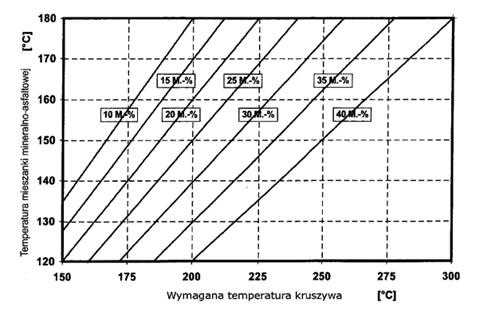 Należy oznaczyć wilgotność granulatu asfaltowego i skorygować temperaturę produkcji mma zgodnie z tablicą 14 o tyle, aby nie została przekroczona dopuszczalna najwyższa temperatura lepiszcza asfaltowego w zbiorniku magazynowym (roboczym) - patrz pkt 2.3. Tablica 14.  Korekta temperatury produkcji w zależności od wilgotności granulatu asfaltowegoSzare pola wskazują dodatek granulatu nieekonomiczny i niebezpieczny ze względu na duże ilości pary wodnej powstającej przy odparowaniu wody z wilgotnego granulatu. Dopuszcza się użycie granulatu asfaltowego w metodzie „na zimno”  (bez wstępnego ogrzewania) w ilości do 20% masy mieszanki mineralno-asfaltowej na podstawie wykazania spełnienia wymagań podanych powyżej oraz spełniania właściwości mma. Uwaga: Stosowanie granulatu asfaltowego nie może obniżać właściwości mieszanek mineralno-asfaltowych.Do produkcji mieszanek mineralno-asfaltowych z zastosowaniem granulatu nie dopuszcza się stosowania środków obniżających lepkość asfaltu.2.7. Materiały do uszczelnienia połączeń i krawędzi            Do uszczelnienia połączeń technologicznych (tj. złączy podłużnych i poprzecznych) z tego samego materiału wykonywanego w różnym czasie oraz spoin stanowiących połączenia różnych materiałów lub połączenie warstwy asfaltowej z urządzeniami obcymi w nawierzchni lub ją ograniczającymi, należy stosować elastyczne taśmy bitumiczne i pasty asfaltowe dobrane wg zasad przedstawionych w tablicy 15 i 16 oraz spełniające wymagania, w zależności od rodzaju materiału, wg tablic od 17 do 19. Materiał na elastyczne taśmy bitumiczne w celu zapewnienia elastyczności powinien być  modyfikowany polimerami.Tablica 15.  Materiały do złączy między fragmentami zagęszczonej MMA rozkładanej metodą „gorące przy zimnym”Tablica 16.  Materiały do spoin między fragmentami zagęszczonej MMA i elementami wyposażenia drogiTablica 17. Wymagania wobec taśm bitumicznychTablica 18. Wymagania wobec past asfaltowych na zimno na bazie emulsjiTablica 19. Wymagania wobec past asfaltowych na gorąco na bazie asfaltu modyfikowanego polimerami2.8. Materiały do złączenia warstw konstrukcji            Do złączania warstw konstrukcji nawierzchni (warstwa wiążąca z warstwą ścieralną) należy stosować  kationowe emulsje asfaltowe niemodyfikowane lub kationowe emulsje modyfikowane polimerami według aktualnego Załącznika krajowego NA do PN-EN 13808 [64].Spośród rodzajów emulsji wymienionych w Załączniku krajowym NA [64a] do normy PN-EN 13808 [64], należy stosować emulsje oznaczone kodem ZM. Właściwości i przeznaczenie emulsji asfaltowych oraz sposób ich składowania opisano w OST D-04.03.01a [2]. 2.9. Dodatki do mieszanki mineralno-asfaltowej Mogą być stosowane dodatki stabilizujące lub modyfikujące. Pochodzenie, rodzaj i właściwości dodatków powinny być deklarowane. Należy używać tylko materiałów składowych o ustalonej przydatności.Ustalenie przydatności powinno wynikać co najmniej jednego z następujących dokumentów: –         normy europejskiej,–         europejskiej aprobaty technicznej,–         specyfikacji materiałowych opartych na potwierdzonych pozytywnych zastosowaniach w nawierzchniach asfaltowych. Wykaz należy dostarczyć w celu udowodnienia przydatności. Wykaz może być oparty na badaniach w połączeniu z dowodami w praktyce.Zaleca się stosowanie do mieszanki mineralno-asfaltowej środka obniżającego temperaturę produkcji i układania. Do mieszanki mineralno-asfaltowej  może być stosowany dodatek asfaltu naturalnego wg PN-EN 13108-4 [52], załącznik B.  2.10. Skład mieszanki mineralno-asfaltowejSkład mieszanki mineralno-asfaltowej powinien być ustalony na podstawie badań próbek wykonanych zgodnie z normą PN-EN 13108-20 [54] załącznik C oraz normami powiązanymi.  Uziarnienie mieszanki mineralnej oraz minimalna zawartość lepiszcza podane są w tablicy 20.  Próbki powinny spełniać wymagania podane w p. 2.11, w zależności od kategorii ruchu jak i zawartości asfaltu Bmin i temperatur zagęszczania próbek.Tablica 20.  Uziarnienie mieszanki mineralnej oraz zawartość lepiszcza do betonu asfaltowego do warstwy wiążącej i wyrównawczej, dla ruchu KR1÷KR7 2.11. Właściwości mieszaki mineralno-asfaltowej do wykonania betonu asfaltowego do warstwy wiążącej i wyrównawczejWymagane właściwości mieszanki mineralno-asfaltowej podane są w tablicach  21, 22 i 23. Tablica 21.  Wymagane właściwości mieszanki mineralno-asfaltowej do warstwy wiążącej i wyrównawczej, dla ruchu KR1 ÷ KR2 a) ujednoliconą procedurę badania odporności na działanie wody podano w WT-2 2014 w załączniku 1 [82].Tablica 22. Wymagane właściwości mieszanki mineralno-asfaltowej do warstwy wiążącej i wyrównawczej, dla ruchu KR3 ÷ KR4 a)   Grubość płyty: AC16, AC22  60 mm,b)   Ujednoliconą procedurę badania odporności na działanie wody podano w WT-2 2014  w załączniku 1 [82],c)   Procedurę kondycjonowania krótkoterminowego mma przed formowaniem próbek podano w WT-2 2014 w załączniku 2 [83].Tablica 23. Wymagane właściwości mieszanki mineralno-asfaltowej do warstwy wiążącej i wyrównawczej, dla ruchu KR5 ÷ KR7 a)   Grubość płyty: AC16P, AC22P 60mm, AC32P 80mm,b)   Ujednoliconą procedurę badania odporności na działanie wody podano w WT-2 2014 w załączniku 1 [82],c)  Procedurę kondycjonowania krótkoterminowego mma przed formowaniem próbek podano w WT-2 2014 w załączniku 2 [83].3. Sprzęt3.1. Ogólne wymagania dotyczące sprzętu            Ogólne wymagania dotyczące sprzętu podano w OST  D-M-00.00.00 „Wymagania ogólne” [1] pkt 3.3.2. Sprzęt stosowany do wykonania robót            Przy wykonywaniu robót Wykonawca w zależności od potrzeb, powinien wykazać się możliwością korzystania ze sprzętu dostosowanego do przyjętej metody robót, jak:a)      wytwórnia (otaczarka) o mieszaniu cyklicznym lub ciągłym, z automatycznym komputerowym sterowaniem produkcji, do wytwarzania mieszanek mineralno-asfaltowych.
Wytwórnia  powinna zapewnić wysuszenie i wymieszanie wszystkich składników oraz zachowanie właściwej temperatury składników i gotowej mieszanki mineralno-asfaltowej. Na wytwórni powinien funkcjonować certyfikowany system zakładowej kontroli produkcji zgodny z PN-EN 13108-21 [55]. 
Wytwórnia powinna być wyposażona w termometry (urządzenia pomiarowe) pozwalające na ciągłe monitorowanie temperatury poszczególnych materiałów, na różnych etapach przygotowywania materiałów, jak i na wyjściu z mieszalnika,b)      układarka gąsienicowa, z elektronicznym sterowaniem równości układanej warstwy,c)      skrapiarka,d)     walce stalowe gładkie, e)      lekka rozsypywarka kruszywa,f)       szczotki mechaniczne i/lub inne urządzenia czyszczące,g)      samochody samowyładowcze z przykryciem brezentowym lub termosami,h)      sprzęt drobny.4. Transport4.1. Ogólne wymagania dotyczące transportu            Ogólne wymagania dotyczące transportu podano w OST D-M-00.00.00 „Wymagania ogólne” [1] pkt 4.            4.2. Transport materiałów             Asfalt i polimeroasfalt należy przewozić zgodnie z zasadami wynikającymi z ustawy o przewozie drogowym towarów niebezpiecznych [86], wprowadzającej przepisy konwencji ADR, w cysternach kolejowych lub samochodach izolowanych i zaopatrzonych w urządzenia umożliwiające pośrednie ogrzewanie oraz w zawory spustowe.Kruszywa można przewozić dowolnymi środkami transportu, w warunkach zabezpieczających je przed zanieczyszczeniem, zmieszaniem z innymi materiałami i nadmiernym zawilgoceniem. Wypełniacz należy przewozić w sposób chroniący go przed zawilgoceniem, zbryleniem i zanieczyszczeniem. Wypełniacz luzem powinien być przewożony w odpowiednich cysternach przystosowanych do przewozu materiałów sypkich, umożliwiających rozładunek pneumatyczny.Środek adhezyjny, w opakowaniu producenta, może być przewożony dowolnymi środkami transportu z uwzględnieniem zaleceń producenta. Opakowanie powinno być zabezpieczone tak, aby nie uległo uszkodzeniu. Emulsja asfaltowa może być transportowana w zamkniętych cysternach, autocysternach, beczkach i innych opakowaniach pod warunkiem, że nie będą korodowały pod wpływem emulsji i nie będą powodowały jej rozpadu. Cysterny powinny być wyposażone w przegrody. Nie należy używać do transportu opakowań z metali lekkich (może zachodzić wydzielanie wodoru i groźba wybuchu przy emulsjach o pH ≤ 4).Mieszankę mineralno-asfaltową należy  dowozić na budowę pojazdami samowyładowczymi w zależności od postępu robót. Podczas transportu i postoju przed wbudowaniem mieszanka powinna być zabezpieczona przed ostygnięciem i dopływem powietrza (przez przykrycie, pojemniki termoizolacyjne lub ogrzewane itp.). Warunki i czas transportu mieszanki, od produkcji do wbudowania, powinna zapewniać utrzymanie temperatury w wymaganym przedziale. Nie dotyczy to przypadków użycia dodatków obniżających temperaturę produkcji i wbudowania, lepiszczy zawierających takie środki lub specjalnych technologii produkcji i wbudowywania w obniżonej temperaturze, tj. z użyciem asfaltu spienionego. W tym zakresie należy kierować się informacjami (zaleceniami) podanymi przez producentów tych środków. Powierzchnie pojemników używanych do transportu mieszanki powinny być czyste, a do zwilżania tych powierzchni można używać tylko środki antyadhezyjne niewpływające szkodliwie na mieszankę. Zabrania się skrapiania skrzyń olejem na pędowym lub innymi środkami ropopochodnymi.5. Wykonanie robót5.1. Ogólne zasady wykonania robót            Ogólne zasady wykonania robót podano w OST D-M-00.00.00 „Wymagania ogólne” [1] pkt 5.5.2. Projektowanie mieszanki mineralno-asfaltowej            Przed przystąpieniem do robót Wykonawca dostarczy Inżynierowi do akceptacji projekt składu mieszanki mineralno-asfaltowej (AC11W, AC16W, AC22W), wyniki badań laboratoryjnych oraz próbki materiałów pobrane w obecności Inżyniera do wykonania badań kontrolnych przez Zamawiającego.Projekt mieszanki mineralno-asfaltowej powinien określać: -          źródło wszystkich zastosowanych materiałów,-          proporcje wszystkich składników mieszanki mineralnej,-          punkty graniczne uziarnienia,-          wyniki badań przeprowadzonych w celu określenia właściwości mieszanki i porównanie ich z wymaganiami specyfikacji,-          wyniki badań dotyczących fizycznych właściwości kruszywa, -          temperaturę wytwarzania i układania mieszanki. W zagęszczaniu próbek laboratoryjnych mieszanek mineralno-asfaltowych należy stosować następujące temperatury mieszanki w zależności stosowanego asfaltu: 35/50 i 50/70: 135°C±5°C,–      MG 50/70-54/64 I MG 35/50-57/69: 140°C±5°C, –      PMB 25/ 55-60, PMB 25/55-80: 145°C±5°C. Recepta powinna być zaprojektowana dla konkretnych materiałów, zaakceptowanych przez Inżyniera, do wbudowania i przy wykorzystaniu reprezentatywnych próbek tych materiałów.  Jeżeli mieszanka mineralno-asfaltowa jest dostarczana z kilku wytwórni lub od kilku producentów, to należy zapewnić zgodność typu i wymiaru mieszanki oraz spełnienie wymaganej dokumentacji projektowej.Każda zmiana składników mieszanki w czasie trwania robót wymaga akceptacji Inżyniera oraz opracowania nowej recepty i jej zatwierdzenia.  Podczas ustalania składu mieszanki Wykonawca powinien zadbać, aby projektowana recepta laboratoryjna opierała się na prawidłowych i w pełni reprezentatywnych próbkach materiałów, które będą stosowane do wykonania robót. Powinien także zapewnić, aby mieszanka i jej poszczególne składniki spełniały wymagania dotyczące cech fizycznych i wytrzymałościowych określonych w niniejszej specyfikacji. Akceptacja recepty przez Inżyniera może nastąpić na podstawie przedstawionych przez Wykonawcę badań typu i sprawozdania z próby technologicznej. W przypadku kiedy Inżynier, w celu akceptacji recepty mieszanki mineralno-asfaltowej, zdecyduje się wykonać dodatkowo niezależne badania, Wykonawca dostarczy zgodnie z wymaganiami Inżyniera próbki wszystkich składników mieszanki.Zaakceptowana recepta stanowi ważną podstawę produkcji.5.3. Wytwarzanie mieszanki mineralno-asfaltowej            Mieszankę mineralno-asfaltową należy wytwarzać na gorąco w otaczarce (zespole maszyn i urządzeń dozowania, podgrzewania i mieszania składników oraz przechowywania gotowej mieszanki). Inżynier dopuści do produkcji tylko otaczarki posiadające certyfikowany system zakładowej kontroli produkcji zgodny z PN-EN 13108-21 [55].             Dozowanie składników mieszanki mineralno-asfaltowej w otaczarkach, w tym także wstępne, powinno być zautomatyzowane i zgodne z receptą roboczą, a urządzenia do dozowania składników oraz pomiaru temperatury powinny być okresowo sprawdzane. Kruszywo o różnym uziarnieniu lub pochodzeniu należy dodawać odmierzone oddzielnie.            Lepiszcze asfaltowe należy przechowywać w zbiorniku z pośrednim systemem ogrzewania, z układem termostatowania zapewniającym utrzymanie żądanej temperatury z dokładnością ± 5°C. Temperatura lepiszcza asfaltowego w zbiorniku magazynowym (roboczym) nie może przekraczać wartości podanych w pkcie 2.2.      Kruszywo powinno być wysuszone i podgrzane tak, aby mieszanka mineralna uzyskała temperaturę właściwą do otoczenia lepiszczem asfaltowym. Temperatura mieszanki mineralnej nie powinna być wyższa o więcej niż 30°C od najwyższej temperatury mieszanki mineralno-asfaltowej podanej w tablicy 24. W tej tablicy najniższa temperatura dotyczy mieszanki mineralno-asfaltowej dostarczonej na miejsce wbudowania, a najwyższa temperatura dotyczy mieszanki mineralno-asfaltowej bezpośrednio po wytworzeniu w wytwórni.Podana temperatura nie znajduje zastosowania do mieszanek mineralno-asfaltowych, do których jest dodawany dodatek w celu obniżenia temperatury jej wytwarzania i wbudowania lub gdy stosowane lepiszcze asfaltowe zawiera taki środek.Tablica 24. Najwyższa i najniższa temperatura mieszanki AC             Sposób i czas mieszania składników mieszanki mineralno-asfaltowej powinny zapewnić równomierne otoczenie kruszywa lepiszczem asfaltowym.Dodatki modyfikujące lub stabilizujące do mieszanki  mineralno-asfaltowej mogą być dodawane w postaci stałej lub ciekłej. System dozowania powinien zapewnić jednorodność dozowania dodatków i ich wymieszania w wytwarzanej mieszance. Warunki wytwarzania i przechowywania mieszanki mineralno-asfaltowej na gorąco nie powinny istotnie wpływać na skuteczność działania tych dodatków.             Dopuszcza się dostawy mieszanek mineralno-asfaltowych z kilku wytwórni, pod warunkiem skoordynowania między sobą deklarowanych przydatności mieszanek (m.in.: typ, rodzaj składników, właściwości objętościowe) z zachowaniem braku różnic w ich właściwościach.Produkcja powinna być tak zaplanowana, aby nie dopuścić do zbyt długiego przechowywania mieszanki w silosach; należy wykluczyć możliwość szkodliwych zmian. Czas przechowywania – magazynowania mieszanki  MMA powinien uwzględniać możliwości wytwórni (sposób podgrzewania silosów gotowej mieszanki MMA i rodzaj izolacji), warunki atmosferyczne  oraz czas transportu na budowę.5.4. Przygotowanie podłoża            Podłoże (podbudowa lub stara warstwa ścieralna) pod warstwę wiążącą lub wyrównawczą  z betonu asfaltowego powinno być na całej powierzchni:–         ustabilizowane i nośne,–         czyste, bez zanieczyszczenia lub pozostałości luźnego kruszywa,–         wyprofilowane, równe i bez kolein,–         suche.Rzędne wysokościowe podłoża oraz urządzeń usytuowanych w nawierzchni lub ją ograniczających powinny być zgodne z dokumentacją projektową. Z podłoża powinien być zapewniony odpływ wody.            Oznakowanie poziome na warstwie podłoża należy usunąć.            Podłoże pod warstwę ścieralną powinno spełniać wymagania określone w tablicy 25. Jeżeli nierówności poprzeczne są większe aniżeli dopuszczalne, należy odpowiednio wyrównać podłoże poprzez frezowanie lub ułożenie warstwy wyrównawczej. Tablica 25. Maksymalne nierówności podłoża pod warstwę wiążącą Nierówności podłoża (w tym powierzchnię istniejącej warstwy wiążącej) należy wyrównać poprzez frezowanie lub wykonanie warstwy wyrównawczej.            Wykonane w podłożu łaty z materiału o mniejszej sztywności (np. łaty z asfaltu lanego w betonie asfaltowym) należy usunąć, a powstałe w ten sposób ubytki wypełnić materiałem o właściwościach zbliżonych do materiału podstawowego.            W celu polepszenia połączenia między warstwami technologicznymi nawierzchni powierzchnia podłoża powinna być w ocenie wizualnej chropowata.            Szerokie szczeliny w podłożu należy wypełnić odpowiednim materiałem, np. zalewami drogowymi według PN-EN 14188-1 [67] lub PN-EN 14188-2 [68] albo innymi materiałami według norm lub aprobat technicznych.            Na podłożu wykazującym zniszczenia w postaci siatki spękań zmęczeniowych lub spękań poprzecznych zaleca się stosowanie membrany przeciwspękaniowej, np. mieszanki mineralno-asfaltowej, warstwy SAMI lub z geosyntetyków według norm lub aprobat technicznych lub podłoże należy wymienić.Przygotowanie podłoża do skropienia emulsją należy wykonać zgodnie z OST D-04.03.01a [2].5.5. Próba technologiczna            Wykonawca przed przystąpieniem do produkcji mieszanki jest zobowiązany do przeprowadzenia w obecności Inżyniera próby technologicznej, która ma na celu sprawdzenie zgodności właściwości wyprodukowanej mieszanki z receptą. W tym celu należy zaprogramować otaczarkę zgodnie z receptą roboczą i w cyklu automatycznym produkować mieszankę. Do badań należy pobrać mieszankę wyprodukowaną po ustabilizowaniu się pracy otaczarki. W przypadku produkcji mieszanki mineralno- asfaltowej w kilku otaczarkach próba powinna być przeprowadzona na każdej wytwórni.             Nie dopuszcza się oceniania dokładności pracy otaczarki oraz prawidłowości składu mieszanki mineralnej na podstawie tzw. suchego zarobu, z uwagi na możliwą segregację kruszywa.Do próby technologicznej Wykonawca użyje takich materiałów, jakie będą stosowane do wykonania właściwej mieszanki mineralno-asfaltowej. W czasie wykonywania zarobu próbnego dozowania ilościowe poszczególnych materiałów składowych mieszanki mineralno-asfaltowej powinny być zgodne z ilościami podanymi w przedłożonej przez Wykonawcę i zatwierdzonej przez Inżyniera recepcie. Sprawdzenie zawartości asfaltu w mieszance określa się wykonując ekstrakcję. Sprawdzenie uziarnienia mieszanki mineralnej wykonuje się poprzez analizę sitową kruszywa.Do sprawdzenia składu granulometrycznego mieszanki mineralnej i zawartości asfaltu zaleca się pobrać próbki z co najmniej trzeciego zarobu po uruchomieniu produkcji. Tolerancje zawartości składników mieszanki mineralno-asfaltowej względem składu zaprojektowanego, powinny być zawarte w granicach podanych w punkcie 6.              Mieszankę wyprodukowaną po ustabilizowaniu się pracy otaczarki należy zgromadzić w silosie lub załadować na samochód. Próbki do badań należy pobierać ze skrzyni samochodu zgodnie z metodą określoną w PN-EN 12697-27 [44].            Na podstawie uzyskanych wyników Inżynier podejmuje decyzję o wykonaniu odcinka próbnego.5.6. Odcinek próbnyZaakceptowanie przez Inżyniera wyników badań próbek z próbnego zarobu stanowi podstawę do wykonania przez Wykonawcę odcinka próbnego. Za zgodą Inżyniera można połączyć wykonanie próby technologicznej z wykonaniem odcinka próbnego. W takim przypadku zaleca się pobrać próbki mieszanki mineralno-asfaltowej do badań zza rozściełacza, wg pktu 4.3, 4.5, 4.6 PN-EN12697-27 [44]. W przypadku braku innych uzgodnień z Inżynierem, Wykonawca powinien wykonać odcinek próbny co najmniej na trzy dni przed rozpoczęciem robót, w celu:–         sprawdzenia czy użyty sprzęt jest właściwy,–         określenia grubości warstwy mieszanki mineralno-asfaltowej przed zagęszczeniem, koniecznej do uzyskania wymaganej w kontrakcie grubości warstwy,–         określenia potrzebnej liczby przejść walców dla uzyskania prawidłowego zagęszczenia warstwy.Do takiej próby Wykonawca powinien użyć takich materiałów oraz sprzętu, jaki stosowany będzie do wykonania warstwy nawierzchni.             Odcinek próbny powinien być zlokalizowany w miejscu uzgodnionym z Inżynierem. Powierzchnia odcinka próbnego powinna wynosić co najmniej 500 m2, a długość co najmniej 50 m i powinny być tak dobrane, aby na jego podstawie możliwa była ocena prawidłowości wbudowania i zagęszczenia mieszanki mineralno-asfaltowej.Grubość układanej warstwy powinna być zgodna z grubością podaną w dokumentacji projektowej. Ilość  próbek (rdzeni) pobrana z odcinka próbnego powinna być uzgodniona z Inżynierem i oceniona pod względem zgodności z wymaganiami niniejszej specyfikacji. Należy pobrać minimum w dwóch przekrojach poprzecznych po dwie próbki (rdzenie). Dopuszcza się, aby za zgodą Inżyniera, odcinek próbny zlokalizowany był w ciągu zasadniczych prac nawierzchniowych objętych danym kontraktem.            Wykonawca może przystąpić do realizacji robót po zaakceptowaniu przez Inżyniera technologii wbudowania oraz wyników z odcinka próbnego.5.7. Połączenie międzywarstwowe            Uzyskanie wymaganej trwałości nawierzchni jest uzależnione od zapewnienia połączenia między warstwami i ich współpracy w przenoszeniu obciążenia nawierzchni ruchem.            Podłoże powinno być skropione lepiszczem. Ma to na celu zwiększenie połączenia między warstwami konstrukcyjnymi oraz zabezpieczenie przed wnikaniem i zaleganiem wody między warstwami.            Warunki wykonania połączenia międzywarstwowego oraz kontrola wykonania skropienia zostały przedstawione w OST D-04.03.01a [2].5.8. Wbudowanie mieszanki mineralno-asfaltowejPrzy doborze rodzaju mieszanki mineralno-asfaltowej do układu warstw konstrukcyjnych należy zachować zasadę mówiącą, że grubość warstwy musi być co najmniej dwuipółkrotnie większa od wymiaru D kruszywa danej mieszanki (h ≥ 2,5xD).Jeżeli warstwa nawierzchni według dokumentacji projektowej jest zbyt gruba, aby można było ją rozłożyć i zagęścić w pojedynczej operacji, to warstwa ta może się składać z dwóch warstw technologicznych, z których każda zostaje rozłożona i zagęszczona w odrębnej operacji. Należy zapewnić pełne połączenie między tymi warstwami zgodnie z pkt.5.7. Mieszankę mineralno-asfaltową można wbudowywać na podłożu przygotowanym zgodnie z zapisami w punktach 5.4 i 5.7. Temperatura podłoża pod rozkładaną warstwę nie może być niższa niż  +5°C.            Transport mieszanki mineralno-asfaltowej asfaltowej powinien być zgodny z zaleceniami podanymi w punkcie 4.2.Prace związane z wbudowaniem mieszanki mineralno-asfaltowej należy tak aaplanować, aby: –         umożliwiały układanie warstwy całą szerokością jezdni (jedną rozkładarką lub dwoma rozkładarkami pracującymi obok siebie z odpowiednim przesunięciem), a w przypadku przebudów i remontów o dopuszczonym ruchu jednokierunkowym (wahadłowym) szerokością pasa ruchu, –         dzienne działki robocze (tj. odcinki nawierzchni na których mieszanka mineralno-asfaltowa jest wbudowywana jednego dnia) powinny być możliwie jak najdłuższe min. 200 m, –         organizacja dostaw mieszanki powinna zapewnić pracę rozkładarki bez zatrzymań. Mieszankę mineralno-asfaltową asfaltową należy wbudowywać w odpowiednich warunkach atmosferycznych. Nie wolno wbudowywać betonu asfaltowego, gdy na podłożu tworzy się zamknięty film wodny.            Temperatura otoczenia w ciągu doby nie powinna być niższa od temperatury podanej w tablicy 26. Temperatura otoczenia może być niższa w wypadku stosowania ogrzewania podłoża i obramowania (np. promienniki podczerwieni, urządzenia mikrofalowe). Temperatura powietrza powinna być mierzona co najmniej 3 razy dziennie: przed przystąpieniem do robót oraz podczas ich wykonywania w okresach równomiernie rozłożonych w planowanym czasie realizacji dziennej działki roboczej. Nie dopuszcza się układania mieszanki mineralno-asfaltowej asfaltowej podczas silnego wiatru (V > 16 m/s).Podczas budowy nawierzchni należy dążyć do ułożenia wszystkich warstw przed sezonem zimowym, aby zapewnić szczelność nawierzchni i jej odporność na działanie wody i mrozu. Jeżeli w wyjątkowym przypadku zachodzi konieczność pozostawienia na zimę warstwy wiążącej lub wyrównawczej, to należy ją powierzchniowo uszczelnić w celu zabezpieczenia przed szkodliwym działaniem wody, mrozu i ewentualnie środków odladzających.             W wypadku stosowania mieszanek mineralno-asfaltowych z dodatkiem obniżającym temperaturę mieszania i wbudowania, należy indywidualnie określić wymagane warunki otoczenia.Tablica 26. Minimalna temperatura otoczenia na wysokości 2 m podczas wykonywania warstwy wiążącej lub wyrównawczej z betonu asfaltowego            Mieszanka mineralno-asfaltowa powinna być wbudowywana rozkładarką wyposażoną w układ automatycznego sterowania grubości warstwy i utrzymywania niwelety zgodnie z dokumentacją projektową, elementy wibrujące do wstępnego zagęszczenia, urządzenia do podgrzewania elementów roboczych rozkładarki. W miejscach niedostępnych dla sprzętu dopuszcza się wbudowywanie ręczne.Przy wykonywaniu nawierzchni dróg w kategorii KR6-7 zaleca się stosowanie do wykonania warstwy wiążącej  podajników mieszanki mineralno-asfaltowej do zasilania kosza rozkładarki ze środków transportu.Grubość wykonywanej warstwy powinna być sprawdzana co 25 m, w co najmniej trzech miejscach (w osi i przy brzegach warstwy).            Warstwy wałowane powinny być równomiernie zagęszczone ciężkimi walcami drogowymi o charakterystyce (statycznym nacisku liniowym) zapewniającej skuteczność zagęszczania, potwierdzoną na odcinku próbnym.   Do warstw z betonu asfaltowego należy stosować walce drogowe stalowe gładkie z możliwością wibracji, oscylacji lub walce ogumione.Mieszanka mineralno-asfaltowa powinna być wbudowywana rozkładarką wyposażoną w układ automatycznego sterowania grubości warstwy i utrzymywania niwelety zgodnie z dokumentacją projektową. W miejscach niedostępnych dla sprzętu dopuszcza się wbudowywanie ręczne.            Grubość wykonywanej warstwy powinna być sprawdzana co 25 m, w co najmniej trzech miejscach (w osi i przy brzegach warstwy).5.9. Połączenia technologicznePołączenia technologiczne należy wykonywać jako:–         złącza podłużne i poprzeczne (wg definicji p. 1.4.18.),–         spoiny (wg definicji p.1.4.19.).Połączenia technologiczne powinny być jednorodne i szczelne.   5.9.1. Wykonanie złączy5.9.1.1. Sposób wykonania złączy-wymagania ogólneZłącza w warstwach nawierzchni powinny być wykonywane w linii prostej.Złącza podłużnego nie można umiejscawiać w śladach kół, ani  w obszarze poziomego oznakowania jezdni. Złącza podłużne między pasami kolejnych warstw technologicznych należy przesuwać względem siebie co najmniej 30 cm w kierunku poprzecznym do osi jezdni. Złącza poprzeczne między działkami roboczymi układanych pasów kolejnych warstw technologicznych należy przesunąć względem siebie o co najmniej 2 m w kierunku podłużnym do osi jezdni.Połączenie nawierzchni mostowej z nawierzchnią drogową powinno być wykonane w strefie płyty przejściowej. Połączenie warstw ścieralnej i wiążącej powinno być przesunięte o co najmniej 0,5 m. Krawędzie poprzeczne łączonych warstw wiążącej i ścieralnej nawierzchni drogowej powinny być odcięte piłą. Złącza powinny być całkowicie związane, a powierzchnie przylegających warstw powinny być w jednym poziomie.5.9.1.2. Technologia rozkładania „gorące przy gorącym”Metoda ta ma zastosowanie w przypadku wykonywania złącza podłużnego, gdy układanie mieszanki odbywa się przez minimum dwie rozkładarki pracujące obok siebie z przesunięciem. Wydajności wstępnego zagęszczania deską rozkładarek muszą być do siebie dopasowane. Przyjęta technologia robót powinna zapewnić prawidłowe i szczelne połączenia układanych pasów warstwy technologicznej. Warunek ten można zapewnić przez zminimalizowanie odległości między rozkładarkami tak, aby odległość między układanymi pasami nie była większa niż długość rozkładarki oraz druga w kolejności rozkładarka nadkładała mieszankę na pierwszy pas. Walce zagęszczające mieszankę za każdą rozkładarką powinny być o zbliżonych parametrach. Zagęszczanie każdego z pasów należy rozpoczynać od zewnętrznej krawędzi pasa i stopniowo zagęszczać pas w kierunku złącza.Przy tej metodzie nie stosuje się dodatkowych materiałów do złączy. 5.9.1.3. Technologia rozkładania „gorące przy zimnym” Wykonanie złączy metodą „gorące przy zimnym” stosuje się w przypadkach, gdy ze względu na ruch, względnie z innych uzasadnionych powodów konieczne jest wykonywanie nawierzchni w odstępach czasowych. Krawędź złącza w takim przypadku powinna być wykonana w trakcie układania pierwszego pasa ruchu.Wcześniej wykonany pas warstwy technologicznej powinien mieć wyprofilowaną krawędź równomiernie zagęszczoną, bez pęknięć. Krawędź ta nie może być pionowa, lecz powinna być skośna (pochylenie około 3:1 tj.pod kątem 70-80° w stosunku do warstwy niżej leżącej). Skos wykonany „na gorąco”, powinien być uformowany podczas układania pierwszego pasa ruchu, przy zastosowaniu rolki dociskowej lub noża talerzowego.Jeżeli skos nie został uformowany „na gorąco”, należy uzyskać go przez frezowanie zimnego pasa, z zachowaniem wymaganego kąta. Powierzchnia styku powinna być czysta i sucha. Przed ułożeniem sąsiedniego pasa całą powierzchnię styku należy pokryć taśmą przylepną lub pastą w ilości podanej w punktach 5.9.1.5.  i 5.9.1.6.Drugi pas powinien być wykonywany z zakładem 2-3 cm licząc od górnej krawędzi złącza, zachodzącym na pas wykonany wcześniej.5.9.1.4. Zakończenie działki roboczej Zakończenie działki roboczej należy wykonać w sposób i przy pomocy urządzeń zapewniających uzyskanie nieregularnej powierzchni spoiny (przy pomocy wstawianejkantówki lub frezarki). Zakończenie działki roboczej należy wykonać prostopadle do osi drogi.Krawędź działki roboczej jest równocześnie krawędzią poprzeczną złącza.Złącza poprzeczne między działkami roboczymi układanych pasów kolejnych warstw technologicznych należy przesunąć względem siebie o co najmniej 3 m w kierunku podłużnym do osi jezdni.5.9.1.5. Wymagania wobec wbudowania taśm bitumicznychMinimalna wysokość taśmy wynosi 4 cm.Grubość taśmy w złączach powinna wynosić 10 mm.Krawędź boczna złącza podłużnego powinna być uformowana za pomocą rolki dociskowej lub poprzez obcięcie nożem talerzowym.Krawędź boczna złącza poprzecznego powinna być uformowana w taki sposób i zapomocą urządzeń umożliwiających uzyskanie nieregularnej powierzchni.Powierzchnie krawędzi do których klejona będzie taśma, powinny być czyste i suche. Przed przyklejeniem taśmy w metodzie „gorące przy zimnym”, krawędzie „zimnej” warstwy na całkowitej grubości, należy zagruntować zgodnie z zaleceniami producentataśmy.Taśma bitumiczna powinna być wstępnie przyklejona do zimnej krawędzi złącza pokrywając 2/3 wysokości warstwy licząc od górnej powierzchni..5.9.1.6. Wymagania wobec wbudowywania past bitumicznychPrzygotowanie krawędzi bocznych jak w przypadku stosowania taśm bitumicznych.Pasta powinna być nanoszona mechanicznie z zapewnieniem równomiernego jej rozprowadzenia na bocznej krawędzi w ilości 3 - 4 kg/m2 (warstwa o grubości 3 - 4 mm przy gęstości około 1,0 g/cm3). Dopuszcza się ręczne nanoszenie past w miejscach niedostępnych.5.9.2. Wykonanie spoin  Spoiny należy wykonywać w wypadku połączeń warstwy z urządzeniami w nawierzchni lub ją ograniczającymi.Spoiny należy wykonywać z materiałów termoplastycznych (taśmy, pasty) zgodnych z pktem 2.7. Grubość elastycznej taśmy uszczelniającej w spoinach w warstwie wiążącej powinna wynosić nie mniej niż 15 mm.Pasta powinna być nanoszona mechanicznie z zapewnieniem równomiernego jej rozprowadzenia na bocznej krawędzi w ilości 3 - 4 kg/m2 (warstwa o grubości 3 - 4 mm przy gęstości około 1,0 g/cm3).5.10. Krawędzie W przypadku warstwy ścieralnej rozkładanej przy urządzeniach ograniczających nawierzchnię, których górna powierzchnia ma być w jednym poziomie z powierzchnią tej nawierzchni (np. ściek uliczny, korytka odwadniające) oraz gdy spadek jezdni jest w stronę tych urządzeń, to powierzchnia warstwy ścieralnej powinna być wyższa o 0,5÷1,0 cm. W przypadku warstw nawierzchni bez urządzeń ograniczających (np. krawężników) krawędziom należy nadać spadki o nachyleniu nie większym niż 2:1, przy pomocy rolki dociskowej mocowanej do walca lub elementu mocowanego do rozkładarki tzw „buta” („na gorąco”). Jeżeli krawędzie nie zostały uformowane na gorąco krawędzi należy wyfrezować na zimno.Po wykonaniu nawierzchni asfaltowej o jednostronnym nachyleniu jezdni należy uszczelnić krawędź położoną wyżej (niżej położona krawędź powinna zostać nieuszczelniona).W przypadku nawierzchni o dwustronnym nachyleniu (przekrój daszkowy) decyzję o potrzebie i sposobie uszczelnienia krawędzi zewnętrznych podejmie Projektant w uzgodnieniu z Inżynierem.Krawędzie zewnętrzne oraz powierzchnie odsadzek poziomych należy uszczelnić przez pokrycie gorącym asfaltem w ilości:–         powierzchnie odsadzek - 1,5 kg/m2,–         krawędzie zewnętrzne - 4 kg/m2.Gorący asfalt może być nanoszony w kilku przejściach roboczych.Do uszczelniania krawędzi zewnętrznych należy stosować asfalt drogowy według PN-EN 12591[23], asfalt modyfikowany polimerami według PN-EN 14023[66], asfalt wielorodzajowy wg PN-EN 13924-2[65], albo inne lepiszcza według norm lub aprobat technicznych. Uszczelnienie krawędzi zewnętrznej należy wykonać gorącym lepiszczem.Lepiszcze powinno być naniesione odpowiednio szybko tak, aby krawędzie nie uległy zabrudzeniu. Niżej położona krawędź (z wyjątkiem strefy zmiany przechyłki) powinna pozostać nieuszczelniona. Dopuszcza się jednoczesne uszczelnianie krawędzi kolejnych warstw, jeżeli warstwy były ułożone jedna po drugiej, a krawędzie były zabezpieczone przed zanieczyszczeniem. Jeżeli krawędź położona wyżej jest uszczelniana warstwowo, to przylegającą powierzchnię odsadzki danej warstwy należy uszczelnić na szerokości co najmniej 10 cm.6. Kontrola jakości robót6.1. Ogólne zasady kontroli jakości robót            Ogólne zasady kontroli jakości robót podano w OST   D-M-00.00.00 „Wymagania ogólne” [1] pkt 6.6.2. Badania przed przystąpieniem do robót6.2.1. Dokumenty i wyniki badań materiałów            Przed przystąpieniem do robót Wykonawca powinien:-      uzyskać wymagane dokumenty, dopuszczające wyroby budowlane do obrotu i powszechnego stosowania (np. stwierdzenie o oznakowaniu materiału znakiem CE lub znakiem budowlanym B, certyfikat zgodności, deklarację zgodności, aprobatę techniczną, ew. badania materiałów wykonane przez dostawców itp.),-      ew. wykonać własne badania właściwości materiałów przeznaczonych do wykonania robót, określone przez Inżyniera.W przypadku zmiany rodzaju i właściwości materiałów budowlanych należy ponownie wykazać ich przydatność do przewidywanego celu.              Wszystkie dokumenty oraz wyniki badań Wykonawca przedstawia Inżynierowi do akceptacji.6.2.2. Badanie typu Przed przystąpieniem do robót, w terminie uzgodnionym z Inżynierem, Wykonawca przedstawi do akceptacji badania typu mieszanek mineralno-asfaltowych wraz z wymaganymi w normie PN-EN 13108-20 [54] załącznikami, w celu zatwierdzenia do stosowania. W przypadku zaistnienia podanych poniżej sytuacji wymagających powtórzenia badania typu należy je ponownie wykonać i przedstawić do akceptacji.Badanie typu powinno zawierać:a)      informacje ogólne:–    nazwę i adres producenta mieszanki mineralno-asfaltowej,–    datę wydania,–    nazwę wytwórni produkującej mieszankę mineralno –asfaltową,–    określenie typu mieszanki i kategorii, z którymi jest deklarowana zgodność,–    zestawienie metod przygotowania próbek oraz metod i warunków badania poszczególnych właściwości,b)     informacje o składnikach:–    każdy wymiar kruszywa: źródło i rodzaj,–    lepiszcze: typ i rodzaj,–    wypełniacz: źródło i rodzaj,–    dodatki: źródło i rodzaj,–    wszystkie składniki: wyniki badań zgodnie z zestawieniem podanym w tablicy 27.Tablica 27. Rodzaj i liczba badań składników mieszanki mineralno-asfaltowej*)    dotyczy jedynie lepiszczy wg PN-EN 14023 [66],           **) sprawdzane właściwości powinny być odpowiednie do procentowego dodatku; przy małym procentowym dodatku stosuje się minimum wymagań.c)      informacje o mieszance mineralno-asfaltowej:–        skład mieszaki podany jako wejściowy (w przypadku walidacji w laboratorium) lub wyjściowy skład (w wypadku walidacji produkcji),–        wyniki badań zgodnie z zestawieniem podanym w tablicy 28.Tablica 28. Rodzaj i liczba badań mieszanki mineralno-asfaltowejBadanie typu należy przeprowadzić zgodnie z PN-EN 13108-20 [54] przy pierwszym wprowadzeniu mieszanek mineralno-asfaltowych do obrotu i powinno być powtórzone w wypadku: -    upływu trzech lat,-    zmiany złoża kruszywa,-    zmiany rodzaju kruszywa (typu petrograficznego),-    zmiany kategorii kruszywa grubego, jak definiowano w PN-EN 13043 [50], jednej z następujących właściwości: kształtu, udziału ziaren częściowo przekruszonych, odporności na rozdrabnianie, odporności na ścieranie lub kanciastości kruszywa drobnego,-    zmiany gęstości ziaren (średnia ważona) o więcej niż 0,05 Mg/m3,-    zmiany rodzaju lepiszcza,-    zmiany typu mineralogicznego wypełniacza.Dopuszcza się zastosowanie podejścia grupowego w zakresie badania typu. Oznacza to, że w wypadku, gdy nastąpiła zmiana składu mieszanki mineralno- asfaltowej i istnieją uzasadnione przesłanki, że dana właściwość nie ulegnie pogorszeniu oraz przy zachowaniu tej samej wymaganej kategorii właściwości, to nie jest konieczne badanie tej właściwości w ramach badania typu. 6.3. Badania w czasie robót6.3.1. Uwagi ogólne            Badania dzielą się na:–         badania Wykonawcy (w ramach własnego nadzoru),–         badania kontrolne (w ramach nadzoru zleceniodawcy – Inżyniera)–        dodatkowe,–        arbitrażowe.6.4. Badania Wykonawcy6.4.1. Badania w czasie wytwarzania mieszanki mineralno-asfaltowej Badania Wykonawcy w czasie wytwarzania mieszanki mineralno–asfaltowej powinny być wykonywane w ramach zakładowej kontroli produkcji, zgodnie z normą PN-EN 13108-21 [55].Zakres badań Wykonawcy w systemie zakładowej kontroli produkcji obejmuje:–         badania materiałów wsadowych do mieszanki mineralno-asfaltowej (asfaltów, kruszyw wypełniacza  i dodatków), –         badanie składu i właściwości mieszanki mineralno-asfaltowej.Częstotliwość oraz zakres badań i pomiarów w czasie wytwarzania mieszanki mineralno-asfaltowej powinno być zgodne z certyfikowanym systemem ZKP. 6.4.2. Badania w czasie wykonywania warstwy asfaltowej i badania gotowej warstwy   Badania Wykonawcy są wykonywane przez Wykonawcę lub jego zleceniobiorców celem sprawdzenia, czy jakość materiałów budowlanych (mieszanek mineralno-asfaltowych i ich składników, lepiszczy i materiałów do uszczelnień itp.) oraz gotowej warstwy (wbudowane warstwy asfaltowe, połączenia itp.) spełniają wymagania określone w kontrakcie.            Wykonawca powinien wykonywać te badania podczas realizacji kontraktu, z niezbędną starannością i w wymaganym zakresie. Wyniki należy zapisywać w protokołach. W razie stwierdzenia uchybień w stosunku do wymagań kontraktu, ich przyczyny należy niezwłocznie usunąć.            Wyniki badań Wykonawcy należy przekazywać Inżynierowi na jego żądanie. Inżynier może zdecydować o dokonaniu odbioru na podstawie badań Wykonawcy. W razie zastrzeżeń Inżynier może przeprowadzić badania kontrolne według pktu 6.5.            Zakres badań Wykonawcy związany z wykonywaniem nawierzchni:–         pomiar temperatury powietrza,–         pomiar temperatury mieszanki mineralno-asfaltowej podczas wykonywania nawierzchni (wg PN-EN 12697-13 [40]),–         ocena wizualna mieszanki mineralno-asfaltowej,–         wykaz ilości materiałów lub grubości wykonanej warstwy,–         pomiar spadku poprzecznego warstwy asfaltowej,–         pomiar równości warstwy asfaltowej (wg pktu 6.5.4.4),–         pomiar parametrów geometrycznych poboczy,–         ocena wizualna jednorodności powierzchni warstwy,–         ocena wizualna jakości wykonania połączeń technologicznych.6.5. Badania kontrolne Zamawiającego            Badania kontrolne są badaniami Inżyniera, których celem jest sprawdzenie, czy jakość materiałów budowlanych (mieszanek mineralno-asfaltowych i ich składników, lepiszczy i materiałów do uszczelnień itp.) oraz gotowej warstwy (wbudowane warstwy asfaltowe, połączenia itp.) spełniają wymagania określone w kontrakcie. Wyniki tych badań są podstawą odbioru. Pobieraniem próbek i wykonaniem badań na miejscu budowy zajmuje się Inżynier w obecności Wykonawcy. Badania odbywają się również wtedy, gdy Wykonawca zostanie w porę powiadomiony o ich terminie, jednak nie będzie przy nich obecny. Wykonawca może pobierać i pakować próbki do badań kontrolnych. Do wysłania próbek i przeprowadzenia badań kontrolnych jest upoważniony tylko Zamawiający lub uznana przez niego placówka badawcza. Zamawiający decyduje o wyborze takiej placówki.Rodzaj i zakres badań kontrolnych Zamawiającego mieszanki mineralno-asfaltowej i wykonanej warstwy jest następujący: –          badania materiałów wsadowych do mieszanki mineralno-asfaltowej (asfaltów, kruszyw, wypełniacza  i dodatków).Mieszanka mineralno-asfaltowa a):–         uziarnienie,–         zawartość lepiszcza,–         temperatura mięknienia odzyskanego lepiszcza,–         gęstość i zawartość wolnych przestrzeni próbki.Warunki technologiczne wbudowywania mieszanki mineralno-asfaltowej:–          pomiar temperatury powietrza podczas pobrania  próby do badań,–          pomiar temperatury mieszanki mineralno-asfaltowej,–          ocena wizualna dostarczonej mieszanki mineralno-asfaltowej.Wykonana warstwa:–         wskaźnik zagęszczenia–         grubość warstwy lub ilość zużytego materiału,–         równość podłużna i poprzeczna,–         spadki poprzeczne,–         zawartość wolnych przestrzeni,–         złącza technologiczne,–         szerokość warstwy,–         rzędne wysokościowe,–         ukształtowanie osi w planie,–         ocena wizualna warstwy.a)  w razie potrzeby specjalne kruszywa i dodatki.6.5.1. Badanie materiałów wsadowychWłaściwości materiałów wsadowych należy oceniać na podstawie badań pobranych próbek w miejscu produkcji  mieszanki mineralno-asfaltowej. Do oceny jakości materiałów wsadowych mieszanki mineralno-asfaltowej, za zgodą nadzoru i Zamawiającego mogą posłużyć wyniki badań wykonanych w ramach zakładowej kontroli produkcji. 6.5.1.1. Kruszywa i wypełniaczZ kruszywa należy pobrać i zbadać średnie próbki. Wielkość pobranej średniej próbki nie może być mniejsza niż: -          wypełniacz                                                         2 kg,-          kruszywa o uziarnieniu do 8 mm                       5 kg,-          kruszywa o uziarnieniu powyżej 8 mm              15 kg.            Wypełniacz i kruszywa powinny spełniać wymagania podane w pkcie  2.4.6.5.1.2. Lepiszcze Z lepiszcza należy pobrać próbkę średnią składająca się z 3 próbek częściowych po 2 kg. Z tego jedną próbkę częściową należy poddać badaniom. Ponadto należy  zbadać kolejną próbkę, jeżeli wygląd zewnętrzny (jednolitość, kolor, zapach, zanieczyszczenia) może budzić obawy.Asfalty powinny spełniać wymagania podane w pkcie 2.2 i 2.3.6.5.1.3. Materiały do uszczelniania połączeń Z lepiszcza lub materiałów termoplastycznych należy pobrać próbki średnie składające się z 3 próbek częściowych po 2 kg. Z tego jedną próbkę częściową należy poddać badaniom. Ponadto należy pobrać i zbadać kolejną próbkę, jeżeli zewnętrzny wygląd (jednolitość, kolor, połysk, zapach, zanieczyszczenia) może budzić obawy.Materiały do uszczelniania połączeń powinny spełniać wymagania podane w pkcie 2.7.6.5.2. Badania mieszanki mineralno-asfaltowej  Właściwości materiałów należy oceniać na podstawie badań pobranych próbek mieszanki mineralno-asfaltowej przed wbudowaniem (wbudowanie oznacza wykonanie warstwy asfaltowej). Wyjątkowo dopuszcza się badania próbek pobranych z wykonanej warstwy asfaltowej.Do oceny jakości mieszanki mineralno-asfaltowej za zgodą nadzoru i Zamawiającego mogą posłużyć wyniki badań wykonanych w ramach zakładowej kontroli produkcji.  Na etapie oceny jakości wbudowanej mieszanki mineralno-asfaltowej podaje się wartości dopuszczalne i tolerancje, w których uwzględnia się: rozrzut występujący przy pobieraniu próbek, dokładność metod badań oraz odstępstwa uwarunkowane metodą pracy.Właściwości materiałów budowlanych należy określać dla każdej warstwy technologicznej, a metody badań powinny być zgodne z wymaganiami podanymi poniżej, chyba że ST lub dokumentacja projektowa podają inaczej. 6.5.2.1. Uziarnienie Uziarnienie każdej próbki pobranej z luźnej mieszanki mineralno-asfaltowej nie może odbiegać od wartości projektowanej, z uwzględnieniem dopuszczalnych odchyłek podanych w tablicy 29, w zależności od liczby wyników badań z danego odcinka budowy. Wyniki badań nie uwzględniają badań kontrolnych dodatkowych.Tablica 29.     Dopuszczalne odchyłki dotyczące pojedynczego wyniku badania i średniej arytmetycznej wyników badań zawartości kruszywa  6.5.2.2. Zawartość lepiszcza Zawartość rozpuszczalnego lepiszcza z każdej próbki pobranej z mieszanki mineralno-asfaltowej nie może odbiegać od wartości projektowanej, z uwzględnieniem podanych dopuszczalnych odchyłek, w zależności od liczby wyników badań z danego odcinka budowy (tablica 30). Do wyników badań nie zalicza się badań kontrolnych dodatkowych.Tablica 30.   Dopuszczalne odchyłki pojedynczego wyniku badania i średniej arytmetycznej wyników badań zawartości lepiszcza rozpuszczalnego [%(m/m)]6.5.2.3. Temperatura  mięknienia lepiszcza odzyskanegoDla asfaltów drogowych zgodnych z PN-EN 12591[23] oraz wielorodzajowych zgodnych z PN-EN 13924-2 [65], temperatura mięknienia lepiszcza odzyskanego, nie może być większa niż maksymalna wartość temperatury mięknienia, o więcej niż dopuszczalny wzrost temperatury mięknienia po starzeniu metodą RTFOT podany w normie (przykładowo dla MG 50/70-54/64 jest to: 64°C +10°C = 74°C).Jeżeli w składzie mieszanki mineralno-asfaltowej jest grantulat asfaltowy, to temperatura mięknienia wyekstrahowanego lepiszcza nie może przekroczyć temperatur mięknienia TR&Bmix, podanej w badaniu typu o więcej niż 8°C.Temperatura mięknienia lepiszcza (asfaltu lub polimeroasfaltu) wyekstrahowanego z mieszanki mineralno-asfaltowej nie powinna przekroczyć wartości dopuszczalnych podanych w tablicy 31.Tablica 31.  Najwyższa temperatura mięknienia wyekstrahowanego polimeroasfaltu drogowegoW przypadku, gdy dostarczony na wytwórnię polimeroasfalt charakteryzuje się wysoką temperaturą mięknienia (tzn. większą niż dolna granica normowa + 10°C), która została udokumentowana w ramach kontroli jakości i zasad ZKP na wytworni, stosuje się wymaganie górnej granicy temperatury mięknienia wyekstrahowanego lepiszcza obliczone w następujący sposob:Najwyższa dopuszczalna temperatura mięknienia wyekstrahowanego polimeroasfaltu =temperatura mięknienia zbadanej dostawy na wytwornię + dopuszczalny wg Załącznikakrajowego NA do PN-EN 14023[66] wzrost temperatury mięknienia po starzeniu RTFOT.W przypadku mieszanki mineralno-asfaltowej z polimeroasfaltem nawrot sprężysty lepiszcza wyekstrahowanego powinien wynieść co najmniej 40%. Dotyczy to również przedwczesnego zerwania tego lepiszcza w badaniu, przy czym należy wtedy podać wartość wydłużenia (zgodnie z zapisami normy PN-EN 13398[58]).6.5.2.4. Gęstość i zawartość wolnych przestrzeniZawartość wolnych przestrzeni w próbce Marshalla pobranej z mieszanki mineralno-asfaltowej lub wyjątkowo powtórnie rozgrzanej próbki pobranej z nawierzchni nie może wykroczyć poza wartości podane w pkcie 2.10 o więcej niż 1,5% (v/v).6.5.3. Warunki technologiczne wbudowywania mieszanki mineralno-asfaltowej Temperatura powietrza powinna być mierzona przed i w czasie robót; nie powinna być mniejsza niż podano w tablicy 26.  Pomiar temperatury mieszanki  mineralno-asfaltowej podczas wykonywania nawierzchni polega na kilkakrotnym zanurzeniu termometru w mieszance znajdującej się w zasobniku rozściełacza i odczytaniu temperatury. Dodatkowo należy sprawdzać temperaturę mieszanki za stołem rozściełacza w przypadku dłuższego postoju spowodowanego przerwą w dostawie mieszanki mineralno-asfaltowej z wytwórni. Jeżeli temperatura za stołem po zakończeniu postoju będzie zbyt niska do uzyskania odpowiedniego zagęszczenia, to należy wykonać zakończenie działki roboczej i rozpocząć proces układania jak dla nowej. Pomiar temperatury mieszanki  mineralno-asfaltowej należy wykonać zgodnie z wymaganiami normy PN-EN 12697-13 [40]. Sprawdzeniu podlega wygląd mieszanki mineralno-asfaltowej w czasie rozładunku do zasobnika rozściełacza oraz porównaniu z normalnym wyglądem z uwzględnieniem uziarnienia, jednorodności mieszanki, prawidłowości pokrycia ziaren lepiszczem, koloru, ewentualnego nadmiaru lub niedoboru lepiszcza.6.5.4. Wykonana warstwa6.5.4.1. Wskaźnik zagęszczenia i zawartość wolnych przestrzeniZagęszczenie wykonanej warstwy wyrażone wskaźnikiem zagęszczenia oraz zawartością wolnych przestrzeni nie może przekroczyć wartości dopuszczalnych  podanych w tablicy 32. Dotyczy to każdego pojedynczego oznaczenia danej właściwości.            Określenie gęstości objętościowej należy wykonywać według PN-EN 12697-6  [36].Tablica 32. Właściwości warstwy AC Wskaźnik zagęszczenia i zawartość wolnych przestrzeni  należy badać dla każdej warstwy i na każde rozpoczęte 6000 m2 nawierzchni jedna próbka; w razie potrzeby liczba próbek może zostać zwiększona (np. nawierzchnie dróg w terenie zabudowy, nawierzchnie mostowe). 6.5.4.2. Grubość warstwy  Średnia grubość dla poszczególnych warstw asfaltowych oraz średnia grubość dla całego pakietu tych warstw powinna być zgodna z grubością przyjętą w projekcie konstrukcji nawierzchni. Jedynie przypadku pojedynczych wyników pomiarów grubości wykonanej warstwy oznaczane według PN-EN 12697-36 [45] mogą odbiegać od projektu o wartości podane w tablicy 33.Tablica 33. Dopuszczalne odchyłki grubości warstwy [%] Należy sprawdzić zachowanie zasady mówiącej, że grubość warstwy musi być co najmniej dwuipółkrotnie większa od wymiaru D kruszywa danej mieszanki (h ≥ 2,5×D).Zwiększone grubości poszczególnych warstw będą zaliczane jako wyrównanie ewentualnych niedoborów niżej leżącej warstwy. 6.5.4.3. Spadki poprzeczne            Spadki poprzeczne nawierzchni należy badać nie rzadziej niż co 20 m oraz w punktach głównych łuków poziomych.Spadki poprzeczne powinny być zgodne z dokumentacją projektową, z tolerancją  ± 0,5%. 6.5.4.4. Równość podłużna i poprzecznaa) Równość podłużna  Do oceny równości podłużnej  warstw wiążącej i wyrównawczej  nawierzchni dróg wszystkich klas należy stosować metodę pomiaru ciągłego równoważną użyciu łaty i klina np. z wykorzystaniem planografu, umożliwiającego wyznaczanie odchyleń równości podłużnej jako największej odległości (prześwitu) pomiędzy teoretyczną linią łączącą spody kołek jezdnych urządzenia a mierzoną powierzchnią warstwy [mm].W miejscach niedostępnych dla planografu pomiar równości podłużnej warstw nawierzchni należy wykonać w sposób ciągły z użyciem łaty i klina. Długość łaty w pomiarze równości podłużnej powinna wynosić 4 m.Maksymalne wartości odchyleń równości podłużnej dla warstwy oznaczone pomiarem ciągłym równoważnym użyciu łaty i klina np. z wykorzystaniem planografu, łaty i klina określa tablica 34.Tablica 34.  Maksymalne wartości odchyleń równości podłużnej dla warstwy wiążącej określone za pomocą pomiaru ciągłego, łaty i klinab) Równość poprzecznaDo oceny równości poprzecznej warstw nawierzchni dróg wszystkich klas oraz placów i parkingów należy stosować metodę pomiaru profilometrycznego równoważną użyciu łaty i klina, umożliwiającą wyznaczenie odchylenia równości w przekroju poprzecznym pasa ruchu/elementu drogi. Odchylenie to jest obliczane jako największa odległość (prześwit) pomiędzy teoretyczną łatą (o długości 2 m) a zarejestrowanym profilem poprzecznym warstwy. Efektywna szerokość pomiarowa jest równa szerokości mierzonego pasa ruchu (elementu nawierzchni) z tolerancją ±15%. Wartość odchylenia równości poprzecznej należy wyznaczać z krokiem co 1 m.W miejscach niedostępnych dla profilografu pomiar równości poprzecznej warstw nawierzchni należy wykonać z użyciem łaty i klina. Długość łaty w pomiarze równości poprzecznej powinna wynosić 2 m. Pomiar powinien być wykonywany nie rzadziej niż co 5 m.Maksymalne wartości odchyleń równości poprzecznej określa tablica 35.Tablica 35.  Maksymalne wartości odchyleń równości poprzecznej dla warstwy ścieralnej i wiążącej6.5.4.5. Złącza technologiczne Złącza podłużne i poprzeczne, sprawdzone wizualnie, powinny być równe i związane, wykonane w linii prostej, równolegle lub prostopadle do osi drogi. Przylegające warstwy powinny być w jednym poziomie.6.5.4.6. Szerokość warstwy Szerokość warstwy, mierzona 10 razy na 1 km każdej jezdni powinna być zgodna z dokumentacją projektową, z tolerancją  w zakresie od 0 do +5 cm, przy czym szerokość warstwy wiążącej powinna być odpowiednio szersza, tak aby stanowiła odsadzkę dla warstwy ścieralnej. W przypadku wyprofilowanej ukośnej krawędzi szerokość należy mierzyć w środku linii skosu.6.5.4.7. Rzędne wysokościowe Rzędne wysokościowe, mierzone co 10 m na prostych i co 10 m na osi podłużnej i krawędziach, powinny być zgodne z dokumentacją projektową, z dopuszczalną tolerancją      ± 1 cm, przy czym co najmniej 95% wykonanych pomiarów nie może przekraczać przedziału dopuszczalnych odchyleń.6.5.4.8. Ukształtowanie osi w planie Ukształtowanie osi w planie, mierzone co 100 m, nie powinno różnić się od dokumentacji projektowej o więcej niż ± 5 cm.6.5.4.9. Ocena wizualna warstwy Wygląd zewnętrzny warstwy, sprawdzony wizualnie, powinien być jednorodny, bez spękań, deformacji, plam i wykruszeń.6.6. Badania kontrolne dodatkowe            W wypadku uznania, że jeden z wyników badań kontrolnych nie jest reprezentatywny dla ocenianego odcinka budowy, Wykonawca ma prawo żądać przeprowadzenia badań kontrolnych dodatkowych.            Inżynier i Wykonawca decydują wspólnie o miejscach pobierania próbek i wyznaczeniu odcinków częściowych ocenianego odcinka budowy. Jeżeli odcinek częściowy przyporządkowany do badań kontrolnych nie może być jednoznacznie i zgodnie wyznaczony, to odcinek ten nie powinien być mniejszy niż 20% ocenianego odcinka budowy.            Do odbioru uwzględniane są wyniki badań kontrolnych i badań kontrolnych dodatkowych do wyznaczonych odcinków częściowych.            Koszty badań kontrolnych dodatkowych zażądanych przez Wykonawcę ponosi Wykonawca.6.7. Badania arbitrażowe            Badania arbitrażowe są powtórzeniem badań kontrolnych, co do których istnieją uzasadnione wątpliwości ze strony Inżyniera lub Wykonawcy (np. na podstawie własnych badań).            Badania arbitrażowe wykonuje na wniosek strony kontraktu niezależne laboratorium, które nie wykonywało badań kontrolnych.            Koszty badań arbitrażowych wraz ze wszystkimi kosztami ubocznymi ponosi strona, na której niekorzyść przemawia wynik badania.7. Obmiar robót7.1. Ogólne zasady obmiaru robót            Ogólne zasady obmiaru robót podano w OST  D-M-00.00.00 „Wymagania ogólne” [1] pkt 7.7.2. Jednostka obmiarowa            Jednostką obmiarową jest m2 (metr kwadratowy) wykonanej warstwy z betonu asfaltowego (AC).8. Odbiór robót            Ogólne zasady odbioru robót podano w OST  D-M-00.00.00 „Wymagania ogólne” [1] pkt 8.            Roboty uznaje się za wykonane zgodnie z dokumentacją projektową, ST                  i wymaganiami Inżyniera, jeżeli wszystkie pomiary i badania z zachowaniem tolerancji według pktu 6 dały wyniki pozytywne.9. Podstawa płatności9.1. Ogólne ustalenia dotyczące podstawy płatności            Ogólne ustalenia dotyczące podstawy płatności podano w OST D-M-00.00.00 „Wymagania ogólne” [1] pkt 9.9.2. Cena jednostki obmiarowejCena wykonania 1 m2 warstwy  z betonu asfaltowego (AC) obejmuje:-      prace pomiarowe i roboty przygotowawcze, -      oznakowanie robót,-      oczyszczenie i skropienie podłoża,-      dostarczenie materiałów i sprzętu,-      opracowanie recepty laboratoryjnej,-      wykonanie próby technologicznej i odcinka próbnego,-      wyprodukowanie mieszanki betonu asfaltowego i jej transport na miejsce wbudowania,-      posmarowanie lepiszczem lub pokrycie taśmą asfaltową krawędzi urządzeń obcych i krawężników,-      rozłożenie i zagęszczenie mieszanki betonu asfaltowego,-      obcięcie krawędzi i posmarowanie lepiszczem,-      przeprowadzenie pomiarów i badań  wymaganych w specyfikacji technicznej,-      odwiezienie sprzętu.9.3. Sposób rozliczenia robót tymczasowych i prac towarzyszących            Cena wykonania robót określonych niniejszą OST obejmuje:-      roboty tymczasowe, które są potrzebne do wykonania robót podstawowych, ale nie są przekazywane Zamawiającemu i są usuwane po wykonaniu robót podstawowych,-      prace towarzyszące, które są niezbędne do wykonania robót podstawowych, niezaliczane do robót tymczasowych, jak geodezyjne wytyczenie robót itd.10. Przepisy związane10.1. Ogólne specyfikacje techniczne (OST)10.2. Normy(Zestawienie zawiera dodatkowo normy PN-EN związane z badaniami materiałów występujących w niniejszej OST)10.3. Wymagania techniczne        81.      Kruszywa do mieszanek mineralno-asfaltowych i powierzchniowych utrwaleń na drogach krajowych - WT-1 2014 - Kruszywa – Wymagania techniczne. Załącznik do Zarządzenia Generalnego Dyrektora Dróg Krajowych i Autostrad nr 46  z dnia 25 września 2014 r. i nr 8 z dnia 9 maja 2016 r.       82.      Nawierzchnie asfaltowe na drogach krajowych - WT-2 2014 – część I - Mieszanki mineralno-asfaltowe. Wymagania Techniczne. Załącznik do Zarządzenia nr 54 Generalnego Dyrektora Dróg Krajowych i Autostrad z dnia 18 listopada 2014 roku zmieniającego zarządzenie w sprawie stosowania wymagań technicznych na drogach krajowych dotyczących mieszanek mineralno-asfaltowych.        83.      Nawierzchnie asfaltowe na drogach krajowych - WT-2 2016 – część II - Wykonanie warstw nawierzchni asfaltowych. Wymagania Techniczne. Załącznik do Zarządzenia nr 7 Generalnego Dyrektora Dróg Krajowych i Autostrad z dnia 9 maja 2016 roku zmieniającego zarządzenie w sprawie stosowania wymagań technicznych na drogach krajowych dotyczących mieszanek mineralno-asfaltowych.       84.      Katalog typowych konstrukcji nawierzchni podatnych i półsztywnych. Załącznik do Zarządzenia nr 31 Generalnego Dyrektora Dróg Krajowych i Autostrad z dnia 16 czerwca 2014 r.10.4. Inne dokumenty       85.      Rozporządzenie Ministra Transportu i Gospodarki Morskiej z dnia 2 marca 1999 r. w sprawie warunków technicznych, jakim powinny odpowiadać drogi publiczne i ich usytuowanie (jednolity tekst Dz.U. z 2016, poz. 124)       86.      Ustawa z dnia 19 sierpnia 2011 r. o przewozie drogowym towarów niebezpiecznych (Dz.U. nr 227, poz. 1367 z późn. zm.)D – 05.03.05a NAWIERZCHNIA  Z  BETONU ASFALTOWEGO.WARSTWA ŚCIERALNA wg WT-1 i WT-21. Wstęp1.1. Przedmiot OST            Przedmiotem niniejszej ogólnej specyfikacji technicznej (OST) są wymagania dotyczące wykonania i odbioru robót związanych z wykonaniem warstwy ścieralnej z betonu asfaltowego.1.2. Zakres stosowania OST            Ogólna specyfikacja techniczna (OST) jest materiałem pomocniczym do  opracowania specyfikacji technicznej wykonania i odbioru robót budowlanych (ST) stosowanej jako dokument przetargowy i kontraktowy przy zlecaniu i realizacji robót na drogach i ulicach.1.3. Zakres robót objętych OST            Ustalenia zawarte w niniejszej specyfikacji dotyczą zasad prowadzenia robót związanych z wykonaniem i odbiorem warstwy ścieralnej z betonu asfaltowego wg PN-EN 13108-1 [50] i WT-2 [80] [81] z mieszanki mineralno-asfaltowej dostarczonej od producenta. W przypadku produkcji mieszanki mineralno-asfaltowej przez Wykonawcę dla potrzeb budowy, Wykonawca zobowiązany jest prowadzić zakładową kontrolę produkcji (ZKP) zgodnie z  PN-EN 13108-21 [53].            Warstwę ścieralną z betonu asfaltowego można wykonywać dla dróg kategorii ruchu od KR1 do KR6 (określenie kategorii ruchu podano w punkcie 1.4.7). Dopuszcza się stosowanie warstwy ścieralnej betonu asfaltowego AC11S na obiektach mostowych, jeżeli nawierzchnia dojazdów do mostu jest wykonana z betonu asfaltowego.Stosowane mieszanki  betonu asfaltowego o wymiarze D podano w tablicy 1.Tablica 1. Stosowane mieszanki  1) Podział ze względu na wymiar największego kruszywa w mieszance – patrz punkt 1.4.4.2) Dopuszczony do stosowania w terenach górskich.1.4. Określenia podstawowe1.4.1. Nawierzchnia – konstrukcja składająca się z jednej lub kilku warstw służących do przejmowania i rozkładania obciążeń od ruchu pojazdów na podłoże.1.4.2. Warstwa ścieralna – górna warstwa nawierzchni będąca w bezpośrednim kontakcie z kołami pojazdów.1.4.3. Mieszanka mineralno-asfaltowa (MMA) – mieszanka kruszyw i lepiszcza asfaltowego.1.4.4. Wymiar mieszanki mineralno-asfaltowej – określenie mieszanki mineralno-asfaltowej, ze względu na największy wymiar kruszywa D, np. wymiar 5, 8, 11.1.4.5. Beton asfaltowy – mieszanka mineralno-asfaltowa, w której kruszywo o uziarnieniu ciągłym lub nieciągłym tworzy strukturę wzajemnie klinującą się.1.4.6. Uziarnienie – skład ziarnowy kruszywa, wyrażony w procentach masy ziaren przechodzących przez określony zestaw sit.1.4.7. Kategoria ruchu – obciążenie drogi ruchem samochodowym, wyrażone w osiach obliczeniowych (100 kN) wg „Katalogu typowych konstrukcji nawierzchni podatnych i półsztywnych” GDDKiA [82].1.4.8. Wymiar kruszywa – wielkość ziaren kruszywa, określona przez dolny (d) i górny (D) wymiar sita.1.4.9. Kruszywo grube – kruszywo z ziaren o wymiarze: D ≤ 45 mm oraz d > 2 mm.1.4.10. Kruszywo drobne – kruszywo z ziaren o wymiarze: D ≤ 2 mm, którego większa część pozostaje na sicie 0,063 mm.1.4.11. Pył – kruszywo z ziaren przechodzących przez sito 0,063 mm.1.4.12. Wypełniacz – kruszywo, którego większa część przechodzi przez sito 0,063 mm. (Wypełniacz mieszany – kruszywo, które składa się z wypełniacza pochodzenia mineralnego i wodorotlenku wapnia. Wypełniacz dodany – wypełniacz pochodzenia mineralnego, wyprodukowany oddzielnie).1.4.13. Kationowa emulsja asfaltowa – emulsja, w której emulgator nadaje dodatnie ładunki cząstkom zdyspergowanego asfaltu.1.4.14.Połączenia technologiczne – połączenia rożnych warstw ze sobą lub tych samychwarstw wykonywanych w rożnym czasie nie będących połączeniem międzywarstwowym1.4.15.Złącza podłużne i poprzeczne – połączenia tego samego materiału wbudowywanegow rożnym czasie1.4.16.Spoiny – połączenia rożnych materiałów, np. asfaltu lanego i betonu asfaltowego oraz warstwy asfaltowej z urządzeniami obcymi w nawierzchni lub ją ograniczającymi1.4.17. Pozostałe określenia podstawowe są zgodne z obowiązującymi, odpowiednimi polskimi normami i z definicjami podanymi w OST D-M-00.00.00 „Wymagania ogólne” pkt 1.4.1.4.15. Symbole i skróty dodatkowe1.4.16. Pozostałe określenia podstawowe są zgodne z obowiązującymi, odpowiednimi polskimi normami i z definicjami podanymi w OST D-M-00.00.00 „Wymagania ogólne”[1] pkt 1.4.1.5. Ogólne wymagania dotyczące robót            Ogólne wymagania dotyczące robót podano w OST D-M-00.00.00 „Wymagania ogólne” [1] pkt 1.5.2. Materiały2.1. Ogólne wymagania dotyczące materiałów            Ogólne wymagania dotyczące materiałów, ich pozyskiwania i składowania, podano w  OST D-M-00.00.00 „Wymagania ogólne” [1] pkt 2.Wykonawca powinien przedstawić Inżynierowi  dokumenty potwierdzające przydatność wszystkich materiałów stosowanych do wykonania warstw asfaltowych. W przypadku zmiany rodzaju i właściwości materiałów należy ponownie wykazać ich przydatność do przewidywanego celu.Wbudowywana mieszanka mineralno-asfaltowa może pochodzić z kilku wytwórni pod warunkiem, że jest produkowana z tych samych materiałów (o ustalonej przydatności ) i w oparciu o takie samo badanie typu.2.2. Lepiszcza asfaltowe            Należy stosować asfalty drogowe wg PN-EN 12591 [24] lub polimeroasfalty wg PN-EN 14023 [64] [64a] oraz asfalty drogowe wielorodzajowe wg PN-EN 13924-2 [63] [63a]. Rodzaje stosowanych lepiszcz asfaltowych podano w tablicy 2. Oprócz lepiszcz wymienionych w tablicy 2 można stosować inne lepiszcza nienormowe według aprobat technicznych.Tablica 2. Zalecane  lepiszcza asfaltowe do warstwy ścieralnej z betonu asfaltowegoAsfalty drogowe powinny spełniać wymagania podane w tablicy 3.  Polimeroasfalty  powinny spełniać wymagania podane  w tablicy 4. Asfalt wielorodzajowy powinien spełniać wymagania podane w tablicy 5.Tablica 3. Wymagania wobec asfaltów drogowych wg PN-EN 12591 [24]Tablica 4. Wymagania wobec asfaltów modyfikowanych polimerami (polimeroasfaltów) wg PN-EN 14023:2011/Ap1:2014-04 [64a]Tablica 5. Wymagania wobec asfaltu MG 50/70-54/64 wg PN-EN 13924-2:2014- 04/Ap1 i Ap2 [63a]                Składowanie asfaltu drogowego powinno się odbywać w zbiornikach, wykluczających zanieczyszczenie asfaltu i wyposażonych w system grzewczy pośredni (bez kontaktu asfaltu z przewodami grzewczymi). Zbiornik roboczy otaczarki powinien być izolowany termicznie, posiadać automatyczny system grzewczy z tolerancją ± 5°C oraz układ cyrkulacji asfaltu.            Polimeroasfalt powinien być magazynowany w zbiorniku wyposażonym w system grzewczy pośredni z termostatem kontrolującym temperaturę z dokładnością  ± 5°C. Zaleca się wyposażenie zbiornika w mieszadło. Zaleca się bezpośrednie zużycie polimeroasfaltu po dostarczeniu. Należy unikać wielokrotnego rozgrzewania i chłodzenia polimeroasfaltu w okresie jego stosowania oraz unikać niekontrolowanego mieszania polimeroasfaltów  różnego rodzaju i klasy oraz z asfaltem zwykłym.Temperatura lepiszcza asfaltowego w zbiorniku magazynowym (roboczym) nie powinna przekraczać w okresie krótkotrwałym, nie dłuższym niż 5 dni,  poniższych wartości:–         asfaltu drogowego 50/70 i 70/100: 180°C,–         polimeroasfaltu: wg wskazań producenta,–         asfaltu drogowego wielorodzajowego: wg wskazań producenta.2.3. Kruszywo             Do warstwy ścieralnej z betonu asfaltowego należy stosować kruszywo według PN-EN 13043 [49] i WT-1 Kruszywa 2014 [79], obejmujące kruszywo grube, kruszywo drobne  i wypełniacz. W mieszance mineralno-asfaltowej jako kruszywo drobne należy stosować mieszankę kruszywa łamanego i niełamanego dla KR1÷KR2 lub kruszywo łamane w 100% (dla kategorii KR3 do KR6 nie dopuszcza się stosowania kruszywa niełamanego drobnego).Jeżeli stosowana jest mieszanka kruszywa drobnego niełamanego i łamanego, to należy przyjąć proporcje kruszywa łamanego do niełamanego co najmniej 50/50.Nie dopuszcza się użycia granulatu asfaltowego w warstwie ścieralnej. Kruszywa powinny spełniać wymagania podane w WT-1 Kruszywa 2014 [79]  wg tablic poniżej.Tablica 6. Wymagane właściwości kruszywa grubego do warstwy ścieralnej z betonu asfaltowego*) Kruszywa grube, które nie spełniają wymaganej kategorii wobec odporności na polerowanie (PSV), mogą być stosowane, jeśli są używane w mieszance kruszyw (grubych), która obliczeniowo osiąga podaną wartość wymaganej kategorii. Obliczona wartość (PSV) mieszanki kruszywa grubego jest średnią ważoną wynikającą z wagowego udziału każdego z rodzajów kruszyw grubych przewidzianych do zastosowania w mieszance mineralno-asfaltowej oraz kategorii odporności na polerowania każdego z tych kruszyw. Można mieszać tylko kruszywa grube kategorii PSV44 i wyższej.Kruszywo niełamane drobne lub o ciągłym uziarnieniu do D ≤ 8  do warstwy ścieralnej  z betonu asfaltowego  powinno spełniać wymagania podane w tablicy  7 .Tablica 7. Wymagane właściwości kruszywa niełamanego drobnego lub o ciągłym uziarnieniu do D≤8  do warstwy ścieralnej  z betonu asfaltowegoKruszywo łamane drobne lub o ciągłym uziarnieniu do D≤8  do warstwy ścieralnej  z betonu asfaltowego  powinno spełniać wymagania podane w tablicy  8 .Tablica 8. Wymagane właściwości kruszywa łamanego drobnego lub o ciągłym uziarnieniu do D≤8  do warstwy ścieralnej  z betonu asfaltowegoDo warstwy ścieralnej z betonu asfaltowego, w zależności od kategorii ruchu,  należy stosować wypełniacz spełniający wymagania podane w tablicy 9.Tablica 9.    Wymagane właściwości wypełniacza do warstwy ścieralnej  z betonu asfaltowegoSkładowanie kruszywa powinno się odbywać w warunkach zabezpieczających je przed zanieczyszczeniem i zmieszaniem z kruszywem o innym wymiarze lub pochodzeniu. Podłoże składowiska musi być równe, utwardzone i odwodnione. Składowanie wypełniacza powinno się odbywać w silosach wyposażonych w urządzenia do aeracji.2.4. Kruszywo do uszorstnieniaNie wymaga się uszorstnienia warstwy ścieralnej z betonu asfaltowego.2.5. Środek adhezyjny            W celu poprawy powinowactwa fizykochemicznego lepiszcza asfaltowego i kruszywa, gwarantującego odpowiednią przyczepność (adhezję) lepiszcza do kruszywa i odporność mieszanki mineralno-asfaltowej na działanie wody, należy dobrać i zastosować środek adhezyjny tak, aby dla konkretnej pary kruszywo-lepiszcze wartość przyczepności określona według PN-EN 12697-11 [36], metoda C  wynosiła co najmniej 80%.            Środek adhezyjny powinien odpowiadać wymaganiom określonym przez producenta.            Składowanie środka adhezyjnego jest dozwolone tylko w oryginalnych opakowaniach, w warunkach określonych przez producenta.2.6. Materiały do uszczelnienia połączeń i krawędzi            Do uszczelnienia połączeń technologicznych (tj. złączy podłużnych i poprzecznych) z tego samego materiału wykonywanego w różnym czasie oraz spoin stanowiących połączenia różnych materiałów lub połączenie warstwy asfaltowej z urządzeniami obcymi w nawierzchni lub ją ograniczającymi, należy stosować elastyczne taśmy bitumiczne, pasty asfaltowe lub zalewy drogowe na gorąco dobrane wg zasad przedstawionych w tablicy 10 i 11 oraz spełniające wymagania, w zależności od rodzaju materiału, wg tablic od 12 do 15. Materiał na elastyczne taśmy bitumiczne w celu zapewnienia elastyczności powinien być  modyfikowany polimerami.Tablica 10.  Materiały do złączy między fragmentami zagęszczonej MMA rozkładanej metodą „gorące przy zimnym”Tablica 11.  Materiały do spoin między fragmentami zagęszczonej MMA i elementami wyposażenia drogiTablica 12. Wymagania wobec taśm bitumicznychTablica 13. Wymagania wobec past asfaltowych na zimno na bazie emulsjiTablica 14.  Wymagania wobec past asfaltowych na gorąco na bazie asfaltu modyfikowanego polimeramiTablica 15. Wymagania wobec zalew drogowych na gorącoSkładowanie materiałów termoplastycznych jest dozwolone tylko w oryginalnych opakowaniach producenta, w warunkach określonych w aprobacie technicznej.Do uszczelnienia krawędzi należy stosować asfalt drogowy wg PN-EN 12591 [24], asfalt modyfikowany polimerami wg PN-EN 14023 [64] „metoda na gorąco”. Dopuszcza się inne rodzaje lepiszcza wg norm lub aprobat technicznych.2.7. Materiały do złączenia warstw konstrukcji            Do złączania warstw konstrukcji nawierzchni (warstwa wiążąca z warstwą ścieralną) należy stosować  kationowe emulsje asfaltowe niemodyfikowane lub kationowe emulsje modyfikowane polimerami według aktualnego Załącznika krajowego [62a] NA do PN-EN 13808 [62].Spośród rodzajów emulsji wymienionych w Załączniku krajowym NA [62a] do normy PN-EN 13808 [62], należy stosować emulsje oznaczone kodem ZM. Właściwości i przeznaczenie emulsji asfaltowych oraz sposób ich składowania opisano w OST D-04.03.01a [2]. 2.8. Dodatki do mieszanki mineralno-asfaltowejMogą być stosowane dodatki stabilizujące lub modyfikujące. Pochodzenie, rodzaj i właściwości dodatków powinny być deklarowane. Należy używać tylko materiałów składowych o ustalonej przydatności. Ustalenie przydatności powinno wynikać co najmniej jednego z następujących dokumentów:–         Normy Europejskiej,–         europejskiej aprobaty technicznej,–         specyfikacji materiałowych opartych na potwierdzonych pozytywnych zastosowaniach w nawierzchniach asfaltowych. Wykaz należy dostarczyć w celu udowodnienia przydatności. Wykaz może być oparty na badaniach w połączeniu z dowodami w praktyce.Zaleca się stosowanie do mieszanki mineralno-asfaltowej środka obniżającego temperaturę produkcji i układania. Do mieszanki mineralno-asfaltowej  może być stosowany dodatek asfaltu naturalnego wg PN-EN 13108-4 [51], załącznik B. 2.9. Skład mieszanki mineralno-asfaltowejSkład mieszanki mineralno-asfaltowej powinien być ustalony na podstawie badań próbek wykonanych zgodnie z normą PN-EN 13108-20 [52] załącznik C oraz normami powiązanymi. Próbki powinny spełniać wymagania podane w p. 2.10. w zależności od kategorii ruchu, jak i zawartości asfaltu Bmin i temperatur zagęszczania próbek.Uziarnienie mieszanki mineralnej oraz minimalna zawartość lepiszcza podane są w tablicach 16 i 17.Tablica 16.    Uziarnienie mieszanki mineralnej oraz zawartość lepiszcza do betonu asfaltowego do warstwy ścieralnej dla ruchu KR1-KR2 Tablica 17.  Uziarnienie mieszanki mineralnej oraz zawartość lepiszcza do betonu asfaltowego do warstwy ścieralnej dla ruchu KR3-KR6 2.10. Właściwości mieszaki mineralno-asfaltowej do wykonania betonu asfaltowego do warstwy ścieralnej            Wymagane właściwości mieszanki mineralno-asfaltowej podane są w tablicach  18, 19 i 20.Tablica 18.    Wymagane właściwości mieszanki mineralno-asfaltowej do warstwy ścieralnej, dla ruchu KR1 ÷ KR2 Tablica 19. Wymagane właściwości mieszanki mineralno-asfaltowej do warstwy ścieralnej, dla ruchu KR3 ÷ KR4 Tablica 20. Wymagane właściwości mieszanki mineralno-asfaltowej do warstwy ścieralnej, dla ruchu KR5 ÷ KR6 3. Sprzęt3.1. Ogólne wymagania dotyczące sprzętu            Ogólne wymagania dotyczące sprzętu podano w OST  D-M-00.00.00 „Wymagania ogólne” [1] pkt 3.3.2. Sprzęt stosowany do wykonania robót            Przy wykonywaniu robót Wykonawca w zależności od potrzeb, powinien wykazać się możliwością korzystania ze sprzętu dostosowanego do przyjętej metody robót, jak:a)      wytwórnia (otaczarka) o mieszaniu cyklicznym lub ciągłym, z automatycznym komputerowym sterowaniem produkcji, do wytwarzania mieszanek mineralno-asfaltowych,
Wytwórnia  powinna zapewnić wysuszenie i wymieszanie wszystkich składników oraz zachowanie właściwej temperatury składników i gotowej mieszanki mineralno-asfaltowej. Na wytwórni powinien funkcjonować certyfikowany system zakładowej kontroli produkcji zgodny z PN-EN 13108-21 [53]. 
Wytwórnia powinna być wyposażona w termometry (urządzenia pomiarowe) pozwalające na ciągłe monitorowanie temperatury poszczególnych materiałów, na różnych etapach przygotowywania materiałów, jak i na wyjściu z mieszalnika,b)      układarka gąsienicowa, z elektronicznym sterowaniem równości układanej warstwy,c)      skrapiarka,d)     walce stalowe gładkie, e)      lekka rozsypywarka kruszywa,f)       szczotki mechaniczne i/lub inne urządzenia czyszczące,g)      samochody samowyładowcze z przykryciem brezentowym lub termosami,h)      sprzęt drobny.            Sprzęt powinien odpowiadać wymaganiom określonym w dokumentacji projektowej, ST, instrukcjach producentów lub propozycji Wykonawcy i powinien być zaakceptowany przez Inżyniera.4. Transport4.1. Ogólne wymagania dotyczące transportu            Ogólne wymagania dotyczące transportu podano w OST D-M-00.00.00 „Wymagania ogólne” [1] pkt 4.            4.2. Transport materiałów             Asfalt i polimeroasfalt należy przewozić zgodnie z zasadami wynikającymi z ustawy o przewozie drogowym towarów niebezpiecznych [84] wprowadzającej przepisy konwencji ADR, w cysternach kolejowych lub samochodach izolowanych i zaopatrzonych w urządzenia umożliwiające pośrednie ogrzewanie oraz w zawory spustowe.Kruszywa można przewozić dowolnymi środkami transportu, w warunkach zabezpieczających je przed zanieczyszczeniem, zmieszaniem z innymi materiałami i nadmiernym zawilgoceniem.Wypełniacz należy przewozić w sposób chroniący go przed zawilgoceniem, zbryleniem i zanieczyszczeniem. Wypełniacz luzem powinien być przewożony w odpowiednich cysternach przystosowanych do przewozu materiałów sypkich, umożliwiających rozładunek pneumatyczny.Środek adhezyjny, w opakowaniu producenta, może być przewożony dowolnymi środkami transportu z uwzględnieniem zaleceń producenta. Opakowanie powinno być zabezpieczone tak, aby nie uległo uszkodzeniu. Emulsja asfaltowa może być transportowana w zamkniętych cysternach, autocysternach, beczkach i innych opakowaniach pod warunkiem, że nie będą korodowały pod wpływem emulsji i nie będą powodowały jej rozpadu. Cysterny powinny być wyposażone w przegrody. Nie należy używać do transportu opakowań z metali lekkich (może zachodzić wydzielanie wodoru i groźba wybuchu przy emulsjach o pH ≤ 4).Mieszankę mineralno-asfaltową należy  dowozić na budowę pojazdami samowyładowczymi w zależności od postępu robót. Podczas transportu i postoju przed wbudowaniem mieszanka powinna być zabezpieczona przed ostygnięciem i dopływem powietrza (przez przykrycie, pojemniki termoizolacyjne lub ogrzewane itp.). Warunki i czas transportu mieszanki, od produkcji do wbudowania, powinna zapewniać utrzymanie temperatury w wymaganym przedziale. Nie dotyczy to przypadków użycia dodatków obniżających temperaturę produkcji i wbudowania, lepiszczy zawierających takie środki lub specjalnych technologii produkcji i wbudowywania w obniżonej temperaturze, tj. z użyciem asfaltu spienionego. W tym zakresie należy kierować się informacjami (zaleceniami) podanymi przez producentów tych środków. Powierzchnie pojemników używanych do transportu mieszanki powinny być czyste, a do zwilżania tych powierzchni można używać tylko środki antyadhezyjne niewpływające szkodliwie na mieszankę. Zabrania się skrapiania skrzyń olejem na pędowym lub innymi środkami ropopochodnymi. 5. Wykonanie robót5.1. Ogólne zasady wykonania robót            Ogólne zasady wykonania robót podano w OST D-M-00.00.00 „Wymagania ogólne” [1] pkt 5.5.2. Projektowanie mieszanki mineralno-asfaltowej            Przed przystąpieniem do robót Wykonawca dostarczy Inżynierowi do akceptacji projekt składu mieszanki mineralno-asfaltowej (AC5S, AC8S, AC11S), wyniki badań laboratoryjnych oraz próbki materiałów pobrane w obecności Inżyniera do wykonania badań kontrolnych przez Zamawiającego.Projekt mieszanki mineralno-asfaltowej powinien określać: -          źródło wszystkich zastosowanych materiałów,-          proporcje wszystkich składników mieszanki mineralnej,-          punkty graniczne uziarnienia,-          wyniki badań przeprowadzonych w celu określenia właściwości mieszanki i porównanie ich z wymaganiami specyfikacji,-          wyniki badań dotyczących fizycznych właściwości kruszywa, -          temperaturę wytwarzania i układania mieszanki. W zagęszczaniu próbek laboratoryjnych mieszanek mineralno-asfaltowych należy stosować następujące temperatury mieszanki w zależności stosowanego asfaltu: -          50/70 i 70/100: 135°C±5°C,–      MG 50/70-54/64: 140°C±5°C, –      PMB 45/80 – 55, PMB 45/80-65, PMB 45/80-80: 145°C±5°C. Recepta powinna być zaprojektowana dla konkretnych materiałów, zaakceptowanych przez Inżyniera, do wbudowania i przy wykorzystaniu reprezentatywnych próbek tych materiałów.  Jeżeli mieszanka mineralno-asfaltowa jest dostarczana z kilku wytwórni lub od kilku producentów, to należy zapewnić zgodność typu i wymiaru mieszanki oraz spełnienie wymaganej dokumentacji projektowej.Każda zmiana składników mieszanki w czasie trwania robót wymaga akceptacji Inżyniera oraz opracowania nowej recepty i jej zatwierdzenia.  Podczas ustalania składu mieszanki Wykonawca powinien zadbać, aby projektowana recepta laboratoryjna opierała się na prawidłowych i w pełni reprezentatywnych próbkach materiałów, które będą stosowane do wykonania robót. Powinien także zapewnić, aby mieszanka i jej poszczególne składniki spełniały wymagania dotyczące cech fizycznych i wytrzymałościowych określonych w niniejszej specyfikacji. Akceptacja recepty przez Inżyniera może nastąpić na podstawie przedstawionych przez Wykonawcę badań typu i sprawozdania z próby technologicznej. W przypadku kiedy Inżynier, w celu akceptacji recepty mieszanki mineralno-asfaltowej, zdecyduje się wykonać dodatkowo niezależne badania, Wykonawca dostarczy zgodnie z wymaganiami Inżyniera próbki wszystkich składników mieszanki.Zaakceptowana recepta stanowi ważną podstawę produkcji.5.3. Wytwarzanie mieszanki mineralno-asfaltowej            Mieszankę mineralno-asfaltową należy wytwarzać na gorąco w otaczarce (zespole maszyn i urządzeń dozowania, podgrzewania i mieszania składników oraz przechowywania gotowej mieszanki). Inżynier dopuści do produkcji tylko otaczarki posiadające certyfikowany system zakładowej kontroli produkcji zgodny z PN-EN 13108-21 [53].             Dozowanie składników mieszanki mineralno-asfaltowej w otaczarkach, w tym także wstępne, powinno być zautomatyzowane i zgodne z receptą roboczą, a urządzenia do dozowania składników oraz pomiaru temperatury powinny być okresowo sprawdzane. Kruszywo o różnym uziarnieniu lub pochodzeniu należy dodawać odmierzone oddzielnie.            Lepiszcze asfaltowe należy przechowywać w zbiorniku z pośrednim systemem ogrzewania, z układem termostatowania zapewniającym utrzymanie żądanej temperatury z dokładnością ± 5°C. Temperatura lepiszcza asfaltowego w zbiorniku magazynowym (roboczym) nie może przekraczać wartości podanych w pkcie 2.2.Kruszywo (ewentualnie z wypełniaczem) powinno być wysuszone i podgrzane tak, aby mieszanka mineralna uzyskała temperaturę właściwą do otoczenia lepiszczem asfaltowym. Temperatura mieszanki mineralnej nie powinna być wyższa o więcej niż 30oC od najwyższej temperatury mieszanki mineralno-asfaltowej podanej w tablicy 21. W tej tablicy najniższa temperatura dotyczy mieszanki mineralno-asfaltowej dostarczonej na miejsce wbudowania, a najwyższa temperatura dotyczy mieszanki mineralno-asfaltowej bezpośrednio po wytworzeniu w wytwórni.Tablica 21. Najwyższa i najniższa temperatura mieszanki ACPodana temperatura nie znajduje zastosowania do mieszanek mineralno-asfaltowych, do których jest dodawany dodatek w celu obniżenia temperatury jej wytwarzania i wbudowania lub gdy stosowane lepiszcze asfaltowe zawiera taki środek.            Sposób i czas mieszania składników mieszanki mineralno-asfaltowej powinny zapewnić równomierne otoczenie kruszywa lepiszczem asfaltowym.Dodatki modyfikujące lub stabilizujące do mieszanki  mineralno-asfaltowej mogą być dodawane w postaci stałej lub ciekłej. System dozowania powinien zapewnić jednorodność dozowania dodatków i ich wymieszania w wytwarzanej mieszance. Warunki wytwarzania i przechowywania mieszanki mineralno-asfaltowej na gorąco nie powinny istotnie wpływać na skuteczność działania tych dodatków. Dopuszcza się dostawy mieszanek mineralno-asfaltowych z kilku wytwórni, pod warunkiem skoordynowania między sobą deklarowanych przydatności mieszanek (m.in.: typ, rodzaj składników, właściwości objętościowe) z zachowaniem braku różnic w ich właściwościach, m. in. barwy warstwy ścieralnej.Produkcja powinna być tak zaplanowana, aby nie dopuścić do zbyt długiego przechowywania mieszanki w silosach; należy wykluczyć możliwość szkodliwych zmian. Czas przechowywania – magazynowania mieszanki  MMA powinien uwzględniać możliwości wytwórni (sposób podgrzewania silosów gotowej mieszanki MMA i rodzaj izolacji), warunki atmosferyczne  oraz czas transportu na budowę. 5.4. Przygotowanie podłoża            Podłoże (warstwa wyrównawcza, warstwa wiążąca lub stara warstwa ścieralna) pod warstwę ścieralną z betonu asfaltowego powinno być na całej powierzchni:–         ustabilizowane i nośne,–         czyste, bez zanieczyszczenia lub pozostałości luźnego kruszywa,–         wyprofilowane, równe i bez kolein,–         suche.            Rzędne wysokościowe podłoża oraz urządzeń usytuowanych w nawierzchni lub ją ograniczających powinny być zgodne z dokumentacją projektową. Z podłoża powinien być zapewniony odpływ wody.            Oznakowanie poziome na warstwie podłoża należy usunąć.            Podłoże pod warstwę ścieralną powinno spełniać wymagania określone w tablicy 22. Jeżeli nierówności poprzeczne są większe aniżeli dopuszczalne, należy odpowiednio wyrównać podłoże poprzez frezowanie lub ułożenie warstwy wyrównawczej. Tablica 22. Maksymalne nierówności podłoża pod warstwę ścieralną             Wykonane w podłożu łaty z materiału o mniejszej sztywności (np. łaty z asfaltu lanego w betonie asfaltowym) należy usunąć, a powstałe w ten sposób ubytki wypełnić materiałem o właściwościach zbliżonych do materiału podstawowego (np. wypełnić betonem asfaltowym).            W celu polepszenia połączenia między warstwami technologicznymi nawierzchni powierzchnia podłoża powinna być w ocenie wizualnej chropowata.            Szerokie szczeliny w podłożu należy wypełnić odpowiednim materiałem, np. zalewami drogowymi według PN-EN 14188-1 [65] lub PN-EN 14188-2 [66] albo innymi materiałami według norm lub aprobat technicznych.            Na podłożu wykazującym zniszczenia w postaci siatki spękań zmęczeniowych lub spękań poprzecznych zaleca się stosowanie membrany przeciwspękaniowej, np. mieszanki mineralno-asfaltowej, warstwy SAMI lub z geosyntetyków według norm lub aprobat technicznych lub podłoże należy wymienić.Przygotowanie podłoża do skropienia emulsją należy wykonać zgodnie z OST D-04.03.01a [2].5.5. Próba technologiczna            Wykonawca przed przystąpieniem do produkcji mieszanki jest zobowiązany do przeprowadzenia w obecności Inżyniera próby technologicznej, która ma na celu sprawdzenie zgodności właściwości wyprodukowanej mieszanki z receptą. W tym celu należy zaprogramować otaczarkę zgodnie z receptą roboczą i w cyklu automatycznym produkować mieszankę. Do badań należy pobrać mieszankę wyprodukowaną po ustabilizowaniu się pracy otaczarki. W przypadku produkcji mieszanki mineralno- asfaltowej w kilku otaczarkach próba powinna być przeprowadzona na każdej wytwórni.             Nie dopuszcza się oceniania dokładności pracy otaczarki oraz prawidłowości składu mieszanki mineralnej na podstawie tzw. suchego zarobu, z uwagi na możliwą segregację kruszywa.Do próby technologicznej Wykonawca użyje takich materiałów, jakie będą stosowane do wykonania właściwej mieszanki mineralno-asfaltowej. W czasie wykonywania zarobu próbnego dozowania ilościowe poszczególnych materiałów składowych mieszanki mineralno-asfaltowej powinny być zgodne z ilościami podanymi w przedłożonej przez Wykonawcę i zatwierdzonej przez Inżyniera recepcie. Sprawdzenie zawartości asfaltu w mieszance określa się wykonując ekstrakcję. Sprawdzenie uziarnienia mieszanki mineralnej wykonuje się poprzez analizę sitową kruszywa.Do sprawdzenia składu granulometrycznego mieszanki mineralnej i zawartości asfaltu zaleca się pobrać próbki z co najmniej trzeciego zarobu po uruchomieniu produkcji. Tolerancje zawartości składników mieszanki mineralno-asfaltowej względem składu zaprojektowanego, powinny być zawarte w granicach podanych w punkcie 6.              Mieszankę wyprodukowaną po ustabilizowaniu się pracy otaczarki należy zgromadzić w silosie lub załadować na samochód. Próbki do badań należy pobierać ze skrzyni samochodu zgodnie z metodą określoną w PN-EN 12697-27 [43].            Na podstawie uzyskanych wyników Inżynier podejmuje decyzję o wykonaniu odcinka próbnego.5.6. Odcinek próbnyZaakceptowanie przez Inżyniera wyników badań próbek z próbnego zarobu stanowi podstawę do wykonania przez Wykonawcę odcinka próbnego. Za zgodą Inżyniera można połączyć wykonanie próby technologicznej z wykonaniem odcinka próbnego. W takim przypadku zaleca się pobrać próbki mieszanki mineralno-asfaltowej do badań zza rozściełacza, wg pktu 4.3, 4.5, 4.6 PN-EN12697-27 [43]. W przypadku braku innych uzgodnień z Inżynierem, Wykonawca powinien wykonać odcinek próbny co najmniej na trzy dni przed rozpoczęciem robót, w celu:–         sprawdzenia czy użyty sprzęt jest właściwy,–         określenia grubości warstwy mieszanki mineralno-asfaltowej przed zagęszczeniem, koniecznej do uzyskania wymaganej w kontrakcie grubości warstwy,–         określenia potrzebnej liczby przejść walców dla uzyskania prawidłowego zagęszczenia warstwy.Do takiej próby Wykonawca powinien użyć takich materiałów oraz sprzętu, jaki stosowany będzie do wykonania warstwy nawierzchni.             Odcinek próbny powinien być zlokalizowany w miejscu uzgodnionym z Inżynierem. Powierzchnia odcinka próbnego powinna wynosić co najmniej 500 m2, a długość co najmniej 50 m i powinny być tak dobrane, aby na jego podstawie możliwa była ocena prawidłowości wbudowania i zagęszczenia mieszanki mineralno-asfaltowej.Grubość układanej warstwy powinna być zgodna z grubością podaną w dokumentacji projektowej. Ilość  próbek (rdzeni) pobrana z odcinka próbnego powinna być uzgodniona z Inżynierem i oceniona pod względem zgodności z wymaganiami niniejszej specyfikacji. Należy pobrać minimum w dwóch przekrojach poprzecznych po dwie próbki (rdzenie). Dopuszcza się, aby za zgodą Inżyniera, odcinek próbny zlokalizowany był w ciągu zasadniczych prac nawierzchniowych objętych danym kontraktem.            Wykonawca może przystąpić do realizacji robót po zaakceptowaniu przez Inżyniera technologii wbudowania oraz wyników z odcinka próbnego.5.7. Połączenie międzywarstwowe            Uzyskanie wymaganej trwałości nawierzchni jest uzależnione od zapewnienia połączenia między warstwami i ich współpracy w przenoszeniu obciążenia nawierzchni ruchem.            Podłoże powinno być skropione lepiszczem. Ma to na celu zwiększenie połączenia między warstwami konstrukcyjnymi oraz zabezpieczenie przed wnikaniem i zaleganiem wody między warstwami.Można odstąpić od wykonania skropienia przy rozkładaniu dwóch warstw asfaltowych w jednym cyklu technologicznym (tzw. połączenia gorące na gorące)            Warunki wykonania połączenia międzywarstwowego oraz kontrola wykonania skropienia zostały przedstawione w OST D-04.03.01a [2].5.8. Wbudowanie mieszanki mineralno-asfaltowejPrzy doborze rodzaju mieszanki mineralno-asfaltowej do układu warstw konstrukcyjnych należy zachować zasadę mówiącą, że grubość warstwy musi być co najmniej dwuipółkrotnie większa od wymiaru D kruszywa danej mieszanki (h ≥ 2,5×D).Jeżeli warstwa nawierzchni według dokumentacji projektowej jest zbyt gruba, aby można było ją rozłożyć i zagęścić w pojedynczej operacji, to warstwa ta może się składać z dwóch warstw technologicznych, z których każda zostaje rozłożona i zagęszczona w odrębnej operacji. Należy zapewnić pełne połączenie między tymi warstwami zgodnie z pkt.5.7.             Mieszankę mineralno-asfaltową można wbudowywać na podłożu przygotowanym zgodnie z zapisami w punktach 5.4 i 5.7.            Transport mieszanki mineralno-asfaltowej asfaltowej powinien być zgodny z zaleceniami podanymi w punkcie 4.2. Prace związane z wbudowaniem mieszanki mineralno-asfaltowej należy tak zaplanować, aby: –     umożliwiały układanie warstwy całą szerokością jezdni (jedną rozkładarką lub dwoma rozkładarkami pracującymi obok siebie z odpowiednim przesunięciem), a w przypadku przebudów i remontów o dopuszczonym ruchu jednokierunkowym (wahadłowym) szerokością pasa ruchu, –     dzienne działki robocze (tj. odcinki nawierzchni na których mieszanka mineralno-asfaltowa jest wbudowywana jednego dnia) powinny być możliwie jak najdłuższe min. 200 m, –     organizacja dostaw mieszanki powinna zapewnić pracę rozkładarki bez zatrzymań.             Mieszankę mineralno-asfaltową asfaltową należy wbudowywać w odpowiednich warunkach atmosferycznych. Nie wolno wbudowywać betonu asfaltowego gdy na podłożu tworzy się zamknięty film wodny.            Temperatura otoczenia w ciągu doby nie powinna być niższa od temperatury podanej w tablicy 23. Temperatura otoczenia może być niższa w wypadku stosowania ogrzewania podłoża i obramowania (np. promienniki podczerwieni, urządzenia mikrofalowe). Temperatura podłoża powinna wynosić co najmniej 5°C. Temperatura powietrza powinna być mierzona co najmniej 3 razy dziennie: przed przystąpieniem do robót oraz podczas ich wykonywania w okresach równomiernie rozłożonych w planowanym czasie realizacji dziennej działki roboczej. Nie dopuszcza się układania mieszanki mineralno-asfaltowej asfaltowej podczas silnego wiatru (V > 16 m/s) oraz podczas opadów atmosferycznych. Podczas budowy nawierzchni należy dążyć do ułożenia wszystkich warstw przed sezonem zimowym, aby zapewnić szczelność nawierzchni i jej odporność na działanie wody i mrozu.        W wypadku stosowania mieszanek mineralno-asfaltowych z dodatkiem obniżającym temperaturę mieszania i wbudowania należy indywidualnie określić wymagane warunki otoczenia. Tablica 23. Minimalna temperatura otoczenia na wysokości 2 m podczas wykonywania warstw asfaltowychMieszanka mineralno-asfaltowa powinna być wbudowywana rozkładarką wyposażoną w układ automatycznego sterowania grubości warstwy i utrzymywania niwelety zgodnie z dokumentacją projektową, elementy wibrujące do wstępnego zagęszczenia, urządzenia do podgrzewania elementów roboczych rozkładarki. Mieszanki mineralno-asfaltowe można rozkładać specjalną maszyną drogową z podwójnym zestawem rozkładającym do układania dwóch warstw technologicznych w jednej operacji (tzw. asfaltowe warstwy kompaktowe). W miejscach niedostępnych dla sprzętu dopuszcza się wbudowywanie ręczne.            Grubość wykonywanej warstwy powinna być sprawdzana co 25 m, w co najmniej trzech miejscach (w osi i przy brzegach warstwy).            Warstwy wałowane powinny być równomiernie zagęszczone ciężkimi walcami drogowymi o charakterystyce (statycznym nacisku liniowym) zapewniającej skuteczność zagęszczania, potwierdzoną na odcinku próbnym. Do warstw z betonu asfaltowego należy stosować walce drogowe stalowe gładkie z możliwością wibracji, oscylacji lub walce ogumione. Przy wykonywaniu nawierzchni dróg o kategorii KR6, do warstwy ścieralnej wymagane jest:–     stosowanie podajników mieszanki mineralno-asfaltowej do zasilania kosza rozkładarki z środków transportu,–     stosowanie rozkładarek wyposażonych w łatę o długości min. 10 m z co najmniej 3 czujnikami.5.9. Połączenia technologicznePołączenia technologiczne należy wykonywać jako:–         złącza podłużne i poprzeczne (wg definicji punkt 1.4.15.),–         spoiny (wg definicji punkt 1.4.16.).Połączenia technologiczne powinny być jednorodne i szczelne.   5.9.1. Wykonanie złączy5.9.1.1. Sposób wykonania złączy-wymagania ogólneZłącza w warstwach nawierzchni powinny być wykonywane w linii prostej.Złącza podłużnego nie można umiejscawiać w śladach kół, ani  w obszarze poziomego oznakowania jezdni. Złącza podłużne między pasami kolejnych warstw technologicznych należy przesuwać względem siebie co najmniej 30 cm w kierunku poprzecznym do osi jezdni. Złącza poprzeczne między działkami roboczymi układanych pasów kolejnych warstw technologicznych należy przesunąć względem siebie o co najmniej 2 m w kierunku podłużnym do osi jezdni.Połączenie nawierzchni mostowej z nawierzchnią drogową powinno być wykonane w strefie płyty przejściowej. Połączenie warstw ścieralnej i wiążącej powinno być przesunięte o co najmniej 0,5 m. Krawędzie poprzeczne łączonych warstw wiążącej i ścieralnej nawierzchni drogowej powinny być odcięte piłą. Złącza powinny być całkowicie związane, a powierzchnie przylegających warstw powinny być w jednym poziomie.5.9.1.2. Technologia rozkładania „gorące przy gorącym”Metoda ta ma zastosowanie w przypadku wykonywania złącza podłużnego, gdy układanie mieszanki odbywa się przez minimum dwie rozkładarki pracujące obok siebie z przesunięciem. Wydajności wstępnego zagęszczania deską rozkładarek muszą być do siebie dopasowane. Przyjęta technologia robót powinna zapewnić prawidłowe i szczelne połączenia układanych pasów warstwy technologicznej. Warunek ten można zapewnić przez zminimalizowanie odległości między rozkładarkami tak, aby odległość między układanymi pasami nie była większa niż długość rozkładarki oraz druga w kolejności rozkładarka nadkładała mieszankę na pierwszy pas. Walce zagęszczające mieszankę za każdą rozkładarką powinny być o zbliżonych parametrach. Zagęszczanie każdego z pasów należy rozpoczynać od zewnętrznej krawędzi pasa i stopniowo zagęszczać pas w kierunku złącza.Przy tej metodzie nie stosuje się dodatkowych materiałów do złączy. 5.9.1.3. Technologia rozkładania „gorące przy zimnym” Wykonanie złączy metodą „gorące przy zimnym” stosuje się w przypadkach, gdy ze względu na ruch, względnie z innych uzasadnionych powodów konieczne jest wykonywanie nawierzchni w odstępach czasowych. Krawędź złącza w takim przypadku powinna być wykonana w trakcie układania pierwszego pasa ruchu.Wcześniej wykonany pas warstwy technologicznej powinien mieć wyprofilowaną krawędź równomiernie zagęszczoną, bez pęknięć. Krawędź ta nie może być pionowa, lecz powinna być skośna (pochylenie około 3:1 tj.pod kątem 70-80˚ w stosunku do warstwy niżej leżącej). Skos wykonany „na gorąco”, powinien być uformowany podczas układania pierwszego pasa ruchu, przy zastosowaniu rolki dociskowej lub noża talerzowego.Jeżeli skos nie został uformowany „na gorąco”, należy uzyskać go przez frezowanie zimnego pasa, z zachowaniem wymaganego kąta. Powierzchnia styku powinna być czysta i sucha. Przed ułożeniem sąsiedniego pasa całą powierzchnię styku należy pokryć taśmą przylepną lub pastą w ilości podanej w punktach 5.9.1.5.  i 5.9.1.6.Drugi pas powinien być wykonywany z zakładem 2-3 cm licząc od górnej krawędzi złącza, zachodzącym na pas wykonany wcześniej.5.9.1.4. Zakończenie działki roboczej Zakończenie działki roboczej należy wykonać w sposób i przy pomocy urządzeń zapewniających uzyskanie nieregularnej powierzchni spoiny (przy pomocy wstawianejkantówki lub frezarki). Zakończenie działki roboczej należy wykonać prostopadle do osi drogi.Krawędź działki roboczej jest równocześnie krawędzią poprzeczną złącza.Złącza poprzeczne między działkami roboczymi układanych pasów kolejnych warstw technologicznych należy przesunąć względem siebie o co najmniej 3m w kierunku podłużnym do osi jezdni.5.9.1.5. Wymagania wobec wbudowania taśm bitumicznychMinimalna wysokość taśmy wynosi 4 cm.Grubość taśmy powinna wynosić 10 mm.Krawędź boczna złącza podłużnego powinna być uformowana za pomocą rolki dociskowej lub poprzez obcięcie nożem talerzowym.Krawędź boczna złącza poprzecznego powinna być uformowana w taki sposób i zapomocą urządzeń umożliwiających uzyskanie nieregularnej powierzchni.Powierzchnie krawędzi do których klejona będzie taśma, powinny być czyste i suche.Przed przyklejeniem taśmy w metodzie „gorące przy zimnym”, krawędzie „zimnej” warstwy na całkowitej grubości, należy zagruntować zgodnie z zaleceniami producentataśmy. Taśma bitumiczna powinna być wstępnie przyklejona do zimnej krawędzi złącza na całej jego wysokości oraz wystawać ponad powierzchnię warstwy do 5 mm lub wg zaleceń producenta.5.9.1.6. Wymagania wobec wbudowywania past bitumicznychPrzygotowanie krawędzi bocznych jak w przypadku stosowania taśm bitumicznych.Pasta powinna być nanoszona mechanicznie z zapewnieniem równomiernego jejrozprowadzenia na bocznej krawędzi w ilości 3 - 4 kg/m2 (warstwa o grubości 3 - 4 mm przy gęstości około 1,0 g/cm3).Dopuszcza się ręczne nanoszenie past w miejscach niedostępnych.5.9.2. Wykonanie spoin  Spoiny należy wykonywać w wypadku połączeń warstwy z urządzeniami w nawierzchni lub ją ograniczającymi.Spoiny należy wykonywać z materiałów termoplastycznych (taśmy, pasty, zalewy drogowe na goraco) zgodnych z pktem 2.6. Grubość elastycznej taśmy uszczelniającej w spoinach w warstwie ścieralnej powinna wynosić nie mniej niż 10 mm.Pasta powinna być nanoszona mechanicznie z zapewnieniem równomiernego jej rozprowadzenia na bocznej krawędzi w ilości 3 - 4 kg/m2 (warstwa o grubości 3 - 4 mm przy gęstości około 1,0 g/cm3).Zalewy drogowe na gorąco należy stosować zgodnie z zaleceniami producenta, przy czym szerokość naciętej spoiny powinna wynosić ok. 10 mm.5.10. Krawędzie W przypadku warstwy ścieralnej rozkładanej przy urządzeniach ograniczających nawierzchnię, których górna powierzchnia ma być w jednym poziomie z powierzchnią tej nawierzchni (np. ściek uliczny, korytka odwadniające) oraz gdy spadek jezdni jest w stronę tych urządzeń, to powierzchnia warstwy ścieralnej powinna być wyższa o 0,5÷1,0 cm. W przypadku warstw nawierzchni bez urządzeń ograniczających (np. krawężników) krawędziom należy nadać spadki o nachyleniu nie większym niż 2:1, przy pomocy rolki dociskowej mocowanej do walca lub elementu mocowanego do rozkładarki tzw „buta” („na gorąco”).Jeżeli krawędzie nie zostały uformowane na gorąco krawędzie należy wyfrezować je na zimno.Po wykonaniu nawierzchni asfaltowej o jednostronnym nachyleniu jezdni należy uszczelnić krawędź położoną wyżej (niżej położona krawędź powinna zostać nieuszczelniona).W przypadku nawierzchni o dwustronnym nachyleniu (przekrój daszkowy) decyzję o potrzebie i sposobie uszczelnienia krawędzi zewnętrznych podejmie Projektant w uzgodnieniu z Inżynierem.Krawędzie zewnętrzne oraz powierzchnie odsadzek poziomych należy uszczelnić przez pokrycie gorącym asfaltem w ilości:–         powierzchnie odsadzek - 1,5 kg/m2,–         krawędzie zewnętrzne - 4 kg/m2.Gorący asfalt może być nanoszony w kilku przejściach roboczych.Do uszczelniania krawędzi zewnętrznych należy stosować asfalt drogowy według PN-EN 12591 [24], asfalt modyfikowany polimerami według PN-EN 14023 [64], asfalt wielorodzajowy wg PN-EN 13924-2 [63], albo inne lepiszcza według norm lub aprobat technicznych. Uszczelnienie krawędzi zewnętrznej należy wykonać gorącym lepiszczem.Lepiszcze powinno być naniesione odpowiednio szybko tak, aby krawędzie nie uległy zabrudzeniu. Niżej położona krawędź (z wyjątkiem strefy zmiany przechyłki) powinna pozostać nieuszczelniona. Dopuszcza się jednoczesne uszczelnianie krawędzi kolejnych warstw, jeżeli warstwy były ułożone jedna po drugiej, a krawędzie były zabezpieczone przed zanieczyszczeniem. Jeżeli krawędź położona wyżej jest uszczelniana warstwowo, to przylegającą powierzchnię odsadzki danej warstwy należy uszczelnić na szerokości co najmniej 10 cm.5.11. Wykończenie warstwy ścieralnej            Warstwa ścieralna powinna mieć jednorodną teksturę i strukturę dostosowaną do przeznaczenia, np. ze względu na właściwości przeciwpoślizgowe, hałas toczenia kół lub względy estetyczne.Nie wymaga się uszorstnienia warstwy ścieralnej z betonu asfaltowego.5.12. Jasność nawierzchniPowierzchnią wymagającą rozjaśnienia warstwy ścieralnej jest nawierzchnia KR5-6 na obiektach inżynierskich w ciągu głównym dróg krajowych i nawierzchnia w tunelach.Rozjaśnienie do żądanego poziomu luminancji można uzyskać przez dodanie jasnego kruszywa grubego lub jasnego kruszywa drobnego lub kombinacji drobnych i grubych kruszyw jasnych do warstwy  ścieralnej.Kruszywa stosowane do rozjaśnienia muszą posiadać własności fizyko-mechaniczne określone dla danej kategorii ruchu warstw ścieralnych w WT-1 2014 [79]. Możliwe jest również zastosowanie innych składników mieszanki mineralno-asfaltowej w celu rozjaśnienia nawierzchni (np. lepiszcza syntetyczne).6. Kontrola jakości robót6.1. Ogólne zasady kontroli jakości robót            Ogólne zasady kontroli jakości robót podano w OST   D-M-00.00.00 „Wymagania ogólne” [1] pkt 6.6.2. Badania przed przystąpieniem do robót            Przed przystąpieniem do robót Wykonawca powinien:-      uzyskać wymagane dokumenty, dopuszczające wyroby budowlane do obrotu i powszechnego stosowania (np. stwierdzenie o oznakowaniu materiału znakiem CE lub znakiem budowlanym B, certyfikat zgodności, deklarację zgodności, aprobatę techniczną, ew. badania materiałów wykonane przez dostawców itp.),-      ew. wykonać własne badania właściwości materiałów przeznaczonych do wykonania robót, określone przez Inżyniera.            Wszystkie dokumenty oraz wyniki badań Wykonawca przedstawia Inżynierowi do akceptacji.6.2.1. Badanie typu Przed przystąpieniem do robót, w terminie uzgodnionym z Inżynierem, Wykonawca przedstawi do akceptacji badania typu mieszanek mineralno-asfaltowych wraz z wymaganymi w normie PN-EN 13108-20 [52] załącznikami, w celu zatwierdzenia do stosowania. W przypadku zaistnienia podanych poniżej sytuacji wymagających powtórzenia badania typu należy je ponownie wykonać i przedstawić do akceptacji.Badanie typu powinno zawierać:a)      informacje ogólne:–         nazwę i adres producenta mieszanki mineralno-asfaltowej,–         datę wydania,–         nazwę wytwórni produkującej mieszankę mineralno –asfaltową,–         określenie typu mieszanki i kategorii, z którymi jest deklarowana zgodność,–         zestawienie metod przygotowania próbek oraz metod i warunków badania poszczególnych właściwości.b)      informacje o składnikach:–         każdy wymiar kruszywa: źródło i rodzaj,–         lepiszcze: typ i rodzaj,–         wypełniacz: źródło i rodzaj,–         dodatki: źródło i rodzaj,–         wszystkie składniki: wyniki badań zgodnie z zestawieniem podanym w tablicy 24.Tablica 24. Rodzaj i liczba badań składników mieszanki mineralno-asfaltowej*) dotyczy jedynie lepiszczy wg PN-EN 14023[64]c)      informacje o mieszance mineralno-asfaltowej:–         skład mieszaki podany jako wejściowy (w przypadku walidacji w laboratorium) lub wyjściowy skład (w wypadku walidacji produkcji),–         wyniki badań zgodnie z zestawieniem podanym w tablicy 25.Tablica 25. Rodzaj i liczba badań mieszanki mineralno-asfaltowejBadanie typu należy przeprowadzić zgodnie z PN-EN 13108-20 [52] przy pierwszym wprowadzeniu mieszanek mineralno-asfaltowych do obrotu i powinno być powtórzone w wypadku:-          upływu trzech lat,-          zmiany złoża kruszywa,-          zmiany rodzaju kruszywa (typu petrograficznego),-          zmiany kategorii kruszywa grubego, jak definiowano w PN-EN 13043 [49], jednej z następujących właściwości: kształtu, udziału ziaren częściowo przekruszonych, odporności na rozdrabnianie, odporności na ścieranie lub kanciastości kruszywa drobnego,-          zmiany gęstości ziaren (średnia ważona) o więcej niż 0,05 Mg/m3,-          zmiany rodzaju lepiszcza,-          zmiany typu mineralogicznego wypełniacza.Dopuszcza się zastosowanie podejścia grupowego w zakresie badania typu. Oznacza to, że w wypadku, gdy nastąpiła zmiana składu mieszanki mineralno- asfaltowej i istnieją uzasadnione przesłanki, że dana właściwość nie ulegnie pogorszeniu oraz przy zachowaniu tej samej wymaganej kategorii właściwości, to nie jest konieczne badanie tej właściwości w ramach badania typu.6.3. Badania w czasie robót            Badania dzielą się na:–         badania Wykonawcy (w ramach własnego nadzoru),–         badania kontrolne (w ramach nadzoru zleceniodawcy – Inżyniera):–        dodatkowe,–        arbitrażowe.6.4. Badania Wykonawcy6.4.1. Badania w czasie wytwarzania mieszanki mineralno-asfaltowej Badania Wykonawcy w czasie wytwarzania mieszanki mineralno–asfaltowej powinny być wykonywane w ramach zakładowej kontroli produkcji, zgodnie z normą PN-EN 13108-21 [53].Zakres badań Wykonawcy w systemie zakładowej kontroli produkcji obejmuje:–         badania materiałów wsadowych do mieszanki mineralno-asfaltowej (asfaltów, kruszyw wypełniacza  i dodatków), –         badanie składu i właściwości mieszanki mineralno-asfaltowej.Częstotliwość oraz zakres badań i pomiarów w czasie wytwarzania mieszanki mineralno-asfaltowej powinno być zgodne z certyfikowanym systemem ZKP. 6.4.2. Badania w czasie wykonywania warstwy asfaltowej i badania gotowej warstwy   Badania Wykonawcy są wykonywane przez Wykonawcę lub jego zleceniobiorców celem sprawdzenia, czy jakość materiałów budowlanych (mieszanek mineralno-asfaltowych i ich składników, lepiszczy i materiałów do uszczelnień itp.) oraz gotowej warstwy (wbudowane warstwy asfaltowe, połączenia itp.) spełniają wymagania określone w kontrakcie.             Wykonawca powinien wykonywać te badania podczas realizacji kontraktu, z niezbędną starannością i w wymaganym zakresie. Wyniki należy zapisywać w protokołach. W razie stwierdzenia uchybień w stosunku do wymagań kontraktu, ich przyczyny należy niezwłocznie usunąć.            Wyniki badań Wykonawcy należy przekazywać Inżynierowi na jego żądanie. Inżynier może zdecydować o dokonaniu odbioru na podstawie badań Wykonawcy. W razie zastrzeżeń Inżynier może przeprowadzić badania kontrolne według pktu 6.5.            Zakres badań Wykonawcy związany z wykonywaniem nawierzchni:–         pomiar temperatury powietrza,–         pomiar temperatury mieszanki mineralno-asfaltowej podczas wykonywania nawierzchni (wg PN-EN 12697-13 [38]),–         ocena wizualna mieszanki mineralno-asfaltowej,–         ocena wizualna posypki,–         wykaz ilości materiałów lub grubości wykonanej warstwy,–         pomiar spadku poprzecznego warstwy asfaltowej,–         pomiar równości warstwy asfaltowej (wg pktu 6.5.4.4),–         dokumentacja działań podejmowanych celem zapewnienia odpowiednich właściwości przeciwpoślizgowych,–         pomiar parametrów geometrycznych poboczy,–         ocena wizualna jednorodności powierzchni warstwy,–         ocena wizualna jakości wykonania połączeń technologicznych.6.5. Badania kontrolne zamawiającego            Badania kontrolne są badaniami Inżyniera, których celem jest sprawdzenie, czy jakość materiałów budowlanych (mieszanek mineralno-asfaltowych i ich składników, lepiszczy i materiałów do uszczelnień itp.) oraz gotowej warstwy (wbudowane warstwy asfaltowe, połączenia itp.) spełniają wymagania określone w kontrakcie. Wyniki tych badań są podstawą odbioru. Pobieraniem próbek i wykonaniem badań na miejscu budowy zajmuje się Inżynier w obecności Wykonawcy. Badania odbywają się również wtedy, gdy Wykonawca zostanie w porę powiadomiony o ich terminie, jednak nie będzie przy nich obecny. Wykonawca może pobierać i pakować próbki do badań kontrolnych. Do wysłania próbek i przeprowadzenia badań kontrolnych jest upoważniony tylko Zamawiający lub uznana przez niego placówka badawcza. Zamawiający decyduje o wyborze takiej placówki.Rodzaj i zakres badań kontrolnych Zamawiającego mieszanki mineralno-asfaltowej i wykonanej warstwy jest następujący: -           badania materiałów wsadowych do mieszanki mineralno-asfaltowej (asfaltów, kruszyw, wypełniacza  i dodatków).Mieszanka mineralno-asfaltowa:-          uziarnienie,-          zawartość lepiszcza,-          temperatura mięknienia odzyskanego lepiszcza,-          gęstość i zawartość wolnych przestrzeni próbki.Warunki technologiczne wbudowywania mieszanki mineralno-asfaltowej:-           pomiar temperatury powietrza podczas pobrania  próby do badań,-           pomiar temperatury mieszanki mineralno-asfaltowej,-           ocena wizualna dostarczonej mieszanki mineralno-asfaltowej.Wykonana warstwa:-          wskaźnik zagęszczenia-          grubość warstwy lub ilość zużytego materiału,-          równość podłużna i poprzeczna,-          spadki poprzeczne,-          zawartość wolnych przestrzeni,-          złącza technologiczne,-          szerokość warstwy,-          rzędne wysokościowe,-          ukształtowanie osi w planie,-          ocena wizualna warstwy,-          właściwości przeciwpoślizgowe warstwy ścieralnej.6.5.1. Badanie materiałów wsadowychWłaściwości materiałów wsadowych należy oceniać na podstawie badań pobranych próbek w miejscu produkcji  mieszanki mineralno-asfaltowej. Do oceny jakości materiałów wsadowych mieszanki mineralno-asfaltowej, za zgodą nadzoru i Zamawiającego mogą posłużyć wyniki badań wykonanych w ramach zakładowej kontroli produkcji. 6.5.1.1. Kruszywa i wypełniaczZ kruszywa należy pobrać i zbadać średnie próbki. Wielkość pobranej średniej próbki nie może być mniejsza niż: -          wypełniacz                                                         2 kg,-          kruszywa o uziarnieniu do 8 mm                       5 kg,-          kruszywa o uziarnieniu powyżej 8 mm              15 kg.            Wypełniacz i kruszywa powinny spełniać wymagania podane w pkcie  2.3. i 2.4.6.5.1.2. Lepiszcze Z lepiszcza należy pobrać próbkę średnią składająca się z 3 próbek częściowych po 2 kg. Z tego jedną próbkę częściową należy poddać badaniom. Ponadto należy  zbadać kolejną próbkę, jeżeli wygląd zewnętrzny (jednolitość, kolor, zapach, zanieczyszczenia) może budzić obawy.Asfalty powinny spełniać wymagania podane w pkcie 2.2.6.5.1.3. Materiały do uszczelniania połączeń Z lepiszcza lub materiałów termoplastycznych należy pobrać próbki średnie składające się z 3 próbek częściowych po 2 kg. Z tego jedną próbkę częściową należy poddać badaniom. Ponadto należy pobrać i zbadać kolejną próbkę, jeżeli zewnętrzny wygląd (jednolitość, kolor, połysk, zapach, zanieczyszczenia) może budzić obawy.Materiały do uszczelniania połączeń powinny spełniać wymagania podane w pkcie 2.6.6.5.2. Badania mieszanki mineralno-asfaltowej  Właściwości materiałów należy oceniać na podstawie badań pobranych próbek mieszanki mineralno-asfaltowej przed wbudowaniem (wbudowanie oznacza wykonanie warstwy asfaltowej). Wyjątkowo dopuszcza się badania próbek pobranych z wykonanej warstwy asfaltowej.Do oceny jakości mieszanki mineralno-asfaltowej za zgodą nadzoru i Zamawiającego mogą posłużyć wyniki badań wykonanych w ramach zakładowej kontroli produkcji.  Na etapie oceny jakości wbudowanej mieszanki mineralno-asfaltowej podaje się wartości dopuszczalne i tolerancje, w których uwzględnia się: rozrzut występujący przy pobieraniu próbek, dokładność metod badań oraz odstępstwa uwarunkowane metodą pracy.Właściwości materiałów budowlanych należy określać dla każdej warstwy technologicznej, a metody badań powinny być zgodne z wymaganiami podanymi poniżej, chyba że ST lub dokumentacja projektowa podają inaczej. 6.5.2.1. Uziarnienie Uziarnienie każdej próbki pobranej z luźnej mieszanki mineralno-asfaltowej nie może odbiegać od wartości projektowanej, z uwzględnieniem dopuszczalnych odchyłek podanych w tablicy 26, w zależności od liczby wyników badań z danego odcinka budowy. Wyniki badań nie uwzględniają badań kontrolnych dodatkowych.Tablica 26.  Dopuszczalne odchyłki dotyczące pojedynczego wyniku badania i średniej arytmetycznej wyników badań zawartości kruszywa  Jeżeli w składzie mieszanki mineralno-asfaltowej określono dodatki kruszywa o szczególnych właściwościach, np. kruszywo rozjaśniające lub odporne na polerowanie, to dopuszczalna odchyłka zawartości tego kruszywa wynosi:-  ± 20% w wypadku kruszywa grubego,-  ±30% w wypadku kruszywa drobnego.6.5.2.2. Zawartość lepiszcza Zawartość rozpuszczalnego lepiszcza z każdej próbki pobranej z mieszanki mineralno-asfaltowej nie może odbiegać od wartości projektowanej, z uwzględnieniem podanych dopuszczalnych odchyłek, w zależności od liczby wyników badań z danego odcinka budowy (tablica 27). Do wyników badań nie zalicza się badań kontrolnych dodatkowych.Tablica 27. Dopuszczalne odchyłki pojedynczego wyniku badania i średniej arytmetycznej wyników badań zawartości lepiszcza rozpuszczalnego [%(m/m)]6.5.2.3. Temperatura mięknienia i nawrót sprężysty lepiszcza odzyskanego Dla asfaltów drogowych zgodnych z PN-EN 12591 [24] oraz wielorodzajowych zgodnych z PN-EN 13924-2 [63], temperatura mięknienia lepiszcza odzyskanego, nie może być większa niż maksymalna wartość temperatury mięknienia, o więcej niż dopuszczalny wzrost temperatury mięknienia po starzeniu metodą RTFOT podany w normie (przykładowo dla MG 50/70-54/64 jest to: 64°C +10°C = 74°C).Temperatura mięknienia polimeroasfaltu wyekstrahowanego z mieszanki mineralno asfaltowej nie powinna przekroczyć wartości dopuszczalnych podanych w tablicy 28.Tablica 28.    Najwyższa temperatura mięknienia wyekstrahowanego polimeroasfaltu drogowegoW przypadku, gdy dostarczony na wytwornię polimeroasfalt charakteryzuje się wysoką temperaturą mięknienia (tzn. większą niż dolna granica normowa + 10°C), która została udokumentowana w ramach kontroli jakości i zasad ZKP na wytworni, stosuje się wymaganie górnej granicy temperatury mięknienia wyekstrahowanego lepiszcza obliczone w następujący sposob:Najwyższa dopuszczalna temperatura mięknienia wyekstrahowanego polimeroasfaltu = temperatura mięknienia zbadanej dostawy na wytwórnię + dopuszczalny wg Załącznika krajowego NA do PN-EN 14023 [64a] wzrost temperatury mięknienia po starzeniu RTFOT.W wypadku mieszanki mineralno-asfaltowej z polimeroasfaltem nawrot sprężysty lepiszcza wyekstrahowanego powinien wynieść co najmniej 40%. Dotyczy to również przedwczesnego zerwania tego lepiszcza w badaniu, przy czym należy wtedy podać wartość wydłużenia (zgodnie z zapisami normy PN-EN 13398 [56]).6.5.2.4. Gęstość i zawartość wolnych przestrzeniZawartość wolnych przestrzeni w próbce Marshalla pobranej z mieszanki mineralno-asfaltowej lub wyjątkowo powtórnie rozgrzanej próbki pobranej z nawierzchni nie może wykroczyć poza wartości podane w pkcie 2.10 o więcej niż 1,5% (v/v).6.5.3. Warunki technologiczne wbudowywania mieszanki mineralno-asfaltowej Temperatura powietrza powinna być mierzona przed i w czasie robót; nie powinna być mniejsza niż podano w tablicy 23.  Pomiar temperatury mieszanki  mineralno-asfaltowej podczas wykonywania nawierzchni polega na kilkakrotnym zanurzeniu termometru w mieszance znajdującej się w zasobniku rozściełacza i odczytaniu temperatury. Dodatkowo należy sprawdzać temperaturę mieszanki za stołem rozściełacza w przypadku dłuższego postoju spowodowanego przerwą w dostawie mieszanki mineralno-asfaltowej z wytwórni. Jeżeli temperatura za stołem po zakończeniu postoju będzie zbyt niska do uzyskania odpowiedniego zagęszczenia, to należy wykonać zakończenie działki roboczej i rozpocząć proces układania jak dla nowej. Pomiar temperatury mieszanki  mineralno-asfaltowej należy wykonać zgodnie z wymaganiami normy PN-EN 12697-13 [38]. Sprawdzeniu podlega wygląd mieszanki mineralno-asfaltowej w czasie rozładunku do zasobnika rozściełacza oraz porównaniu z normalnym wyglądem z uwzględnieniem uziarnienia, jednorodności mieszanki, prawidłowości pokrycia ziaren lepiszczem, koloru, ewentualnego nadmiaru lub niedoboru lepiszcza.6.5.4. Wykonana warstwa6.5.4.1. Wskaźnik zagęszczenia i zawartość wolnych przestrzeni Zagęszczenie wykonanej warstwy wyrażone wskaźnikiem zagęszczenia oraz zawartością wolnych przestrzeni nie może przekroczyć wartości dopuszczalnych  podanych w tablicy 29. Dotyczy to każdego pojedynczego oznaczenia danej właściwości.            Określenie gęstości objętościowej należy wykonywać według PN-EN 12697-6 [34].Tablica 29. Właściwości warstwy AC Wskaźnik zagęszczenia i zawartość wolnych przestrzeni  należy badać dla każdej warstwy i na każde rozpoczęte 6000 m2 nawierzchni jedna próbka; w razie potrzeby liczba próbek może zostać zwiększona (np. nawierzchnie mostowe). 6.5.4.2. Grubość warstwy   Średnia grubość dla poszczególnych warstw asfaltowych oraz średnia grubość dla całego pakietu tych warstw powinna być zgodna z grubością przyjętą w projekcie konstrukcji nawierzchni. Jedynie w przypadku pojedynczych wyników pomiarów grubości wykonanej warstwy oznaczane według PN-EN 12697-36 [44] mogą odbiegać od projektu o wartości podane w tablicy 30.Tablica 30. Dopuszczalne odchyłki grubości warstwy [%] Należy sprawdzić zachowanie zasady mówiącej, że grubość warstwy musi być co najmniej dwuipółkrotnie większa od wymiaru D kruszywa danej mieszanki (h ≥ 2,5×D).Zwiększone grubości poszczególnych warstw będą zaliczane jako wyrównanie ewentualnych niedoborów niżej leżącej warstwy.6.5.4.3. Spadki poprzeczne            Spadki poprzeczne nawierzchni należy badać nie rzadziej niż co 20 m oraz w punktach głównych łuków poziomych.Spadki poprzeczne powinny być zgodne z dokumentacją projektową, z tolerancją  ± 0,5%. 6.5.4.4. Równość a) Równość podłużnaW pomiarach równości podłużnej warstw konstrukcji nawierzchni należy stosować metody:1)        profilometryczną bazującą na wskaźnikach równości IRI,2)        pomiaru ciągłego równoważną użyciu łaty i klina np. z wykorzystaniem planografu (w miejscach niedostępnych dla planografu pomiar z użyciem łaty i klina). Długość łaty w pomiarze równości podłużnej powinna wynosić 4 m.Do oceny równości podłużnej warstwy ścieralnej nawierzchni dróg klasy A, S, GP oraz G należy stosować metodę profilometryczną bazującą na wskaźnikach równości IRI [mm/m]. Wartość IRI należy wyznaczać z krokiem co 50 m. Długość ocenianego odcinka nawierzchni nie powinna być większa niż 1000 m. Odcinek końcowy o długości mniejszej niż 500 m należy oceniać łącznie z odcinkiem poprzedzającym.Do oceny równości odcinka nawierzchni ustala się minimalną liczbę wskaźników IRI równą 5. W przypadku odbioru robot na krótkich odcinkach nawierzchni, których całkowita długość jest mniejsza niż 250 m, dopuszcza się wyznaczanie wskaźników IRI z krokiem mniejszym niż 50 m, przy czym należy ustalać maksymalną możliwą długość kroku pomiarowego, z uwzględnieniem minimalnej wymaganej liczby wskaźników IRI równej 5.Do oceny równości podłużnej warstwy ścieralnej nawierzchni dróg klasy Z, L, D oraz placów i parkingów należy stosować metodę pomiaru ciągłego równoważną użyciu łaty i klina np. z wykorzystaniem planografu, umożliwiającego wyznaczanie odchyleń równości podłużnej jako największej odległości (prześwitu) pomiędzy teoretyczną linią łączącą spody kołek jezdnych urządzenia a mierzoną powierzchnią warstwy [mm].W miejscach niedostępnych dla planografu pomiar równości podłużnej warstw nawierzchni należy wykonać w sposób ciągły z użyciem łaty i klina.Wymagana równość podłużna jest określona przez dopuszczalną wartość średniąwyników pomiaru IRIśr oraz dopuszczalną wartość maksymalną pojedynczego pomiaruIRImax, których nie można przekroczyć na długości ocenianego odcinka nawierzchni.Maksymalne wartości dla warstwy ścieralnej oznaczone metodą profilometryczną określatablica 31.Tablica 31. Maksymalne wartości wskaźnika IRI dla warstwy ścieralnej określone metodą profilometrycznąMaksymalne wartości odchyleń równości podłużnej dla warstwy oznaczone pomiarem ciągłym równoważnym użyciu łaty i klina np. z wykorzystaniem planografu, łaty i klina określa tablica 32.Tablica 32.  Maksymalne wartości odchyleń równości podłużnej dla warstwy ścieralnej określone za pomocą pomiaru ciągłego, łaty i klinab) Równość poprzecznaDo oceny równości poprzecznej warstw nawierzchni dróg wszystkich klas oraz placów i parkingów należy stosować metodę pomiaru profilometrycznego równoważną użyciu łaty i klina, umożliwiającą wyznaczenie odchylenia równości w przekroju poprzecznym pasa ruchu/elementu drogi. Odchylenie to jest obliczane jako największa odległość (prześwit) pomiędzy teoretyczną łatą (o długości 2 m) a zarejestrowanym profilem poprzecznym warstwy. Efektywna szerokość pomiarowa jest równa szerokości mierzonego pasa ruchu (elementu nawierzchni) z tolerancją ±15%. Wartość odchylenia równości poprzecznej należy wyznaczać z krokiem co 1 m.W miejscach niedostępnych dla profilografu pomiar równości poprzecznej warstwnawierzchni należy wykonać z użyciem łaty i klina. Długość łaty w pomiarze równościpoprzecznej powinna wynosić 2 m. Pomiar powinien być wykonywany nie rzadziej niż co5 m.Maksymalne wartości odchyleń równości poprzecznej określa tablica 33. Tablica 33. Maksymalne wartości odchyleń równości poprzecznej dla warstwy ścieralnej 6.5.4.5. Złącza technologiczne Złącza podłużne i poprzeczne, sprawdzone wizualnie, powinny być równe i związane, wykonane w linii prostej, równolegle lub prostopadle do osi drogi. Przylegające warstwy powinny być w jednym poziomie.6.5.4.6. Szerokość warstwy Szerokość warstwy, mierzona 10 razy na 1 km każdej jezdni powinna być zgodna z dokumentacją projektową, z tolerancją  w zakresie od 0 do +5 cm, przy czym szerokość warstwy wiążącej powinna być odpowiednio szersza, tak aby stanowiła odsadzkę dla warstwy ścieralnej. W przypadku wyprofilowanej ukośnej krawędzi szerokość należy mierzyć w środku linii skosu.6.5.4.7. Rzędne wysokościowe Rzędne wysokościowe, mierzone co 10 m na prostych i co 10 m na osi podłużnej i krawędziach, powinny być zgodne z dokumentacją projektową, z dopuszczalną tolerancją      ± 1 cm, przy czym co najmniej 95% wykonanych pomiarów nie może przekraczać przedziału dopuszczalnych odchyleń.6.5.4.8. Ukształtowanie osi w planie Ukształtowanie osi w planie, mierzone co 100 m, nie powinno różnić się od dokumentacji projektowej o więcej niż ± 5 cm.6.5.4.9. Ocena wizualna warstwy Wygląd zewnętrzny warstwy, sprawdzony wizualnie, powinien być jednorodny, bez spękań, deformacji, plam i wykruszeń.6.5.4.10. Właściwości przeciwpoślizgowe warstwy ścieralnej             Przy ocenie właściwości przeciwpoślizgowych nawierzchni drogi klasy G i dróg wyższych klas powinien być określony współczynnik tarcia na mokrej nawierzchni przy całkowitym poślizgu opony testowej.             Pomiar wykonuje się przy temperaturze otoczenia od 5 do 30°C, nie rzadziej niż co 50 m na nawierzchni zwilżanej wodą w ilości 0,5 l/m2, a wynik pomiaru powinien być przeliczany na wartość przy 100% poślizgu opony testowej rowkowanej (ribbed type) o rozmiarze 165 R15 lub innej wiarygodnej metody równoważnej, jeśli dysponuje się sprawdzoną zależnością korelacyjną umożliwiającą przeliczenie wyników pomiarów na wartości uzyskiwane zestawem o pełnej blokadzie koła. Badanie należy wykonać przed dopuszczeniem nawierzchni do ruchu oraz powtórnie w okresie od 4 do 8 tygodni od oddania nawierzchni do eksploatacji. Badanie powtórne należy wykonać w śladzie koła. Jeżeli warunki atmosferyczne uniemożliwiają wykonanie pomiaru w wymienionym terminie, powinien być on zrealizowany z najmniejszym możliwym opóźnieniem. Uzyskane wartości współczynnika tarcia należy rejestrować z dokładnością do trzech miejsc po przecinkuMiarą właściwości przeciwpoślizgowych jest miarodajny współczynnik tarcia. Za miarodajny współczynnik tarcia przyjmuje się różnicę wartości średniej E(μ) i odchylenia standardowego D: E(μ) – D. Wyniki podaje się z dokładnością do dwóch miejsc po przecinku. Długość ocenianego odcinka nawierzchni nie powinna być większa niż 1000 m, a liczba pomiarów nie mniejsza niż 10. Odcinek końcowy o długości mniejszej niż 500 m należy oceniać łącznie z odcinkiem poprzedzającym. W wypadku odbioru krótkich odcinków nawierzchni, na których nie można wykonać pomiarów z prędkością 90 lub 60 km/h (np. rondo, dojazd do skrzyżowania, niektóre łącznice), do oceny przyjmuje się wyniki pomiarów współczynnika tarcia przy prędkościach pomiarowych odpowiednio 60 i 30 km/h.            Dopuszczalne wartości miarodajnego współczynnika tarcia nawierzchni są określone w tablicy 34.Tablica 34. Wymagane minimalne wartości miarodajne współczynnika tarcia6.5.4.11 Jasność nawierzchniZa jasną uważa się taką nawierzchnię, dla której oznaczona wartość współczynnika luminancji na etapie: przeprowadzania procedury badania typu (wartość towarzysząca badaniu typu) i zatwierdzania badania typu przez Zamawiającego, wynosi co najmniej 70 mcd/(m2∙lux) – dotyczy zastosowań na powierzchniach określonych w niniejszym punkcie.Pomiar współczynnika luminancji należy wykonać wg załącznika 4 z WT-2 2014 -część I.6.5.5. Badania kontrolne dodatkowe            W wypadku uznania, że jeden z wyników badań kontrolnych nie jest reprezentatywny dla ocenianego odcinka budowy, Wykonawca ma prawo żądać przeprowadzenia badań kontrolnych dodatkowych.            Inżynier i Wykonawca decydują wspólnie o miejscach pobierania próbek i wyznaczeniu odcinków częściowych ocenianego odcinka budowy. Jeżeli odcinek częściowy przyporządkowany do badań kontrolnych nie może być jednoznacznie i zgodnie wyznaczony, to odcinek ten nie powinien być mniejszy niż 20% ocenianego odcinka budowy.            Do odbioru uwzględniane są wyniki badań kontrolnych i badań kontrolnych dodatkowych do wyznaczonych odcinków częściowych.            Koszty badań kontrolnych dodatkowych zażądanych przez Wykonawcę ponosi Wykonawca.6.5.6. Badania arbitrażowe            Badania arbitrażowe są powtórzeniem badań kontrolnych, co do których istnieją uzasadnione wątpliwości ze strony Inżyniera lub Wykonawcy (np. na podstawie własnych badań).            Badania arbitrażowe wykonuje na wniosek strony kontraktu niezależne laboratorium, które nie wykonywało badań kontrolnych.            Koszty badań arbitrażowych wraz ze wszystkimi kosztami ubocznymi ponosi strona, na której niekorzyść przemawia wynik badania.7. Obmiar robót7.1. Ogólne zasady obmiaru robót            Ogólne zasady obmiaru robót podano w OST  D-M-00.00.00 „Wymagania ogólne” [1] pkt 7.7.2. Jednostka obmiarowa            Jednostką obmiarową jest m2 (metr kwadratowy) wykonanej warstwy ścieralnej z betonu asfaltowego (AC).8. Odbiór robót            Ogólne zasady odbioru robót podano w OST  D-M-00.00.00 „Wymagania ogólne” [1] pkt 8.            Roboty uznaje się za wykonane zgodnie z dokumentacją projektową, ST i wymaganiami Inżyniera, jeżeli wszystkie pomiary i badania z zachowaniem tolerancji według pktu 6 dały wyniki pozytywne.9. Podstawa płatności9.1. Ogólne ustalenia dotyczące podstawy płatności            Ogólne ustalenia dotyczące podstawy płatności podano w OST D-M-00.00.00 „Wymagania ogólne” [1] pkt 9.9.2. Cena jednostki obmiarowejCena wykonania 1 m2 warstwy ścieralnej z betonu asfaltowego (AC) obejmuje:-      prace pomiarowe i roboty przygotowawcze, -      oznakowanie robót,-      oczyszczenie i skropienie podłoża,-      dostarczenie materiałów i sprzętu,-      opracowanie recepty laboratoryjnej,-      wykonanie próby technologicznej i odcinka próbnego,-      wyprodukowanie mieszanki betonu asfaltowego i jej transport na miejsce wbudowania,-      posmarowanie lepiszczem lub pokrycie taśmą asfaltową krawędzi urządzeń obcych i krawężników,-      rozłożenie i zagęszczenie mieszanki betonu asfaltowego,-      obcięcie krawędzi i posmarowanie lepiszczem,-      przeprowadzenie pomiarów i badań  wymaganych w specyfikacji technicznej,-      odwiezienie sprzętu.9.3. Sposób rozliczenia robót tymczasowych i prac towarzyszących            Cena wykonania robót określonych niniejszą OST obejmuje:-      roboty tymczasowe, które są potrzebne do wykonania robót podstawowych, ale nie są przekazywane Zamawiającemu i są usuwane po wykonaniu robót podstawowych,-      prace towarzyszące, które są niezbędne do wykonania robót podstawowych, niezaliczane do robót tymczasowych, jak geodezyjne wytyczenie robót itd.10. Przepisy związane10.1. Ogólne specyfikacje techniczne (OST)10.2. Normy(Zestawienie zawiera dodatkowo normy PN-EN związane z badaniami materiałów występujących w niniejszej OST)10.3. Wymagania techniczne i katalogiKruszywa do mieszanek mineralno-asfaltowych i powierzchniowych utrwaleń na drogach krajowych - WT-1 2014 - Kruszywa – Wymagania techniczne. Załącznik do Zarządzenia Generalnego Dyrektora Dróg Krajowych i Autostrad nr 46  z dnia 25 września 2014 r. i nr 8 z dnia 9 maja 2016 r.Nawierzchnie asfaltowe na drogach krajowych - WT-2 2014 – część I - Mieszanki mineralno-asfaltowe. Wymagania Techniczne. Załącznik do Zarządzenia nr 54 Generalnego Dyrektora Dróg Krajowych i Autostrad z dnia 18 listopada 2014 roku zmieniającego zarządzenie w sprawie stosowania wymagań technicznych na drogach krajowych dotyczących mieszanek mineralno-asfaltowych. Nawierzchnie asfaltowe na drogach krajowych - WT-2 2016 – część II - Wykonanie warstw nawierzchni asfaltowych. Wymagania Techniczne. Załącznik do Zarządzenia nr 7 Generalnego Dyrektora Dróg Krajowych i Autostrad z dnia 9 maja 2016 roku zmieniającego zarządzenie w sprawie stosowania wymagań technicznych na drogach krajowych dotyczących mieszanek mineralno-asfaltowych.Katalog typowych konstrukcji nawierzchni podatnych i półsztywnych. Załącznik do Zarządzenia nr 31 Generalnego Dyrektora Dróg Krajowych i Autostrad z dnia 16 czerwca 2014 r.10.4. Inne dokumentyRozporządzenie Ministra Transportu i Gospodarki Morskiej z dnia 2 marca 1999 r. w sprawie warunków technicznych, jakim powinny odpowiadać drogi publiczne i ich usytuowanie (jednolity tekst Dz.U. z 2016, poz. 124)Ustawa z dnia 19 sierpnia 2011 r. o przewozie drogowym towarów niebezpiecznych (Dz.U. nr 227, poz. 1367 z późn. zm.) D - 09.01.03 KOSZENIE  TRAWY  I  NISZCZENIE  CHWASTÓWNA  POBOCZACH,  SKARPACH  I  ROWACH1. WSTĘP1.1. Przedmiot OST	Przedmiotem niniejszej ogólnej specyfikacji technicznej (OST) są wymagania dotyczące wykonania i odbioru robót związanych z koszeniem trawy i niszczeniem chwastów w pasie drogowym.1.2. Zakres stosowania OST	Ogólna specyfikacja techniczna (OST) stanowi podstawę opracowania szczegółowej specyfikacji technicznej (SST) stosowanej jako dokument przetargowy i kontraktowy przy zlecaniu i realizacji robót na drogach krajowych.	Zaleca się wykorzystanie OST przy zlecaniu robót na drogach wojewódzkich, powiatowych i gminnych.1.3. Zakres robót objętych OST	Ustalenia zawarte w niniejszej specyfikacji dotyczą zasad prowadzenia robót związanych z:robotami przygotowawczymi,koszeniem traw i chwastów w pasie drogowym kosiarkami ,wycięciem trawy w miejscach niedostępnych,chemiczną walką z chwastami i samosiewami.1.4. Określenia podstawoweStandard utrzymania drogi - zespół wymagań określający poziom bieżącego utrzymania drogi i jej wyposażenia w zależności od funkcji i obciążenia ruchem.Jednoroczne samosiewy - rośliny rozmnożone samoczynnie z nasion drzew i krzewów w miejscach niepożądanych.Chwasty - rośliny niepożądane, występujące wśród upraw roślin (w tym wypadku - traw), hamujące ich rozwój i jakość.Środki chwastobójcze - chemiczne środki (herbicydy) do niszczenia chwastów w różnych uprawach, w tym wypadku w trawnikach.Pozostałe określenia podstawowe są zgodne z obowiązującymi, odpowiednimi polskimi normami i z definicjami podanymi w OST D-M-00.00.00 „Wymagania ogólne” pkt 1.4. 1.5. Ogólne wymagania dotyczące robót	Ogólne wymagania dotyczące robót podano w OST D-M-00.00.00 „Wymagania ogólne” pkt 1.5.2. materiały2.1. Ogólne wymagania dotyczące materiałów	Ogólne wymagania dotyczące materiałów, ich pozyskiwania i składowania, podano w  OST D-M-00.00.00 „Wymagania ogólne” pkt 2.2.2. Środki chwastobójcze (herbicydy)	Do selektywnego lub całkowitego hamowania rozwoju lub niszczenia chwastów, należy stosować środki chwastobójcze (herbicydy) aktualnie dostępne na rynku, odpowiadające:polskim normom, np. BN-75/6054-02 [2], BN-76/6054-04 [3], BN-87/6054-06 [4], BN-79/6054-08 [5], BN-79/6054-09 [6], BN-79/6054-10 [7],aprobatom technicznym, wydanym przez uprawnione jednostki.	Przechowywanie środków chwastobójczych powinno być zgodne z PN-C-04657 [1].3. sprzęt3.1. Ogólne wymagania dotyczące sprzętu	Ogólne wymagania dotyczące sprzętu podano w OST D-M-00.00.00 „Wymagania ogólne” pkt 3.3.2. Sprzęt do koszenia trawy i niszczenia chwastów	Wykonawca przystępujący do koszenia trawy i niszczenia chwastów powinien wykazać się możliwością korzystania z następującego sprzętu:kosiarekkosiarki trawnikowej spalinowej, do koszenia na mniejszych powierzchniach eksponowanych, takich jak: wysepki, parkingi, szczególnie przy drogach o standardzie utrzymania I oraz zieleń osiedlową,kosiarki doczepnej do ciągników, do koszenia dużych powierzchni, jak: pasy dzielące, pobocza lub pasy drogowe poza koroną drogi,kosiarki wysięgnikowej, doczepnej do ciągnika, do koszenia na skarpach i przeciwskarpach,kosiarki żyłkowej, spalinowej lub elektrycznej, do koszenia w miejscach niedostępnych, takich jak: pod barierami, przy ogrodzeniach, znakach, pachołkach oraz innych urządzeniach drogowych,opryskiwaczyopryskiwacza plecakowego, do oprysków mniejszych powierzchni i terenów niedostępnych,opryskiwacza ciągnikowego, do oprysków dużych powierzchni.4. transport4.1. Ogólne wymagania dotyczące transportu	Ogólne wymagania dotyczące transportu podano w OST D-M-00.00.00 „Wymagania ogólne” pkt 4.4.2. Środki transportu	Do przewozu środków chwastobójczych, skoszonej trawy, chwastów i zanieczyszczeń można użyć dowolnego sprzętu transportowego.	Przy transporcie herbicydów należy stosować się do wymagań PN-C-04657 [1].5. wykonanie robót5.1. Ogólne zasady wykonania robót	Ogólne zasady wykonania robót podano w OST D-M-00.00.00 „Wymagania ogólne” pkt 5.5.2. Roboty przygotowawcze	Roboty przygotowawcze Wykonawca wykonuje przed rozpoczęciem koszenia, najlepiej wczesną wiosną.	Do robót tych zalicza się:wybranie z trawy kamieni, gruzu, puszek metalowych lub innych zanieczyszczeń,wygrabienie liści, które spadły z drzew,rozgarnięcie kretowisk,wywóz zebranych zanieczyszczeń na wysypisko publiczne lub składowiska własne, po uzgodnieniu miejsca wywozu z Inżynierem.5.3. Koszenie traw i chwastów	Koszenie traw i chwastów na pasach drogowych powinno być wykonywane dwukrotnie, pierwsze w okresie wiosennym, drugie - letnim. Rozpoczęcie i zakończenie pierwszego koszenia traw i chwastów powinno być wykonane w takim okresie, aby nie dopuścić do wysypu nasion chwastów w wyniku ich przekwitnięcia. Najbardziej miarodajnym okresem pierwszego koszenia traw jest okres drugiej połowy maja, przy czym termin rozpoczęcia koszenia powinien być uzgodniony z Inżynierem. Drugie koszenie traw i chwastów powinno być wykonane w terminie do końca sierpnia, w zależności od takich czynników, jak:charakteru drogi,standardu utrzymania danej drogi,natężenia ruchu,występowania obszarów zabudowanych,występowania parkingów,istnienia pomników przyrody, itp.	Inżynier może zwiększyć częstotliwość koszenia traw na pasach drogowych lub określonych fragmentach drogi.	W pierwszej kolejności powinny być koszone trawy i chwasty na koronie drogi, a w szczególności występujące na:pasach dzielących,wysepkach i trawnikach,poboczach,pod barierami,oraz w miejscach mających zasadniczy wpływ na wizualny wygląd drogi.	W drugiej kolejności powinny być koszone skarpy i przeciwskarpy rowów.	Kolejność koszenia Wykonawca powinien uzgodnić z Inżynierem.	Wysokość trawy po skoszeniu powinna być nie większa niż 5 cm.	W wyjątkowych przypadkach, zwłaszcza na drogach o małym ruchu i przy ekonomicznej konieczności zmniejszenia ilości robót utrzymaniowych, Inżynier może dopuścić koszenie traw i chwastów w granicach pasa drogowego, po osiągnięciu przez rośliny wysokości 30 cm i przy pozostawieniu największej wysokości roślin po skoszeniu 10 cm. Należy zwracać uwagę, aby trawa i chwasty nie powodowały ograniczeń widoczności i nie zasłaniały urządzeń drogowych (np. barier, znaków) co może stworzyć zagrożenia dla ruchu drogowego lub utrudnić drożność rowów odwadniających.5.4. Wycięcie traw w miejscach niedostępnych	Wycięcie traw i chwastów w miejscach niedostępnych i częściowo obsadzonych wykonuje się kosiarkami żyłkowymi równolegle z głównym koszeniem. Dopuszcza się koszenie w tych miejscach traw, chwastów i jednorocznych samosiewów kosą.5.5. Usunięcie skoszonej trawy i chwastów	Ponieważ trawy rosnące w pasie drogowym, zwłaszcza wzdłuż dróg o ruchu większym od 5000 poj./dobę, zawierają szkodliwe substancje (głównie ołów), zawarte w spalinach samochodowych i spływach deszczowych z jezdni, należy:zabraniać wypasu bydła w pasie drogowym oraz używania siana jako paszy dla bydła,skoszone trawy zgrabić, zebrać w stosy i spalić albo usunąć na wysypisko, względnie kompostować łącznie z „czystymi” odpadkami roślinnymi przez kilka miesięcy przed ich użyciem do nawożenia przy robotach pielęgnacyjnych zieleni.	Sposób usunięcia wzgl. miejsce wywozu trawy i chwastów powinny być zaakceptowane przez Inżyniera.5.6. Chemiczna walka z chwastami i samosiewami	Przy chemicznej walce z chwastami i samosiewami Wykonawca stosuje opryski:środkami chwastobójczymi selektywnymi, likwidującymi chwasty dwuliścienne z tym, że oprysk powinien być wykonany w okresie intensywnego rozwoju roślin,środkami do całkowitego niszczenia roślin zielonych, przy czym oprysk należy wykonywać w miarę potrzeby przez cały okres wegetacji, od wiosny do jesieni.	Wykonawca zobowiązany jest uzgodnić z Inżynierem rodzaj stosowanych środków chemicznych, ilość i dopuszczalne zużycie wraz z odpowiednimi tolerancjami. Należy brać pod uwagę, że środki chemiczne są szkodliwe dla zdrowia i środowiska, a ich nieumiejętne stosowanie może powodować zagrożenie zdrowia i życia ludzi oraz zwierząt.6. kontrola jakości robót6.1. Ogólne zasady kontroli jakości robót	Ogólne zasady kontroli jakości robót podano w OST D-M-00.00.00 „Wymagania ogólne” pkt 6.6.2. Kontrola w czasie wykonywania robót	W czasie wykonywania robót należy przeprowadzać ciągłą kontrolę poprawności koszenia trawy i niszczenia chwastów, zgodnie z wymaganiami pktu 5, w tym w szczególności:usunięcia wszystkich obcych zanieczyszczeń z miejsc pracy kosiarek,dopilnowania terminu pierwszego koszenia traw i chwastów, aby nie nastąpił wysyp dojrzałych nasion chwastów,skontrolowania dopuszczalnej wysokości trawy po jej skoszeniu,usunięcia i zniszczenia skoszonej trawy i chwastów, zgodnie z wymaganiami,kontrolowania jakości i ilości środków chwastobójczych przy chemicznym niszczeniu chwastów.7. obmiar robót7.1. Ogólne zasady obmiaru robót	Ogólne zasady obmiaru  robót podano w OST D-M-00.00.00 „Wymagania ogólne” pkt 7.7.2. Jednostka obmiarowa	Jednostką obmiarową koszenia traw i niszczenia chwastów jest m2 (metr kwadratowy). 8. odbiór robót8.1. Ogólne zasady odbioru robót	Ogólne zasady odbioru  robót podano w OST D-M-00.00.00 „Wymagania ogólne” pkt 8.	Roboty uznaje się za wykonane zgodnie z dokumentacją projektową, SST i wymaganiami Inżyniera, jeśli wszystkie pomiary i badania z zachowaniem tolerancji według punktu 6 dały wyniki pozytywne.8.2. Odbiór robót zanikających i ulegających zakryciu	Odbiorowi robót zanikających i ulegających zakryciu podlegają roboty przygotowawcze.8.3. Odbiór wykonanego koszenia	Odbioru koszenia zaleca się dokonać w następnym dniu po wykonaniu koszenia, ze względu na wizualne zanikanie robót, szczególnie w okresie intensywnego wzrostu roślin.	Odbioru oprysków dokonuje się w momencie, gdy widać reakcję oprysku chemicznego na roślinach.9. podstawa płatności9.1. Ogólne ustalenia dotyczące podstawy płatności	Ogólne ustalenia dotyczące podstawy płatności podano w OST D-M-00.00.00 „Wymagania ogólne” pkt 9.9.2. Cena jednostki obmiarowej	Cena 1 m2 koszenia obejmuje:ustalenie miejsc koszenia,roboty przygotowawcze (usunięcie obcych zanieczyszczeń z miejsc pracy kosiarki),dostawę i pracę sprzętu do koszenia,koszenie traw, chwastów i samosiewów,wycięcie traw w miejscach niedostępnych,grabienie i spalenie lub wywóz skoszonej trawy i chwastów,odtransportowanie sprzętu,kontrolę i pomiary.	Cena 1 m2 chemicznej walki z chwastami i samosiewami obejmuje:ustalenie miejsc usuwania chwastów,dostawę materiałów i sprzętu,oprysk środkami chwastobójczymi lub środkami do całkowitego niszczenia roślin,odtransportowanie sprzętu,kontrolę i pomiary.10. przepisy związaneNormyD – 03.01.03 b OCZYSZCZENIE  ROWU  Z  NAMUŁU1. WSTĘP1.1. Przedmiot OST	Przedmiotem niniejszej ogólnej specyfikacji technicznej (OST) są wymagania dotyczące wykonania i odbioru robót związanych z oczyszczeniem rowu z namułu.1.2. Zakres stosowania OST	Ogólna specyfikacja techniczna (OST) jest materiałem pomocniczym do  opracowania specyfikacji technicznej wykonania i odbioru robót budowlanych (ST) stosowanej jako dokument przetargowy i kontraktowy przy zlecaniu i realizacji robót na drogach i ulicach.1.3. Zakres robót objętych OST	Ustalenia zawarte w niniejszej specyfikacji dotyczą zasad prowadzenia robót związanych z wykonaniem i odbiorem czynności związanych z usunięciem z rowu namułu, stanowiącego cząstki gleby zmyte z powierzchni terenu i uniesione przez wodę i osadzone na dnie rowu. Usunięcie naniesionego namułu z rowu pozwala na prawidłowe funkcjonowanie cieku przydrożnego.1.4. Określenia podstawowe1.4.1.	Oczyszczenie rowu – usuwanie naniesionego materiału zanieczyszczającego z rowu, utrudniającego prawidłowe funkcjonowanie urządzenia odwadniającego.1.4.2.	Namuł – drobne cząstki gleby zmyte z powierzchni terenu lub wymyte z koryta cieku, uniesione przez wodę i osadzające się na dnie rowu.1.4.3.	Pozostałe określenia podstawowe są zgodne z obowiązującymi, odpowiednimi polskimi normami i z definicjami podanymi w OST D-M-00.00.00 „Wymagania ogólne” [1] pkt 1.4.1.5. Ogólne wymagania dotyczące robót	Ogólne wymagania dotyczące robót podano w OST D-M-00.00.00 „Wymagania ogólne” [1] pkt 1.5.2. MATERIAŁY	Nie występują.3. SPRZĘT3.1. Ogólne wymagania dotyczące sprzętu	Ogólne wymagania dotyczące sprzętu podano w OST D-M-00.00.00 „Wymagania ogólne” [1], pkt 3.3.2. Sprzęt stosowany do wykonania robótPrzy wykonywaniu robót Wykonawca, w zależności od potrzeb, powinien wykazać się możliwością korzystania ze sprzętu dostosowanego do przyjętej metody robót, jak:–      łopaty, szpadle, ew. kilofy, siekiery,–      urządzenia do transportowania i przemieszczania usuniętego namułu jak wiadra, taczki itp.W niektórych przypadkach można też stosować:–      ubijaki ręczne,–      równiarki.4. TRANSPORT4.1. Ogólne wymagania dotyczące transportu	Ogólne wymagania dotyczące transportu podano w OST D-M-00.00.00 „Wymagania ogólne” [1], pkt 4.	4.2. Transport zanieczyszczeń	Transport i przemieszczenie zebranych zanieczyszczeń, w tym namułu, można dokonać:–      na krótkie odległości: taczkami, przenoszone wiadrami, szuflami itp.,–      na dłuższe odległości: ciągnikami z przyczepą, samochodami itp.5. WYKONANIE ROBÓT5.1. Ogólne zasady wykonania robót	Ogólne zasady wykonania robót podano w OST D-M-00.00.00 „Wymagania ogólne” [1], pkt 5.5.2. Zasady wykonywania robótSposób wykonania robót powinien być zgodny z dokumentacją projektową i ST. W przypadku braku wystarczających danych można korzystać z ustaleń podanych w niniejszej specyfikacji oraz z informacji podanych w załącznikach.	Podstawowe czynności przy wykonywaniu robót obejmują:1.  roboty przygotowawcze,2. wydobycie i usunięcie namułu na przyległy teren lub odwiezienie na składowisko odpadów,3.  wyprofilowanie dna i skarp rowu,4.  roboty wykończeniowe.5.3. Roboty przygotowawcze	Przed przystąpieniem do robót należy, na podstawie dokumentacji projektowej, ST lub wskazań Inżyniera:–      ustalić lokalizację terenu robót,–      usunąć przeszkody, utrudniające wykonanie robót,–      zgromadzić sprzęt potrzebny do rozpoczęcia robót.5.4. Oczyszczenie rowu z namułu	Rowy drogowe powinny być przez cały rok, oprócz zimy, utrzymywane w sposób, który umożliwi im spełniać swoje zadanie poprawnie. W czasie oględzin okresowych należy zaobserwować wszystkie miejsca wymagające interwencji, dotyczącej oczyszczenia rowu z namułu oraz ewentualnie z trawy i chwastów. Rowy oczyszcza się w miarę potrzeb, najkorzystniej po kilku dniach deszczowych.	Rowy zaleca się czyścić od dołu do góry, tj. poczynając od wylotu rowu w kierunku punktów położonych wyżej. Czyszczenie rowu powinno się odbywać w sposób, przy którym zostaje przywrócony spadek dna i zdolność przepustowa rowu. W związku z tym nie należy podcinać skarpy rowu w płaszczyźnie pionowej lub do niej zbliżonej, lecz w pochyleniu takim jakie zostało dla rowu zaprojektowane. Należy również uważać, aby niepotrzebnie nie naruszyć skarp już utrwalonych przez darniowanie.	Należy uważać, aby nie obniżyć dna rowu (patrz zał. 2, rys. 2.2a) i nie wytworzyć przez to zagłębionych odcinków, przyczyniających się do powstania zastoin wody. W toku oczyszczania należy sprawdzać profil podłużny dna rowu i w razie potrzeby przeprowadzić jego regulację. W przypadku powstania wyrw i zagłębień w dnie rowu, wypełnia się je odpowiednim gruntem, zagęszcza i wyrównuje.	Roboty oczyszczające rowu wykonuje się przeważnie ręcznie przy pomocy łopat, szpadli, sztychówek itp. Przy większym zakresie robót i przy specjalnie dogodnych warunkach można do tego celu stosować równiarki.5.5. Usunięcie namułu poza rów	Materiał zebrany z oczyszczenia rowu należy usunąć poza drogę. Nie powinien być składany ani na poboczach, ani tuż za skarpą rowu (patrz zał. 2, rys. 2.2b) w postaci niskich wałów ziemnych, gdyż sprzyja to ponownemu zamuleniu rowów przez obsuwanie się ziemi do rowu. Ponadto taki wał nadaje drodze i jej sąsiedztwu nieestetyczny wygląd oraz zwiększa niebezpieczeństwo dla szybkiego ruchu samochodowego.	Ponieważ wydobyty z rowu materiał może być zanieczyszczony nie należy go umieszczać poza obrębem drogi, w zagłębieniach terenu lub rozrzucać  po przyległych polach w okresach wolnych od zasiewów.	Z zasady, namuł i grunt usunięty z rowu powinien być wywieziony na składowisko odpadów, zlokalizowane na:–      wysypisku publicznym (np. gminnym, miejskim),–      składowisku własnym, urządzonym zgodnie z warunkami i decyzjami wydanymi przez właściwe władze ochrony środowiska.Sposób i miejsce składowania zanieczyszczeń powinny być zaakceptowane przez Inżyniera.Jeżeli Inżynier zezwoli na czasowe, krótkotrwałe składowanie zanieczyszczeń w pobliżu oczyszczonych urządzeń odwadniających, to miejsce składowania należy wybrać w taki sposób, aby spływy deszczowe nie mogły przemieszczać zanieczyszczeń z powrotem do miejsc, z których je pobrano lub wprowadzać nieczystości do wód gruntowych i powierzchniowych.5.6. Profilowanie skarp i dna rowu	Po wykonaniu robót oczyszczających dna rowu z namułu należy doprowadzić przekrój rowu do pierwotnego wyglądu. Wszystkie uszkodzenia skarp w postaci wyrw, wypełnia się właściwym gruntem, ubezpieczając jednocześnie powierzchnię jak na przyległym otoczeniu.	Na wszystkich odcinkach rowu, gdzie nastąpiły deformacje skarp i dna, zmieniające profil podłużny i przekrój poprzeczny rowu należy dokonać wyprofilowania tych elementów, doprowadzając do odnowienia rowu. Roboty te należy wykonać „pod szablon” i ze sprawdzeniem spadku podłużnego rowu.5.7. Analiza przyczyn zamulania rowu	W czasie wykonywania prac związanych z usuwaniem namułu, należy przeanalizować przyczyny zamulania rowu, aby je usunąć, a co najmniej złagodzić.	Szczególną uwagę należy zwrócić na spadki podłużne i przekrój poprzeczny rowu. Jako środki zaradcze można m.in. rozważać:–      odpowiednie umocnienie dna i skarp,–      zwiększenie przekroju poprzecznego rowu (co obniżyłoby prędkość przepływu wody).Cena wykonania tych robót powinna być ujęta w innych pozycjach kosztorysowych.5.8. Roboty wykończenioweRoboty wykończeniowe, zgodne z dokumentacją projektową, ST lub wskazaniami Inżyniera dotyczą prac związanych z dostosowaniem wykonanych robót do istniejących warunków terenowych, takie jak:-      uzupełnienie zniszczonych w czasie robót istniejących elementów drogowych lub terenowych,-      roboty porządkujące otoczenie terenu robót,-      usunięcie oznakowania drogi wprowadzonego na okres robót.6. KONTROLA JAKOŚCI ROBÓT6.1. Ogólne zasady kontroli jakości robót	Ogólne zasady kontroli jakości robót podano w OST   D-M-00.00.00 „Wymagania ogólne” [1] pkt 6.6.2. Badania przed przystąpieniem do robót	Nie przewiduje się.6.3. Badania w czasie robót	Częstotliwość oraz zakres badań i pomiarów, które należy wykonać w czasie robót podaje tablica 1. Tablica 1. Częstotliwość oraz zakres badań i pomiarów w czasie robót7. OBMIAR ROBÓT7.1. Ogólne zasady obmiaru robót	Ogólne zasady obmiaru robót podano w OST  D-M-00.00.00 „Wymagania ogólne” [1] pkt 7.7.2. Jednostka obmiarowa	Jednostką obmiarową jest m (metr) wykonanego usunięcia namułu z rowu. 8. ODBIÓR ROBÓT	Ogólne zasady odbioru robót podano w OST  D-M-00.00.00 „Wymagania ogólne” [1] pkt 8.	Roboty uznaje się za wykonane zgodnie z dokumentacją projektową, ST i wymaganiami Inżyniera, jeżeli wszystkie pomiary i badania z zachowaniem tolerancji według pktu 6 dały wyniki pozytywne.9. PODSTAWA PŁATNOŚCI9.1. Ogólne ustalenia dotyczące podstawy płatności	Ogólne ustalenia dotyczące podstawy płatności podano w OST D-M-00.00.00 „Wymagania ogólne” [1] pkt 9.9.2. Cena jednostki obmiarowej	Cena wykonania 1 m usunięcia namułu z rowu obejmuje:-      prace pomiarowe i roboty przygotowawcze,-      oznakowanie robót,-      dostarczenie sprzętu,-      wykonanie usunięcia namułu z rowu według wymagań dokumentacji projektowej, ST i specyfikacji technicznej,-      wyprofilowanie dna i skarp rowu,-      zebranie i wywóz zanieczyszczeń,-      odwiezienie sprzętu.9.3. Sposób rozliczenia robót tymczasowych i prac towarzyszących	Cena wykonania robót określonych niniejszą OST obejmuje:-      roboty tymczasowe, które są potrzebne do wykonania robót podstawowych, ale nie są przekazywane Zamawiającemu i są usuwane po wykonaniu robót podstawowych,-      prace towarzyszące, które są niezbędne do wykonania robót podstawowych, niezaliczane do robót tymczasowych, jak geodezyjne wytyczenie robót itd.10. PRZEPISY ZWIĄZANE10.1. Ogólne specyfikacje techniczne (OST)11. ZAŁĄCZNIKIZAŁĄCZNIK 1ZASADY  ZAMULANIA  ROWÓW1.1.  Zasady utrzymania rowówUtrzymanie rowów polega na: kontroli przepływu wody, usuwaniu wszelkich przedmiotów utrudniających przepływ wody, oczyszczeniu rowów z naniesionego namułu, okresowym (co kilka lat) odnawianiu profilu rowów oraz naprawie uszkodzeń skarp rowów.Wszelkie uszkodzenia rowów należy natychmiast naprawiać, aby nie dopuścić do jeszcze większych szkód.1.2. Przyczyny zamulania rowów	Rowy zanieczyszczają się z biegiem czasu na skutek rozmycia, zamulenia i zbytniego zarastania trawą. Zanieczyszczenia te przeszkadzają sprawnemu odpływowi wody, powstają miejsca, gdzie zbiera się woda stojąca, nie mająca odpływu, która stara się odpłynąć do wewnątrz korpusu drogowego.	Jeśli poziom wody średniej normalnej jest niski i prędkość jej przepływu niewielka – następuje łatwe zarastanie i zamulanie dna; płynąca woda wybiera miejsca najniższe, na miejscach wolnych od wody rozrastają się rośliny, a całe koryto nie spełnia swoich funkcji.	Zamulanie i zanieczyszczanie rowu powstaje wtedy, gdy prędkość przepływu wody jest niedostateczna dla unoszenia cząstek gruntu oraz gdy zmienia się prędkość przepływu z większej na mniejszą, wtedy bowiem następuje wytrącenie drobniejszych cząstek gruntu unoszonych przez wodę. Przy prędkości mniejszej od 0,25 m/s zaczyna się osadzanie drobnych cząstek ziemnych unoszonych przez wodę, przy prędkości mniejszej od 0,40 m/s osadza się drobny piasek, a przy prędkości nie przewyższającej 0,60 m/s następuje zarastanie rowu trawą.	Przy budowie nowych rowów, które nie powinny ulegać zamuleniu, zaleca się unikać zarówno spadków rowu poniżej 0,5% jak i załamań wklęsłych, zwłaszcza raptownych.	Ze względu na zarastanie i zamulanie rowu dopuszczalne najmniejsze prędkości nie powinny przekraczać dla piasków drobnoziarnistych 0,5 m/s, dla glin, piasków średnioziarnistych 0,60 ÷ 0,80 m/s, dla żwirków 0,8 ÷ 1,2 m/s, dla żwirów 1,2 ÷ 2,4 m/s. Minimalna prędkość średniej wody normalnej nie powinna być mniejsza od 0,15 ÷ 0,20 m/s.ZAŁĄCZNIK 2RYSUNKI2.1. Kształty rowów podlegających oczyszczaniua) Rów trapezowy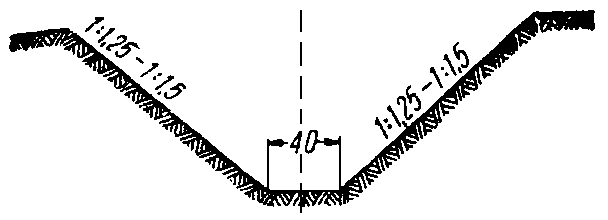 b) Rowy opływowe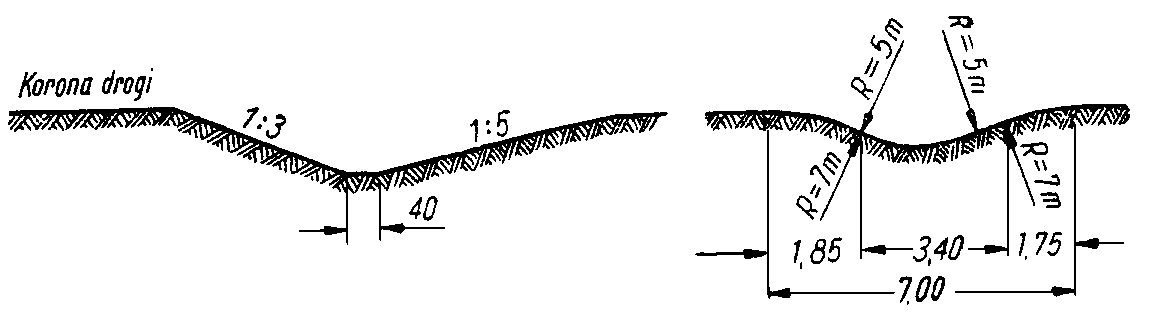 c) Rów trójkątny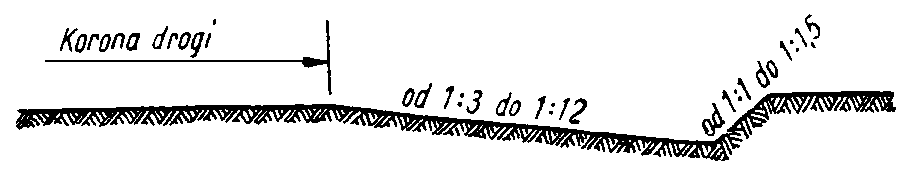 2.2. Niewłaściwe sposoby usuwania namułu z rowua) Niepotrzebne pogłębienie dna rowu przy usuwaniu namułu (mogą powstawać zastoiska wodne)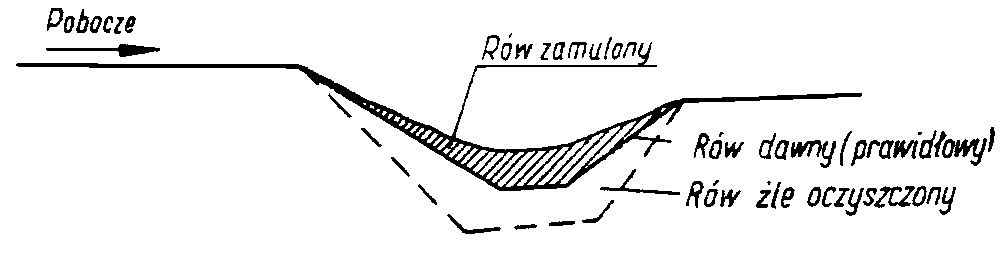 b) Niewłaściwe składanie namułu z oczyszczenia rowu tuż przy skarpie rowu(rów może być zamulony ponownie przez obsuwający się namuł)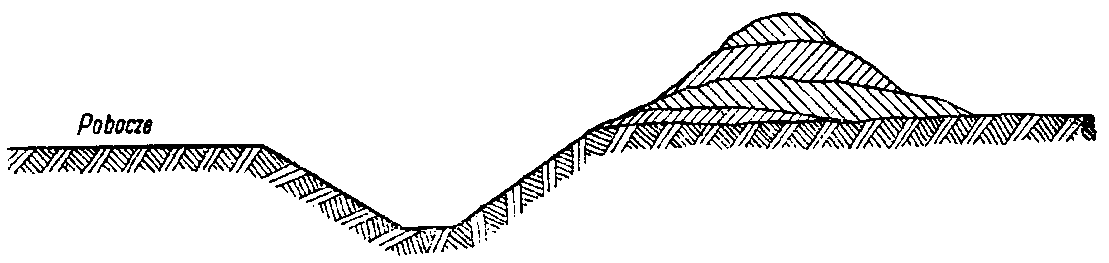 D - 07.02.01a OZNAKOWANIE  PIONOWE1. Wstęp1.1. Przedmiot OST            Przedmiotem niniejszej ogólnej specyfikacji technicznej (OST) są wymagania dotyczące wykonania i odbioru oznakowania pionowego dróg. Specyfikacja nie dotyczy znaków zmiennej treści.1.2. Zakres stosowania OST            Ogólna specyfikacja techniczna (OST) jest materiałem pomocniczym do opracowania specyfikacji technicznej wykonania i odbioru robót budowlanych (ST) stosowanej jako dokument przetargowy i kontraktowy przy zlecaniu i realizacji robót na drogach i ulicach.             Zakres i warunki stosowania pionowych stałych odblaskowych znaków drogowych są opisane w załącznikach nr 1 i 4 do rozporządzenia Ministra Infrastruktury z dnia 3 lipca 2003 w sprawie szczegółowych warunków technicznych dla znaków i sygnałów drogowych oraz urządzeń bezpieczeństwa ruchu drogowego i warunków ich umieszczania na drogach [19].1.3. Zakres robót objętych OST            Ustalenia zawarte w niniejszej specyfikacji dotyczą zasad prowadzenia robót związanych z wykonywaniem i odbiorem oznakowania pionowego stosowanego na drogach [20], w postaci:-          znaków ostrzegawczych – kategoria A,-          znaków zakazu i nakazu – kategoria B i C,-          znaków informacyjnych oraz kierunku i miejscowości – kategoria D i E,-          znaków uzupełniających– kategoria F,-          dodatkowych znaków przed przejazdami kolejowymi – kategoria G,-          dodatkowych znaków szlaków rowerowych – kategoria R,-          tabliczek do znaków drogowych – kategoria T,-          dodatkowych znaków dla kierujących tramwajami – kategoria AT,-          dodatkowych znaków dla kierujących pojazdami wojskowymi – kategoria W.            W niniejszej specyfikacji występują grupy znaków pionowych o następującej wielkości:-          znaki wielkie (W),-          znaki duże (D),-          znaki średnie (Ś),-          znaki małe (M),-          znaki mini (MI).            Zaleca się zrezygnować z projektowania i ustawiania znaków wielkich.1.4. Określenia podstawowe1.4.1. Znak drogowy pionowy – element wyposażenia drogi zamocowany na stałe lub przenośny, służący do ostrzegania, prowadzenia i informowania użytkowników drogi. Znak drogowy pionowy składa się z lica umieszczonego na tarczy. Zestaw znaku drogowego obejmuje znak drogowy pionowy umieszczony na konstrukcji wsporczej [1].1.4.2. Tarcza znaku – to płaskie podłoże bez lub z elementami wzmacniającymi (profil montażowy) i z krawędzią usztywnioną profilem lub podwójnie zagiętą, na którym w sposób trwały jest umieszczone lico znaku. Tarcza może być wykonana z blachy stalowej ocynkowanej ogniowo, aluminiowej zabezpieczonej przed procesami korozji powłokami ochronnymi zapewniającymi jakość i trwałość wykonanego znaku, z płyty warstwowej lub z innego materiału zapewniającego odpowiednią do przeznaczenia trwałość.1.4.3. Lico znaku - to przednia część znaku, wykonana z samoprzylepnej folii odblaskowej lub nieodblaskowej z naniesioną treścią: wykonaną techniką druku sitowego, druku cyfrowego, wyklejaną z transparentnych folii ploterowych lub z folii odblaskowych lub nieodblaskowych.1.4.4. Uchwyt mocujący - element stalowy, aluminiowy lub z tworzywa sztucznego zabezpieczony przed korozją, służący do zamocowania w sposób rozłączny tarczy znaku do konstrukcji wsporczej.1.4.5. Znak drogowy odblaskowy - znak, którego lico wykazuje właściwości odblaskowe (wykonane jest z materiału o odbiciu powrotnym - współdrożnym).1.4.6. Konstrukcja wsporcza znaku - każdy rodzaj konstrukcji (słupek, słup, słupy, kratownice, wysięgniki, bramy, wsporniki itp.) gwarantujący przenoszenie obciążeń zmiennych i stałych działających na konstrukcję i zamontowane na niej znaki lub tablice.1.4.7. Bezpieczna konstrukcja wsporcza – konstrukcja wsporcza znaku, spełniająca wymagania PN-EN 12767:2008 [2] w określonych kategoriach pochłaniania energii zderzenia oraz poziomach bezpieczeństwa kierujących i pasażerów pojazdu – większych od zera.1.4.8. Znak drogowy pionowy podświetlany - znak, wykonany w formie szczelnej obudowy, z umieszczonym w jej wnętrzu źródłem światła. Lico znaku stanowi transluminentna powłoka, na którą naniesiony jest symbol znaku.1.4.9. Znak drogowy pionowy oświetlany - znak, którego odblaskowe lico jest oświetlane źródłem światła umieszczonym na zewnątrz znaku.1.4.10. Znak drogowy pionowy aktywny – odblaskowy znak drogowy o niezmiennej treści, wyposażony w pulsujące punktowe źródła światła zasilane prądem elektrycznym.1.4.11. Znak nowy - znak użytkowany (ustawiony na drodze) lub magazynowany w okresie do 3 miesięcy od daty produkcji.1.4.12. Pozostałe określenia podstawowe są zgodne z odpowiednimi specyfikacjami technicznymi i z definicjami podanymi w OST D-M-00.00.00 „Wymagania ogólne” pkt 1.4. 1.5. Ogólne wymagania dotyczące robót            Ogólne wymagania dotyczące robót podano w OST D-M-00.00.00 „Wymagania ogólne” pkt 1.5. 2. Materiały2.1. Ogólne wymagania dotyczące materiałów            Ogólne wymagania dotyczące materiałów, ich pozyskiwania i składowania, podano w OST D-M-00.00.00 „Wymagania ogólne” pkt 2.2.2. Wprowadzenie wyrobu do obrotu            Jeśli wyrób budowlany, w tym materiał do pionowego oznakowania dróg, objęty jest normą zharmonizowaną lub jest zgodny z wydaną dla niego europejską oceną techniczną, producent może sporządzić deklarację właściwości użytkowych, oznakować wyrób znakiem CE i wprowadzić wyrób do obrotu [21, 24]. Norma zharmonizowana [1] dotyczy znaków drogowych, zestawów znaków drogowych, konstrukcji wsporczych, lic znaków wykonanych z folii odblaskowych kulkowych.            Wyroby, których nie obejmuje norma zharmonizowana, np. folie odblaskowe pryzmatyczne mogą uzyskać europejską ocenę techniczną np. na podstawie wytycznych dla wcześniejszej europejskiej aprobaty technicznej [23] lub krajową ocenę techniczną [31].Jeśli wyrób budowlany jest zgodny z wydaną dla niego krajową oceną techniczną, producent może sporządzić krajową deklarację właściwości użytkowych, oznakować wyrób znakiem budowlanym i wprowadzić wyrób do obrotu [22, 24]. Krajowa deklaracja właściwości użytkowych może być wydana przez producenta, który uzyskał krajowy certyfikat stałości właściwości użytkowych [22] wydany przez jednostkę notyfikowaną [25]. Aprobaty techniczne IBDiM wydane przed 1 stycznia 2017 r. mogą być wykorzystywane jako krajowe oceny techniczne do końca okresu ważności tych aprobat [24].2.3. Obowiązujący system oceny i weryfikacji stałości właściwości użytkowychZgodnie z ustawą o systemach oceny zgodności i nadzoru rynku z 13 kwietnia 2016 r. (Dz. U. poz. 542 i 1228) [25] i rozporządzeniem Ministra Infrastruktury z dnia 17 listopada 2016 r. w sprawie sposobu deklarowania właściwości użytkowych wyrobów budowlanych oraz sposobu znakowania ich znakiem budowlanym [22] znaki drogowe zostały zakwalifikowane do Systemu 1 krajowego systemu oceny i weryfikacji stałości właściwości użytkowych.2.4. Materiały stosowane do fundamentów znaków            Fundamenty dla zamocowania konstrukcji wsporczych znaków mogą być wykonywane:-          jako prefabrykaty betonowe,-          w przygotowanym wcześniej fundamencie (tzw. stopa fundamentowa),-          z betonu wykonywanego „na mokro”, bezpośrednio w gruncie,-          z betonu zbrojonego,            Inne rozwiązania wymagają akceptacji przez Inżyniera.                Dla fundamentów należy opracować dokumentację techniczną zgodną z obowiązującymi przepisami. Zaprojektowane fundamenty powinny odpowiadać wymaganiom normy PN-EN-1992-1-1:2008 [3]. Zaleca się wykonać fundamenty pod konstrukcje wsporcze oznakowania kierunkowego z betonu lub betonu zbrojonego klasy co najmniej C16/20 wg PN-EN 206+A1:2016-12 [4]. Wykonanie i osadzenie kotew fundamentowych należy wykonać  zgodnie z PN-EN 1993-1-8:2006 [5]. Posadowienie fundamentów należy wykonać na głębokość poniżej przemarzania gruntu.2.5. Konstrukcje wsporcze2.5.1. Ogólna charakterystyka konstrukcji wsporczych            Konstrukcje wsporcze znaków pionowych należy zaprojektować i wykonać w sposób gwarantujący stabilne i prawidłowe ustawienie w pasie drogowym, zgodnie z dokumentacją projektową uwzględniającą wymagania postawione w PN-EN 12899-1:2010 [1] i ST, a w przypadku braku wystarczających ustaleń, zgodnie z propozycją Wykonawcy zaakceptowaną przez Inżyniera. Konstrukcję wsporczą stanowi każdy rodzaj konstrukcji wymieniony w pkt 1.4.6.            W zależności od szerokości znaku lub tablicy, konstrukcja wsporcza może posiadać jedną dwie lub trzy podpory.            Zaleca się następujący sposób doboru konstrukcji do powierzchni tablic:-            do powierzchni A £ 1,5 m2 i długości l £ 1 m – 1 słupek,-            do powierzchni A £ 1,5 m2 i długości l > 1 m – 2 słupki,-            do powierzchni 1,5 m2 £ A < 2,5 m2 – 2 słupki z podporami,-            do powierzchni A £ 1,5 m2 i długości l > 2,5 m – 2 słupki  j 76,1 x 3,2 mm,-            do powierzchni 2,5 m2 £ A < 4,5 m2 i długości l ³ 3 m – 3 konstrukcje kratowe z rur j 60,3 × 3,2 mm z prętem j 10 - 14 mm,-            do powierzchni A ≥ 4,5 m2 i długości l ³ 4 m – 4 konstrukcje kratowe z rur j 60,3 × 3,2 mm z prętem j 14 mm,-            dla konstrukcji bramownicowych i wysięgników należy wykonać projekt konstrukcyjny.W zakres dokumentacji powinien wchodzić: opis techniczny, obliczenia statyczne uwzględniające strefy obciążenia wiatrem dla określonej kategorii terenu oraz rysunki techniczne wykonawcze konstrukcji wsporczych. Parametry techniczne konstrukcji uzależnione są od powierzchni montowanych znaków i tablic oraz od ilości i sposobu ich usytuowania w terenie. W miejscach wskazanych przez projektanta inżynierii ruchu, gdzie występuje szczególne niebezpieczeństwo bezpośredniej kolizji z konstrukcją wsporczą, np. wloty dróg, rozgałęzienia dróg łącznikowych, na zewnętrznych stronach łuków dróg itp., usytuowanie i jej dobór wymagają oddzielnych rozwiązań projektowych spełniających warunek biernego bezpieczeństwa dla użytkowników dróg. W projekcie należy określić wymaganą dla danego rozwiązania kategorię biernego bezpieczeństwa zgodnie z PN-EN 12676:2008 [2]. Przykładowo (100, NE, 3 lub 70, NE, 3).            Wyróżnia się trzy kategorie biernego bezpieczeństwa dla konstrukcji wsporczych:-          pochłaniająca energię w wysokim stopniu (HE),-          pochłaniająca energię w niskim stopniu (LE),-          nie pochłaniająca energii (NE).2.5.2. Materiały do konstrukcji wsporczych            Do konstrukcji wsporczych zaleca się stosować następujące materiały:-          rury ocynkowane ze szwem lub bez, gładkie o średnicy j 60,3 × 2,4; 2,9 i 3,2 mm i j 76,1 × 2,9; 3,2 mm, 88,9 × 3,2mm,-          słupki „Prolife” , pojedyncze i wielokrotne,-          pręty stalowe o średnicy j 14 – 20 mm,-          inne materiały, których zastosowanie zostało zawarte w projektach konstrukcyjnych,-          słupki kompozytowe do tarcz z materiałów kompozytowych.            Słupki do znaków drogowych powinny być wykonane ze stali ocynkowanej ogniowo i spełniać wymagania zawarte w PN-EN 10255+A1:2009 [6]. Grubość powłoki cynku na słupku powinna wynosić minimum 60 μm. Tarczę znaku o powierzchni ³ 0,8 m2 zaleca się instalować na słupkach rurowych o wymiarach co najmniej 76,1/3,2 mm.            Powierzchnia zewnętrzna i wewnętrzna rur nie powinna wykazywać wad w postaci łusek, pęknięć, zwalcowań i naderwań. Dopuszczalne są nieznaczne nierówności, pojedyncze rysy wynikające z procesu wytwarzania, mieszczące się w granicach dopuszczalnych odchyłek wymiarowych.            Pożądane jest, aby rury były dostarczane o długościach:-          dokładnych, zgodnych z zamówieniem; z dopuszczalną odchyłką ± 10 mm,-          wielokrotnych w stosunku do zamówionych długości dokładnych poniżej 3 m z naddatkiem 5 mm na każde cięcie i z dopuszczalną odchyłką dla całej długości wielokrotnej, jak dla długości dokładnych.            Rury powinny być proste. Dopuszczalna miejscowa krzywizna nie powinna przekraczać 1,5 mm na 1 m długości rury.            Rury powinny być wykonane ze stali spełniającej wymaganie odporności na zginanie zapewniające wytrzymałość znaku na chwilowe odkształcenie zginające ≤ 25 mm/m [1].            Długości słupków, na których montowane są znaki przyjmowane są w oparciu o wymagania techniczne dla znaków drogowych [19] przy zagłębieniu w gruncie do 80 cm. W części dolnej słupka powinna być kotwa, która po zabetonowaniu uniemożliwia obracanie lub wyciągnięcie słupka. Na każdym słupku należy zamontować zaślepkę zapobiegającą gromadzeniu się wody wewnątrz profilu.2.5.3. Kształtowniki            Do zamocowania tarczy znaku do konstrukcji wsporczej stosowane są dwie metody:-          bezpośrednia i-          pośrednia.            Elementem bezpośrednio zamontowanym do słupka konstrukcji wsporczej jest uchwyt mocujący tarczę znaku drogowego. W metodzie bezpośredniej uchwyt mocujący jest zaczepiony do górnego i dolnego zagięcia obwodowego tarczy znaku.             W metodzie pośredniej konieczne jest zamocowanie do tylnej części tarczy znaku profilu montażowego, jednego lub kilku w zależności od wielkości powierzchni tarczy. Umożliwia to zaczepienie uchwytu mocującego do profilu montażowego tarczy znaku. Uchwyty mocujące tarczę znaku do konstrukcji wsporczej powinny wykazywać odporność tarczy na obrócenie co najmniej 0,29° m-1 – klasa TDT4 oraz odporność na obciążenie skupione 0,3 kN – klasa PL2 [1]. 2.5.4. Gwarancja producenta lub dostawcy na konstrukcję wsporczą            Producent lub dostawca każdej konstrukcji wsporczej, a w przypadku znaków umieszczanych na innych obiektach lub konstrukcjach (wiadukty nad drogą, kładki dla pieszych, słupy latarń itp.), także elementów służących do zamocowania znaków na tym obiekcie lub konstrukcji, obowiązany jest do wydania gwarancji na okres trwałości znaku uzgodniony z odbiorcą. Przedmiotem gwarancji są właściwości techniczne konstrukcji wsporczej lub elementów mocujących oraz trwałość zabezpieczenia przeciwkorozyjnego.            W przypadku słupków znaków pionowych ostrzegawczych, zakazu, nakazu i informacyjnych o standardowych wymiarach oraz w przypadku elementów, służących do zamocowania znaków do innych obiektów lub konstrukcji - gwarancja może być wydana dla partii dostawy. W przypadku konstrukcji wsporczej dla znaków drogowych bramowych i wysięgnikowych gwarancja jest wystawiana indywidualnie dla każdej konstrukcji wsporczej. Minimalny okres trwałości konstrukcji wsporczej powinien wynosić 10 lat.2.6. Tarcza znaku2.6.1. Materiały na tarcze znaków drogowych            Tarcze znaków drogowych pionowych o powierzchni ≤ 1 m2 powinny być wykonane:-          z blachy stalowej ocynkowanej ogniowo o grubości co najmniej 1,25 mm wg PN-EN 10346:2011 [7], gatunek stali co najmniej DX52D z powłoką cynkową co najmniej Z275, -          z blachy aluminiowej o grubości co najmniej 1,5 mm wg PN-EN 485-1 i PN-EN 485-4 [8],-          z materiału warstwowego blacha-polimer-blacha,-          z materiału kompozytowego profilowanego.-          tarcza znaku o powierzchni > 1 m2 powinna być wykonana:-          z blachy stalowej ocynkowanej ogniowo o grubości co najmniej 1,5 mm wg PN-EN 10346:2011 [7], gatunek stali co najmniej DX52D z powłoką cynkową co najmniej Z275,-          z blachy aluminiowej o grubości co najmniej 2 mm wg PN-EN 485-1 i PN-EN 485-4 [8],-          z materiału warstwowego blacha-polimer-blacha.            Do oznakowania tymczasowego dopuszcza się stosowanie materiałów z tworzyw sztucznych, w tym znaków miękkich zwijanych.            Tarcze znaków, niezależnie od wielkości powierzchni, mogą być wykonane z płyty o konstrukcji warstwowej zbudowanej z dwóch płaskich blach stalowych o grubości min. 0,5 mm, z powłoką cynkową, co najmniej 225 g/m2, pokrytych od strony zewnętrznej ochronną powłoka lakierniczą o grubości min. 25 µm oraz z płyty styropianowej w gatunku min. EPS 150 o grubości min. 22 mm, połączonych ze sobą trwale warstwami kleju. Krawędzie boczne tarcz warstwowych powinny być zabezpieczone profilem PCV. Na tylnej powierzchni tarcz montuje się uchwyty mocujące, tj. stalowe ocynkowane profile ceowe lub profile aluminiowe do wcześniej przypawanych (zgrzanych) do rewersu blachy metodą kondensatorową bolców gwintowanych.            Inne niż wyżej wymienione materiały mogą być stosowane jeśli spełniają wymagania bezpieczeństwa, wytrzymałości i trwałości po uzyskaniu certyfikatu jednostki notyfikowanej. W przypadku zastosowania powłoki metalizacyjnej cynkowej na konstrukcjach stalowych, powinna ona spełniać wymagania PN EN ISO 1461:2011 [9] i PN-EN 10240:2001 [10]. Grubość warstwy powłoki cynkowej na blasze stalowej ocynkowanej ogniowo nie może być mniejsza niż 18 mm (275 g Zn/m2) po jednej stronie blachy.            Powierzchnia powłoki powinna być ciągła i jednorodna pod względem ziarnistości. Nie może ona wykazywać widocznych wad jak rysy, pęknięcia, pęcherze lub odstawanie powłoki od podłoża.Znaki i tablice powinny spełniać następujące wymagania podane w tablicy 1.Tablica 1.Wymagania dla znaków i tarcz znaków drogowychW przypadku strefy wiatrowej I przeważającej na obszarze kraju do obliczeń konstrukcyjnych należy przyjmować klasę wytrzymałości na obciążenie siłą naporu wiatru WL2 wg [1], co odpowiada obciążeniu siłą naporu wiatru ³ 0,60 kN m-2 . Do badań laboratoryjnych ugięcia znaku zaleca się przyjmować odpowiadające tej klasie po uwzględnieniu współczynników korygujących, obciążenie 68 kg/m2. Jako wymaganie przyjęto, że chwilowe odkształcenie zginające, zarówno znak, jak i samą tarczę znaku nie może być większe niż 25 mm/m (klasa TDB4).2.6.2. Warunki wykonania tarczy znakuTarcze znaków powinny spełniać także następujące wymagania:-          krawędzie tarczy znaku powinny być usztywnione na całym obwodzie poprzez ich podwójne gięcie o promieniu gięcia nie większym niż 10 mm włącznie z narożnikami lub przez zamocowanie odpowiedniego profilu na całym obwodzie znaku, -          powierzchnia czołowa tarczy znaku powinna być równa – bez wgięć, pofałdowań i otworów montażowych. Dopuszczalna nierówność wynosi 1 mm/m,-          podwójna gięta krawędź i/lub przymocowane do tylnej powierzchni profile montażowe powinny usztywnić tarczę znaku w taki sposób, aby wymagania podane w tablicy 1 były spełnione a zarazem stanowiły element konstrukcyjny do montażu do konstrukcji wsporczej,-          tylna powierzchnia tarczy powinna być zabezpieczona przed procesami korozji ochronnymi powłokami chemicznymi oraz powłoką lakierniczą o grubości min. 60 µm z proszkowych farb poliestrowych ciemnoszarych matowych lub półmatowych w kolorze zbliżonym do RAL 7037 [26]; badania w zakresie odporności na działanie mgły solnej oraz wody należy wykonywać zgodnie z PN-ISO 7253:2000 [11],-          odwrotną stronę tarczy, jeżeli jest wykorzystywana do umieszczenia znaku dla jadących z przeciwnego kierunku, także należy zabezpieczyć powłoką lakierniczą w kolorze szarym zbliżonym do RAL 7037.Tarcze znaków i tablic o powierzchni > 1 m2 powinny spełniać dodatkowo następujące wymagania:-          narożniki znaku i tablicy powinny być zaokrąglone, o promieniu zgodnym z wymaganiami określonymi w załączniku nr 1 do rozporządzenia Ministra Infrastruktury z dnia 3 lipca 2003 r. [19] nie mniejszym jednak niż 30 mm, gdy wielkości tego promienia nie wskazano,-          łączenie poszczególnych segmentów tarczy (dla znaków wielkopowierzchniowych) wzdłuż poziomej lub pionowej krawędzi  powinno być wykonane w taki sposób, aby nie występowały przesunięcia i prześwity w miejscach ich łączenia.2.6.3  Tolerancje wymiarowe znaków drogowych2.6.3.1.  Tolerancje wymiarowe dla grubości blachSprawdzenie śrubą mikrometryczną:-       dla blachy stalowej ocynkowanej ogniowo o gr. 1,25 - 1,5 mm tolerancja ± 0,14 mm,-       dla blach aluminiowych o gr. 1,5 - 2,0 mm tolerancja ± 0,10 mm.2.6.3.2. Tolerancje wymiarowe dla grubości powłok malarskich Dla powłoki lakierniczej na tylnej powierzchni tarczy znaku dopuszczalna tolerancja powinna wynosić od 40 µm do 80 µm. Sprawdzenie wg PN-EN ISO 2808 [12]. 2.6.3.3. Tolerancje wymiarowe dla płaskości powierzchniOdchylenia od płaskości nie mogą wynieść więcej niż 0,5%. Sprawdzenie można wykonać z użyciem poziomnicy i szczelinomierza.2.6.3.4. Tolerancje wymiarowe dla tarcz znakówSprawdzenie przymiarem liniowym:-       wymiary dla tarcz znaków o powierzchni < 1 m2 podane w opisach szczegółowych załącznika nr 1 [19] należy powiększyć o 10 mm i wykonać w tolerancji wymiarowej ± 5 mm,-       wymiary dla tarcz znaków i tablic o powierzchni > 1 m2 podane w opisach szczegółowych załącznika nr 1 [19] oraz  wymiary wynikowe dla tablic grupy E należy powiększyć o 15 mm i wykonać w tolerancji wymiarowej  ± 10 mm.2.7. Znaki odblaskowe2.7.1. Wymagania dotyczące powierzchni odblaskowej            Znaki drogowe odblaskowe wykonuje się przez naklejenie na tarczę znaku lica wykonanego z samoprzylepnej, aktywowanej przez docisk, folii odblaskowej. Znaki drogowe klasy A, B, C, D, E, F, G, T i urządzenia bezpieczeństwa ruchu drogowego klasy U nieodblaskowe, nie są dopuszczone do stosowania na drogach publicznych.            Folia odblaskowa (odbijająca powrotnie) powinna spełniać wymagania określone w niniejszej OST .            Lico znaku należy wykonać z samoprzylepnej folii odblaskowej (kulkowej) typu 1, typu 2 lub z folii mikropryzmatycznej typu 1P, 2P i 3P, o jakości potwierdzonej uzyskanymi certyfikatami dla każdego typu i koloru folii. Do wykonywania piktogramów i znaków alfanumerycznych na licach znaków wszystkich kategorii dopuszcza się stosowanie folii nieodblaskowej czarnej.Do nanoszenia na lico znaku barw innych niż biała, mogą być stosowane: -          odblaskowa folia kulkowa,-          transparentna folia ploterowa ECF,-          nieodblaskowa folia barwy czarnej, -          transparentny druk sitowy, -          transparentny druk cyfrowy.            Widoczność w dzień i w nocy znaków drogowych zależy od właściwości kolorymetrycznych i fotometrycznych folii zastosowanej na lico znaku. Stosowane są w tym celu folie odblaskowe wykonane w technologii kulkowej i pryzmatycznej oraz nieodblaskowa folia barwy czarnej.            Folia typu 1 oznacza folię kulkową spełniającą współczynnik luminancji β i współrzędne chromatyczności określone w klasie CR1 lub CR2 oraz współczynnik odblaskowości w klasie RA1 wg [1].            Folia typu 2 oznacza folię kulkową spełniającą współczynnik luminancji β i współrzędne chromatyczności określone w klasie CR1 lub CR2 oraz współczynnik odblaskowości w klasie RA2[1].            Folia typu 1P oznacza folię pryzmatyczną spełniającą współczynnik luminancji β i współrzędne chromatyczności określone w klasie CR1 lub CR2 oraz współczynnik odblaskowości wg tablicy 5.            Folia typu 2P oznacza folię pryzmatyczną spełniającą współczynnik luminancji β i współrzędne chromatyczności określone w klasie CR1 lub CR2 oraz współczynnik odblaskowości wg tablicy 2.            Folia typu 3P oznacza folię pryzmatyczną spełniającą współczynnik luminancji β i współrzędne chromatyczności określone w klasie CR1 lub CR2 oraz współczynnik odblaskowości wg tablicy 3.            Folia typu 3FP oznacza folię pryzmatyczną fluorescencyjną spełniającą współczynnik luminancji β i współrzędne chromatyczności określone w klasie CR1 lub CR2 oraz współczynnik odblaskowości wg tablicy 4.            W tablicach 2, 3 i 4 zawarto minimalne wartości współczynnika odblasku RA , które powinny spełniać folie pryzmatyczne typu 2P, 3P i 3PF.Tablica 2. Minimalne wartości współczynnika odblasku RA folii pryzmatycznej typu 2PTablica 3. Minimalne wartości współczynnika odblasku RA folii pryzmatycznej typu 3PTablica 4.    Minimalne wartości współczynnika odblasku RA folii pryzmatycznej fluorescencyjnej typu 3PF            Biorąc pod uwagę dane zawarte w tablicach 2, 3 i.4 klasyfikacja folii odblaskowych przybierze postać podaną w tablicy 5.Tablica 5. Klasyfikacja folii odblaskowychPonadto należy wziąć pod uwagę następujące zalecenia:-       dopuszcza się wycinanie kształtów z folii typu 2 i pryzmatycznej pod warunkiem zabezpieczenia ich krawędzi lakierem zalecanym przez producenta folii,-       nie dopuszcza się stosowania folii o okresie trwałości poniżej 7 lat do znaków stałych,-       folie o 2-letnim i 3-letnim okresie trwałości mogą być wykorzystywane do znaków tymczasowych stosowanych do oznakowania robót drogowych, pod warunkiem posiadania aprobaty technicznej lub krajowej oceny technicznej i zachowania zgodności z załącznikiem nr 1 do rozporządzenia [19].Minimalna początkowa wartość współczynnika odblasku RA (cd·lx-1m-2 ) znaków odblaskowych, zmierzona zgodnie z procedurą zawartą w CIE No.54.2 [27], używając standardowego iluminanta A, powinna spełniać odpowiednio wymagania podane w tablicy 5.Współczynnik odblasku RA dla wszystkich kolorów drukowanych, z wyjątkiem białego, nie powinien być mniejszy niż 70% wartości podanych w tablicy 5 dla znaków z folią typu 1 lub typu 2.2.7.2. Wymagania jakościowe             Powierzchnia licowa znaku powinna być równa, gładka, bez rozwarstwień, pęcherzy i odklejeń na krawędziach. Na powierzchni mogą występować w obrębie jednego pola średnio nie więcej niż 0,7 błędów na powierzchni (kurz, pęcherze) o wielkości najwyżej 1 mm. Dopuszcza się występowanie płytkich rys i wżerów do głębokości maksymalnie 0,1 mm.            Sposób połączenia folii z powierzchnią tarczy znaku powinien uniemożliwiać jej odłączenie od tarczy bez jej zniszczenia.            Dokładność rysunku znaku powinna być taka, aby wady konturów znaku, które mogą powstać przy nanoszeniu farby na odblaskową powierzchnię znaku, nie były większe niż podane w p. 2.7.3.Lica znaków wykonane drukiem sitowym powinny być wolne od smug i cieni.            Krawędzie lica znaku z folii typu 2 i folii pryzmatycznej powinny być odpowiednio zabezpieczone np. przez lakierowanie lub ramą z profilu ceowego.Powłoka lakiernicza w kolorze RAL 7037 na tylnej stronie znaku powinna być równa, gładka bez smug i zacieków. Sprawdzenie barwy polega na ocenie wizualnej przez porównanie ze wzorcem [26].2.7.3. Tolerancje wymiarowe dla lica znaku Sprawdzone przymiarem liniowym:-       tolerancje wymiarowe rysunku lica  wykonanego drukiem sitowym wynoszą  ± 1,5 mm,-       tolerancje wymiarowe rysunku lica wykonanego metodą wyklejania wynoszą  ± 2 mm,-       kontury rysunku znaku (obwódka i symbol) muszą być równe z dokładnością w każdym kierunku do 1,0 mm.            W znakach nowych na każdym z fragmentów powierzchni znaku o wymiarach 4 × 4 cm nie może występować więcej niż 1 lokalna usterka (załamania, pęcherzyki) o wymiarach nie większych niż 1 mm w każdym kierunku. Niedopuszczalne jest występowanie jakichkolwiek zarysowań powierzchni znaku.            Na znakach w okresie gwarancji, na każdym z fragmentów powierzchni znaku o wymiarach 4 × 4 cm dopuszcza się do 2 usterek jak wyżej, o wymiarach nie większych niż 1 mm w każdym kierunku. Na powierzchni tej dopuszcza się do 3 zarysowań o szerokości nie większej niż 0,8 mm i całkowitej długości nie większej niż 10 cm. Na całkowitej długości znaku dopuszcza się nie więcej niż 5 rys szerokości nie większej niż 0,8 mm i długości przekraczającej 10 cm - pod warunkiem, że zarysowania te nie zniekształcają treści znaku.            Na znakach w okresie gwarancji dopuszcza się również lokalne uszkodzenie folii o powierzchni nie przekraczającej 6 mm2 każde - w liczbie nie większej niż pięć na powierzchni znaku małego lub średniego, oraz o powierzchni nie przekraczającej 8 mm2 każde - w liczbie nie większej niż 8 na każdym z fragmentów powierzchni znaku dużego lub wielkiego (włączając znaki informacyjne) o wymiarach 1200 × 1200 mm.            Uszkodzenia folii nie mogą zniekształcać treści znaku - w przypadku występowania takiego zniekształcenia znak musi być bezzwłocznie wymieniony.            W znakach nowych niedopuszczalne jest występowanie jakichkolwiek rys sięgających przez warstwę folii do powierzchni tarczy znaku. W znakach eksploatowanych istnienie takich rys jest dopuszczalne pod warunkiem, że występujące w ich otoczeniu ogniska korozyjne nie przekroczą wielkości określonych poniżej.            W znakach eksploatowanych dopuszczalne jest występowanie co najwyżej dwóch lokalnych ognisk korozji o wymiarach nie przekraczających 2,0 mm w każdym kierunku na powierzchni każdego z fragmentów znaku o wymiarach 4 × 4 cm. W znakach nowych oraz w znakach znajdujących się w okresie wymaganej gwarancji żadna korozja tarczy znaku nie może występować.            Wymagana jest taka wytrzymałość połączenia folii odblaskowej z tarczą znaku, by po zgięciu tarczy o 90° przy promieniu łuku zgięcia do 10 mm w żadnym miejscu nie uległo ono zniszczeniu.2.7.4. Zasady doboru typu folii na lica znaków W zależności od usytuowania znaku drogowego i rodzaju drogi zaleca się stosowanie odpowiedniego rodzaju folii odblaskowej zapewniającej dobrą widoczność znaku w nocy zgodnie z tablicą 6.Tablica 6. Typy foli odblaskowych stosowane na drogach publicznych w zależności od rodzaju i usytuowania znaku drogowego* Zaleca się oznakowanie szlaków rowerowych z użyciem folii nieodblaskowych oraz w przypadku pojazdów wojskowych dopuszcza się stosowanie folii odblaskowych typu 1.Dopuszcza się, w miejscach podwyższonego niebezpieczeństwa, wykonywania lic znaków D-6, D-6a, D-6b, D-6c, tabliczki T-27, tablicy U-3a i U-3b na tle folii pryzmatycznej odblaskowo – fluorescencyjnej żółto-zielonej typu 3PF.2.7.5. Oznakowanie znaku                Każdy wykonany znak drogowy musi mieć naklejoną na rewersie naklejkę zawierającą następujące informacje:-            numer i datę normy tj. PN-EN 12899-1:2010 [1],-            klasy istotnych właściwości wyrobu,-            miesiąc i dwie ostatnie cyfry roku produkcji-            nazwę, znak handlowy i inne oznaczenia identyfikujące producenta lub dostawcę jeśli nie jest producentem,-            znak budowlany lub znak CE,-            numer certyfikatu zgodności lub certyfikatu stałości właściwości użytkowych i numer jednostki certyfikującej.Oznakowanie znaku powinno być wykonane w sposób trwały i wyraźny, czytelny z normalnej odległości widzenia, a całkowita powierzchnia naklejki nie była większa niż 30 cm2 . Czytelność i trwałość cechy na tylnej stronie tarczy znaku nie powinna być niższa od wymaganej trwałości znaku. Naklejkę należy wykonać z folii nieodblaskowej.2.8. Znaki podświetlane2.8.1. Wymagania ogólne dotyczące znaków podświetlanych            Znaki podświetlane są wykonywane w formie szczelnej obudowy, z umieszczonym w jej wnętrzu źródłem światła. Lico znaku stanowi transparentna powłoka, na którą naniesiony jest symbol znaku. Przy stosowaniu znaków podświetlanych obowiązują zasady oznaczania i zabezpieczania urządzeń elektrycznych, określone w odpowiednich przepisach i zaleceniach dotyczących urządzeń elektroenergetycznych (oprawy oświetleniowe) np. w PN-EN 60598-2-2:2012 [13]. Znaki podświetlane wykonuje się jako znaki odblaskowe. Znaki podświetlane mogą być wykonane jako nieodblaskowe, ustawiane wyłącznie w obszarze zabudowanym, z ulicznym oświetleniem.            Znaki podświetlane charakteryzują następujące parametry:-          chromatyczność i współczynnik luminancji,-          średnia luminacja,-          kontrast luminancji,-          równomierność luminancji.             Chromatyczność (współrzędne chromatyczności) oraz współczynnik luminancji β powinny być zgodne z wartościami podanymi w tabeli 18 normy [1].            Badania znaków podświetlanych należy przeprowadzać zgodnie z PN-EN 12899-1:2010 [1]. Wartości średniej luminancji powinny być zgodne z wartościami podanymi w tablicy 7.Tablica 7. Średnia luminancja L [cd m-2] znaków podświetlanych            Klasa LS może być używana jeśli zastosowano materiał elektroluminescencyjny i jest zalecana jedynie wtedy, gdy materiał powierzchni czołowej znaku jest odblaskowy i półprzezroczysty.            Kontrast luminancji znaków podświetlanych „K”, wyznaczony przez stosunek luminancji barwy kontrastowej do luminancji barwy, powinien spełniać wymaganie: 5 ≤ K ≤ 15.            Równomierność luminancji, będąca wynikiem stosunku najniższego poziomu do najwyższego poziomu zmierzonego na dowolnej części barwy tła znaku, powinna być zgodna z wymaganiami tablicy 8. Należy spełnić wymaganie co najmniej klasy U2.Tablica 8. Równomierność luminancji            Oprawy znaków podświetlanych powinny być skonstruowane tak, aby zapewnić przenoszenie wszystkich stałych i zmiennych sił na mocowania oraz konstrukcje mocujące. Ściany oprawy powinny być skonstruowane tak, aby spełniać wymagania statyczne. Konstrukcja powinna zapewniać, że woda deszczowa nie będzie spływała po oprawie na powierzchnię czołową znaku. Budowa kasetowa znaku podświetlanego powinna zapewniać układom elektrycznym znajdującym się w jej wnętrzu pierwszą ochronę przed czynnikami środowiska zewnętrznego, natomiast stopień ochrony układu elektrycznego ze źródłami światła powinien spełniać parametry określone dla IP65 [14].            Znak drogowy podświetlany musi mieć umieszczone w sposób trwały oznaczenia przewidziane na naklejce według punktu 5.5 a ponadto oznaczenie oprawy:a) napięcia znamionowego zasilania, b) rodzaju prądu, c) liczby typu i mocy znamionowej źródeł światła, d) symbolu klasy ochronności elektrycznej oprawy wbudowanej w znak, e) symbolu IP stopnia ochrony odporności na wnikanie wilgoci i ciał obcych.2.8.2. Lico znaku podświetlanego            Lico znaku powinno być tak wykonane, aby nie występowały niedokładności w postaci pęcherzy, pęknięć itp. Niedopuszczalne są lokalne nierówności oraz cząstki mechaniczne zatopione w warstwie podświetlanej.2.9. Znaki oświetlane2.9.1. Wymagania ogólne dotyczące znaków oświetlanych            Znaki oświetlone światłem zewnętrznym są odblaskowymi lub nieodblaskowymi pionowymi znakami drogowymi z dodatkową lampą oświetleniową zamocowaną na konstrukcji wsporczej oświetlającą tarczę znaku w nocy. Przy umieszczaniu na konstrukcji wsporczej znaku drogowego jakichkolwiek urządzeń elektrycznych obowiązują zasady oznaczania i zabezpieczania tych urządzeń, określone w odpowiednich przepisach i zaleceniach dotyczących urządzeń elektroenergetycznych. Zastosowane lampy powinny spełniać wymagania elektryczne PN-EN 60598-2-2:2012 [13] oraz wymagania dotyczące szczelności PN-EN 60529 [14].            Znaki oświetlane zewnętrznie nieodblaskowe powinny spełniać wymagania znaków podświetlanych.            Znaki oświetlane zewnętrznie odblaskowe charakteryzują następujące parametry:-   chromatyczność i współczynnik luminancji wg tabeli 18 normy [1],-       powierzchniowy współczynnik odblasku wg tabel 3 i 4 normy [1],-       średnie natężenie oświetlenia wg tablicy 8,-        równomierność natężenia oświetlenia wg tablicy 9.            Badania znaków oświetlanych zewnętrznie należy przeprowadzać zgodnie z PN-EN 12899-1:2010 [1]. Wartości średniego natężenia oświetlenia powinny być zgodne z wartościami podanymi w tablicy 8.Tablica 8. Średnie natężenie oświetlenia E (lx)*    Klasy E2, E3, E4 oraz E5 są porównywalne odpowiednio do klas L1, L2, L3 oraz L4 znaków podświetlanych.            Równomierność natężenia oświetlenia, określana jest jako stosunek zmierzonej najniższej wartości do najwyższej wartości natężenia oświetlenia w dowolnej części znaku, powinna odpowiadać wartościom podanym w tablicy 9.Tablica 9. Równomierność natężenia oświetlenia UE zewnętrznie podświetlanych znaków drogowych*    Klasy UE1, UE2 oraz UE3 są porównywalne odpowiednio do klas U1, U2 oraz U3 dla znaków podświetlanych.            Tarcze znaków oświetlonych zewnętrznie i znaki drogowe powinny spełniać wymagania podane w tablicy 1.            Oznaczenia na naklejce oprawy muszą spełniać wymagania określone w punkcie 2.8.1.            Zewnętrzne oprawy oświetleniowe powinny być zgodne z PN-EN 60598-1:2015-04 [15]. Minimalnym poziomem zabezpieczenia konstrukcji wsporczych znaków, skrzynek elektrycznych zawierających urządzenia elektryczne, obudów znaków podświetlanych, opraw oświetleniowych i ich obudów przed przenikaniem kurzu i wody, określonym w PN-EN 60529:2003 [14], powinien być poziom 2 dla cząstek stałych i poziom 3 dla wody. Podstawą do określenia tych poziomów minimalnych powinien być poziom IP podany w wymaganiach klienta lub nabywcy. Zaleca się, aby oprawa była zbudowana jako zamknięta, o stopniu ochrony IP-65 dla komory lampowej i co najmniej IP-23 dla komory statecznika wg [14].            Projekt strukturalny powinien zawierać całą konstrukcję obejmującą obudowę, słupek i zamocowania. Lampy powinny być zabezpieczone obudową osłaniającą od deszczu, wiatru i innych niesprzyjających warunków zewnętrznych. Obudowy lamp i panele oświetleniowe powinny być zgodne z PN-EN 12899-1:2010 [1].            Oprawa oświetleniowa powinna spełniać ponadto następujące wymagania :-          dla opraw zawieszanych na wysokości poniżej 2,5 m klosz oprawy powinien być wykonany z materiałów odpornych na uszkodzenia mechaniczne,-          w oznaczeniu oprawy musi być podany rok produkcji.            Oprawa oświetleniowa stanowiąca integralną część znaku oświetlanego umieszczana jest przed licem znaku i musi być sztywno i trwale związana z tarczą znaku. Zaleca się, aby oprawy były montowane tak, żeby nie zasłaniały kierowcom lica znaku.2.9.2. Lico znaku oświetlonego            Wymagania dotyczące lica znaku oświetlanego ustala się jak dla znaku podświetlanego (pkt 2.8.1).2.10. Aktywne pionowe znaki drogowe            Aktywne znaki drogowe pionowe mogą występować w grupie wielkości znaków: D, S i M określonych w odrębnych przepisach [19]. W Zaleceniach I-80 IBDiM [28] ograniczono zakres stosowania znaków aktywnych do: A-30, B-20, B-33, C-9, C-10, T-18 oraz do tablic i słupków U-3, U-5c, U-6a, U-6b, U-9a, U-9b i U-9c.            Aktywny znak drogowy składa się z lica, tarczy z umieszczonymi pulsującymi punktowymi źródłami światła, uchwytu montażowego, konstrukcji wsporczej oraz oddzielnego układu elektrycznego sterującego znakiem.            Układ elektryczny składa się z modułu zasilania oraz układu elektronicznego zapewniającego prawidłowe wysterowanie źródeł światła. Moduł zasilania jest układem, który może być zrealizowany dla dwóch sposobów zasilania. W przypadku zasilania z sieci moduł ten powinien być zbudowany z układu zamieniającego zasilanie prądem przemiennym na zasilanie prądem stałym oraz układów zapewniających czynną i bierną ochronę przed porażeniem prądowym zgodnie z PN-HD 60364-1 [16]. Natomiast zasilanie ze źródeł alternatywnych powinno umożliwiać prawidłowe gromadzenie energii wytworzonej przez dane źródła, przy pomocy odpowiednich urządzeń regulujących proces ładowania i rozładowywania akumulatorów. Jako bufor energii należy stosować akumulatory specjalnie do tego przeznaczone, charakteryzujące się m.in. odpowiednią charakterystyką procesu ładowania. Układ zasilania alternatywnego powinien zabezpieczać bilans mocy. Układ sterujący odpowiedzialny jest również za regulację natężenia strumienia świetlnego punktowych źródeł światła w zależności od otaczających warunków oświetleniowych.            Warunki stosowania aktywnych znaków drogowych są takie same jak dla pionowych stałych odblaskowych znaków drogowych oraz urządzeń bezpieczeństwa ruchu drogowego, które zostały określone w Załącznikach nr 1 i 4 do rozporządzenia Ministra Infrastruktury [19].            Wymagania dotyczące aktywnych pionowych znaków drogowych w stosunku do lica i konstrukcji wsporczej są identyczne jak dla znaków stałych. Dodatkowa wymagania odnoszą się do modułu zasilania zapewniającego nieprzerwaną dostawę energii elektrycznej.            Wszystkie aktywne znaki drogowe powinny być zasilane napięciem bezpiecznym tj. :-         dla prądu przemiennego nie większym niż 25 V,-         dla prądu stałego nie większym niż 60 V.Alternatywnym źródłem prądu mogą być :-         wymienne baterie akumulatorów,-         panele fotowoltaiczne,-         generatory / turbiny wiatrowe,-         układy hybrydowe (połączenie generatorów/turbin wiatrowych i paneli fotowoltaicznych).            Możliwe jest łączenie alternatywnych źródeł prądu tworząc w ten sposób układy hybrydowe (np. połączenie turbiny wiatrowej i panela fotowoltaicznego.            Układ elektroniczny powinien mieć możliwość regulacji częstotliwości pulsowania znaku od 0,25 Hz do 1Hz. Czas świecenia diod powinien zawierać się w przedziale od 25% do 50%.             Punktowym źródłem światła może być dioda świecąca (LED) lub inny emiter światła barwy białej, żółtej lub czerwonej o średnicy nie większej niż 6 mm.W skład źródła światła mogą wchodzić układy optyczne poprawiające jego parametry lub inne elementy chroniące to źródło przed uszkodzeniem lub pogorszeniem parametrów świetlnych m.in. poprzez osadzanie się nieczystości pochodzących ze środowiska, w którym umieszczony jest znak drogowy.            Wiązka światła emitowana powinna być tak ukierunkowana, aby jej strumień był skierowany w kierunku nadjeżdżającego pojazdu.             Punktowe źródło światła powinno charakteryzować się:-         poziomym kątem rozsyłu strumienia świetlnego: od 10o do 30o ,-         światłością: powyżej 2000 mcd i nie większą niż 8000 mcd,-         określoną długością fali wysyłanego światła: barwa żółta – (590 ± 5) nm, barwa czerwona (625 ± 5) nm, barwa biała – rozkład zbliżony do V(λ).Znak powinien charakteryzować się:-         sterowaniem prądowym: prąd nie większy niż 50% prądu znamionowego,-         światłością znaku od 200 cd do 1000 cd [28].2.11. Materiały do montażu znaków            Wszystkie uchwyty montażowe (np. uchwyty uniwersalne, obejmy do mocowania za krawędź) przewidywane do mocowania między sobą elementów konstrukcji wsporczych znaków także śruby, listwy, nakrętki itp. powinny być ocynkowane ogniowo lub wykonane z materiałów odpornych na korozję w czasie nie krótszym niż tarcza znaku i konstrukcja wsporcza. Dopuszcza się także stosowanie certyfikowanych uchwytów plastikowych i taśm montażowych wykonanych ze stali nierdzewnych.            W przypadku stosowania uchwytu uniwersalnego należy wyposażyć się w dodatkowe podkładki w kształcie miseczki, utrudniające demontaż znaku przez osoby niepowołane oraz specjalny klucz służący do przykręcania lub odkręcania nakrętek. Uchwyt uniwersalny umożliwia montaż na słupkach o średnicy od 50 cm do 76 cm. Jest on przykręcany śrubami do profilu montażowego umieszczonego na rewersie tarczy lub do zagiętej krawędzi znaku z otworami. Uchwyt stalowy mocujący za krawędź znaku dzięki dodatkowej stalowej belce umożliwia montaż bez konieczności robienia otworu w krawędzi znaku.            System mocowania przy użyciu taśmy stalowej np. Bandimex, umożliwia mocowanie znaków na słupkach o dowolnej średnicy i konstrukcjach różnych rozmiarów z zastosowaniem przyrządu do napinania taśmy i zapinki łączącej końce taśmy.2.12. Przechowywanie i składowanie materiałów            Prefabrykaty betonowe powinny być składowane na wyrównanym, utwardzonym i odwodnionym podłożu. Prefabrykaty należy układać na podkładach z zachowaniem prześwitu minimum 10 cm między podłożem a prefabrykatem.            Znaki powinny być przechowywane na regałach w pomieszczeniach suchych, z dala od materiałów działających korodująco i w warunkach zabezpieczających przed uszkodzeniami.3. Sprzęt3.1. Ogólne wymagania dotyczące sprzętu            Ogólne wymagania dotyczące sprzętu podano w OST  D-M-00.00.00 „Wymagania ogólne” pkt 3.3.2. Sprzęt do wykonania oznakowania pionowego            Wykonawca przystępujący do wykonania oznakowania pionowego powinien wykazać się możliwością korzystania z następującego sprzętu:-          wiertnicy do wykonywania dołów pod słupki w gruncie spoistym,-          młota pneumatycznego,-          betoniarek przewoźnych do wykonywania fundamentów betonowych „na mokro”,-          środków transportowych do przewozu materiałów,-          przewoźnych zbiorników na wodę,-          sprzętu spawalniczego, itp.-          sprzętu pomocniczego, jak np. drabiny, łopaty, poziomnice,-          zagęszczarki do gruntu,-          urządzeń bezpieczeństwa ruchu do oznakowania i zabezpieczenia robót,-          niwelatora, jeśli jest potrzebny,-          sprzętu dodatkowego zaleconego przez ST.-          W przypadku wykonywania znaków wielkopowierzchniowych Wykonawca powinien dysponować:-          koparką kołową, np. 0,15 m3 lub koparką gąsienicową, np. 0,25 m3 ,-          podnośnikiem montażowym samochodowym.            Wykonawca musi wskazać osoby, które będą uczestniczyć w wykonywaniu zamówienia, legitymujące się kwalifikacjami zawodowymi, doświadczeniem odpowiednim do funkcji jakie im zostaną powierzone: zgodnie z zapisami Rozdziału 2 ustawy Prawo budowlane [29].4. Transport4.1. Ogólne wymagania dotyczące transportu            Ogólne wymagania dotyczące transportu podano w OST D-M-00.00.00 „Wymagania ogólne” pkt 4.4.2. Transport znaków do pionowego oznakowania drógZestawy znaków drogowych i poszczególne ich części należy na okres transportu odpowiednio zabezpieczyć, chroniąc przed uszkodzeniem mechanicznym, tak aby nie ulegały przemieszczaniu i w sposób nie uszkodzony dotarły do odbiorcy. Szczególnie starannie należy zabezpieczyć powierzchnie lic tarcz znaków przed uszkodzeniem. 5. Wykonanie robót5.1. Ogólne zasady wykonania robót            Ogólne zasady wykonania robót podano w OST D-M-00.00.00 „Wymagania ogólne” pkt 5.5.2. Roboty przygotowawcze            Przed przystąpieniem do robót po przejęciu placu budowy należy:-          wyznaczyć lokalizację znaku, tj. jego pikietaż oraz odległość od krawędzi jezdni, krawędzi pobocza umocnionego lub pasa awaryjnego postoju,-          miejsce wykonywania prac oznakować zgodnie z projektem organizacji ruchu, w celu zabezpieczenia pracowników i kierujących pojazdami na drodze.            Punkty stabilizujące miejsca ustawienia znaków należy zabezpieczyć w taki sposób, aby w czasie trwania i odbioru robót istniała możliwość sprawdzenia lokalizacji znaków.            Lokalizacja i wysokość zamocowania tarczy znaku powinny być zgodne z dokumentacją projektową.5.3. Wykonanie wykopów i fundamentów dla konstrukcji wsporczych znaków5.3.1. Wykopy            Sposób wykonania wykopu pod fundament znaku pionowego powinien być dostosowany do głębokości wykopu, rodzaju gruntu i posiadanego sprzętu. Wymiary wykopu powinny być zgodne z dokumentacją projektową lub wskazaniami Inżyniera.            Wykopy fundamentowe powinny być wykonane w takim okresie, aby po ich zakończeniu można było przystąpić natychmiast do wykonania w nich robót fundamentowych.5.3.2. Wykonanie fundamentów5.3.2.1. Prefabrykaty betonowe: dno wykopu przed ułożeniem prefabrykatu należy wyrównać i zagęścić. Wolne przestrzenie między ścianami gruntu i prefabrykatem należy wypełnić materiałem kamiennym, np. klińcem i dokładnie zagęścić ubijakami ręcznymi.            Jeżeli znak jest zlokalizowany na poboczu drogi, to górna powierzchnia prefabrykatu powinna być równa z powierzchnią pobocza lub być wyniesiona nad tę powierzchnię nie więcej niż 0,03 m.5.3.2.2. Fundamenty z betonu i betonu zbrojonego: wykopy pod fundamenty konstrukcji wsporczych dla zamocowania znaków wielkopowierzchniowych (znaki kierunku i miejscowości), wykonywane z betonu „na mokro” lub z betonu zbrojonego należy wykonać zgodnie z PN-S-02205:1998 [17].         Posadowienie fundamentów w wykopach otwartych bądź rozpartych należy wykonywać zgodnie z dokumentacją projektową, ST lub wskazaniami Inżyniera. Wykopy należy zabezpieczyć przed napływem wód opadowych przez wyprofilowanie terenu ze spadkiem umożliwiającym łatwy odpływ wody poza teren przylegający do wykopu. Dno wykopu powinno być wyrównane z dokładnością ± 2 cm.            Przy naruszonej strukturze gruntu rodzimego, grunt należy usunąć i miejsce wypełnić do spodu fundamentu betonem. Płaszczyzny boczne fundamentów stykające się z gruntem należy zaizolować np. emulsją asfaltową. Po wykonaniu fundamentu wykop należy zasypać warstwami grubości po 20 cm z dokładnym zagęszczeniem gruntu.5.3.2.3. Poziom górnej powierzchni fundamentu: przy zamocowaniu konstrukcji wsporczej znaku w fundamencie betonowym lub innym podobnym - pożądane jest, by górna część fundamentu pokrywała się z powierzchnią pobocza, pasa dzielącego itp. lub była nad tę powierzchnię wyniesiona nie więcej niż 0,03 m. W przypadku konstrukcji wsporczych, znajdujących się poza koroną drogi, górna część fundamentu powinna być wyniesiona nad powierzchnię terenu nie więcej niż 0,15 m.5.4. Konstrukcje wsporcze5.4.1. Tolerancje ustawienia znaku pionowego            Konstrukcje wsporcze znaków - słupki, słupy, wysięgniki, konstrukcje dla tablic wielkopowierzchniowych, powinny być wykonane zgodnie z dokumentacją i ST.            Dopuszczalne tolerancje ustawienia znaku:-          odchylenie od pionu, nie więcej niż ± 1%,-          odchylenie w wysokości umieszczenia znaku, nie więcej niż ± 2 cm,-          odchylenie w odległości ustawienia znaku od krawędzi jezdni utwardzonego pobocza lub pasa awaryjnego postoju, nie więcej niż ± 5 cm, przy zachowaniu minimalnej odległości umieszczenia znaku zgodnie z załącznikiem nr 1 do rozporządzenia Ministra Infrastruktury z dnia 3 lipca 2003 r. [19],-          odchylenie poziome tarczy znaku na odcinku prostym drogi 5o w kierunku jezdni,-          odchylenie poziome tarczy znaku na łuku poziomym drogi w prawo 0-5o w kierunku jezdni,-          odchylenie poziome tarczy znaku na łuku poziomym drogi w lewo 5o – 10o w kierunku jezdni,-          odchylenie poziome od dopuszczalnego kąta pomiędzy powierzchnią tarczy znaku a osią jezdni, nie więcej niż 1o.5.4.2. Zabezpieczenie konstrukcji wsporczej przed najechaniem            Konstrukcje wsporcze znaków drogowych bramowych lub wysięgnikowych jedno lub dwustronnych, jak również konstrukcje wsporcze znaków tablicowych bocznych o powierzchni większej od 4,5 m2, gdy występuje możliwość bezpośredniego najechania na nie przez pojazd - muszą być zabezpieczone odpowiednio umieszczonymi barierami ochronnymi lub konstrukcją wsporczą bezpieczną, zgodnie z dokumentacją projektową, ST lub wskazaniami Inżyniera. Podobne zabezpieczenie należy stosować w przypadku innych konstrukcji wsporczych, gdy najechanie na nie w większym stopniu zagraża bezpieczeństwu użytkowników pojazdów, niż najechanie pojazdu na barierę, jeśli przewiduje to dokumentacja projektowa, ST lub Inżynier.5.4.3.   Zapobieganie zagrożeniu użytkowników drogi i terenu przyległego - przez konstrukcję wsporczą            Konstrukcja wsporcza znaku musi być wykonana w sposób ograniczający zagrożenie użytkowników pojazdów samochodowych oraz innych użytkowników drogi i terenu do niej przyległego przy najechaniu przez pojazd na znak. Konstrukcja wsporcza znaku musi zapewnić możliwość łatwej naprawy po najechaniu przez pojazdy lub innym rodzaju uszkodzenia znaku.5.4.4. Tablicowe znaki drogowe na dwóch słupach lub podporach            Przy stosowaniu tablicowych znaków drogowych (drogowskazów tablicowych, tablic przeddrogowskazowych, tablic szlaku drogowego, tablic objazdów itp.) umieszczanych na dwóch słupach lub podporach - odległość między tymi słupami lub podporami, mierzona prostopadle do przewidywanego kierunku najechania przez pojazd, nie może być mniejsza od 1,75 m. Przy stosowaniu większej liczby słupów niż dwa - odległość między nimi może być mniejsza.5.4.5. Barwa konstrukcji wsporczej            Konstrukcje wsporcze znaków drogowych pionowych muszą mieć barwę szarą neutralną z tym, że dopuszcza się barwę naturalną pokryć cynkowanych. Zabrania się stosowania pokryć konstrukcji wsporczych o jaskrawej barwie - z wyjątkiem przypadków, gdy jest to wymagane odrębnymi przepisami, wytycznymi lub warunkami technicznymi.5.4.6. Połączenie tarczy znaku z konstrukcją wsporczą            Tarcza znaku musi być zamocowana do konstrukcji wsporczej w sposób uniemożliwiający jej przesunięcie lub obrót. Sposób wykonania połączenia tarczy znaku z konstrukcją wsporczą musi umożliwiać, przy użyciu odpowiednich narzędzi, odłączenie tarczy znaku od tej konstrukcji przez cały okres użytkowania znaku.            Na drogach i obszarach, na których występują częste przypadki dewastacji znaków, zaleca się stosowanie elementów złącznych o konstrukcji uniemożliwiającej lub znacznie utrudniającej ich rozłączenie przez osoby niepowołane.            Nie dopuszcza się zamocowania znaku do konstrukcji wsporczej w sposób wymagający bezpośredniego przeprowadzenia śrub mocujących przez lico znaku.5.4.7. Urządzenia elektryczne na konstrukcji wsporczej            Przy umieszczaniu na konstrukcji wsporczej znaku drogowego jakichkolwiek urządzeń elektrycznych - obowiązują zasady oznaczania i zabezpieczania tych urządzeń, określone w odpowiednich przepisach i zaleceniach dotyczących urządzeń elektroenergetycznych.            Aparaturę elektryczną należy montować na pojedynczym słupie. Na słupie powinna być zamocowana skrzynka elektryczna zgodnie z PN-EN 40-5:2004 [18]. Każda skrzynka elektryczna powinna być zabezpieczona zamkiem natomiast poziomem zabezpieczenia przed przenikaniem kurzu i wody, określonym w EN 60529:2003 [14], powinien być poziom 2 dla cząstek stałych i poziom 3 dla wody.6. Kontrola jakości robót6.1. Ogólne zasady kontroli jakości robót            Ogólne zasady kontroli jakości robót podano w OST D-M-00.00.00 „Wymagania ogólne” pkt 6.6.2. Badania przed przystąpieniem do robót            Przed przystąpieniem do robót Wykonawca powinien:-          uzyskać wymagane dokumenty dopuszczające wyroby budowlane do obrotu i powszechnego stosowania (np. stwierdzenie o oznakowaniu materiału znakiem CE lub znakiem budowlanym, krajową deklarację właściwości użytkowych, krajową deklarację zgodności, krajową ocenę techniczną, aprobatę techniczną [24] ew. badania materiałów wykonane przez dostawców, itp.)-          ew. wykonać własne badania właściwości materiałów przeznaczonych do wykonania robót, określone przez Inżyniera.            Wszystkie dokumenty oraz wyniki badań Wykonawca przedstawia Inżynierowi do akceptacji pod względem spełnienia wymogów formalnych oraz technicznych wynikających z dokumentacji projektowej i ST.6.3. Badania w czasie wykonywania robót6.3.1. Badania materiałów do wykonania fundamentów betonowych            Wykonawca powinien przeprowadzić badania materiałów do wykonania fundamentów betonowych „na mokro”. Uwzględniając nieskomplikowany charakter robót fundamentowych, na wniosek Wykonawcy, Inżynier może zwolnić go z potrzeby wykonania badań materiałów dla tych robót.6.3.2. Badania materiałów w czasie wykonywania robót            Wszystkie materiały dostarczone na budowę powinny być sprawdzone w zakresie powierzchni wyrobu i jego wymiarów. Szczególnie należy zwrócić uwagę na rodzaj zastosowanej folii odblaskowej i grubość blachy.Częstotliwość badań i ocena ich wyników powinna być zgodna z ustaleniami zawartymi w tablicy 7.Tablica 7. Częstotliwość badań przy sprawdzeniu powierzchni i wymiarów wyrobów dostarczonych przez producentówSprawdzenie własności odblaskowych i kolorymetrycznych (współczynnika luminancji i współrzędnych chromatyczności) zaleca się przeprowadzić na licach tarcz znaków przed zamontowaniem na konstrukcjach wsporczych.W przypadkach budzących wątpliwości należy zlecić uprawnionej jednostce zbadanie właściwości dostarczonych wyrobów i materiałów w zakresie wymagań podanych w punkcie 2. Przykładowy zestaw badań kontrolnych może obejmować sprawdzenie:–         surowców:–    grubości blachy i grubości ścianki słupka,–    wytrzymałości folii na oderwanie,–         półproduktów lub gotowej tarczy znaku:–    grubości powłoki lakierniczej,–    płaskości powierzchni znaku.–    wymiarów tarczy, lica znaku i rysunków na nim zawartych,–    wartości współczynnika odblasku folii na licu znaku,–    wartości współrzędnych chromatyczności i współczynnika luminancji na licu i rewersie znaku,–    chwilowego i trwałego odkształcenia zginającego tarczę znaku i słupek,–    odporności na uderzenie kulą.6.3.3. Kontrola w czasie wykonywania robót            W czasie wykonywania robót należy sprawdzać:-          zgodność wykonania znaków pionowych z dokumentacją projektową (lokalizacja, wymiary znaków, wysokość zamocowania znaków),-          zachowanie dopuszczalnych odchyłek wymiarów, zgodnie z punktem 2 i 5,-          prawidłowość wykonania wykopów pod konstrukcje wsporcze, zgodnie z punktem 5.3,-          poprawność wykonania fundamentów pod słupki zgodnie z punktem 5.3,-          poprawność ustawienia słupków i konstrukcji wsporczych, zgodnie z punktem 5.4,-          zgodność rodzaju i grubości blachy ze specyfikacją,-          grubość warstwy cynku na słupkach i blasze stalowej,-          grubość warstwy lakieru na rewersie tarczy znaku.6.3.4. Kontrola przed odbiorem końcowym            Do odbioru końcowego robót należy:-          sprawdzić zgodność wykonania zlecenia z podpisaną umową i ST,-          dokonać objazdu nocnego i ocenić odblaskowość wykonanego oznakowania,-          jeśli są wątpliwości wykonać własnym sprzętem lub zlecić wykonanie badań odblaskowości.7. Obmiar robót7.1. Ogólne zasady obmiaru robót            Ogólne zasady obmiaru robót podano w OST  D-M-00.00.00 „Wymagania ogólne” pkt 7.7.2. Jednostka obmiarowaJednostkami obmiarowymi są:a)    szt. (sztuka), dla znaków drogowych konwencjonalnych oraz konstrukcji wsporczych,b)   m2 (metr kwadratowy) powierzchni tablic dla znaków pozostałych.8. Odbiór robót8.1. Ogólne zasady odbioru robót            Ogólne zasady odbioru robót podano w OST  D-M-00.00.00 „Wymagania ogólne” pkt 8.            Roboty uznaje się za wykonane zgodnie z dokumentacją projektową, ST i wymaganiami Inżyniera, jeżeli przeprowadzone badania i pomiary z zachowaniem tolerancji według pktu 6 dały wyniki pozytywne.8.2. Odbiór ostateczny            Odbiór robót oznakowania pionowego dokonywany jest na zasadzie odbioru ostatecznego. Odbiór ostateczny polega na finalnej ocenie rzeczywistego wykonania robót w odniesieniu do ich ilości, jakości i wartości [30]. Całkowite zakończenie robót oraz gotowość do odbioru ostatecznego będzie potwierdzona przez Wykonawcę wpisem do dziennika budowy z bezzwłocznym powiadomieniem na piśmie Inspektora Nadzoru.          Odbioru ostatecznego robót dokonuje komisja wyznaczona przez Zamawiającego w obecności Inspektora Nadzoru i Wykonawcy. Komisja odbierająca roboty dokonuje ich oceny jakościowej na podstawie oceny wizualnej, przedłożonych dokumentów, wyników badań i pomiarów oraz zgodności wykonania oznakowania z dokumentacja projektową i ST.8.3. Odbiór pogwarancyjny            Przed upływem okresu gwarancyjnego jakości należy wykonać przegląd znaków i wybraną grupę poddać badaniom fotometrycznym lica. Pozytywne wyniki przeglądu i badań mogą być podstawą odbioru pogwarancyjnego.Odbiór pogwarancyjny polega na ocenie wykonanych robót związanych z usunięciem wad stwierdzonych w trakcie odbioru ostatecznego i zaistniałych w okresie gwarancyjnym.Odbiór pogwarancyjny zaleca się przeprowadzić w ciągu 1 miesiąca po upływie okresu gwarancyjnego, ustalonego w ST.9. Podstawa płatności9.1. Ogólne ustalenia dotyczące podstawy płatności            Ogólne ustalenia dotyczące podstawy płatności podano w OST D-M-00.00.00 „Wymagania ogólne” pkt 9. 9.2. Cena jednostki obmiarowej            Cena wykonania jednostki obmiarowej oznakowania pionowego obejmuje:-          prace pomiarowe i roboty przygotowawcze,-          wykonanie fundamentów,-          dostarczenie i ustawienie konstrukcji wsporczych,-          zamocowanie tarcz znaków drogowych,-          przeprowadzenie pomiarów i badań wymaganych w ST.10. Przepisy związane10.1. Normy10.2  Przepisy związane19.         Załączniki nr 1 i 4 do rozporządzenia Ministra Infrastruktury z dnia 3 lipca 2003 w sprawie szczegółowych warunków technicznych dla znaków i sygnałów drogowych oraz urządzeń bezpieczeństwa ruchu drogowego i warunków ich umieszczania na drogach (Dz. U. nr 220, poz. 2181)20.         Rozporządzenie Ministra Infrastruktury, Spraw Wewnętrznych i Administracji z dnia 12 października 2002 r. w sprawie znaków i symboli drogowych (Dz. U. nr 170, poz. 1393)21.         Rozporządzenie Parlamentu Europejskiego i Rady (UE) Nr 305/2011 z dnia 9 marca 2011 r. ustanawiające zharmonizowane warunki wprowadzania do obrotu wyrobów budowlanych i uchylające dyrektywę Rady 89/106/EWG22.         Rozporządzenie Ministra Infrastruktury z dnia 17 listopada 2016 w sprawie sposobu deklarowania właściwości użytkowych wyrobów budowlanych oraz sposobu ich znakowania znakiem budowlanym (Dz. U. z 2016 r., poz.1966),23.         Pryzmatyczne folie odblaskowe (Microprismatic retro-reflective sheetings), EAD 120001-00-0106, EOTA, 201524.         Ustawa o wyrobach budowlanych (tekst jednolity Dz. U. z 2016 r., poz. 1570 z późn. zm.)25.         Ustawa o systemach oceny zgodności i nadzoru rynku z 13 kwietnia 2016 r. (Dz.U. z 2016 r., poz. 542 i 1228)26.         RAL Control Chart, Niemiecki Instytut Jakości i Oznaczeń RAL „Deutsches Institut für Gütesicherung und Kennzeichnung e. V.“, www.ralcolor.com 27.         CIE No. 54 (TC-2.3) Retroreflection - Definition and measurement (Powierzchniowy współczynnik odblasku - definicja i pomiary). Bureau Central, Paris, 198228.         Aktywne Pionowe Znaki Drogowe i Urządzenia Bezpieczeństwa Ruchu Drogowego, Zalecenia nr Z/2010-03-024, Zeszyt 80, seria I, IBDiM, 201029.         Prawo budowlane  (tekst jednolity Dz. U. z 2017 r., poz.1332)30.         Prawo zamówień publicznych (tekst jednolity Dz. U. z 2017 r., poz. 1579)31.         Rozporządzenie Ministra Infrastruktury z dnia17 listopada 2016 r. w sprawie krajowych ocen technicznych (Dz. U. z 2016 r., poz. 1968)D – 08.05.01a NAPRAWA   ŚCIEKU   DROGOWEGO Z  PREFABRYKOWANYCH  ELEMENTÓW  BETONOWYCHNAJWAŻNIEJSZE OZNACZENIA I SKRÓTYOST - ogólna specyfikacja technicznaSST - szczegółowa specyfikacja techniczna SPIS TREŚCI1. WSTĘP2. MATERIAŁY3. SPRZĘT4. TRANSPORT5. WYKONANIE ROBÓT6. KONTROLA JAKOŚCI ROBÓT7. OBMIAR ROBÓT8. ODBIÓR ROBÓT9. PODSTAWA PŁATNOŚCI10. PRZEPISY ZWIĄZANE11. ZAŁĄCZNIKI1. WSTĘP1.1. Przedmiot OST                Przedmiotem niniejszej ogólnej specyfikacji technicznej (OST) są wymagania dotyczące wykonania i odbioru robót związanych z wykonaniem naprawy ścieku drogowego z prefabrykowanych elementów betonowych.1.2. Zakres stosowania OST                Ogólna specyfikacja techniczna (OST) jest materiałem pomocniczym do  opracowania szczegółowej specyfikacji technicznej (SST) stosowanej jako dokument przetargowy i kontraktowy przy zlecaniu i realizacji robót na  drogach, ulicach i placach.1.3. Zakres robót objętych OSTUstalenia zawarte w niniejszej specyfikacji dotyczą zasad prowadzenia robót związanych z wykonaniem i odbiorem naprawy ścieku przykrawężnikowego, międzyjezdniowego i terenowego, polegającej na rozebraniu elementów ścieku w miejscu uszkodzenia i ponownym ich ułożeniu z ewentualnym dodaniem nowych materiałów.1.4. Określenia podstawowe1.4.1. Ściek – zagłębienie o głębokości do 30 cm z umocnionym dnem, zbierające i odprowadzające wodę.1.4.2. Ściek przykrawężnikowy – element konstrukcji jezdni, służący do odprowadzenia wód opadowych z nawierzchni jezdni i chodników do odbiorników (np. kanalizacji deszczowej).1.4.3. Ściek międzyjezdniowy - element konstrukcji jezdni, służący do odprowadzenia wód opadowych z nawierzchni, na którym zastosowano przeciwne spadki poprzeczne, np. w rejonie zatok, placów itp.1.4.4. Ściek terenowy – element zlokalizowany poza jezdnią lub chodnikiem, służący do odprowadzenia wód opadowych z nawierzchni jezdni, chodników oraz przyległego terenu do odbiorników sztucznych lub naturalnych.1.4.5. Ściek z elementów betonowych – ściek przykrawężnikowy, międzyjezdniowy lub terenowy, wykonany z prefabrykatów betonowych, kształtu dostosowanego do lokalnych warunków spływu wód opadowych.1.4.6. Naprawa (remont cząstkowy) ścieku – naprawa pojedynczych uszkodzeń ścieku ulicznego o długości do około 10 m.1.4.7. Pozostałe określenia podstawowe są zgodne z obowiązującymi, odpowiednimi polskimi normami i z definicjami podanymi w OST   D-M-00.00.00 „Wymagania ogólne” [1] pkt 1.4.1.5. Ogólne wymagania dotyczące robót                Ogólne wymagania dotyczące robót podano w OST D-M-00.00.00 „Wymagania ogólne” [1] pkt 1.5.2. MATERIAŁY2.1. Ogólne wymagania dotyczące materiałów                Ogólne wymagania dotyczące materiałów, ich pozyskiwania i składowania, podano w OST D-M-00.00.00 „Wymagania ogólne” [1] pkt 2.2.2.  Materiały do wykonania robót2.2.1. Zgodność materiałów z dokumentacją projektową                 Materiały do wykonania robót powinny być zgodne z ustaleniami dokumentacji projektowej lub SST.2.2.2. Elementy ściekuDo naprawy (remontu cząstkowego) ścieku z elementów betonowych należy użyć:–        elementy uzyskane z rozbiórki, nadające się do ponownego wbudowania,–        nowe elementy, odpowiadające wymaganiom OST D-08.05.01 [8], zastępujące istniejące elementy uszkodzone, o podobnych wymiarach, wyglądzie i kształcie.2.2.3. Materiały pomocnicze do wykonania ścieku                Jeśli dokumentacja projektowa nie ustala inaczej, to materiałami pomocniczymi mogą być następujące materiały odpowiadające wymaganiom OST D-08.05.01 [8]:–        piasek na podsypkę,–        cement do podsypki,–        woda,–        materiały do remontu podłoża i ławy pod ściekiem,–        materiały do wypełnienia spoin i szczelin.2.2.4.  Materiały do ewentualnej naprawy elementów sąsiadujących ze ściekiem                Przy naprawie fragmentów konstrukcji jezdni, sąsiadujących ze ściekiem, jak krawężnik, obrzeże lub nawierzchnia, należy stosować materiały naprawcze, odpowiadające wymaganiom odpowiedniej specyfikacji technicznej, np. OST D-08.01.01a  [6], D-08.03.01a [7], D-05.03.17 [3], D-05.03.18 [4] itp.3. SPRZĘT3.1. Ogólne wymagania dotyczące sprzętu                Ogólne wymagania dotyczące sprzętu podano w OST  D-M-00.00.00 „Wymagania ogólne” [1] pkt 3.3.2. Sprzęt stosowany do wykonania robót                  Przy wykonywaniu robót Wykonawca w zależności od potrzeb, powinien wykazać się możliwością korzystania ze sprzętu dostosowanego do przyjętej metody robót, jak:–      drągi stalowe, łomy, szczotki, skrobaczki, konewki, szpadle, łopaty, ew. młotki pneumatyczne – do robót rozbiórkowych,–      sprzęt do nowego ułożenia elementów ścieku, odpowiadający wymaganiom OST D-08.05.01 [8].4. TRANSPORT4.1. Ogólne wymagania dotyczące transportu                Ogólne wymagania dotyczące transportu podano w OST D-M-00.00.00 „Wymagania ogólne” [1] pkt 4.      4.2. Transport materiałów                Materiały sypkie można przewozić dowolnymi środkami transportu, w warunkach zabezpieczających je przed zanieczyszczeniem, zmieszaniem z innymi materiałami                  i nadmiernym zawilgoceniem.                Elementy ścieku powinny być zabezpieczone przed przemieszczaniem się i uszkodzeniami w czasie transportu.                Warunki transportu materiałów powinny odpowiadać wymaganiom określonym w OST D-08.05.01 [8].5. WYKONANIE ROBÓT5.1. Ogólne zasady wykonania robót                Ogólne zasady wykonania robót podano w OST D-M-00.00.00 „Wymagania ogólne” [1] pkt 5.5.2. Uszkodzenia ścieku podlegające naprawie                Naprawie ścieku podlegają uszkodzenia obejmujące:–        zapadnięcia i wyboje powierzchni ścieku,–        zniekształcenia związane z lokalnym podnoszeniem się powierzchni ścieku, np. pod wpływem zmian temperatury w spoinach zalanych zaprawą cementowo-piaskową,–        osłabienia stateczności elementów ścieku przy ich wykruszaniu się lub wymywaniu materiału w spoinach,–        elementy pęknięte lub uszkodzone powierzchniowo,–        inne uszkodzenia, deformujące powierzchnię ścieku w sposób odbiegający od jej prawidłowego stanu.5.3. Zasady wykonywania robótSposób wykonania robót powinien być zgodny z dokumentacją projektową i SST. W przypadku braku wystarczających danych można korzystać z ustaleń podanych w niniejszej specyfikacji oraz  w załącznikach.Wykonanie naprawy ścieku obejmuje:1. roboty przygotowawcze–        wyznaczenie zakresu robót,–        rozebranie uszkodzonego fragmentu ścieku z oczyszczeniem i posortowaniem materiału uzyskanego z rozbiórki,–        ew. naprawę podłoża lub elementów konstrukcyjnych pod ściekiem,2. ponowne wykonanie ścieku–        spulchnienie i ewentualne uzupełnienie podsypki piaskowej wraz z ubiciem względnie wymianę podsypki cementowo-piaskowej wraz z jej przygotowaniem,–        ułożenie elementów ścieku z wypełnieniem spoin,–        pielęgnację spoin i roboty wykończeniowe.5.4. Roboty przygotowawcze5.4.1. Wyznaczenie odcinka ścieku przeznaczonego do naprawy                Odcinek ścieku przeznaczony do naprawy (remontu cząstkowego) powinien obejmować cały fragment uszkodzony i część do niego przylegającą w celu łatwiejszego powiązania odcinka naprawianego z istniejącym. Odcinek uszkodzony należy oznaczyć i oczyścić z błota, śmieci itp.                Odcinek przeznaczony do naprawy (remontu cząstkowego) akceptuje Inżynier.5.4.2. Rozebranie uszkodzonego fragmentu ścieku z oczyszczeniem i posortowaniem materiału                Przy elementach ścieku z prefabrykatów betonowych ułożonych na podsypce piaskowej i spoinach wypełnionych piaskiem, rozbiórkę można przeprowadzić ręcznie przy pomocy prostych narzędzi pomocniczych jak dłuta, haczyki, młotki brukarskie, drągi stalowe, łomy itp.                Rozbiórkę ścieku ułożonego na podsypce cementowo-piaskowej i spoinach wypełnionych zaprawą cementowo-piaskową (co jest przypadkiem znacznie częściej spotykanym) przeprowadza się zwykle drągami stalowymi, łomami itp. i również można użyć młotków pneumatycznych.                Szczeliny dylatacyjne wypełnione zalewami asfaltowymi lub masami uszczelniającymi należy oczyścić za pomocą haczyków, szczotek stalowych ręcznych lub mechanicznych, dłut, łopatek itp.                Stwardniałą starą podsypkę cementowo-piaskową usuwa się całkowicie, po jej rozdrobnieniu na fragmenty i wywozi na miejsce składowania.                Jeśli dokumentacja projektowa, SST lub Inżynier przewiduje pozostawienie podsypki piaskowej pod ściekiem (co jest rozwiązaniem rzadziej spotykanym), to starą podsypkę, w zależności od jej stanu, albo pozostawia się, albo usuwa się zanieczyszczoną górną jej warstwę.                Materiał ścieku z prefabrykatów betonowych otrzymany z rozbiórki, nadający się do ponownego wbudowania, należy dokładnie oczyścić, posortować i składować w miejscach nie kolidujących z wykonywaniem robót. Pozostały materiał, nie przydatny do robót należy wywieźć na miejsce składowania.5.4.3. Ewentualna naprawa podłoża i elementów konstrukcyjnych pod ściekiem                Po usunięciu elementów ścieku z prefabrykatów betonowych i ew. podsypki sprawdza się stan elementów konstrukcyjnych (np. ławy betonowej, żwirowej itp.) i podłoża gruntowego. Jeśli są one uszkodzone, należy zbadać przyczyny uszkodzenia i usunąć je w sposób zapewniający stabilność konstrukcji ścieku.                Uszkodzoną ławę betonową oczyszcza się do miejsc o dobrej wytrzymałości i uzupełnia mieszanką betonową tej samej klasy co stary beton (zwykle B15 lub B10). Uszkodzoną ławę żwirową uzupełnia się nowym materiałem (np. żwirem, pospółką) o uziarnieniu zbliżonym do materiału dotychczasowego, a następnie zagęszcza się polewając wodą. Wykonanie ławy powinno odpowiadać wymaganiom OST D-08.01.01÷08.01.02 [5].                Obniżone podłoże gruntowe należy zasypać warstwami, takim samym gruntem jak w istniejącym podłożu. Wskaźnik zagęszczenia gruntu podłoża powinien wynosić co najmniej 0,97 według normalnej metody Proctora.                W przypadku potrzeby przeprowadzenia doraźnego wyrównania podłoża na niewielkiej powierzchni można, po akceptacji Inżyniera, wyrównać go chudym betonem o zawartości np. od 160 do 180 kg cementu na 1 m3 betonu.5.5. Ponowne wykonanie ścieku5.5.1. Podsypka                W przypadku układania elementów ścieku z prefabrykatów betonowych na podsypce piaskowej, to należy ją:–        albo spulchnić, w przypadku pozostawienia jej przy rozbiórce, albo–        uzupełnić piaskiem, w przypadku usunięcia zanieczyszczonej górnej warstwy starej podsypki, a następnie ubić.                Podsypkę cementowo-piaskową należy wykonać jako nową warstwę konstrukcyjną pod elementami ścieku z prefabrykatów betonowych.                Układanie ścieku na podsypce cementowo-piaskowej zaleca się wykonywać przy temperaturze otoczenia nie niższej niż +5oC. Dopuszcza się wykonanie ścieku jeśli w ciągu dnia temperatura utrzymuje się w granicach od 0 oC do +5 oC, przy czym jeśli w nocy spodziewane są przymrozki to powierzchnię ścieku należy zabezpieczyć materiałami o złym przewodnictwie ciepła (np. matami ze słomy, papą itp.). Ściek na podsypce piaskowej zaleca się wykonywać w dodatnich temperaturach otoczenia.5.5.2. Zastosowanie materiału odzyskanego i nowego                Do naprawy należy użyć, w największym zakresie, elementy ścieku z prefabrykatów betonowych otrzymane z rozbiórki, nadające się do ponownego wbudowania. Pozostałe, brakujące elementy ścieku należy uzupełnić materiałem nowym, odpowiadającym wymaganiom OST D-08.05.01 [8]. Zaleca się nie mieszać materiału nowego z materiałem odzyskanym, lecz wykonywać z nich oddzielne odcinki ścieku.5.5.3. Niweleta ścieku                Niweleta górnej powierzchni naprawianego ścieku powinna być dostosowana do pozostałych nie naprawianych odcinków w celu zachowania prawidłowych warunków spływu wody. Najmniejszy dopuszczalny spadek podłużny naprawionego ścieku powinien wynosić 0,2%. Nie dopuszcza się naprawy, która spowodowałaby zastoiska wodne na nowym odcinku ścieku.                Elementy ścieku z prefabrykatów betonowych położone obok urządzeń infrastruktury technicznej (np. kratek ściekowych) powinny trwale wystawać od 3 mm do 5 mm powyżej powierzchni tych urządzeń.5.5.4. Ułożenie ścieku z prefabrykatów betonowych                Typ prefabrykowanego elementu betonowego powinien być zgodny z dokumentacją projektową, SST lub decyzją Inżyniera (przykłady prefabrykatów podano na rys. 2.4).                Ustawienie prefabrykatów może być wykonane na podsypce piaskowej tylko w przypadku, gdy taka podsypka jest pod ściekiem istniejącym. Zaleca się jako regułę ułożenie ścieku na podsypce cementowo-piaskowej, zwykle grubości 5 cm lub innej grubości ustalonej w dokumentacji projektowej.                Podsypkę cementowo-piaskową (zwykle 1:4) należy przygotować w betoniarce, a następnie rozścielić na ławie. Na zagęszczonej warstwie podsypki należy ułożyć prefabrykaty betonowe, zachowując projektowaną niweletę ścieku.                Połączenie elementów ścieku z jezdnią, krawężnikiem lub chodnikiem, jeśli dokumentacja projektowa nie ustala inaczej, powinno być wykonane przez wypełnienie szczeliny np. zaprawą cementowo-piaskową i/lub asfaltową masą zalewową (przykład na rys. 2.3).                Przy wykonywaniu nowych odcinków ścieków z prefabrykatów betonowych zaleca się stosować rozwiązania konstrukcyjne podane w katalogach KPED [10] i KSDUPPM [9], w tym w załączniku 2 niniejszej specyfikacji.5.5.5.  Spoiny i szczeliny                Szerokość spoin i szczelin dylatacyjnych pomiędzy elementami ścieku z prefabrykatów betonowych należy zachować taką samą, jaka występuje na starym odcinku ścieku.                Spoiny wypełnia się, jeśli dokumentacja projektowa, SST lub Inżynier nie ustala inaczej:a)       piaskiem, jeśli ściek jest na podsypce piaskowej,b)       zaprawą cementowo-piaskową, jeśli ściek jest na podsypce cementowo-piaskowej,c)       ew. asfaltową masą zalewową, spełniającą wymagania aprobaty technicznej, w przypadkach indywidualnych.Szczeliny dylatacyjne (zwykle występujące co kilkadziesiąt metrów nad szczeliną ławy betonowej) powinny być wypełnione drogowymi zalewami kauczukowo-asfaltowymi lub syntetycznymi masami uszczelniającymi, określonymi w OST D-05.03.04a [2]. Jeśli ściek sąsiaduje z nawierzchnią betonową, to szczeliny ścieku powinny być zgodne ze szczelinami nawierzchni w zakresie ich lokalizacji i szerokości.Chcąc ograniczyć okres wykonywania robót, można używać cementu o wysokiej wytrzymałości wczesnej do podsypki cementowo-piaskowej i wypełnienia spoin zaprawą cementowo-piaskową.Ściek na podsypce cementowo-piaskowej ze spoinami wypełnionymi zaprawą cementowo-piaskową, po jego wykonaniu należy pielęgnować przez przykrycie warstwą wilgotnego piasku i utrzymywanie jej w stanie wilgotnym przez 7-10 dni w przypadku cementu o normalnej wytrzymałości wczesnej i 3 dni w przypadku cementu o wysokiej wytrzymałości wczesnej.5.6. Wykonanie naprawy elementów sąsiadujących ze ściekiem                Jeśli do zakresu robót naprawczych należą fragmenty uszkodzonych elementów  konstrukcji jezdni jak krawężnik, obrzeże, nawierzchnia to wykonanie ich naprawy powinno odpowiadać wymaganiom odpowiedniej specyfikacji technicznej, np. OST D-08.01.01a [6], D-08.03.01a [7], D-05.03.17 [3], D-05.03.18 [4], itd.5.7. Roboty wykończenioweRoboty wykończeniowe powinny być zgodne z dokumentacją projektową i SST. Do robót wykończeniowych należą prace związane z dostosowaniem wykonanych robót do istniejących warunków terenowych, takie jak:-      odtworzenie elementów czasowo usuniętych, np. ułożenie chodnika, krawężnika, wyrównanie pobocza itp.,-      niezbędne uzupełnienia zniszczonej w czasie robót roślinności, np. zatrawienia, -      roboty porządkujące otoczenie terenu robót.6. KONTROLA JAKOŚCI ROBÓT6.1. Ogólne zasady kontroli jakości robót                Ogólne zasady kontroli jakości robót podano w OST D-M-00.00.00 „Wymagania ogólne” [1] pkt 6.6.2. Badania  przed przystąpieniem do robót                Przed przystąpieniem do robót Wykonawca powinien:–      uzyskać wymagane dokumenty, dopuszczające wyroby budowlane do obrotu i powszechnego stosowania (ew. aprobaty techniczne, certyfikaty zgodności, deklaracje zgodności, ew. badania materiałów wykonane przez dostawców itp.),–      ew. wykonać własne badania właściwości materiałów przeznaczonych do wykonania robót, określone przez Inżyniera,–      sprawdzić cechy zewnętrzne gotowych materiałów z tworzyw i prefabrykowanych.Wszystkie dokumenty oraz wyniki badań Wykonawca przedstawia Inżynierowi do akceptacji.6.3. Badania w czasie robót                Częstotliwość oraz zakres badań i pomiarów, które należy wykonać w czasie robót  podaje tablica 1.Tablica 1. Częstotliwość oraz zakres badań i pomiarów w czasie robót                Przy odbiorze technicznym wybudowanych ścieków sprawdza się:a)       pochylenie podłużne – dopuszczalne odchyłki wynoszą ± 0,05% spadku; na dnie ścieku nie powinny występować zastoiska wody;b)       szerokość i głębokość ścieku; dopuszczalne odchyłki wynoszą ± 2,0 cm.7. OBMIAR ROBÓT7.1. Ogólne zasady obmiaru robót                Ogólne zasady obmiaru robót podano w OST D-M-00.00.00 „Wymagania ogólne” [1]  pkt 7.7.2. Jednostka obmiarowa                Jednostką obmiarową jest m (metr) wykonanej naprawy ścieku.                Jednostki obmiarowe robót towarzyszących są ustalone w odpowiednich OST, podanych w pkcie 10.8. ODBIÓR ROBÓT8.1. Ogólne zasady odbioru robót                Ogólne zasady odbioru robót podano w OST D-M-00.00.00 „Wymagania ogólne” [1] pkt 8.                Roboty uznaje się za wykonane zgodnie z dokumentacją projektową, SST i wymaganiami Inżyniera, jeżeli wszystkie pomiary i badania z zachowaniem tolerancji wg pkt 6 dały wyniki pozytywne.8.2. Odbiór robót zanikających i ulegających zakryciu                Odbiorowi robót zanikających i ulegających zakryciu podlegają:–      ew. naprawa podłoża i ławy,–      wykonanie podsypki.Odbiór tych robót powinien być zgodny z wymaganiami pktu 8.2 D-M-00.00.00 „Wymagania ogólne” [1] oraz niniejszej OST.9. PODSTAWA PŁATNOŚCI9.1. Ogólne ustalenia dotyczące podstawy płatności                Ogólne  ustalenia  dotyczące  podstawy  płatności  podano  w  OST D-M-00.00.00 „Wymagania ogólne” [1]  pkt 9.9.2. Cena jednostki obmiarowej                Cena wykonania 1 m naprawy ścieku obejmuje:–      prace pomiarowe i roboty przygotowawcze,–      oznakowanie robót,–      dostarczenie materiałów i sprzętu,–      wykonanie robót rozbiórkowych,–      ew. naprawę podłoża i ławy,–      wykonanie podsypki, ułożenie ścieku, wypełnienie spoin według wymagań dokumentacji projektowej, SST i specyfikacji technicznej,–      przeprowadzenie pomiarów i badań wymaganych w specyfikacji technicznej,–      odwiezienie sprzętu.                Cena wykonania 1 m naprawy ścieku nie obejmuje robót pomocniczych, np. robót naprawczych nawierzchni, krawężnika, obrzeża, które powinny być ujęte w innych pozycjach kosztorysowych.9.3. Sposób rozliczenia robót tymczasowych i prac towarzyszących                Cena wykonania robót określonych niniejszą OST obejmuje:-      roboty tymczasowe, które są potrzebne do wykonania robót podstawowych, ale nie są przekazywane Zamawiającemu i są usuwane po wykonaniu robót podstawowych,-      prace towarzyszące, które są niezbędne do wykonania robót podstawowych, niezaliczane do robót tymczasowych, jak geodezyjne wytyczenie robót itd.10. PRZEPISY ZWIĄZANE10.1. Ogólne specyfikacje techniczne (OST)1. D-M-00.00.00 Wymagania ogólne2. D-05.03.04a Wypełnienie szczelin w nawierzchni z betonu cementowego3. D-05.03.17 Remont cząstkowy nawierzchni bitumicznej4. D-05.03.18 Remont cząstkowy nawierzchni betonowej5. D-08.01.01÷08.01.02 Krawężniki6. D-08.01.01a Przestawianie krawężników7. D-08.03.01a Przestawianie betonowych obrzeży chodnikowych8. D-08.05.01 Ścieki z prefabrykowanych elementów betonowych (specyfikacja wchodzi w skład zbioru D-08.05.00 Ścieki)10.2. Inne dokumenty     9.    Katalog szczegółów drogowych ulic, placów i parków miejskich (KSDUPPM) Centrum Techniki Budownictwa Komunalnego, Warszawa 1987  10.    Katalog powtarzalnych elementów drogowych (KPED), CBPBDiM-Transprojekt, Warszawa 1979-198211. ZAŁĄCZNIKIZAŁĄCZNIK 1ZASADY  STOSOWANIA  ŚCIEKÓW(wg PN-S-02204:1997 Drogi samochodowe. Odwodnienie dróg) 1.1.  Zastosowanie ściekówŚcieki stosuje się:a) jako standardowe rozwiązanie odwodnienia szczelnych nawierzchni dróg na obszarach zabudowanych, przy czym:–        w przekrojach ulicznych lokalizuje się je przy krawędzi jezdni jako ścieki przykrawężnikowe,–        na placach postojowych lokalizuje się je przy zewnętrznej ich krawędzi jako ścieki przykrawężnikowe lub z dala od tej krawędzi jako ścieki nawierzchniowe (międzyjezdniowe),b)  dla zastąpienia rowów przydrożnych jako ścieki przydrożne (terenowe), lokalizując je   przy krawędzi korony drogi.1.2. Rodzaje ścieków                Ścieki przykrawężnikowe wykonuje się z materiału nienasiąkliwego w kształcie:a)       trójkątnym, jako przedłużenie jezdni do krawężnika; obliczeniową szerokość ścieku przyjmuje się wtedy jako równą 50,0 cm,b)      korytkowym, zagłębienie nie powinno być głębsze niż 5,0 cm i szersze niż 30,0 cm.Ścieki nawierzchniowe (międzyjezdniowe) wykonuje się z materiału nienasiąkliwego w kształcie:a)       trójkątnym na koszowym załamaniu spadku nawierzchni; obliczeniową szerokość ścieku przyjmuje się wtedy jako równą 100,0 cm,b)      korytkowym, zagłębienie nie powinno być głębsze niż 3,0 cm i szersze niż 50,0 cm.Ścieki przydrożne (terenowe) wykonuje się w kształcie:a)       trójkątnym, o pochyleniu skrzydła wewnętrznego od 1:3 do 1:10, a skrzydła zewnętrznego od 1:3 do 1:5 i głębokości do 30,0 cm,b)      korytkowym, o zagłębieniu h < 30,0 cm i szerokości co najmniej 6 h.1.3. Wymagania eksploatacyjne                Ścieki powinny być wykonane z materiałów nieprzesiąkliwych na podbudowie zapewniającej trwałość konstrukcji w przypadku najazdu kołami pojazdów.                Najmniejszy dopuszczalny spadek podłużny dna ścieku wynosi 0,2%.                Woda płynąca ściekami nie powinna mieć poziomu wyższego od jego najniższej górnej krawędzi.ZAŁĄCZNIK 2PRZYKŁADY  ŚCIEKÓW Z  PREFABRYKOWANYCH  ELEMENTÓW  BETONOWYCH Rys. 2.1. Ściek przykrawężnikowy typu trójkątnego (wg [9])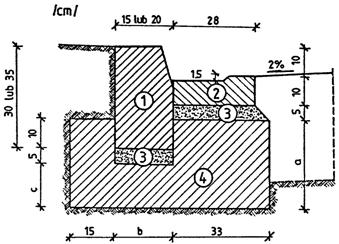 1.   krawężnik2.   prefabrykat betonowy3.   podsypka cementowo-piaskowa 1:44.   ława z betonu B 10Rys. 2.2. Ściek międzyjezdniowy typu korytkowego, z dwóch elementów „trójkątnych” (wg [9])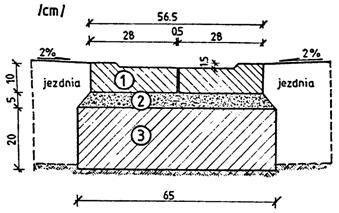 1.   prefabrykaty betonowe2.   podsypka cementowo-piaskowa 1:43.   ława z betonu B 10Rys. 2.3. Ściek na poboczu, przy krawędzi jezdni. Element może też być stosowany jako ściek międzyjezdniowy lub terenowy (wg [9])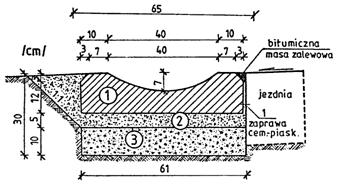  1.    prefabrykat betonowy2.    podsypka cementowo-piaskowa 1:43.    ława żwirowaRys. 2.4. Przykłady ściekowych prefabrykowanych elementów betonowych (wg J. Sysak: Odwodnienie podtorza, WKiŁ, Warszawa 1980)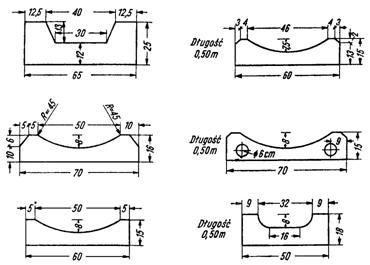 D - 07.05.01 BARIERY  OCHRONNE  STALOWESPIS TREŚCI1. WSTĘP2. MATERIAŁY3. SPRZĘT4. TRANSPORT5. WYKONANIE ROBÓT6. KONTROLA JAKOŚCI ROBÓT7. OBMIAR ROBÓT8. ODBIÓR ROBÓT9. PODSTAWA PŁATNOŚCI10. PRZEPISY ZWIĄZANENAJWAŻNIEJSZE OZNACZENIA I SKRÓTYOST- ogólna specyfikacja technicznaST - specyfikacja techniczna wykonania   i odbioru robót budowlanych1. WSTĘP1.1. Przedmiot OST            Przedmiotem niniejszej ogólnej specyfikacji technicznej (OST) są wymagania dotyczące wykonania i odbioru robót związanych z realizacją na drogach barier ochronnych stalowych.1.2. Zakres stosowania OST            Ogólna specyfikacja techniczna (OST) jest materiałem pomocniczym do  opracowania specyfikacji technicznej wykonania i odbioru robót budowlanych (ST) stosowanej jako dokument przetargowy i kontraktowy przy zlecaniu i realizacji robót na drogach i ulicach.1.3. Zakres robót objętych OSTUstalenia zawarte w niniejszej specyfikacji dotyczą zasad prowadzenia robót związanych z wykonywaniem barier ochronnych, stalowych stosowanych na drogach oraz na drogowych obiektach inżynierskich na stałe.1.4. Określenia podstawoweDla celów niniejszej OST przyjmuje się następujące okreś­lenia podstawowe, zgodne z PN-EN 1317-1 [2]:1.4.1. System ograniczający drogę – ogólna nazwa systemów stosowanych na drodze, powstrzymujących pojazd i pieszych.1.4.2. System powstrzymujący pojazd –  system instalowany na drodze, zapewniający określone powstrzymywanie źle skierowanego pojazdu.1.4.3. Bariera zabezpieczająca –  system powstrzymujący zainstalowany wzdłuż drogi lub na środkowym pasie dzielącym drogę.1.4.4. Bariera stała zabezpieczająca – bariera zabezpieczająca instalowana na stałe na drodze1.4.5. Odkształcalna bariera zabezpieczająca – bariera zabezpieczająca, która odkształca się w przypadku zderzenia z pojazdem i która może ulec trwałym odkształceniom.1.4.6. Bariera sztywna zabezpieczająca – bariera zabezpieczająca, która po zderzeniu z pojazdem ulega nieznacznym odkształceniom.1.4.7. Bariera zabezpieczająca jednostronna – bariera zabezpieczająca przystosowana do zderzeń tylko z jednej strony.1.4.8. Bariera zabezpieczająca dwustronna – bariera zabezpieczająca przystosowana do uderzeń z obu stron.1.4.9. Balustrada dla pojazdów – bariera zabezpieczająca instalowana na krawędzi mostu lub na ścianie powstrzymującej, lub na podobnych konstrukcjach przy pionowych zboczach, która może stanowić dodatkowe zabezpieczenie i ograniczenie dla pieszych i innych użytkowników dróg.1.4.10. Końcówka bariery – ukształtowane zakończenie bariery zabezpieczającej.1.4.11. Końcówka prowadząca – końcówka umieszczana na końcu bariery zabezpieczającej skierowanym przeciwnie do kierunku ruchu (pod prąd).1.4.12. Końcówka tylna – końcówka umieszczana na końcu bariery zabezpieczającej skierowanym zgodnie z kierunkiem ruchu.1.4.13. Przyłącze – połączenie dwóch barier zabezpieczających o różnych konstrukcjach i/lub działaniach.1.4.14. Poduszka zderzeniowa – urządzenie pochłaniające energię, umieszczane przed sztywnym obiektem w celu zmniejszenia intensywności zderzenia.1.4.12. Okres użytkowania – przedział czasowy, w którym działanie wyrobu będzie utrzymywane na poziomie, który umożliwia spełnienie przez ten wyrób  wymagań podanych w niniejszej OST (tj. podstawowe właściwości wyrobu powinny spełniać lub przekraczać minimalne dopuszczalne wielkości, bez zwiększania kosztów z tytułu napraw lub wymiany). Okres użytkowania wyrobu zależy od jego właściwej trwałości oraz od normalnego utrzymania.1.4.13. Trwałość – zdolność wyrobu do zachowania wymaganego działania w długim okresie, przy oddziaływaniu na wyrób dających się przewidzieć zdarzeń. Przy założeniu normalnego utrzymania, wyrób właściwie zaprojektowany i wykonany powinien spełniać określone wymagania przez ekonomicznie uzasadniony okres użytkowania.  1.4.14. Poziom powstrzymywania pojazdu (T…N…H…) - zdolność bariery ochronnej do powstrzymywania uderzającego w nią pojazdu, określona na podstawie poligonowych badań zderzeniowych zgodnych z normą zharmonizowaną PN-EN 1317-1 [2] oraz PN-EN 1317-2 [3].1.4.15. Poziom intensywności zderzenia (A, B, C) – jest to parametr odzwierciedlający oddziaływanie zderzenia na osoby znajdujące się w pojeździe.1.4.16. Odkształcenie systemu powstrzymującego – jest to parametr określany podczas badania zderzeniowego przeprowadzanego zgodnie z PN-EN 1317-2 [3] i wyrażany przez znormalizowane wartości: ugięcia dynamicznego, szerokości pracującej i intruzji.1.4.17. Znormalizowane ugięcie dynamiczne – odpowiada maksymalnemu bocznemu przemieszczeniu dowolnego punktu powierzchni czołowej bariery ochronnej, w tym także balustrady dla pojazdów od strony ruchu.1.4.18. Znormalizowana szerokość pracująca bariery (WN) - jest to odległość między boczną powierzchnią czołową bariery od strony ruchu pojazdu przed zderzeniem, a maksymalnym dynamicznym bocznym położeniem jakiejkolwiek większej części systemu. Szerokość pracująca jest miarą odkształcenia poprzecznego bariery.1.4.19. Znormalizowana intruzja pojazdu (VIN) – odpowiada maksymalnej poprzecznej odległości pomiędzy dowolną nieodkształconą częścią bariery ochronnej, w tym także balustrady dla pojazdów od strony ruchu a maksymalnym odchyleniem samochodu ciężarowego lub autobusu.1.4.20. Pozostałe określenia podstawowe są zgodne z obowiązującymi, odpowiednimi polskimi normami i z definicjami podanymi w OST D-M-00.00.00 „Wymagania ogólne”[1] pkt 1.4.1.5. Ogólne wymagania dotyczące robót            Ogólne wymagania dotyczące robót podano w OST D-M-00.00.00 „Wymagania ogólne” [1] pkt 1.5.2. MATERIAŁY2.1. Ogólne wymagania dotyczące materiałówOgólne wymagania dotyczące materiałów, ich pozyskiwania i składowania, podano w OST D-M-00.00.00 „Wymagania ogólne” [1] pkt 2.Można stosować jedynie bariery dopuszczone do stosowania na podstawie Ustawy o wyrobach budowlanych [10], dla których zadeklarowano właściwości użytkowe zgodnie z Załącznikiem V do rozporządzenia Parlamentu Europejskiego i Rady (UE) nr 305/2011 [11] oraz art. 36 i 37 tego rozporządzenia. 2.2. Podstawowe wymagania dotyczące materiałówDopuszcza się wyłącznie stosowanie barier zabezpieczających, które spełniają wymagania grupy norm PN-EN 1317 [2-6], co musi być udokumentowane odpowiednimi sprawozdaniami z badań zderzeniowych. Bariery powinny być identyczne w każdym aspekcie z tymi, które przeszły pomyślne badania zderzeniowe i są oznakowane „CE” albo znakiem budowlanym, zgodnie z Ustawą o wyrobach budowlanych [10].   Wymagane właściwości funkcjonalne barier zabezpieczających, tj. poziom powstrzymywania, poziom intensywności zderzenia oraz odkształcenie systemu powstrzymującego powinny być zgodne z dokumentacją projektową.2.3. Szczegółowe wymagania dotyczące materiałów2.3.1 Właściwości funkcjonalne barieryBariery zabezpieczające oraz balustrady dla pojazdów powinny być badane zgodnie z PN-EN 1317-1[2] i PN-EN 1317-2 [3] oraz spełniać podane tam wymagania.  Jeśli dokumentacja projektowa ani ST nie wymagają inaczej, trwałość bariery zadeklarowana przez producenta powinna wynosić min. 20 lat.2.3.2. Informacje projektantaProjektant bariery zobowiązany jest określić w projekcie w sposób jednoznaczny poziom powstrzymywania, poziom intensywności zderzenia oraz maksymalne dopuszczalne odkształcenie boczne, wyrażone znormalizowaną szerokością pracującą albo znormalizowanym ugięciem dynamicznym, albo znormalizowaną intruzją pojazdu, albo w szczególnych wypadkach więcej niż jedną z tych wartości.Powyższe dane projektant powinien określić na podstawie Wytycznych stosowania drogowych barier ochronnych na drogach krajowych  [8].2.3.3. Informacje producenta Producent powinien dostarczyć następujące informacje dotyczące bariery:a) rysunki ogólne bariery,b)          rysunki geometrii wszystkich elementów składowych bariery – z wymiarami, masami, tolerancjami i specyfikacjami wszystkich materiałów,c)          dokładne informacje o wszystkich materiałach (łącznie z systemem antykorozyjnym),d)         oszacowanie trwałości wyrobu,e)          szczegóły dotyczące wstępnych naprężeń (o ile jest to istotny czynnik),f)           wszelkie inne istotne informacje (np. o recyklingu, środowisku, bezpieczeństwie, substancjach szkodliwych) oraz wymagania dotyczące montażu bariery zawarte w podręczniku montażu, zawierającym:–         rysunki zestawieniowe bariery, łącznie z tolerancjami,–         opis prac montażowych, łącznie ze sprzętem,–      procedury dotyczące montażu (ustawianie w pozycji pionowej, składanie, fundamentowanie itd.),–         temperatura otoczenia w czasie montażu (o ile jest to istotny czynnik),–         wymagania dla warunków gruntowych i/lub fundamentów,–         instrukcje dotyczące napraw, przeglądów i utrzymania,–         inne istotne informacje.2.3.4. Materiały do wykonania barier zabezpieczającychKształt i wymiary wszystkich elementów bariery, w tym prowadnicy, słupków, wysięgników, przekładek, wsporników, elementów złącznych, elementów kotwiących  i innych elementów, a także sposób połączenia poszczególnych elementów oraz sposób osadzenia słupków w gruncie lub na obiektach inżynierskich muszą być identyczne, jak zastosowane w danym typie bariery podczas poligonowych badań zderzeniowych wg PN-EN 1317-2 [3] oraz zgodne z przedstawioną dokumentacją konstrukcyjną producenta.2.3.5. Długość bariery zabezpieczającejDługość bariery zabezpieczającej „L” ustala projektant w dokumentacji projektowej zgodnie z Wytycznymi [8], przy czym zaprojektowana długość bariery na drodze lub obiekcie inżynierskim, bez uwzględnienia końcówek, nie może być mniejsza od długości bariery testowanej zgodnie z PN-EN 1317-1 [2] i PN-EN 1317-2 [3].  Długość ta powinna być podana w sprawozdaniu z badania zderzeniowego.Długość projektowa bariery powinna uwzględniać zarówno długość przeszkody/obszaru zagrożonego jak i długość, z uwagi na ryzyko wślizgu pojazdu na barierę i wjeżdżania pojazdu w tył bariery. 2.4. Przyłącza (odcinki przejściowe bariery)Odcinki bariery o różnej konstrukcji lub/i o różnych cechach funkcjonalnych, szczególnie o różnych poziomach powstrzymywania, powinny być połączone odpowiednimi odcinkami przejściowymi (przyłączami). Minimalna długość przyłącza łączącego bariery ochronne o różnych poziomach powstrzymywania wynosi 12 m.Przyłącza powinny spełniać wymagania normy PN-EN 1317-4 [5] po jej wprowadzeniu. Do tego czasu przy projektowaniu przyłączy należy kierować się zasadami podanymi w Wytycznych [8]. Klasy działania przyłączy są określone przez następujące parametry funkcjonalne: poziom powstrzymywania, poziom intensywności zderzenia oraz odkształcenie systemu powstrzymującego, wyrażone znormalizowaną szerokością pracującą, znormalizowanym ugięciem dynamicznym, oraz znormalizowaną intruzją pojazdu. Parametry te powinny zostać określone przez projektanta w dokumentacji projektowej na podstawie Wytycznych [8], w zależności od wartości powyższych parametrów charakteryzujących łączone odcinki barier.Przy doborze odcinków przejściowych barier ochronnych należy nie tylko dobrać dla nich odpowiednie parametry wynikające z opisu parametrów techniczno-kolizyjnych, ale należy dobrać odpowiednie systemy gwarantujące połączenia dwóch różnych konstrukcji barier (np. bariery betonowej z barierą stalową). Zastosowane odcinki przejściowe barier ochronnych Wykonawca każdorazowo przedstawia do akceptacji Inżynierowi.2.5. Końcówki barier (odcinki początkowe i końcowe barier)Końcówki  mogą  być  albo  odcinkami  bariery  nachylonymi  do  powierzchni korony  drogi  na  odpowiedniej  długości  oraz  zagłębionymi  i  zakotwionymi poniżej poziomu gruntu, albo specjalnymi konstrukcjami. Końcówki barier powinny spełniać wymagania normy PN-EN 1317-4 [5] po jej wprowadzeniu. Do tego czasu przy projektowaniu końcówek należy kierować się zasadami podanymi w Wytycznych [8].Odcinki początkowe i końcowe barier dostarcza producent bariery. Właściwości funkcjonale końcówek połączonych w system z barierą powinny być zbadane i udokumentowane przez producenta. Sposób montażu i mocowania bariery z końcówką do podłoża powinien być zgodny ze sposobem montażu i mocowania w czasie testów zderzeniowych.Końcówki  prowadzące  i  tylne  barier  ochronnych  należy  tak  połączyć  z  zasadniczą  barierą  ochronną,  aby  nie  wpływały  one  na  parametry funkcjonalne bariery. 2.6. Poduszki zderzeniowePoduszki zderzeniowe powinny być zaprojektowane zgodnie z Wytycznymi [8], przy zachowaniu wymagań podanych w PN-EN 1317-3 [4].Poduszki  zderzeniowe  powinny  być  stosowane  wyjątkowo,  jedynie  do zabezpieczenia szczególnie niebezpiecznych miejsc zagrożeń na drogach lub w ich otoczeniu,  których  nie  da  się:  ominąć,  usunąć,  przesunąć,  zastąpić  obiektami  o konstrukcji podatnej, ani skutecznie zabezpieczyć w inny bardziej ekonomiczny sposób.2.7. Zabezpieczenie antykorozyjneWszystkie elementy stalowe barier ochronnych, w tym prowadnice, słupki, wysięgniki lub przekładki, jak również wszystkie elementy łączące (śruby, nakrętki, kliny, podkładki itp.) musza być zabezpieczone przeciwkorozyjnie, np. cynkowaniem ogniowym spełniającym wymagania PN-EN ISO 1461 [7] w zakresie grubości warstwy powłoki cynkowej.Żaden z elementów bariery, w tym prowadnice i słupki, nie może być przecinany, gięty, doginany lub spawany w sposób, powodujący naruszenie lub uszkodzenie ochronnej powłoki cynkowej. Wyjątkowo, w przypadku wystąpienia takiego uszkodzenia przy równoczesnej niemożności zastąpienia uszkodzonego elementu - elementem nowym, dopuszcza się lokalnie zabezpieczenie uszkodzonej powierzchni odpowiednimi chemicznymi powłokami przeciwkorozyjnymi.2.8. Elementy odblaskoweNa barierze powinny być umieszczone elementy odblaskowe o barwie czerwonej i białej spełniające wymagania  załącznika nr  4 do Rozporządzenia Ministra Infrastruktury z dnia 3 lipca 2003 r. w sprawie szczegółowych warunków technicznych dla znaków i sygnałów drogowych oraz urządzeń bezpieczeństwa ruchu drogowego i warunków ich umieszczania [9].3. SPRZĘT3.1. Ogólne wymagania dotyczące sprzętu            Ogólne wymagania dotyczące sprzętu podano w OST  D-M-00.00.00 „Wymagania ogólne” [1] pkt 3.3.2. Sprzęt do wykonania barier            Przy ustawianiu barier należy używać następującego sprzętu:–       odpowiednich narzędzi (wiertnic) do wykonywania otworów pod słupki oraz posadowienia tulei słupka na długości odcinka podstawowego bariery rozbieralnej oraz do wykonania otworów dla posadowienia prefabrykatów betonowych mocujących tuleję słupka lub wykonania otworu pod fundament wykonywany na mokro,–         zagęszczarek do gruntu,–         narzędzi do montażu segmentów prowadnic nierozbieralnych barier,–         betoniarka do produkcji betonu,–         wibratory wgłębne do zagęszczania betonu,–         sprzęt ręczny do wykonania otworów pod fundamenty słupków.4. TRANSPORT4.1. Ogólne wymagania dotyczące transportu            Ogólne wymagania dotyczące transportu podano w OST D-M-00.00.00 „Wymagania ogólne” [1] pkt 4.4.2. Transport  elementów barier stalowych            Transport elementów barier może odbywać się dowolnym środkiem transportu. Elementy konstrukcyjne barier nie powinny wystawać poza gabaryt środka transportu. Elementy dłuższe (np. profilowaną taśmę stalową, pasy profilowe) należy przewozić w opakowaniach producenta. Elementy montażowe i połączeniowe zaleca się przewozić w pojemnikach handlowych producenta.            Załadunek i wyładunek elementów konstrukcji barier można dokonywać za pomocą żurawi lub ręcznie. Przy załadunku i wyładunku, należy zabezpieczyć elementy konstrukcji przed pomieszaniem. Elementy barier należy przewozić w warunkach zabezpieczających wyroby przed korozją i uszkodzeniami mechanicznymi.5. WYKONANIE ROBÓT5.1. Ogólne zasady wykonania robót            Ogólne zasady wykonania robót podano w OST D-M-00.00.00 „Wymagania ogólne” [1] pkt 5.5.2. Roboty przygotowawcze            Przed przystąpieniem do robót należy:-        wyznaczyć trasę bariery-        wyznaczyć lokalizację barier dla odcinków podstawowych i odcinków rozbieralnych,  jeżeli występują - zgodnie z dokumentacją projektową,-         wyznaczyć położenie słupków, uwzględniając fakt, iż odległości między słupkami wyznacza się wg położenia otworów do zamocowania prowadnicy bariery do słupków,-         określić miejsca posadowienia zakotwień systemów słupek/tuleja dla odcinków podstawowych i odcinków bariery rozbieralnej,-         określić wysokość słupków dla uzyskania odpowiedniej wysokości prowadnicy bariery,-        przeprowadzić kontrolę wykonania powyższych prac.5.3. Montaż bariery stalowejBariera ochronna powinna być wykonana i zamontowana zgodnie z dokumentacją dostarczoną przez producenta w sposób identyczny z tym, zgodnie z którym była wykonana i zmontowana w czasie prób zderzeniowych, w wyniku których uzyskała certyfikat CE lub znak B.Podczas montażu należy zwracać szczególną uwagę na poprawne wykonanie, zgodne dokumentacją projektową i zaleceniami producenta bariery:-        końcówek bariery,-         przejść i przejazdów w barierze - zabezpieczonych odpowiednimi odcinkami barier rozbieralnych,-        przyłączy pomiędzy odcinkami barier różnego typu lub/i odmiany oraz ustalenie zgodnego z projektem położenia prowadnicy bariery ochronnej, w tym jej wysokości i odległości od krawędzi pasa ruchu.Wykonawca zaproponuje w PZJ sposób montażu bariery oraz sprzęt do wykonania robót, zgodne z zapisami w podręczniku montażu producenta i przedstawi do akceptacji Inżynierowi. Przy montażu bariery należy zachować wykazane w dokumentacji producenta dopuszczalne odchyłki kształtu i odchyłki ustawienia. Należy w szczególności zastosować środki umożliwiające  uzyskanie równej i płynnej linii prowadnicy bariery w planie i poziomie - tworząc jednolity jej ciąg.Przy montażu barier niedopuszczalne jest wykonywanie jakichkolwiek otworów, cięć lub spawań, naruszających powłokę antykorozyjną poszczególnych elementów bariery.Umieszczenie dodatkowych elementów na barierach ochronnych, takich jak osłony przeciwolśnieniowe, poręcze, elementy ogrodzenia jest możliwe pod warunkiem, że bariery dodatkowo wyposażone w te elementy poddane były próbom zderzeniowym przez producenta i uzyskały pozytywne wyniki badań.Rozstaw słupków  musi być ściśle zgodny z rozwiązaniem producenta dla danego typu i odmiany barier ochronnych, poddanych z wynikiem pozytywnym odpowiednim poligonowym badaniom zderzeniowym, zgodnie z PN-EN 1317-1 [2] i PN-EN 1317-2 [3]. Rozstaw słupków bariery (odległość między słupkami) należy mierzyć zgodnie z instrukcją producenta. Podobnie sposób posadowienia lub osadzenia słupków bariery (zakotwienie słupków - bezpośrednio w gruncie lub w tulejach - dla odcinków łatwo rozbieralnych) musi być ściśle zgodny z rozwiązaniem zastosowanym podczas odpowiednich poligonowych badań zderzeniowych.Na barierze ochronnej stalowej  umieszcza się elementy odblaskowe o barwie:a) czerwone - po prawej stronie jezdni,b) białe - po lewej stronie jezdni.Elementy  odblaskowe  powinny być umieszczone  zgodnie  z  załącznikiem nr  4 do Rozporządzenia Ministra Infrastruktury z dnia 3 lipca 2003 r. w sprawie szczegółowych warunków technicznych dla znaków i sygnałów drogowych oraz urządzeń bezpieczeństwa ruchu drogowego i warunków ich umieszczania [9] lecz nie rzadziej niż co 50 m na odcinkach prostych i łukach o promieniu > 1500 m. Dodatkowo powinny być umieszczone na początku i końcu bariery.Elementy odblaskowe należy montować w istniejących otworach w prowadnicy, uwzględniając zalecenia producenta.6. KONTROLA JAKOŚCI ROBÓT6.1. Ogólne zasady kontroli jakości robót            Ogólne zasady kontroli jakości robót podano w OST   D-M-00.00.00 „Wymagania ogólne” [1] pkt 6.6.2. Badania przed przystąpieniem do robótPrzed przystąpieniem do robót Wykonawca powinien:–         uzyskać wymagane dokumenty, dopuszczające wyroby budowlane do obrotu i powszechnego stosowania (np. stwierdzenie o oznakowaniu materiału znakiem CE lub znakiem budowlanym B, aprobatę techniczną, certyfikat zgodności, deklarację zgodności, krajową ocenę techniczną, krajową deklarację właściwości użytkowych, ew. badania materiałów wykonane przez dostawców itp.) – zgodnie z Ustawą o wyrobach budowlanych [10] i rozporządzeniem Parlamentu Europejskiego i Rady (UE) nr 305/2011 [11],–         wykazać, że wyroby przewidziane do zastosowania spełniają wymagania ST,–         sprawdzić cechy zewnętrzne gotowych materiałów.Wszystkie dokumenty oraz wyniki badań Wykonawca przedstawia Inżynierowi do akceptacji.6.3. Kontrola w czasie wykonywania robótW czasie wykonywania robót sprawdzane jest w szczególności:a)          zgodność wykonania montażu bariery ochronnej z dokumentacją projektową oraz ST. Sprawdzeniu podlegają w szczególności: usytuowanie słupków, ich wymiary, prawidłowość i głębokość osadzenia w gruncie lub kotwach betonowych oraz wysokość prowadnicy bariery nad poziomem pobocza lub/i przyległej nawierzchni jezdni,b)        zachowanie dopuszczalnych odchyłek wymiarów zgodnie z instrukcją producenta oraz  dokumentacją projektową; dopuszcza się tolerancje wykonania określone w dokumentacji przez producenta barier, przy których gwarantuje on prawidłowe ich funkcjonowanie,c)        głębokość i poprawność posadowienia słupków,d)        prawidłowość wyznaczania odległości między słupkami (rozstawu słupków), zwłaszcza na łukach drogi oraz przy połączeniach z innymi odcinkami bariery, np. barierami osłonowymi lub/i barierami na obiektach mostowych,e)         prawidłowość posadowienia oraz prawidłowość wymiarową i prawidłowość montażu odcinków początkowych i końcowych bariery,f)         poprawność połączenia liniowych odcinków prowadnicy bariery z odcinkami początkowymi i końcowymi.7. OBMIAR ROBÓT7.1. Ogólne zasady obmiaru robót            Ogólne zasady obmiaru robót podano w OST  D-M-00.00.00 „Wymagania ogólne” [1] pkt 7.7.2. Jednostka obmiarowa                Jednostką obmiarową jest m (metr) wykonanej bariery ochronnej stalowej.8. ODBIÓR ROBÓT            Ogólne zasady odbioru robót podano w OST  D-M-00.00.00 „Wymagania ogólne” [1], pkt 8.            Roboty uznaje się za wykonane zgodnie z dokumentacją projektową, ST  i wymaganiami Inżyniera, jeżeli wszystkie pomiary i badania z zachowaniem tolerancji według pktu 6 dały wyniki pozytywne.9. PODSTAWA PŁATNOŚCI9.1. Ogólne ustalenia dotyczące podstawy płatności            Ogólne ustalenia dotyczące podstawy płatności podano w OST D-M-00.00.00 „Wymagania ogólne” [1] pkt 9.9.2. Cena jednostki obmiarowej         Cena wykonania 1 m bariery ochronnej stalowej obejmuje:–         prace pomiarowe i roboty przygotowawcze,–         oznakowanie robót i jego utrzymanie,–         koszt zapewnienia niezbędnych środków produkcji,–         dostarczenie materiałów oraz dostarczenie i odwiezienie sprzętu niezbędnego do wykonania robót objętych niniejszą specyfikacją,–         osadzenie słupków bariery,–         montaż kompletnych barier zgodnie z p.5.2,–         przeprowadzenie pomiarów i badań laboratoryjnych wymaganych niniejszą OST,–         uporządkowanie miejsca prowadzonych robót.10. PRZEPISY ZWIĄZANE10.1. Ogólne specyfikacje techniczne (OST)1. D-M-00.00.00 Wymagania ogólne10.2. Normy2. PN-EN 1317-1 Systemy ograniczające drogę - Część 1: Terminologia i ogólne kryteria metod badań3. PN-EN 1317-2 Systemy ograniczające drogę - Część 2: Klasy działania, kryteria przyjęcia badań zderzeniowych i metody badań barier ochronnych i balustrad4. PN-EN 1317-3 Systemy ograniczające drogę - Część 3: Klasy działania, kryteria przyjęcia badań zderzeniowych i metody badań poduszek zderzeniowych5. pr. PN-EN 1317-4ENV 1317-4:2002 Road restraint systems. Performance classes, impact test acceptance criteria and test methods for terminals and transitions of safety barriers6. PN-EN 1317-5 Systemy ograniczające drogę - Część 5: Wymagania w odniesieniu do wyrobów i ocena zgodności dotycząca systemów powstrzymujących pojazd7. PN-EN ISO 1461 Powłoki cynkowe nanoszone na wyroby stalowe i żeliwne metodą zanurzeniową - Wymagania i metody badań10.3. Inne dokumenty      8.            Wytyczne stosowania drogowych barier ochronnych na drogach krajowych, Załącznik do Zarządzenia nr 31 Generalnego Dyrektora Dróg Krajowych i Autostrad z dnia 23 kwietnia 2010 r. w sprawie wytycznych stosowania drogowych barier ochronnych na drogach krajowych      9.            Załącznik nr 4 do Rozporządzenia Ministra Infrastruktury z dnia 3 lipca 2003 r. w sprawie szczegółowych warunków technicznych dla znaków i sygnałów drogowych oraz urządzeń bezpieczeństwa ruchu drogowego i warunków ich umieszczania (Dz.U. Nr 220, poz. 2181)  10.            Obwieszczenie Marszałka Sejmu Rzeczypospolitej Polskiej z dnia 8 września 2016 r. w sprawie ogłoszenia jednolitego tekstu ustawy o wyrobach budowlanych (Dz.U. 2016 poz. 1570 z późn. zm.)  11.            Rozporządzenie Parlamentu Europejskiego i Rady (UE) nr 305/2011 z dnia 9 marca 2011 r. ustanawiające zharmonizowane warunki wprowadzania do obrotu wyrobów budowlanych i uchylające dyrektywę Rady 89/106/EWG.1.PN-D-95017Surowiec drzewny. Drewno tartaczne iglaste.2.PN-D-96000Tarcica iglasta ogólnego przeznaczenia3.PN-D-96002Tarcica liściasta ogólnego przeznaczenia4.PN-H-74219Rury stalowe bez szwu walcowane na gorąco ogólnego stosowania5.PN-H-74220Rury stalowe bez szwu ciągnione i walcowane na zimno ogólnego przeznaczenia6.PN-H-93401Stal walcowana. Kątowniki równoramienne7.PN-H-93402Kątowniki nierównoramienne stalowe walcowane na gorąco8.BN-87/5028-12Gwoździe budowlane. Gwoździe z trzpieniem gładkim, okrągłym i kwadratowym9.BN-77/8931-12Oznaczenie wskaźnika zagęszczenia gruntu.KategoriaruchuMieszanki  o wymiarze D1),  mmKR 1-2KR 3-4KR 5-7AC11W , AC16WAC16W, AC22WAC16W, AC22WAC_W- beton asfaltowy do warstwy wiążącej i wyrównawczej,PMB- polimeroasfalt (ang. polymer modified bitumen),MG- asfalt wielorodzajowy (ang. multigrade),D- górny wymiar sita (przy określaniu wielkości ziaren kruszywa),D- dolny wymiar sita (przy określaniu wielkości ziaren kruszywa),C- kationowa emulsja asfaltowa,NPD- właściwość użytkowa nie określana (ang. No Performance Determined; producent może jej nie określać),TBR- do zadeklarowania (ang. To Be Reported; producent może dostarczyć odpowiednie informacje, jednak nie jest do tego zobowiązany),MOP- miejsce obsługi podróżnych,ZKP- zakładowa kontrola produkcji.MateriałKategoria ruchuKategoria ruchuKategoria ruchuKategoria ruchuKategoria ruchuKategoria ruchuMateriałKR1 ÷ KR2KR1 ÷ KR2KR3 ÷ KR4KR3 ÷ KR4KR5 ÷ KR7KR5 ÷ KR7Mieszanka mineralno-asfaltowa o wymiarze D, [mm]11a)1616221622Granulat asfaltowy o wymiarze U, [mm]16a)22,422,431,522,431,5Lepiszcze asfaltowe50/70MG 50/70-54/6450/70MG 50/70-54/6435/50, 50,70PMB 25/55-60MG 50/70-54/64MG 35/50-57/6935/50, 50,70PMB 25/55-60MG 50/70-54/64MG 35/50-57/6935/50PMB 25/55-60PMB 25/55-80MG 35/50-57/6935/50PMB 25/55-60PMB 25/55-80MG 35/50-57/69Kruszywa mineralneTabele  8, 9,10,11 wg WT-1 2014 [81] (tablice 6-9 wg OST)Tabele  8, 9,10,11 wg WT-1 2014 [81] (tablice 6-9 wg OST)Tabele  8, 9,10,11 wg WT-1 2014 [81] (tablice 6-9 wg OST)Tabele  8, 9,10,11 wg WT-1 2014 [81] (tablice 6-9 wg OST)Tabele  8, 9,10,11 wg WT-1 2014 [81] (tablice 6-9 wg OST)Tabele  8, 9,10,11 wg WT-1 2014 [81] (tablice 6-9 wg OST)a)      Dopuszcza się AC11 do warstwy wyrównawczej dróg KR1 do KR4 przy spełnieniu wymagań tablicy 21a)      Dopuszcza się AC11 do warstwy wyrównawczej dróg KR1 do KR4 przy spełnieniu wymagań tablicy 21a)      Dopuszcza się AC11 do warstwy wyrównawczej dróg KR1 do KR4 przy spełnieniu wymagań tablicy 21a)      Dopuszcza się AC11 do warstwy wyrównawczej dróg KR1 do KR4 przy spełnieniu wymagań tablicy 21a)      Dopuszcza się AC11 do warstwy wyrównawczej dróg KR1 do KR4 przy spełnieniu wymagań tablicy 21a)      Dopuszcza się AC11 do warstwy wyrównawczej dróg KR1 do KR4 przy spełnieniu wymagań tablicy 21a)      Dopuszcza się AC11 do warstwy wyrównawczej dróg KR1 do KR4 przy spełnieniu wymagań tablicy 21Lp.WłaściwościJednostkaMetodabadaniaRodzaj asfaltuRodzaj asfaltuLp.WłaściwościJednostkaMetodabadania35/5050/70WŁAŚCIWOŚCI   OBLIGATORYJNEWŁAŚCIWOŚCI   OBLIGATORYJNEWŁAŚCIWOŚCI   OBLIGATORYJNEWŁAŚCIWOŚCI   OBLIGATORYJNEWŁAŚCIWOŚCI   OBLIGATORYJNEWŁAŚCIWOŚCI   OBLIGATORYJNE1Penetracja w 25°C0,1 mmPN-EN 1426 [20]35÷5050÷702Temperatura mięknienia°CPN-EN 1427 [21]50÷5846÷543Temperatura zapłonu, nie mniej niż°CPN-EN 22592 [69]2402304Zawartość składników rozpusz-czalnych, nie mniej niż% m/mPN-EN 12592 [24]99995Zmiana masy po starzeniu (ubytek lub przyrost), nie więcej niż% m/mPN-EN 12607-1 [29]0,50,56Pozostała penetracja po starzeniu, nie mniej niż%PN-EN 1426 [20]53507Temperatura mięknienia po starzeniu, nie mniej niż°CPN-EN 1427 [21]52488Wzrost temp. mięknienia po starzeniu, nie więcej niż°CPN-EN 1427 [21]89WŁAŚCIWOŚCI   SPECJALNE   KRAJOWEWŁAŚCIWOŚCI   SPECJALNE   KRAJOWEWŁAŚCIWOŚCI   SPECJALNE   KRAJOWEWŁAŚCIWOŚCI   SPECJALNE   KRAJOWEWŁAŚCIWOŚCI   SPECJALNE   KRAJOWEWŁAŚCIWOŚCI   SPECJALNE   KRAJOWE9Temperatura łamliwości Fraassa, nie więcej niż°CPN-EN 12593 [25]-5-810Indeks penetracji-PN-EN 12591[23]Brak wymagańBrak wymagań11Lepkość dynamiczna w 60°CPa∙sPN-EN 12596[27]Brak wymagańBrak wymagań12Lepkość kinematyczna w 135°Cmm2/sPN-EN 12595[26]Brak wymagańBrak wymagańWymaganiepodstawoweWłaściwośćMetodabadaniaJed-nostkaGatunki asfaltów modyfikowanychpolimerami (PMB)Gatunki asfaltów modyfikowanychpolimerami (PMB)Gatunki asfaltów modyfikowanychpolimerami (PMB)Gatunki asfaltów modyfikowanychpolimerami (PMB)WymaganiepodstawoweWłaściwośćMetodabadaniaJed-nostka25/55 – 6025/55 – 6025/55 – 8025/55 – 80WymaganiepodstawoweWłaściwośćMetodabadaniaJed-nostkawyma-ganieklasawyma-ganieklasaKonsystencja w pośrednich tempe-raturach eksploa-tacyjnychPenetracja w 25°CPN-EN 1426 [20]0,1 mm25-55325-553Konsystencja  w wysokich  temperaturach eksploatacyjnychTemperatura  mięknieniaPN-EN 1427 [21]°C≥ 606≥ 802KohezjaSiła rozciągania (mała prędkość rozciągania)PN-EN 13589 [62]      PN-EN 13703 [63]J/cm2≥ 2 w 10°C6TBRb(w 15°C)-KohezjaRozciąganie bezpośrednie  w 5°C (rozciąganie 100 mm/min)PN-EN 13587 [60]      PN-EN 13703 [63]J/cm2NPDa0--KohezjaWahadło Vialit (metoda uderzenia)PN-EN 13588 [61]J/cm2NPDa0--Stałość konsystencji (Odporność na starzenie wg PN-EN 12607-1 lub  -3 [29] [30]Zmiana masyPN-EN 12607-1[29]%≤ 0,53≤ 0,53Stałość konsystencji (Odporność na starzenie wg PN-EN 12607-1 lub  -3 [29] [30]Pozostała penetracjaPN-EN 1426 [20]%≥ 607≥ 607Stałość konsystencji (Odporność na starzenie wg PN-EN 12607-1 lub  -3 [29] [30]Wzrost temperatury mięknieniaPN-EN 1427 [21]°C≤ 82≤ 82Inne właściwościTemperatura zapłonuPN-EN ISO 2592 [70]°C≥ 2353≥ 2353WymaganiaDodatkoweTemperatura łamliwościPN-EN 12593 [25]°C≤ -105≤ -157WymaganiaDodatkoweNawrót sprężysty w 25°CPN-EN 13398 [58]%≥ 604≥ 802WymaganiaDodatkoweNawrót sprężysty w 10°CNPDa0TBRb1WymaganiaDodatkoweZakres plastycznościPN-EN 14023 [66] Punkt 5.1.9°CNPDa0NPDa0WymaganiaDodatkoweStabilność magazyno-wania. Różnica tempe-ratur mięknieniaPN-EN 13399 [59]PN-EN 1427 [21]°C≤ 52≤ 52WymaganiaDodatkoweStabilność magazynowania. Różnica penetracjiPN-EN 13399 [59]PN-EN 1426 [20]0,1 mmNPDa0NPDa0WymaganiaDodatkoweSpadek temperatury mięknienia po starzeniu wg PN-EN 12607-1lub-3 [29] [30]PN-EN 12607-1 [29]PN-EN 1427 [21]°CTBRb1TBRb1WymaganiaDodatkoweNawrót sprężysty w 25°C po starzeniu wg PN-EN 12607-1 lub   -3 [29] [30]PN-EN 12607-1 [29]PN-EN 13398 [58]%≥ 504≥ 504WymaganiaDodatkoweNawrót sprężysty w 10°C po starzeniu wg PN-EN 12607-1 lub   -3 [29] [30]PN-EN 12607-1 [29]PN-EN 13398 [58]%NPDa0NPDa0a NPD – No Performance Determined (właściwość użytkowa nie określana)b TBR – To Be Reported (do zadeklarowania)a NPD – No Performance Determined (właściwość użytkowa nie określana)b TBR – To Be Reported (do zadeklarowania)a NPD – No Performance Determined (właściwość użytkowa nie określana)b TBR – To Be Reported (do zadeklarowania)a NPD – No Performance Determined (właściwość użytkowa nie określana)b TBR – To Be Reported (do zadeklarowania)a NPD – No Performance Determined (właściwość użytkowa nie określana)b TBR – To Be Reported (do zadeklarowania)a NPD – No Performance Determined (właściwość użytkowa nie określana)b TBR – To Be Reported (do zadeklarowania)a NPD – No Performance Determined (właściwość użytkowa nie określana)b TBR – To Be Reported (do zadeklarowania)a NPD – No Performance Determined (właściwość użytkowa nie określana)b TBR – To Be Reported (do zadeklarowania)Lp.WłaściwościWłaściwościJednostkaMetodabadaniaasfaltMG 50/70-54/64asfaltMG 50/70-54/64asfaltMG 35/50-57/69asfaltMG 35/50-57/69Lp.WłaściwościWłaściwościJednostkaMetodabadaniaWyma-ganieklasaWyma-ganieklasa1Penetracja w 25°CPenetracja w 25°C0,1 mmPN-EN 1426 [20]50÷70435÷5032Temperatura mięknieniaTemperatura mięknienia°CPN-EN 1427 [21]54÷64257÷6913Indeks penetracjiIndeks penetracji-PN-EN 13924-2 [65]+0,3 do +2,03+0,3 do +2,034Temperatura zapłonuTemperatura zapłonu°CPN-EN ISO 2592 [70]≥2504≥25045Rozpuszczal-nośćRozpuszczal-ność%PN-EN 12592 [24]≥99,02≥99,026Temperatura łamliwości FraassaTemperatura łamliwości Fraassa°CPN-EN 12593 [25]≤-175≤-1547Lepkość dynamiczna w 60°CLepkość dynamiczna w 60°CPa∙sPN-EN 12596 [27]≥9004≥150058Lepkość kinematyczna w 135°CLepkość kinematyczna w 135°Cmm2/sPN-EN 12595 [26]Brak wyma-gań0brak wyma-gań0Właściwości po starzeniuWłaściwości po starzeniuWłaściwości po starzeniuWłaściwości po starzeniuWłaściwości po starzeniuWłaściwości po starzeniuWłaściwości po starzeniuWłaściwości po starzeniuWłaściwości po starzeniu9Pozostała penetracja po starzeniu%%PN-EN 1426 [20]≥502≥60310Wzrost temp. mięknienia po starzeniu°C°CPN-EN 1427 [21]≤103≤10311Zmiana masy po starzeniu%%PN-EN 12607-1 [29]<0,51<0,51Lp.Właściwości kruszywaKR1÷KR2KR3÷KR4KR5÷KR71Uziarnienie według PN-EN 933-1[6]; kategoria nie niższa niż:GC85/20GC90/20GC90/202Tolerancja uziarnienia; odchylenia nie większe niż według kategorii:G25/15G20/15G20/17,5G25/15G20/15G20/17,5G25/15G20/15G20/17,53Zawartość pyłu według PN-EN 933-1 [6]; kategoria nie wyższa niż:f2f2f24Kształt kruszywa według PN-EN 933-3 [7] lub według PN-EN 933-4 [8]; kategoria nie wyższa niż:FI35 lub SI35FI25 lub SI25FI25 lub SI255Procentowa zawartość ziaren o powierzchni przekruszonej i łamanej w kruszywie grubym według PN-EN 933-5 [9]; kategoria nie niższa niż:CdeklarowanaC50/10C50/106Odporność kruszywa na rozdrabnianie według normy PN-EN 1097-2[13], badana na kruszywie o wymiarze 10/14, rozdział 5, kategoria nie wyższa niż:LA40LA30LA307Gęstość ziaren według PN-EN 1097-6 [16], rozdział 7, 8 lub 9:deklarowana przez producentadeklarowana przez producentadeklarowana przez producenta8Nasiąkliwość według PN-EN 1097-6 [16], rozdział 7, 8 lub 9:deklarowana przez producentadeklarowana przez producentadeklarowana przez producenta9Mrozoodporność według PN-EN 1367-1 [18], badana na kruszywie 8/11, 11/16 lub 8/16; kategoria nie wyższa niż:F2F2F210„Zgorzel słoneczna” bazaltu według 
PN-EN 1367-3 [19]; wymagana kategoria:SBLASBLASBLA11Skład chemiczny – uproszczony opis petrograficzny według PN-EN 932-3 [5]deklarowany przez producentadeklarowany przez producentadeklarowany przez producenta12Grube zanieczyszczenia lekkie według PN-EN 1744-1 [22], p. 14.2; kategoria nie wyższa niż:mLPC 0,1mLPC 0,1mLPC 0,113Rozpad krzemianowy żużla wielko-piecowego chłodzonego powietrzem według PN-EN 1744-1 [22], p. 19.1:wymagana odpornośćwymagana odpornośćwymagana odporność14Rozpad żelazowy żużla wielko-piecowego chłodzonego powietrzem według PN-EN 1744-1[22], p. 19.2:wymagana odpornośćwymagana odpornośćwymagana odporność15Stałość objętości kruszywa z żużla stalowniczego według PN-EN 1744-1 [22], p. 19.3; kategoria nie wyższa niż:V3,5V3,5V3,5Lp.Właściwości kruszywaWymagania w zależnościod kategorii ruchuWymagania w zależnościod kategorii ruchuWymagania w zależnościod kategorii ruchuWymagania w zależnościod kategorii ruchuLp.Właściwości kruszywaKR1 ¸ KR2KR3 ¸ KR4KR3 ¸ KR4KR5 ¸ KR71Uziarnienie według PN-EN 933-1 [6], wymagana kategoria:GF85 lub GA85GF85 lub GA85GF85GF852Tolerancja uziarnienia; odchylenie nie większe niż według kategorii:GTCNRGTC20GTC20GTC203Zawartość pyłów według PN-EN 933-1 [6], kategoria nie wyższa niż:¦3¦3¦3¦34Jakość pyłów według PN-EN 933-9 [11]; kategoria nie wyższa niż:MBF10MBF10MBF10MBF105Kanciastość kruszywa drobnego według PN-EN 933-6 [10], rozdz. 8, kategoria nie niższa niż:EcsDeklarowanaEcsDeklarowanaEcsDeklarowanaEcsDeklarowana6Gęstość ziaren według PN-EN 1097-6 [16], rozdz. 7, 8 lub 9:deklarowana przez producentadeklarowana przez producentadeklarowana przez producentadeklarowana przez producenta7Nasiąkliwość według PN-EN 1097-6 [16], rozdz. 7, 8 lub 9deklarowana przez producentadeklarowana przez producentadeklarowana przez producentadeklarowana przez producenta8Grube zanieczyszczenia lekkie, według PN-EN 1744-1 [22], p. 14.2, kategoria nie wyższa niż:mLPC0,1mLPC0,1mLPC0,1mLPC0,1Lp.Właściwości kruszywaWymagania w zależności od kategorii ruchuWymagania w zależności od kategorii ruchuWymagania w zależności od kategorii ruchuLp.Właściwości kruszywaKR1 ¸ KR2KR3 ¸ KR4KR5 ¸ KR71Uziarnienie według PN-EN 933-1 [6], wymagana kategoria:GF85 lub GA85GF85 lub GA85GF85 lub GA852Tolerancja uziarnienia; odchylenie nie większe niż według kategorii:GTCNRGTC20GTC203Zawartość pyłów według PN-EN 933-1 [6], kategoria nie wyższa niż:¦16¦16¦164Jakość pyłów według PN-EN 933-9 [11]; kategoria nie wyższa niż:MBF10MBF10MBF105Kanciastość kruszywa drobnego według PN-EN 933-6 [10], rozdz. 8, kategoria nie niższa niż:EcsDekla-rowanaECS30ECS306Gęstość ziaren według PN-EN 1097-6 [16], rozdz. 7, 8 lub 9:deklarowana przez producentadeklarowana przez producentadeklarowana przez producenta7Nasiąkliwość według PN-EN 1097-6 [16], rozdz. 7, 8 lub 9deklarowana przez producentadeklarowana przez producentadeklarowana przez producenta8Grube zanieczyszczenia lekkie, według PN-EN 1744-1 [22], p. 14.2, kategoria nie wyższa niż:mLPC0,1mLPC0,1mLPC0,1Właściwości kruszywaWymagania w zależnościod kategorii ruchuWymagania w zależnościod kategorii ruchuWymagania w zależnościod kategorii ruchuWłaściwości kruszywaKR1 ¸ KR2KR3 ¸ KR4KR5 ¸ KR7Uziarnienie według PN-EN 933-10 [12]zgodnie z tablicą 24 wg PN-EN 13043 [50]zgodnie z tablicą 24 wg PN-EN 13043 [50]zgodnie z tablicą 24 wg PN-EN 13043 [50]Jakość pyłów według PN-EN 933-9 [11]; kategoria nie wyższa niż:MBF10MBF10MBF10Zawartość wody według PN-EN 1097-5 [15], nie wyższa niż:1 % (m/m)1 % (m/m)1 % (m/m)Gęstość ziaren według PN-EN 1097-6 [16]deklarowana przez producentadeklarowana przez producentadeklarowana przez producentaWolne przestrzenie w suchym, zagęszczonym wypełniaczu według PN-EN 1097-4 [14], wymagana kategoria:V28/45V28/45V28/45Przyrost temperatury mięknienia według PN-EN 13179-1 [56], wymagana kategoria:DR&B8/25DR&B8/25DR&B8/25Rozpuszczalność w wodzie według PN-EN 1744-1 [22], kategoria nie wyższa niż:WS10WS10WS10Zawartość CaCO3 w wypełniaczu wapiennym według PN-EN 196-2 [3], kategoria nie niższa niż:CC70CC70CC70Zawartość wodorotlenku wapnia w wypełniaczu mieszanym wg PN-EN 459-2 [4], wymagana kategoria:KaDeklarowanaKaDeklarowanaKaDeklarowana„Liczba asfaltowa” według PN-EN 13179-2 [57], wymagana kategoria:BNDeklarowanaBNDeklarowanaBNDeklarowanaWymaganiaWymaganiaWarstwa wiążącaZawartość minerałów obcychZawartość minerałów obcychKategoria FM1/01Właściwości lepiszcza odzyskanego w granu-lacie asfaltowyma)PIKKategoria S70Wartość średnia temperatury mięknienia nie może być wyższa niż 70°C. Pojedyncze wartości temperatury mięknienia nie mogą przekraczać 77°CWłaściwości lepiszcza odzyskanego w granu-lacie asfaltowyma)Pen.Kategoria P15Wartość średnia nie może być mniejsza niż 15×0,1 mm. Pojedyncze wartości penetracji nie mogą być mniejsze niż 10 × 0,1 mmJednorodnośćJednorodnośćWg tablicy 12a) do sklasyfikowania lepiszcza odzyskanego w granulacie asfaltowym wystarcza oznaczenie temperatury mięknienia PiK. Tylko w szczególnych przypadkach należy wykonać oznaczenie penetracji. Oceny właściwości lepiszcza należy dokonać wg pktu 4.2.2  normy PN-EN 13108-8 [53]a) do sklasyfikowania lepiszcza odzyskanego w granulacie asfaltowym wystarcza oznaczenie temperatury mięknienia PiK. Tylko w szczególnych przypadkach należy wykonać oznaczenie penetracji. Oceny właściwości lepiszcza należy dokonać wg pktu 4.2.2  normy PN-EN 13108-8 [53]a) do sklasyfikowania lepiszcza odzyskanego w granulacie asfaltowym wystarcza oznaczenie temperatury mięknienia PiK. Tylko w szczególnych przypadkach należy wykonać oznaczenie penetracji. Oceny właściwości lepiszcza należy dokonać wg pktu 4.2.2  normy PN-EN 13108-8 [53]Materiały obcea)Materiały obcea)KategoriaGrupa 1[%(m/m)]Grupa 2[%(m/m)]PM<1<0,1PM1/0,1<5<0,1PM5/0,1>5>0,1PMdeca) materiały obce grupy 1 i 2 zgodnie z pktem 4.1 normy PN-EN 13108-8 [53]a) materiały obce grupy 1 i 2 zgodnie z pktem 4.1 normy PN-EN 13108-8 [53]a) materiały obce grupy 1 i 2 zgodnie z pktem 4.1 normy PN-EN 13108-8 [53]WłaściwośćDopuszczalny rozstęp wyników badań (Troż) partii granulatu asfaltowego do zastosowania w mieszance mineralno-asfaltowej przeznaczonej do warstwy wiążącejTemperatura mięknienia lepiszcza odzyskanego, [°C]8,0Zawartość lepiszcza, [%(m/m)]1,0Kruszywo o uziarnieniu poniżej 0,063 mm [%(m/m)]6,0Kruszywo o uziarnieniu od 0,063 do 2 mm [%(m/m)]16,0Kruszywo o uziarnieniu powyżej 2 mm  [%(m/m)]16,0Udział granulatu asfaltowego M[%]Wilgotność granulatu asfaltowego [%]Wilgotność granulatu asfaltowego [%]Wilgotność granulatu asfaltowego [%]Wilgotność granulatu asfaltowego [%]Wilgotność granulatu asfaltowego [%]Wilgotność granulatu asfaltowego [%]Udział granulatu asfaltowego M[%]123456Udział granulatu asfaltowego M[%]Korekta temperatury °CKorekta temperatury °CKorekta temperatury °CKorekta temperatury °CKorekta temperatury °CKorekta temperatury °C1048121620241561218243036208162432404825102030405060301224----Rodzaj warstwyZłącze podłużneZłącze podłużneZłącze poprzeczneZłącze poprzeczneRodzaj warstwyRuchRodzaj materiałuRuchRodzaj materiałuWarstwa wiążącaKR 1-7Pasty asfaltowe lub elastyczne taśmy bitumiczneKR 1-2Pasty asfaltowe lub elastyczne taśmy bitumiczneWarstwa wiążącaKR 1-7Pasty asfaltowe lub elastyczne taśmy bitumiczneKR 3-7Elastyczne taśmy bitumiczneRodzaj warstwyRuchRodzaj materiałuWarstwa wiążącaKR 1-7Pasty asfaltowe lubelastyczne taśmy bitumiczne WłaściwośćMetoda badawczaDodatkowy opis warunków badaniaWymaganieTemperatura mięknienia PiKPN-EN 1427[21]≥90°CPenetracja stożkiemPN-EN 13880-2[71]20 do 501/10 mmOdprężenie sprężyste (odbojność)PN-EN 13880-3[72]10 do 30%Zginanie na zimnoDIN 52123[76]test odcinka taśmy o długości 20 cm w temperaturze 0°C badanie po 24 godzinnym kondycjonowaniu Bez pęknięciaMożliwość wydłużenia oraz przyczepności taśmySNV 671 920(PN-EN 13880-13 [75])W temperaturze -10°C≥10%≤1 N/mm2Możliwość wydłużenia oraz przyczepności taśmy po starzeniu termicznymSNV 671 920(PN-EN 13880-13 [75])W temperaturze -10°CNależy podać wynikWłaściwośćMetoda badawczaWymaganieOcena organoleptycznaPN-EN 1425[77]pastaOdporność na spływaniePN-EN 13880-5[73]Nie spływaZawartość wodyPN-EN 1428[78]≤50% m/mWłaściwości odzyskanego i ustabilizowanego lepiszcza: PN-EN 13074-1[79] lub PN-EN 13074-2[80]Właściwości odzyskanego i ustabilizowanego lepiszcza: PN-EN 13074-1[79] lub PN-EN 13074-2[80]Właściwości odzyskanego i ustabilizowanego lepiszcza: PN-EN 13074-1[79] lub PN-EN 13074-2[80]Temperatura mięknienia PiKPN-EN 1427[21]≥70°CWłaściwośćMetoda badawczaWymaganieZachowanie przy temperaturze lejnościPN-EN 13880-6[74]HomogenicznyTemperatura mięknienia PiKPN-EN 1427[21]≥80°CPenetracja stożkiem w 25°C, 5 s, 150 g       PN-EN 13880-2[71]30 do 60  0,1 mmOdporność na spływaniePN-EN 13880-5[73]≤5,0 mmOdprężenie sprężyste (odbojność)PN-EN 13380-3[72]10-50%Wydłużenie nieciągłe (próba przyczepności), po 5 h, -10°CPN-EN 13880-13[75]≥5 mm≤0,75 N/mm2WłaściwośćPrzesiew,   [% (m/m)]Przesiew,   [% (m/m)]Przesiew,   [% (m/m)]Przesiew,   [% (m/m)]Przesiew,   [% (m/m)]Przesiew,   [% (m/m)]Przesiew,   [% (m/m)]Przesiew,   [% (m/m)]WłaściwośćAC11WKR1-KR2AC11WKR1-KR2AC16WKR1-KR2AC16WKR1-KR2AC16WKR3-KR7AC16WKR3-KR7AC22WKR3-KR7AC22WKR3-KR7Wymiar sita #, [mm]Oddooddooddooddo31,5------100-22,4--100-100-9010016100-9010090100659011,29010065807090--86085--55804570230552555255020450,1256245154124120,0633,08,03,08,04,010,04,010,0Zawartość lepiszcza, minimum*)Bmin4,8Bmin4,8Bmin4,6Bmin4,6Bmin4,6Bmin4,6Bmin4,4Bmin4,4*) Minimalna zawartość lepiszcza jest określona przy założonej gęstości mieszanki mineralnej 2,650 Mg/m3. Jeżeli stosowana mieszanka mineralna ma inną gęstość (ρd), to do wyznaczenia minimalnej zawartości lepiszcza podaną wartość należy pomnożyć przez współczynnik  według równania: 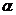 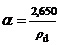 *) Minimalna zawartość lepiszcza jest określona przy założonej gęstości mieszanki mineralnej 2,650 Mg/m3. Jeżeli stosowana mieszanka mineralna ma inną gęstość (ρd), to do wyznaczenia minimalnej zawartości lepiszcza podaną wartość należy pomnożyć przez współczynnik  według równania: *) Minimalna zawartość lepiszcza jest określona przy założonej gęstości mieszanki mineralnej 2,650 Mg/m3. Jeżeli stosowana mieszanka mineralna ma inną gęstość (ρd), to do wyznaczenia minimalnej zawartości lepiszcza podaną wartość należy pomnożyć przez współczynnik  według równania: *) Minimalna zawartość lepiszcza jest określona przy założonej gęstości mieszanki mineralnej 2,650 Mg/m3. Jeżeli stosowana mieszanka mineralna ma inną gęstość (ρd), to do wyznaczenia minimalnej zawartości lepiszcza podaną wartość należy pomnożyć przez współczynnik  według równania: *) Minimalna zawartość lepiszcza jest określona przy założonej gęstości mieszanki mineralnej 2,650 Mg/m3. Jeżeli stosowana mieszanka mineralna ma inną gęstość (ρd), to do wyznaczenia minimalnej zawartości lepiszcza podaną wartość należy pomnożyć przez współczynnik  według równania: *) Minimalna zawartość lepiszcza jest określona przy założonej gęstości mieszanki mineralnej 2,650 Mg/m3. Jeżeli stosowana mieszanka mineralna ma inną gęstość (ρd), to do wyznaczenia minimalnej zawartości lepiszcza podaną wartość należy pomnożyć przez współczynnik  według równania: *) Minimalna zawartość lepiszcza jest określona przy założonej gęstości mieszanki mineralnej 2,650 Mg/m3. Jeżeli stosowana mieszanka mineralna ma inną gęstość (ρd), to do wyznaczenia minimalnej zawartości lepiszcza podaną wartość należy pomnożyć przez współczynnik  według równania: *) Minimalna zawartość lepiszcza jest określona przy założonej gęstości mieszanki mineralnej 2,650 Mg/m3. Jeżeli stosowana mieszanka mineralna ma inną gęstość (ρd), to do wyznaczenia minimalnej zawartości lepiszcza podaną wartość należy pomnożyć przez współczynnik  według równania: *) Minimalna zawartość lepiszcza jest określona przy założonej gęstości mieszanki mineralnej 2,650 Mg/m3. Jeżeli stosowana mieszanka mineralna ma inną gęstość (ρd), to do wyznaczenia minimalnej zawartości lepiszcza podaną wartość należy pomnożyć przez współczynnik  według równania: WłaściwośćWarunki zagęszczania wg PN-EN 13108-20 [54]Metoda i warunki badaniaAC11WAC16WZawartość wolnych przestrzeniC.1.2,ubijanie, 2×50 uderzeńPN-EN 12697-8 [37], p. 4Vmin 3,0Vmax 6,0Vmin 3,0Vmax 6,0Wolne przestrzenie wypełnione lepiszczemC.1.2,ubijanie, 2×50 uderzeńPN-EN 12697-8 [37], p. 5VFBmin 65VFBmax 80VFBmin 60VFBmax 80Zawartość wolnych przestrzeni w mieszan-ce mineralnejC.1.2,ubijanie, 2×50 uderzeńPN-EN 12697-8 [37], p. 5VMAmin 14VMAmin 14Odporność na działanie wodyC.1.1,ubijanie, 2×35 uderzeńPN-EN 12697-12 [39], przechowywanie w 40°C z jednym cyklem zamrażania, badanie w 25°C a)ITSR80ITSR80WłaściwośćWarunki zagęszczania wg PN-EN 13108-20  [54]Metoda i warunki badaniaAC16WAC22WZawartość wolnych przestrzeniC.1.3,ubijanie, 2×75 uderzeńPN-EN 12697-8 [37], p. 4Vmin 4,0Vmax 7,0Vmin 4,0Vmax 7,0Odporność na deformacje trwałe a)c)C.1.20, wałowanie,P98-P100PN-EN 12697-22 [41], metoda B  w powietrzu, PN-EN 13108-20 [54], D.1.6,60°C, 10 000 cykliWTSAIR 0,15PRDAIR 7,0WTSAIR 0,15PRDAIR7,0Odporność na działanie wodyC.1.1,ubijanie, 2×35 uderzeńPN-EN 12697-12 [39], przechowywanie w 40°C z jednym cyklem zamrażania, badanie w 25°C b)ITS80ITSR80WłaściwośćWarunki zagęszczania wg PN-EN 13108-20  [54]Metoda i warunki badaniaAC16WAC22WZawartość wolnych przestrzeniC.1.3,ubijanie, 2×75 uderzeńPN-EN 12697-8 [37], p. 4Vmin 4,0Vmax 7,0Vmin 4,0Vmax 7,0Odporność na deformacje trwałe a)c)C.1.20, wałowanie,P98-P100PN-EN 12697-22 [41], metoda B  w powietrzu, PN-EN 13108-20 [54], D.1.6,60°C, 10 000 cykliWTSAIR 0,10PRDAIR 5,0WTSAIR 0,10PRDAIR 5,0Odporność na działanie wodyC.1.1,ubijanie, 2×35 uderzeńPN-EN 12697-12 [39], przechowywanie w 40°C z jednym cyklem zamrażania, badanie w 25°C b)ITSR80ITSR80Lepiszcze asfaltoweTemperatura mieszanki [°C]Asfalt 35/50Asfalt 50/70PMB 25/55-60PMB 25/55-80MG 50/70-54/64MG 35/50-57/69od 150 do 190od 140 do 180wg wskazań producentawg wskazań producentawg wskazań producentawg wskazań producentaKlasa drogiElement nawierzchniDopuszczalne wartości odchyleń równości podłużnej i poprzecznej pod warstwę wiążącą [mm]A, S, GPPasy ruchu zasadnicze, awaryjne, dodatkowe, włączenia i wyłączenia, jezdnie łącznic, utwardzone pobocza 9A, S, GPJezdnie MOP12G, ZPasy ruchu zasadnicze, dodatkowe, włączenia i wyłączenia, postojowe, utwardzone pobocza 12L, D, place, parkingiWszystkie pasy ruchu i powierzchnie przeznaczone do ruchu i postoju pojazdów 15Rodzaj robótMinimalna temperatura otoczenia, °CWarstwa wiążąca0Warstwa wyrównawcza0SkładnikWłaściwośćMetoda badaniaLiczba badańKruszywo(PN-EN 13043 [50])UziarnieniePN-EN 933-1 [6]1 na frakcjęKruszywo(PN-EN 13043 [50])GęstośćPN-EN 1097-6 [16]1 na frakcjęLepiszcze (PN-EN 12591 [23], PN-EN13924-2 [65], PN-EN 14023 [66])Penetracja lub tem-peratura mięknieniaPN-EN 1426 [20] lubPN-EN 1427 [21]1Lepiszcze (PN-EN 12591 [23], PN-EN13924-2 [65], PN-EN 14023 [66])Nawrót sprężysty*)PN-EN 13398 [58]1Wypełniacz (PN-EN 13043 [50])UziarnieniePN-EN 933-10 [12]1Wypełniacz (PN-EN 13043 [50])GęstośćPN-EN 1097-7 [17]1DodatkiTypGranulat asfaltowy**)UziarnieniePN-EN 12697-2 [32]1Granulat asfaltowy**)Zawartość lepiszczaPN-EN 12697-1 [31]1Granulat asfaltowy**)Penetracja odzyskanego lepiszczaPN-EN 12697-3 [33] lub PN-EN 12697-4 [34] oraz PN-EN 1426 [20]1Granulat asfaltowy**)Temperatura mięknienia lepiszczaPN-EN 12697-3 [33] lub PN-EN 12697-4 [34] oraz PN-EN 1427 [21]1Granulat asfaltowy**)gęstośćPN-EN 12697-5 [35]1WłaściwośćMetoda badaniaLiczba badańZawartość lepiszcza (obowiązkowa)PN-EN 12697-1[31]PN-EN 12697-39 [46]1Uziarnienie (obowiązkowa)PN-EN 12697-2 [32]1Zawartość wolnych przestrzeni łącznie z VFB i VMA przy wymaganej zawartości wolnych przestrzeni Vmax≤7% (obowiązkowa)PN-EN 12697-8 [37]Gęstość objętościowa wg PN-EN 12697-6 [36], metoda B, w stanie nasyconym powierzchniowo suchym.Gęstość wg PN-EN 12697-5 [35], metoda A, w wodzie1Wrażliwość na działanie wody (powiązana funkcjonalnie)PN-EN 12697-12 [39]1Odporność na deformacje trwałe (powiązana funkcjonalnie); dotyczy betonu asfaltowego zaprojektowanego do maksymalnego obciążenia osi poniżej 130 kNPN-EN 12697-22 [41],mały aparat, metoda B,w powietrzu,przy wymaganej temperaturze1Sztywność (funkcjonalna)PN-EN 12697-26 [43]1Zmęczenie (funkcjonalna) do nawierz-chni zaprojektowanych wg kryterium opartym na czteropunktowym zginaniu PN-EN 12697-24 [42], załącznik D1Odporność na paliwo (powiązana funkcjonalnie)PN-EN 12697-43 [49]1Odporność na środki odladzające (powiązana funkcjonalnie)PN-EN 12697-41 [47]1Kruszywo o wymiarzeLiczba wyników badańLiczba wyników badańLiczba wyników badańLiczba wyników badańLiczba wyników badańLiczba wyników badańKruszywo o wymiarze12od 3do 4od 5 do 8od 9 do 19≥20< 0,063 mm [%(m/m) –mieszanki gruboziarniste±4,0±3,6±3,2±2,9±2,4±2,0< 0,063 mm [%(m/m) –mieszanki drobnoziarniste±3,0±2,7±2,4±2,1±1,8±1,5< 0,125 mm, [%(m/m)] – mieszanki gruboziarniste±5,0±4,4±3,9±3,4±2,7±2,0<0,125 mm, [%(m/m)] – mieszanki drobnoziarniste±4,0±3,6±3,3±2,9±2,5±2,0Od 0,063 mm do 2 mm±8±6,1±5,0±4,1±3,3±3,0> 2 mm ±8±6,1±5,0±4,1±3,3±3,0Ziarna grube (mieszanki drobnoziarniste)-8    +5-6,7   +4,7-5,8   +4,5-5,1   +4,3-4,4   +4,1±4,0Ziarna grube (mieszanki gruboziarniste)-9 +5,0-7,6 +5,0-6,8 +5,0-6,1 +5,0-5,5 +5,0±5,0Rodzaj mieszankiLiczba wyników badańLiczba wyników badańLiczba wyników badańLiczba wyników badańLiczba wyników badańLiczba wyników badańRodzaj mieszanki12Od 3 do 4Od 5 do 8a)Od 9 do 19a)≥20Mieszanki gruboziarniste±0,6±0,55±0,50±0,40±0,35±0,30Mieszanki drobnoziarniste±0,5±0,45±0,40±0,40±0,35±0,30a)      dodatkowo dopuszcza się maksymalnie jeden wynik, spośród wyników badań wziętych do obliczenia średniej arytmetycznej, którego odchyłka jest większa od dopuszczalnej odchyłki dotyczącej średniej arytmetycznej, lecz nie przekracza dopuszczalnej odchyłki jak do pojedynczego wyniku badaniaa)      dodatkowo dopuszcza się maksymalnie jeden wynik, spośród wyników badań wziętych do obliczenia średniej arytmetycznej, którego odchyłka jest większa od dopuszczalnej odchyłki dotyczącej średniej arytmetycznej, lecz nie przekracza dopuszczalnej odchyłki jak do pojedynczego wyniku badaniaa)      dodatkowo dopuszcza się maksymalnie jeden wynik, spośród wyników badań wziętych do obliczenia średniej arytmetycznej, którego odchyłka jest większa od dopuszczalnej odchyłki dotyczącej średniej arytmetycznej, lecz nie przekracza dopuszczalnej odchyłki jak do pojedynczego wyniku badaniaa)      dodatkowo dopuszcza się maksymalnie jeden wynik, spośród wyników badań wziętych do obliczenia średniej arytmetycznej, którego odchyłka jest większa od dopuszczalnej odchyłki dotyczącej średniej arytmetycznej, lecz nie przekracza dopuszczalnej odchyłki jak do pojedynczego wyniku badaniaa)      dodatkowo dopuszcza się maksymalnie jeden wynik, spośród wyników badań wziętych do obliczenia średniej arytmetycznej, którego odchyłka jest większa od dopuszczalnej odchyłki dotyczącej średniej arytmetycznej, lecz nie przekracza dopuszczalnej odchyłki jak do pojedynczego wyniku badaniaa)      dodatkowo dopuszcza się maksymalnie jeden wynik, spośród wyników badań wziętych do obliczenia średniej arytmetycznej, którego odchyłka jest większa od dopuszczalnej odchyłki dotyczącej średniej arytmetycznej, lecz nie przekracza dopuszczalnej odchyłki jak do pojedynczego wyniku badaniaa)      dodatkowo dopuszcza się maksymalnie jeden wynik, spośród wyników badań wziętych do obliczenia średniej arytmetycznej, którego odchyłka jest większa od dopuszczalnej odchyłki dotyczącej średniej arytmetycznej, lecz nie przekracza dopuszczalnej odchyłki jak do pojedynczego wyniku badaniaRodzaj lepiszczaNajwyższa temperatura mięknienia °CPMB-25/55-6078PMB 25/55-80Nie dotyczyWarstwaTyp i wymiar mieszankiWskaźnik zagęszczenia[%]Zawartość wolnych przestrzeni w warstwie[%(v/v)]WiążącaAC 11 W, KR1-KR2≥ 982,0÷7,0WiążącaAC 16 W, KR1-KR2≥ 982,0÷7,0WiążącaAC 16 W, KR3-KR7≥ 983,0÷8,0WiążącaAC 22 W, KR3-KR7≥ 983,0÷8,0Warunki ocenyPakiet: warstwa ścieralna+wiążąca +podbudowa asfaltowa razemWarstwa wiążącaDla wartości średniej grubości wbudowanej warstwy z całego odcinka budowyNie dopuszcza się zaniżenia grubościNie dopuszcza się zaniżenia grubościDla wartości pojedynczych wyników pomiarów grubości wbudowanej warstwy0÷10%, ale nie więcej niż 1,0 cm0÷10%Klasa drogiElement nawierzchniMaksymalne wartości odchyleń równości podłużnej warstwy [mm] dla warstwy wiążącejA,S,GPPasy ruchu zasadnicze, awaryjne,dodatkowe, włączenia i wyłączenia,jezdnie łącznic, utwardzone pobocza6A,S,GPJezdnie MOP9G,ZPasy ruchu zasadnicze, dodatkowe,włączenia i wyłączenia, postojowe,jezdnie łącznic, utwardzone pobocza9L,D, place parkingi, Wszystkie pasy ruchu i powierzchnie przeznaczone do ruchu i postoju pojazdów12Klasa drogiElement nawierzchniMaksymalne wartości odchyleń równości poprzecznej warstwy [mm] dla warstwy wiążącejA,S,GPPasy ruchu zasadnicze, awaryjne,dodatkowe, włączenia i wyłączenia,jezdnie łącznic, utwardzone pobocza6A,S,GPJezdnie MOP9G,ZPasy ruchu zasadnicze, dodatkowe,włączenia i wyłączenia, postojowe,jezdnie łącznic, utwardzone pobocza9L,D, place parkingi, Wszystkie pasy ruchu i powierzchnie przeznaczone do ruchu i postoju pojazdów121.D-M-00.00.00Wymagania ogólne2.D-04.03.01aPołączenie międzywarstwowe nawierzchni drogowej emulsją asfaltową3.PN-EN 196-2PN-EN 196-2Metody badania cementu - Część 2: Analiza chemiczna cementu4.PN-EN 459-2PN-EN 459-2Wapno budowlane – Część 2: Metody badań5.PN-EN 932-3PN-EN 932-3Badania podstawowych właściwości kruszyw – Procedura i terminologia uproszczonego opisu petrograficznego6.PN-EN 933-1PN-EN 933-1Badania geometrycznych właściwości kruszyw – Część 1: Oznaczanie składu ziarnowego – Metoda przesiewania7.PN-EN 933-3PN-EN 933-3Badania geometrycznych właściwości kruszyw – Część 3: Oznaczanie kształtu ziarn za pomocą wskaźnika płaskości8.PN-EN 933-4PN-EN 933-4Badania geometrycznych właściwości kruszyw – Część 4: Oznaczanie kształtu ziarn – Wskaźnik kształtu9.PN-EN 933-5PN-EN 933-5Badania geometrycznych właściwości kruszyw – Oznaczanie procentowej zawartości ziarn o powierzchniach powstałych w wyniku przekruszenia lub łamania kruszyw grubych10.PN-EN 933-6PN-EN 933-6Badania geometrycznych właściwości kruszyw – Część 6: Ocena właściwości powierzchni – Wskaźnik przepływu kruszyw11.PN-EN 933-9PN-EN 933-9Badania geometrycznych właściwości kruszyw – Część 9: Ocena zawartości drobnych cząstek – Badania błękitem metylenowym12.PN-EN 933-10PN-EN 933-10Badania geometrycznych właściwości kruszyw – Część 10: Ocena zawartości drobnych cząstek – Uziarnienie wypełniaczy (przesiewanie w strumieniu powietrza)13.PN-EN 1097-2PN-EN 1097-2Badania mechanicznych i fizycznych właściwości kruszyw – Metody oznaczania odporności na rozdrabnianie14.PN-EN 1097-4PN-EN 1097-4Badania mechanicznych i fizycznych właściwości kruszyw – Część 4: Oznaczanie pustych przestrzeni suchego, zagęszczonego wypełniacza15.PN-EN 1097-5PN-EN 1097-5Badania mechanicznych i fizycznych właściwości kruszyw – Część 5: Oznaczanie zawartości wody przez suszenie w suszarce z wentylacją16.PN-EN 1097-6PN-EN 1097-6Badania mechanicznych i fizycznych właściwości kruszyw –Część 6: Oznaczanie gęstości ziarn i nasiąkliwości17.PN-EN 1097-7PN-EN 1097-7Badania mechanicznych i fizycznych właściwości kruszyw – Część 7: Oznaczanie gęstości wypełniacza – Metoda piknometryczna18.PN-EN 1367-1PN-EN 1367-1Badania właściwości cieplnych i odporności kruszyw na działanie czynników atmosferycznych – Część 1: Oznaczanie mrozoodporności19.PN-EN 1367-3PN-EN 1367-3Badania właściwości cieplnych i odporności kruszyw na działanie czynników atmosferycznych – Część 3: Badanie bazaltowej zgorzeli słonecznej metodą gotowania20.PN-EN 1426PN-EN 1426Asfalty i produkty asfaltowe – Oznaczanie penetracji igłą21.PN-EN 1427PN-EN 1427Asfalty i produkty asfaltowe – Oznaczanie temperatury mięknienia – Metoda Pierścień i Kula22.PN-EN 1744-1PN-EN 1744-1Badania chemicznych właściwości kruszyw – Analiza chemiczna23.PN-EN 12591PN-EN 12591Asfalty i produkty asfaltowe – Wymagania dla asfaltów drogowych24.PN-EN 12592PN-EN 12592Asfalty i produkty asfaltowe – Oznaczanie rozpuszczalności25.PN-EN 12593PN-EN 12593Asfalty i produkty asfaltowe – Oznaczanie temperatury łamliwości Fraassa26.PN-EN 12595PN-EN 12595Asfalty i lepiszcza asfaltowe - Oznaczanie lepkości kinematycznej27.PN-EN 12596PN-EN 12596Asfalty i lepiszcza asfaltowe - Oznaczanie lepkości dynamicznej metodą próżniowej kapilary28.PN-EN 12606-1PN-EN 12606-1Asfalty i produkty asfaltowe – Oznaczanie zawartości parafiny – Część 1: Metoda destylacji29.PN-EN 12607-1PN-EN 12607-1Asfalty i produkty asfaltowe – Oznaczanie odporności na twardnienie pod wpływem ciepła i powietrza – Część 1: Metoda RTFOT 30.PN-EN 12607-3PN-EN 12607-3Asfalty i produkty asfaltowe – Oznaczanie odporności na twardnienie pod wpływem ciepła i powietrza – Część 3: Metoda RFT31.PN-EN 12697-1PN-EN 12697-1Mieszanki mineralno-asfaltowe - Metody badań mieszanek mineralno-asfaltowych na gorąco - Część 1: Zawartość lepiszcza rozpuszczalnego32.PN-EN 12697-2PN-EN 12697-2Mieszanki mineralno-asfaltowe - Metody badań mieszanek mineralno-asfaltowych na gorąco - Część 2: Oznaczanie składu ziarnowego33.PN-EN 12697-3PN-EN 12697-3Mieszanki mineralno-asfaltowe - Metody badań mieszanek mineralno-asfaltowych na gorąco - Część 3: Odzyskiwanie asfaltu: Wyparka obrotowa34.PN-EN 12697-4PN-EN 12697-4Mieszanki mineralno-asfaltowe - Metody badań mieszanek mineralno-asfaltowych na gorąco - Część 4: Odzyskiwanie asfaltu - Kolumna do destylacji frakcyjnej35.PN-EN 12697-5PN-EN 12697-5Mieszanki mineralno-asfaltowe - Metody badań mieszanek mineralno-asfaltowych na gorąco - Część 5: Oznaczanie gęstości36.PN-EN 12697-6PN-EN 12697-6Mieszanki mineralno-asfaltowe – Metody badań mieszanek mineralno-asfaltowych na gorąco – Część 6: Oznaczanie gęstości objętościowej próbek mieszanki mineralno-asfaltowej37.PN-EN 12697-8PN-EN 12697-8Mieszanki mineralno-asfaltowe – Metody badań mieszanek mineralno-asfaltowych na gorąco – Część 8: Oznaczanie zawartości wolnej przestrzeni38.PN-EN 12697-11PN-EN 12697-11Mieszanki mineralno-asfaltowe – Metody badań mieszanek mineralno-asfaltowych na gorąco – Część 11: Oznaczanie powinowactwa pomiędzy kruszywem i asfaltem39.PN-EN 12697-12PN-EN 12697-12Mieszanki mineralno-asfaltowe – Metody badań mieszanek mineralno-asfaltowych na gorąco – Część 12: Określanie wrażliwości próbek asfaltowych na wodę40.PN-EN 12697-13PN-EN 12697-13Mieszanki mineralno-asfaltowe – Metody badań mieszanek mineralno-asfaltowych na gorąco – Część 13: Pomiar temperatury41.PN-EN 12697-22PN-EN 12697-22Mieszanki mineralno-asfaltowe – Metody badań mieszanek mineralno-asfaltowych na gorąco – Część 22: Koleinowanie42.PN-EN 12697-24PN-EN 12697-24Mieszanki mineralno-asfaltowe - Metody badań mieszanek mineralno-asfaltowych na gorąco - Część 24: Odporność na zmęczenie43.PN-EN 12697-26PN-EN 12697-26Mieszanki mineralno-asfaltowe - Metody badań mieszanek mineralno-asfaltowych na gorąco - Część 26: Sztywność44.PN-EN 12697-27PN-EN 12697-27Mieszanki mineralno-asfaltowe – Metody badań mieszanek mineralno-asfaltowych na gorąco – Część 27: Pobieranie próbek45.PN-EN 12697-36PN-EN 12697-36Mieszanki mineralno-asfaltowe – Metody badań mieszanek mineralno-asfaltowych na gorąco – Część 36: Oznaczanie grubości nawierzchni asfaltowych46.PN-EN 12697-39PN-EN 12697-39Mieszanki mineralno-asfaltowe - Metody badań mieszanek mineralno-asfaltowych na gorąco - Część 39: Oznaczanie zawartości lepiszcza metodą spalania47.PN-EN 12697-41PN-EN 12697-41Mieszanki mineralno-asfaltowe - Metody badań mieszanek mineralno-asfaltowych na gorąco - Część 41: Odporność na płyny zapobiegające oblodzeniu48.PN-EN 12697-42PN-EN 12697-42Mieszanki mineralno-asfaltowe - Metody badań mieszanek mineralno-asfaltowych na gorąco - Część 42: Zawartość części obcych w destrukcie asfaltowym49.PN-EN 12697-43PN-EN 12697-43Mieszanki mineralno-asfaltowe - Metody badań mieszanek mineralno-asfaltowych na gorąco - Część 43: Odporność na paliwo50.PN-EN 13043PN-EN 13043Kruszywa do mieszanek bitumicznych i powierzchniowych utrwaleń stosowanych na drogach, lotniskach i innych powierzchniach przeznaczonych do ruchu51.PN-EN 13108-1PN-EN 13108-1Mieszanki mineralno-asfaltowe – Wymagania – Część 1: Beton asfaltowy52.PN-EN 13108-4PN-EN 13108-4Mieszanki mineralno-asfaltowe - Wymagania - Część 4: Mieszanka HRA53.PN-EN 13108-8PN-EN 13108-8Mieszanki mineralno-asfaltowe - Wymagania - Część 8: Destrukt asfaltowy54.PN-EN 13108-20PN-EN 13108-20Mieszanki mineralno-asfaltowe – Wymagania – Część 20: Badanie typu55.PN-EN 13108-21PN-EN 13108-21Mieszanki mineralno-asfaltowe - Wymagania - Część 21: Zakładowa kontrola produkcji56.PN-EN 13179-1PN-EN 13179-1Badania kruszyw wypełniających stosowanych do mieszanek bitumicznych – Część 1: Badanie metodą pierścienia delta i kuli57.PN-EN 13179-2PN-EN 13179-2Badania kruszyw wypełniających stosowanych do mieszanek bitumicznych – Część 2: Liczba bitumiczna58.PN-EN 13398PN-EN 13398Asfalty i lepiszcza asfaltowe – Oznaczanie nawrotu sprężystego asfaltów modyfikowanych59.59.PN-EN 13399Asfalty i lepiszcza asfaltowe – Oznaczanie stabilności podczas magazynowania asfaltów modyfikowanych60.60.PN-EN 13587Asfalty i lepiszcza asfaltowe – Oznaczanie właściwości mechanicznych lepiszczy asfaltowych metodą rozciągania61.61.PN-EN 13588Asfalty i lepiszcza asfaltowe – Oznaczanie kohezji lepiszczy asfaltowych metodą testu wahadłowego62.62.PN-EN 13589Asfalty i lepiszcza asfaltowe – Oznaczanie siły rozciągania asfaltów modyfikowanych – Metoda z duktylometrem63.63.PN-EN 13703Asfalty i lepiszcza asfaltowe – Oznaczanie energii odkształcenia64.64.PN-EN 13808Asfalty i lepiszcza asfaltowe – Zasady specyfikacji kationowych emulsji asfaltowych64a.64a.PN-EN 13808:2013-10/Ap1:2014-07Asfalty i lepiszcza asfaltowe – Zasady specyfikacji kationowych emulsji asfaltowych. Załącznik krajowy NA65.65.PN-EN 13924-2Asfalty i lepiszcza asfaltowe - Zasady klasyfikacji asfaltów drogowych specjalnych - Część 2: Asfalty drogowe wielorodzajowe 65a.65a.PN-EN 13924-2:2014-04/Ap1:2014-07 i PN-EN 13924-2:2014-04/Ap2:2015-09EAsfalty i lepiszcza asfaltowe - Zasady klasyfikacji asfaltów drogowych specjalnych - Część 2: Asfalty drogowe wielorodzajowe. Załącznik krajowy NA66.66.PN-EN 14023Asfalty i lepiszcza asfaltowe – Zasady specyfikacji asfaltów modyfikowanych polimerami66a.66a.PN-EN 14023:2011/Ap1:2014-04Asfalty i lepiszcza asfaltowe – Zasady klasyfikacji asfaltów modyfikowanych polimerami. Załącznik krajowy NA67.67.PN-EN 14188-1Wypełniacze szczelin i zalewy drogowe – Część 1: Wymagania wobec zalew drogowych na gorąco68.68.PN-EN 14188-2Wypełniacze szczelin i zalewy drogowe – Część 2: Wymagania wobec zalew drogowych na zimno69.69.PN-EN 22592Przetwory naftowe – Oznaczanie temperatury zapłonu i palenia – Pomiar metodą otwartego tygla Clevelanda70.70.PN-EN ISO 2592Oznaczanie temperatury zapłonu i palenia – Metoda otwartego tygla Clevelanda71.71.PN-EN 13880-2Zalewy szczelin na gorąco -- Część 2: Metoda badania dla określenia penetracji stożka w temperaturze 25 C72.72.PN-EN 13880-3Zalewy szczelin na gorąco -- Część 3: Metoda badania określająca penetrację i odprężenie sprężyste (odbojność)73.73.PN-EN 13880-5Zalewy szczelin na gorąco -- Część 5: Metody badań do oznaczania odporności na spływanie74.74.PN-EN 13880-6Zalewy szczelin na gorąco -- Część 6: Metoda przygotowania próbek do badania75.75.PN-EN 13880-13Zalewy szczelin na gorąco -- Część 13: Metoda badania służąca do określenia wydłużenia nieciągłego (próba przyczepności)76.76.DIN 52123Prüfung von Bitumen- und Polymerbitumenbahnen (Badanie taśm bitumicznych i polimerowo-bitumicznych)77.77.PN-EN 1425Asfalty i lepiszcza asfaltowe -- Ocena organoleptyczna78.78.PN-EN 1428Asfalty i lepiszcza asfaltowe -- Oznaczanie zawartości wody w emulsjach asfaltowych -- Metoda destylacji azeotropowej79.79.PN-EN 13074-1Asfalty i lepiszcza asfaltowe -- Odzyskiwanie lepiszcza z emulsji asfaltowych lub asfaltów upłynnionych lub fluksowanych -- Część 1: Odzyskiwanie metodą odparowania80.80.PN-EN 13074-2Asfalty i lepiszcza asfaltowe -- Odzyskiwanie lepiszcza z emulsji asfaltowych lub asfaltów upłynnionych lub fluksowanych -- Część 2: Stabilizacja po odzyskaniu metodą odparowaniaKategoriaRuchuMieszanki  o wymiarze D1),  mmKR 1-2KR 3-4KR 5-6AC5S, AC8S, AC11SAC8S, AC11SAC8S 2), AC11S 2)AC_S–    beton asfaltowy do warstwy ścieralnejPMB–    polimeroasfalt (ang. polymer modified bitumen),MG–    asfalt wielorodzajowy (ang. multigrade),D–    górny wymiar sita (przy określaniu wielkości ziaren kruszywa),d–    dolny wymiar sita (przy określaniu wielkości ziaren kruszywa),C–    kationowa emulsja asfaltowa,NPD–    właściwość użytkowa nie określana (ang. No Performance Determined; producent może jej nie określać),TBR–    do zadeklarowania (ang. To Be Reported; producent może dostarczyć odpowiednie informacje, jednak nie jest do tego zobowiązany),IRI–    międzynarodowy wskaźnik równości (ang. International Roughness Index),MOP–    miejsce obsługi podróżnych. ZKP–    zakładowa kontrola produkcjiKategoriaruchuMieszankaACSGatunek lepiszcza   Gatunek lepiszcza   KategoriaruchuMieszankaACSasfalt drogowypolimeroasfaltKR1 – KR2AC5S, AC8S, AC11S50/70, 70/100MG 50/70-54/64-KR3 – KR4AC8S, AC11S   50/70MG 50/70-54/64   PMB 45/80-55PMB 45/80-65KR5 – KR6AC8S, AC11S-PMB 45/80-55PMB 45/80-65PMB 45/80-80Lp.WłaściwościWłaściwościJednostkaMetodabadaniaRodzaj asfaltuRodzaj asfaltuLp.WłaściwościWłaściwościJednostkaMetodabadania50/7070/100WŁAŚCIWOŚCI   OBLIGATORYJNEWŁAŚCIWOŚCI   OBLIGATORYJNEWŁAŚCIWOŚCI   OBLIGATORYJNEWŁAŚCIWOŚCI   OBLIGATORYJNEWŁAŚCIWOŚCI   OBLIGATORYJNEWŁAŚCIWOŚCI   OBLIGATORYJNEWŁAŚCIWOŚCI   OBLIGATORYJNE1Penetracja w 25°C0,1 mm0,1 mmPN-EN 1426 [21]50-7070-1002Temperatura mięknienia°C°CPN-EN 1427 [22]46-5443-513Temperatura zapłonu, nie mniej niż°C°CPN-EN 22592 [67]2302304Zawartość składników rozpuszczalnych, nie mniej niż% m/m% m/mPN-EN 12592 [25]99995Zmiana masy po starzeniu (ubytek lub przyrost), nie więcej niż% m/m% m/mPN-EN 12607-1 [30]0,50,86Pozostała penetracja po starzeniu, nie mniej niż%%PN-EN 1426 [21]50467Temperatura mięknienia po starzeniu, nie mniej niż°C°CPN-EN 1427 [22]48458Wzrost temp. mięknienia po starzeniu, nie więcej niż°C°CPN-EN 1427 [22]99WŁAŚCIWOŚCI   SPECJALNE   KRAJOWEWŁAŚCIWOŚCI   SPECJALNE   KRAJOWEWŁAŚCIWOŚCI   SPECJALNE   KRAJOWEWŁAŚCIWOŚCI   SPECJALNE   KRAJOWEWŁAŚCIWOŚCI   SPECJALNE   KRAJOWEWŁAŚCIWOŚCI   SPECJALNE   KRAJOWEWŁAŚCIWOŚCI   SPECJALNE   KRAJOWE9Temperatura łamliwości Fraassa, nie więcej niż°C°CPN-EN 12593 [26]-8-1010Indeks penetracji--PN-EN 12591 [24]Brak wymagańBrak wymagań11Lepkość dynamiczna w 60°CPa∙sPa∙sPN-EN 12596 [28]Brak wymagańBrak wymagań12Lepkość kinematyczna w 135°Cmm2/smm2/sPN-EN 12595 [27]Brak wymagańBrak wymagańWymaganiepodstawoweWłaściwośćMetodabadaniaJed-nostkaGatunki asfaltów modyfikowanych polimerami (PMB)Gatunki asfaltów modyfikowanych polimerami (PMB)Gatunki asfaltów modyfikowanych polimerami (PMB)Gatunki asfaltów modyfikowanych polimerami (PMB)Gatunki asfaltów modyfikowanych polimerami (PMB)Gatunki asfaltów modyfikowanych polimerami (PMB)WymaganiepodstawoweWłaściwośćMetodabadaniaJed-nostka45/80 – 5545/80 – 5545/80 – 6545/80 – 6545/80 - 8045/80 - 80WymaganiepodstawoweWłaściwośćMetodabadaniaJed-nostkawyma-ganieklasawyma-ganieklasawyma-ganieklasaKonsystencja w pośrednich temperaturach eksploatacyjnychPenetracja w 25°CPN-EN 1426 [21]0,1 mm45-80445-80445-804Konsystencja w wysokich  temperatu- rach eksploatacyjnychTemperatura mięknieniaPN-EN 1427 [22]°C≥ 557≥ 655≥ 802KohezjaSiła rozciąga-nia (metoda z duktylome-trem, rozciąganie 50 mm/min)PN-EN 13589 [60]      PN-EN 13703 [61]J/cm2≥ 3w 5°C2≥2w 10°C6TBRb(w 10°C)-KohezjaRozciąganie bezpośrednie w 5°C (rozciąganie 100 mm/min)PN-EN 13587 [58]      PN-EN 13703 [61]J/cm2NRa0NRa0NRa0KohezjaWahadło Vialit (meto-da uderzenia)PN-EN 13588 [59]J/cm2NRa0NRa0NRa0Stałość kon-systencji (Odporność na starzenie)wg PN-EN 12607-1 [30]Zmiana masyPN-EN 12607-1[30]%≤ 0,53≤ 0,53≤ 0,53Stałość kon-systencji (Odporność na starzenie)wg PN-EN 12607-1 [30]Pozostała penetracjaPN-EN 1426 [21]%≥ 607≥ 607≥ 607Stałość kon-systencji (Odporność na starzenie)wg PN-EN 12607-1 [30]Wzrost tem-peratury mięknieniaPN-EN 1427 [22]°C≤ 82≤ 82≤ 82Inne właściwościTemperatura zapłonuPN-EN ISO 2592 [68]°C≥ 2353≥ 2353≥ 2353WymaganiaDodatkoweTemperatura łamliwościPN-EN 12593 [26]°C≤ -157≤ -157≤ -188WymaganiaDodatkoweNawrót sprężysty w 25°CPN-EN 13398[56]%≥ 703≥ 802≥ 802WymaganiaDodatkoweNawrót sprężysty w 10°CPN-EN 13398[56]%NRa0NRa0TBRb1WymaganiaDodatkoweZakres plastycznościPN-EN 14023 [64] Punkt 5.1.9°CNRa0NRa0NRa0WymaganiaDodatkoweStabilność magazynowa-nia. Różnica temperatur mięknieniaPN-EN 13399 [57]PN-EN 1427 [22]°C≤ 52≤ 52≤ 52WymaganiaDodatkoweStabilność magazynowa-nia. Różnica penetracjiPN-EN 13399 [57]PN-EN 1426 [21]0,1 mmNRa0NRa0NRa0WymaganiaDodatkoweSpadek tem-  peratury mięknienia po starzeniu wg PN-EN 12607-1  [30]PN-EN 12607-1 [29]PN-EN 1427 [22]°CTBRb1TBRb1TBRb1WymaganiaDodatkoweNawrót sprę-żysty w 25°C po starzeniu wg PN-EN 12607-1 [30] PN-EN 12607-1 [30]PN-EN 13398 [56]%≥ 504≥ 603≥ 603WymaganiaDodatkoweNawrót sprę-żysty w 10°C po starzeniu wg PN-EN 12607-1  [30]PN-EN 12607-1 [30]PN-EN 13398 [56]%NRa0NRa0TBRb1a NR – No Requirements (brak wymagań)b TBR – To Be Reported (do zadeklarowania)a NR – No Requirements (brak wymagań)b TBR – To Be Reported (do zadeklarowania)a NR – No Requirements (brak wymagań)b TBR – To Be Reported (do zadeklarowania)a NR – No Requirements (brak wymagań)b TBR – To Be Reported (do zadeklarowania)a NR – No Requirements (brak wymagań)b TBR – To Be Reported (do zadeklarowania)a NR – No Requirements (brak wymagań)b TBR – To Be Reported (do zadeklarowania)a NR – No Requirements (brak wymagań)b TBR – To Be Reported (do zadeklarowania)a NR – No Requirements (brak wymagań)b TBR – To Be Reported (do zadeklarowania)a NR – No Requirements (brak wymagań)b TBR – To Be Reported (do zadeklarowania)a NR – No Requirements (brak wymagań)b TBR – To Be Reported (do zadeklarowania)Lp.WłaściwościJednostkaMetodabadaniaasfaltMG 50/70-54/64asfaltMG 50/70-54/64Lp.WłaściwościJednostkaMetodabadaniaWymaganieKlasa1Penetracja w 25°C0,1 mmPN-EN 1426 [21]50÷7042Temperatura mięknienia°CPN-EN 1427 [22]54÷6423Indeks penetracji-PN-EN 13924-2 [63]+0,3 do +2,034Temperatura zapłonu,°CPN-EN ISO 2592 [68]≥ 25045Rozpuszczalność%PN-EN 12592 [25]≥ 99,026Temperatura łamliwości Fraassa°CPN-EN 12593 [26]≤ -1757Lepkość dynamiczna w 60°CPa∙sPN-EN 12596 [28]≥ 90048Lepkość kinematyczna w 135°Cmm2/sPN-EN 12595 [27]Brak wymagań0Właściwości po starzeniuWłaściwości po starzeniuWłaściwości po starzeniuWłaściwości po starzeniuWłaściwości po starzeniu9Pozostała penetracja po starzeniu%PN-EN 1426 [21]≥ 50210Wzrost temp. mięknienia po starzeniu°CPN-EN 1427 [22]≤ 10311Zmiana masy po starzeniu%PN-EN 12607-1[30]< 0,51Lp.Właściwości kruszywaKR1÷KR2KR3÷KR4KR5÷KR61Uziarnienie według PN-EN 933-1[6]; kategoria nie niższa niż:GC85/20GC90/20GC90/152Tolerancja uziarnienia; odchylenia nie większe niż według kategorii:G25/15G20/15G20/17,5G25/15G20/15G25/15G20/153Zawartość pyłu według PN-EN 933-1[6]; kategoria nie wyższa niż:f2f2f24Kształt kruszywa według PN-EN 933-3 [7] lub według PN-EN 933-4 [8]; kategoria nie wyższa niż:FI25 lub SI25FI20 lub SI20FI20 lub SI205Procentowa zawartość ziaren o powierzchni przekruszonej i łamanej w kruszywie grubym według PN-EN 933-5 [9]; kategoria nie niższa niż:C deklarowanaC95/1C95/16Odporność kruszywa na rozdrabnianie według normy PN-EN 1097-2 [13], badana na kruszywie o wymiarze 10/14, rozdział 5, kategoria nie wyższa niż:LA30LA30LA257Odporność na polerowanie kruszyw według PN-EN 1097-8 [18] (dotyczy warstwy ścieralnej), kategoria nie niższa niż:PSV44PSVDeklarowana, nie mniej niż 48*)PSV50*)8Gęstość ziaren według PN-EN 1097-6 [16], rozdział 7, 8 lub 9:deklarowana przez producentadeklarowana przez producentadeklarowana przez producenta9Nasiąkliwość według PN-EN 1097-6 [16], rozdział 7, 8 lub 9:deklarowana przez producentadeklarowana przez producentadeklarowana przez producenta10Mrozoodporność według PN-EN 1367-6 [20], w 1 % NaCl (dotyczy warstwy ścieralnej); kategoria nie wyższa niż:107711„Zgorzel słoneczna” bazaltu według 
PN-EN 1367-3 [19]; wymagana kategoria:SBLASBLASBLA12Skład chemiczny – uproszczony opis petrograficzny według PN-EN 932-3 [5]deklarowany przez producentadeklarowany przez producentadeklarowany przez producenta13Grube zanieczyszczenia lekkie według PN-EN 1744-1 [23], p.14.2; kategoria nie wyższa niż:mLPC 0,1mLPC 0,1mLPC 0,114Rozpad krzemianowy żużla wielkopiecowego chłodzonego powietrzem według PN-EN 1744-1 [23], p. 19.1:wymagana odpornośćwymagana odpornośćwymagana odporność15Rozpad żelazowy żużla wielkopiecowego chłodzonego powietrzem według PN-EN 1744-1 [23], p. 19.2:wymagana odpornośćwymagana odpornośćwymagana odporność16Stałość objętości kruszywa z żużla stalowniczego według PN-EN 1744-1 [23] p. 19.3; kategoria nie wyższa niż:V3,5V3,5V3,5Lp.Właściwości kruszywaWymagania w zależności od kategorii ruchuLp.Właściwości kruszywaKR1÷KR21Uziarnienie według PN-EN 933-1 [6], wymagana kategoria:GF85 lub GA852Tolerancja uziarnienia; odchylenie nie większe niż według kategorii:GTCNR3Zawartość pyłów według PN-EN 933-1 [6], kategoria nie wyższa niż:¦34Jakość pyłów według PN-EN 933-9 [11]; kategoria nie wyższa niż:MBF105Kanciastość kruszywa drobnego lub kruszywa 0/2 wydzielonego z kruszywa o ciągłym uziarnieniu według PN-EN 933-6 [10], rozdz. 8, kategoria nie niższa niż:Ecs Deklarowana6Gęstość ziaren według PN-EN 1097-6 [16], rozdz. 7, 8 lub 9:deklarowana przez producenta7Nasiąkliwość według PN-EN 1097-6 [16], rozdz. 7, 8 lub 9deklarowana przez producenta8Grube zanieczyszczenia lekkie, według PN-EN 1744-1 [23] p. 14.2, kategoria nie wyższa niż:mLPC0,1Lp.Właściwości kruszywaWymagania w zależności od kategorii ruchuWymagania w zależności od kategorii ruchuWymagania w zależności od kategorii ruchuWymagania w zależności od kategorii ruchuWymagania w zależności od kategorii ruchuLp.Właściwości kruszywaKR1 ¸ KR2KR1 ¸ KR2KR3 ¸ KR4KR3 ¸ KR4KR5 ¸ KR61Uziarnienie według PN-EN 933-1 [6], wymagana kategoria:GF85 lub GA85GF85 lub GA85GF85 lub GA85GF85 lub GA85GF85 lub GA852Tolerancja uziarnienia; odchylenie nie większe niż według kategorii:GTCNRGTCNRGTC20GTC20GTC203Zawartość pyłów według PN-EN 933-1 [6], kategoria nie wyższa niż:¦16¦16¦16¦16¦164Jakość pyłów według PN-EN 933-9 [11]; kategoria nie wyższa niż:MBF10MBF10MBF10MBF10MBF105Kanciastość kruszywa drobnego według PN-EN 933-6 [10], rozdz. 8, kategoria nie niższa niż:EcsDeklarowanaEcs30Ecs30Ecs30Ecs306Gęstość ziaren według PN-EN 1097-6 [16], rozdz. 7, 8 lub 9:deklarowana przez producentadeklarowana przez producentadeklarowana przez producentadeklarowana przez producentadeklarowana przez producenta7Nasiąkliwość według PN-EN 1097-6 [16], rozdz. 7, 8 lub 9deklarowana przez producentadeklarowana przez producentadeklarowana przez producentadeklarowana przez producentadeklarowana przez producenta8Grube zanieczyszczenia lekkie, według PN-EN 1744-1 [23] p. 14.2, kategoria nie wyższa niż:mLPC0,1mLPC0,1mLPC0,1mLPC0,1mLPC0,1Lp.Właściwości kruszywaWymagania w zależności od kategorii ruchuWymagania w zależności od kategorii ruchuWymagania w zależności od kategorii ruchuLp.Właściwości kruszywaKR1 ¸ KR2KR3 ¸ KR4KR5 ¸ KR61Uziarnienie według PN-EN 933-10 [12]zgodnie z tablicą 24 w PN-EN 13043 [49]zgodnie z tablicą 24 w PN-EN 13043 [49]zgodnie z tablicą 24 w PN-EN 13043 [49]2Jakość pyłów według PN-EN 933-9 [11]; kategoria nie wyższa niż:MBF10MBF10MBF103Zawartość wody według PN-EN 1097-5 [15], nie wyższa niż:1 % (m/m)1 % (m/m)1 % (m/m)4Gęstość ziaren według PN-EN 1097-7 [17]deklarowana przez producentadeklarowana przez producentadeklarowana przez producenta5Wolne przestrzenie w suchym zagęszczonym wypełniaczu według PN-EN 1097-4 [14], wymagana kategoria:V28/45V28/45V28/456Przyrost temperatury mięknienia według PN-EN 13179-1 [54], wymagana kategoria:DR&B8/25DR&B8/25DR&B8/257Rozpuszczalność w wodzie według PN-EN 1744-1 [23], kategoria nie wyższa niż:WS10WS10WS108Zawartość CaCO3 w wypełniaczu wapiennym według PN-EN 196-2 [3], kategoria nie niższa niż:CC70CC70CC709Zawartość wodorotlenku wapnia w wypełniaczu mieszanym wg PN-EN 459-2 [4], wymagana kategoria:Ka20Ka20Ka2010„Liczba asfaltowa” według PN-EN 13179-2 [55], wymagana kategoria:BNDeklarowanaBNDeklarowanaBNDeklarowanaRodzaj warstwyZłącze podłużneZłącze podłużneZłącze poprzeczneZłącze poprzeczneRodzaj warstwyRuchRodzaj materiałuRuchRodzaj materiałuWarstwa ścieralnaKR 1-2Pasty asfaltowe lub elastyczne taśmy bitumiczneKR 1-2Pasty asfaltowe lub elastyczne taśmy bitumiczneWarstwa ścieralnaKR 3-6Elastyczne taśmy bitumiczneKR 3-6Elastyczne taśmy bitumiczneRodzaj warstwyRuchRodzaj materiałuWarstwa ścieralnaKR 1-2Pasta asfaltowaWarstwa ścieralnaKR 3-6Elastyczna taśma bitumiczna lub zalewa drogowa na gorącoWłaściwośćMetoda badawczaDodatkowy opis warunków badaniaWymaganieTemperatura mięknienia PiKPN-EN 1427[22]≥90°CPenetracja stożkiemPN-EN 13880-2[69]20 do 501/10 mmOdprężenie sprężyste (odbojność)PN-EN 13880-3[70]10 do 30%Zginanie na zimnoDIN 52123[74]test odcinka taśmy o długości 20 cm w temperaturze 0°C badanie po 24 godzinnym kondycjonowaniu Bez pęknięciaMożliwość wydłużenia oraz przyczepności taśmySNV 671 920(PN-EN 13880-13 [73])W temperaturze -10°C≥10%≤1 N/mm2Możliwość wydłużenia oraz przyczepności taśmy po starzeniu termicznymSNV 671 920(PN-EN 13880-13 [73])W temperaturze -10°CNależy podać wynikWłaściwośćMetoda badawczaWymaganieOcena organoleptycznaPN-EN 1425[75]PastaOdporność na spływaniePN-EN 13880-5[71]Nie spływaZawartość wodyPN-EN 1428[76]≤50% m/mWłaściwości odzyskanego i ustabilizowanego lepiszcza: PN-EN 13074-1 lub PN-EN 13074-2Właściwości odzyskanego i ustabilizowanego lepiszcza: PN-EN 13074-1 lub PN-EN 13074-2Właściwości odzyskanego i ustabilizowanego lepiszcza: PN-EN 13074-1 lub PN-EN 13074-2Temperatura mięknienia PiKPN-EN 1427[22]≥70°CWłaściwośćMetoda badawczaWymaganieZachowanie przy temperaturze lejnościPN-EN 13880-6[72]HomogenicznyTemperatura mięknienia PiKPN-EN 1427[22]≥80°CPenetracja stożkiem w 25°C, 5 s, 150 g       PN-EN 13880-2[69]30 do 60  0,1 mmOdporność na spływaniePN-EN 13880-5[71]≤5,0 mmOdprężenie sprężyste (odbojność)PN-EN 13380-3[70]10-50%Wydłużenie nieciągłe (próba przyczepności ), po 5 h, -10°CPN-EN 13880-13[73]≥5 mm≤0,75 N/mm2WłaściwościMetoda badawczaWymagania dla typuPN- EN 14188-1 tablica 2 punkty od 1 do 11.2.8.PN-EN 14188-1[65]N 1WłaściwośćPrzesiew,   [% (m/m)]Przesiew,   [% (m/m)]Przesiew,   [% (m/m)]Przesiew,   [% (m/m)]Przesiew,   [% (m/m)]Przesiew,   [% (m/m)]WłaściwośćAC5SAC5SAC8SAC8SAC11SAC11SWymiar sita #, [mm]OdDooddoodDo16----100-11,2--100-901008100-9010070905,6901007090--24065456030550,1258228228200,063614614512,0Zawartość lepiszcza, minimum*)Bmin6,2Bmin6,2Bmin6,0Bmin6,0Bmin5,8 Bmin5,8 WłaściwośćPrzesiew,   [% (m/m)]Przesiew,   [% (m/m)]Przesiew,   [% (m/m)]Przesiew,   [% (m/m)]WłaściwośćAC8SAC8SAC11SAC11SWymiar sita #, [mm]oddooddo16--100-11,2100-9010089010060905,66080     48754,0486042602405535500,1258228200,063512,0511,0Zawartość lepiszcza, minimum*)Bmin5,8Bmin5,8Bmin5,8 Bmin5,8 *)   Minimalna zawartość lepiszcza jest określona przy założonej gęstości mieszanki mineralnej 2,650 Mg/m3. Jeżeli stosowana mieszanka mineralna ma inną gęstość (ρd), to do wyznaczenia minimalnej zawartości lepiszcza podaną wartość należy pomnożyć przez współczynnik  według równania:*)   Minimalna zawartość lepiszcza jest określona przy założonej gęstości mieszanki mineralnej 2,650 Mg/m3. Jeżeli stosowana mieszanka mineralna ma inną gęstość (ρd), to do wyznaczenia minimalnej zawartości lepiszcza podaną wartość należy pomnożyć przez współczynnik  według równania:*)   Minimalna zawartość lepiszcza jest określona przy założonej gęstości mieszanki mineralnej 2,650 Mg/m3. Jeżeli stosowana mieszanka mineralna ma inną gęstość (ρd), to do wyznaczenia minimalnej zawartości lepiszcza podaną wartość należy pomnożyć przez współczynnik  według równania:*)   Minimalna zawartość lepiszcza jest określona przy założonej gęstości mieszanki mineralnej 2,650 Mg/m3. Jeżeli stosowana mieszanka mineralna ma inną gęstość (ρd), to do wyznaczenia minimalnej zawartości lepiszcza podaną wartość należy pomnożyć przez współczynnik  według równania:*)   Minimalna zawartość lepiszcza jest określona przy założonej gęstości mieszanki mineralnej 2,650 Mg/m3. Jeżeli stosowana mieszanka mineralna ma inną gęstość (ρd), to do wyznaczenia minimalnej zawartości lepiszcza podaną wartość należy pomnożyć przez współczynnik  według równania:WłaściwośćWarunki zagęszczania wg PN-EN 13108-20 [52]Metoda i warunki badaniaAC5SAC8SAC11SZawartość wolnych przestrzeniC.1.2,ubijanie, 2×50 uderzeńPN-EN 12697-8 [35], p. 4Vmin1,0Vmax3,0Vmin1,0Vmax3,0Vmin1,0Vmax3,0Wolne przestrzenie wypełnione lepiszczemC.1.2,ubijanie, 2×50 uderzeńPN-EN 12697-8 [35], p. 5VFBmin75VFBmax93VFBmin75VFBmax93VFBmin75VFBmax93Zawartość wolnych przestrzeni w mieszance mineralnejC.1.2,ubijanie, 2×50 uderzeńPN-EN 12697-8 [35], p. 5VMAmin14VMAmin14VMAmin14Odporność na działanie wodya)C.1.1,ubijanie, 2×35 uderzeńPN-EN 12697-12 [37], przechowywanie w 40°C z jednym cyklem zamrażania, badanie w 25°CITSR90ITSR90ITSR90a) Ujednoliconą procedurę badania odporności na działanie wody podano w WT-2 2014 [80] w załączniku 1a) Ujednoliconą procedurę badania odporności na działanie wody podano w WT-2 2014 [80] w załączniku 1a) Ujednoliconą procedurę badania odporności na działanie wody podano w WT-2 2014 [80] w załączniku 1a) Ujednoliconą procedurę badania odporności na działanie wody podano w WT-2 2014 [80] w załączniku 1a) Ujednoliconą procedurę badania odporności na działanie wody podano w WT-2 2014 [80] w załączniku 1a) Ujednoliconą procedurę badania odporności na działanie wody podano w WT-2 2014 [80] w załączniku 1WłaściwośćWarunki zagęszczania wg PN-EN 13108-20  [52]Metoda i warunki badaniaAC8SAC11SZawartość wolnych przestrzeniC.1.2,ubijanie, 2×75 uderzeńPN-EN 12697-8 [35], p. 4Vmin2,0Vmax4Vmin2,0Vmax4Odporność na deformacje trwałe a), c)C.1.20, wałowanie,P98-P100PN-EN 12697-22[40], metoda B  w powietrzu, PN-EN 13108-20, D.1.6,60°C, 10 000 cykli [52]WTSAIR 0,15PRDAIR9,0WTSAIR 0,15PRDAIR9,0Odporność na działanie wodyC.1.1,ubijanie, 2×35 uderzeńPN-EN 12697-12 [37], przechowywanie w 40°C z jednym cyklem zamrażania, badanie w 25°Cb)ITSR90ITSR90a) Grubość plyty: AC8, AC11  40 mmb) Ujednoliconą procedurę badania odporności na działanie wody podano w WT-2 2014 [80] w załączniku 1c) Procedurę kondycjonowania krótkoterminowego mma przed zagęszczeniem próbek do badań podano w WT-2 2014 [80] w załączniku 2a) Grubość plyty: AC8, AC11  40 mmb) Ujednoliconą procedurę badania odporności na działanie wody podano w WT-2 2014 [80] w załączniku 1c) Procedurę kondycjonowania krótkoterminowego mma przed zagęszczeniem próbek do badań podano w WT-2 2014 [80] w załączniku 2a) Grubość plyty: AC8, AC11  40 mmb) Ujednoliconą procedurę badania odporności na działanie wody podano w WT-2 2014 [80] w załączniku 1c) Procedurę kondycjonowania krótkoterminowego mma przed zagęszczeniem próbek do badań podano w WT-2 2014 [80] w załączniku 2a) Grubość plyty: AC8, AC11  40 mmb) Ujednoliconą procedurę badania odporności na działanie wody podano w WT-2 2014 [80] w załączniku 1c) Procedurę kondycjonowania krótkoterminowego mma przed zagęszczeniem próbek do badań podano w WT-2 2014 [80] w załączniku 2a) Grubość plyty: AC8, AC11  40 mmb) Ujednoliconą procedurę badania odporności na działanie wody podano w WT-2 2014 [80] w załączniku 1c) Procedurę kondycjonowania krótkoterminowego mma przed zagęszczeniem próbek do badań podano w WT-2 2014 [80] w załączniku 2WłaściwośćWarunki zagęszczania wg PN-EN 13108-20  [52]Metoda i warunki badaniaAC8SAC11SZawartość wolnych przestrzeniC.1.2,ubijanie, 2×75 uderzeńPN-EN 12697-8 [35], p. 4Vmin2,0Vmax4Vmin2,0Vmax4Odporność na deformacje trwałe a), c)C.1.20, wałowanie,P98-P100PN-EN 12697-22 [40], metoda B       w powietrzu, PN-EN 13108-20, D.1.6,60°C, 10 000 cykli [52]WTSAIR 0,10PRDAIR7,0WTSAIR 0,10PRDAIR7,0Odporność na działanie wodyC.1.1,ubijanie, 2×35 uderzeńPN-EN 12697-12 [37], przechowywanie w 40°C z jednym cyklem zamrażania, badanie w 25°C b)ITSR90ITSR90Współczynnik luminacji-Zgodnie z załącznikiem 4 do WT-2 2014 [80]Qd≥70dQd≥90eQd≥70dQd≥90ea) Grubość płyty: AC8, AC11  40 mm.b) Ujednoliconą procedurę badania odporności na działanie wody podano w WT-2 2014[80] w załączniku 1.c) Procedurę kondycjonowania krótkoterminowego mma przed zagęszczeniem próbek do badań podano w WT-2 2014[80] w załączniku 2d) wymaganie dotyczy nawierzchni wykonywanych w terenach otwartyche) wymaganie dotyczy nawierzchni wykonywanych w tunelacha) Grubość płyty: AC8, AC11  40 mm.b) Ujednoliconą procedurę badania odporności na działanie wody podano w WT-2 2014[80] w załączniku 1.c) Procedurę kondycjonowania krótkoterminowego mma przed zagęszczeniem próbek do badań podano w WT-2 2014[80] w załączniku 2d) wymaganie dotyczy nawierzchni wykonywanych w terenach otwartyche) wymaganie dotyczy nawierzchni wykonywanych w tunelacha) Grubość płyty: AC8, AC11  40 mm.b) Ujednoliconą procedurę badania odporności na działanie wody podano w WT-2 2014[80] w załączniku 1.c) Procedurę kondycjonowania krótkoterminowego mma przed zagęszczeniem próbek do badań podano w WT-2 2014[80] w załączniku 2d) wymaganie dotyczy nawierzchni wykonywanych w terenach otwartyche) wymaganie dotyczy nawierzchni wykonywanych w tunelacha) Grubość płyty: AC8, AC11  40 mm.b) Ujednoliconą procedurę badania odporności na działanie wody podano w WT-2 2014[80] w załączniku 1.c) Procedurę kondycjonowania krótkoterminowego mma przed zagęszczeniem próbek do badań podano w WT-2 2014[80] w załączniku 2d) wymaganie dotyczy nawierzchni wykonywanych w terenach otwartyche) wymaganie dotyczy nawierzchni wykonywanych w tunelacha) Grubość płyty: AC8, AC11  40 mm.b) Ujednoliconą procedurę badania odporności na działanie wody podano w WT-2 2014[80] w załączniku 1.c) Procedurę kondycjonowania krótkoterminowego mma przed zagęszczeniem próbek do badań podano w WT-2 2014[80] w załączniku 2d) wymaganie dotyczy nawierzchni wykonywanych w terenach otwartyche) wymaganie dotyczy nawierzchni wykonywanych w tunelachLepiszcze asfaltoweTemperatura mieszanki [°C]Asfalt 50/70Asfalt 70/100PMB 45/80-55PMB 45/80-65PMB 45/80-80MG 50/70-54/64od 140 do 180od 140 do 180wg wskazań producentawg wskazań producentawg wskazań producentawg wskazań producentaKlasa drogiElement nawierzchniDopuszczalne wartości odchyleń równości podłużnej i poprzecznej pod warstwę ścieralną [mm]A, S, GPPasy ruchu zasadnicze, awaryjne, dodatkowe, włączenia i wyłączenia, jezdnie łącznic, utwardzone pobocza 6A, S, GPJezdnie MOP9G, ZPasy ruchu zasadnicze, dodatkowe, włączenia i wyłączenia, postojowe, utwardzone pobocza  9L, D, place, parkingiWszystkie pasy ruchu i powierzchnie przeznaczone do ruchu i postoju pojazdów  12Rodzaj robótMinimalna temperatura powietrza  [°C]Warstwa ścieralna o grubości ≥ 3 cm+5Warstwa ścieralna o grubości < 3 cm+10Nawierzchnia typu kompaktowego0SkładnikWłaściwośćMetoda badaniaLiczba badańKruszywo(PN-EN 13043 [49])UziarnieniePN-EN 933-1 [6]1 na frakcjęKruszywo(PN-EN 13043 [49])GęstośćPN-EN 1097-6 [16]1 na frakcjęLepiszcze (PN-EN 12591 [24], PN-EN 13924-2 [63], PN-EN 14023 [64])Penetracja lub tem-peratura mięknieniaPN-EN 1426 [21] lubPN-EN 1427 [22]1Lepiszcze (PN-EN 12591 [24], PN-EN 13924-2 [63], PN-EN 14023 [64])Nawrót sprężysty*)PN-EN 13398 [56]1Wypełniacz (PN-EN 13043[49])UziarnieniePN-EN 933-10 [12]1Wypełniacz (PN-EN 13043[49])GęstośćPN-EN 1097-7 [17]1DodatkiTypWłaściwośćMetoda badaniaLiczba badańZawartość lepiszcza (obowiązkowa)PN-EN 12697-1[31]PN-EN 12697-39[45]1Uziarnienie (obowiązkowa)PN-EN 12697-2 [32]1Zawartość wolnych przestrzeni łącznie z VFB i VMA przy wymaganej zawartości wolnych przestrzeni Vmax≤7% (obowiązkowa)PN-EN 12697-8 [35]Gęstość objętościowa wg PN-EN 12697-6 [34], metoda B, w stanie nasyconym powierzchniowo suchym. Gęstość wg PN-EN 12697-5 [33], metoda A w wodzie1Wrażliwość na działanie wody (powiązana funkcjonalnie)PN-EN 12697-12 [37]1Odporność na deformacje trwałe (powiązana funkcjonalnie), dotyczy betonu asfaltowego zaprojektowa-nego do maksymalnego obciążenia osi poniżej 130 kNPN-EN 12697-22 [39]mały aparat, metoda B w powietrzu, przy wymaganej temperaturze1Sztywność (funkcjonalna)PN-EN 12697-26 [42]1Zmęczenie (funkcjonalna) do nawierzchni zaprojektowanych wg kryterium opartym na czteropunktowym zginaniu PN-EN 12697-24 [41], załącznik D1Odporność na paliwo (powiązana funkcjonalnie)PN-EN 12697-43 [47]1Odporność na środki odladzające (powiązana funkcjonalnie)PN-EN 12697-41 [46]1Kruszywo o wymiarzeLiczba wyników badańLiczba wyników badańLiczba wyników badańLiczba wyników badańLiczba wyników badańLiczba wyników badańKruszywo o wymiarze12od 3do 4od 5 do 8od 9 do 19≥20<0,063 mm, [%(m/m)], mieszanki gruboziarniste±4,0±3,6±3,2±2,9±2,4±2,0<0,063 mm, [%(m/m)], mieszanki drobnoziarniste±3,0±2,7±2,4±2,1±1,8±1,5<0,125 mm, [%(m/m)], mieszanki gruboziarniste±5,0±4,4±3,9±3,4±2,7±2,0<0,125 mm, [%(m/m)], mieszanki drobnoziarniste±4,0±3,6±3,3±2,9±2,5±2,0Od 0,063 mm do 2 mm±8±6,1±5,0±4,1±3,3±3,0>2 mm ±8±6,1±5,0±4,1±3,3±3,0Ziarna grube (mieszanki drobnoziarniste)-8    +5-6,7   +4,7-5,8   +4,5-5,1   +4,3-4,4   +4,1±4,0Ziarna grube (mieszanki gruboziarniste)-9 +5,0-7,6 +5,0-6,8 +5,0-6,1 +5,0-5,5 +5,0±5,0Rodzaj mieszankiLiczba wyników badańLiczba wyników badańLiczba wyników badańLiczba wyników badańLiczba wyników badańLiczba wyników badańRodzaj mieszanki12Od 3 do 4Od 5do 8a)Od 9do 19a)≥20Mieszanki gruboziarniste±0,6±0,55±0,50±0,40±0,35±0,30Mieszanki drobnoziarniste±0,5±0,45±0,40±0,40±0,35±0,30a)       dodatkowo dopuszcza się maksymalnie jeden wynik, spośród wyników badań wziętych do obliczenia średniej arytmetycznej, którego odchyłka jest większa od dopuszczalnej odchyłki dotyczącej średniej arytmetycznej, lecz nie przekracza dopuszczalnej odchyłki jak do pojedynczego wyniku badaniaa)       dodatkowo dopuszcza się maksymalnie jeden wynik, spośród wyników badań wziętych do obliczenia średniej arytmetycznej, którego odchyłka jest większa od dopuszczalnej odchyłki dotyczącej średniej arytmetycznej, lecz nie przekracza dopuszczalnej odchyłki jak do pojedynczego wyniku badaniaa)       dodatkowo dopuszcza się maksymalnie jeden wynik, spośród wyników badań wziętych do obliczenia średniej arytmetycznej, którego odchyłka jest większa od dopuszczalnej odchyłki dotyczącej średniej arytmetycznej, lecz nie przekracza dopuszczalnej odchyłki jak do pojedynczego wyniku badaniaa)       dodatkowo dopuszcza się maksymalnie jeden wynik, spośród wyników badań wziętych do obliczenia średniej arytmetycznej, którego odchyłka jest większa od dopuszczalnej odchyłki dotyczącej średniej arytmetycznej, lecz nie przekracza dopuszczalnej odchyłki jak do pojedynczego wyniku badaniaa)       dodatkowo dopuszcza się maksymalnie jeden wynik, spośród wyników badań wziętych do obliczenia średniej arytmetycznej, którego odchyłka jest większa od dopuszczalnej odchyłki dotyczącej średniej arytmetycznej, lecz nie przekracza dopuszczalnej odchyłki jak do pojedynczego wyniku badaniaa)       dodatkowo dopuszcza się maksymalnie jeden wynik, spośród wyników badań wziętych do obliczenia średniej arytmetycznej, którego odchyłka jest większa od dopuszczalnej odchyłki dotyczącej średniej arytmetycznej, lecz nie przekracza dopuszczalnej odchyłki jak do pojedynczego wyniku badaniaa)       dodatkowo dopuszcza się maksymalnie jeden wynik, spośród wyników badań wziętych do obliczenia średniej arytmetycznej, którego odchyłka jest większa od dopuszczalnej odchyłki dotyczącej średniej arytmetycznej, lecz nie przekracza dopuszczalnej odchyłki jak do pojedynczego wyniku badaniaRodzaj lepiszczaNajwyższa temperatura mięknienia, °CPMB-45/80-5573PMB 45/80-6583PMB 45/80-80Nie dotyczyTyp i wymiar mieszankiWskaźnik zagęszczenia         [%]Zawartość wolnych przestrzeni w warstwie  [%(v/v)]AC5S,     KR1-KR2≥ 981,0 ÷ 5,0AC8S,     KR1-KR2≥ 981,0 ÷ 4,5AC11S,   KR1-KR2≥ 981,0 ÷ 4,5AC8S,     KR3-KR4≥ 982,0÷5,0AC11S,   KR3-KR4≥ 982,0÷5,0AC8S,     KR5-KR6≥ 982,0÷5,0AC11S,   KR5-KR6≥ 982,0÷5,0Warunki ocenyPakiet: warstwa ścieralna+wiążąca +podbudowa asfaltowa razemWarstwa ścieralnaDla wartości średniej grubości wbudowanej warstwy z całego odcinka budowyNie dopuszcza się zaniżenia grubościNie dopuszcza się zaniżenia grubościDla wartości pojedynczych wyników pomiarów grubości wbudowanej warstwy0÷10%, ale nie więcej niż 1,0 cm0÷5%Klasa drogiElement nawierzchniMaksymalne wartości wskaźników dla zadanego zakresu długości odcinka drogi [mm/m]Maksymalne wartości wskaźników dla zadanego zakresu długości odcinka drogi [mm/m]Klasa drogiElement nawierzchniIRIśr*IRImaxA,S, GPPasy ruchu zasadnicze, awaryjne,dodatkowe, włączenia i wyłączenia,jezdnie łącznic, utwardzone pobocza1,32,4A,S, GPJezdnie MOP1,52,7GPasy ruchu zasadnicze, dodatkowe,włączenia i wyłączenia, postojowe,jezdnie łącznic, utwardzone pobocza1,73,4* w przypadku:− odbioru odcinków warstwy nawierzchni o całkowitej długości mniejszej niż 500 m,− odbioru robót polegających na ułożeniu na istniejącej nawierzchni jedynie warstwy ścieralnej (niezależnie od długości odcinka robot),dopuszczalną wartość IRIśr wg tablicy należy zwiększyć o 0,2 mm/m.* w przypadku:− odbioru odcinków warstwy nawierzchni o całkowitej długości mniejszej niż 500 m,− odbioru robót polegających na ułożeniu na istniejącej nawierzchni jedynie warstwy ścieralnej (niezależnie od długości odcinka robot),dopuszczalną wartość IRIśr wg tablicy należy zwiększyć o 0,2 mm/m.* w przypadku:− odbioru odcinków warstwy nawierzchni o całkowitej długości mniejszej niż 500 m,− odbioru robót polegających na ułożeniu na istniejącej nawierzchni jedynie warstwy ścieralnej (niezależnie od długości odcinka robot),dopuszczalną wartość IRIśr wg tablicy należy zwiększyć o 0,2 mm/m.* w przypadku:− odbioru odcinków warstwy nawierzchni o całkowitej długości mniejszej niż 500 m,− odbioru robót polegających na ułożeniu na istniejącej nawierzchni jedynie warstwy ścieralnej (niezależnie od długości odcinka robot),dopuszczalną wartość IRIśr wg tablicy należy zwiększyć o 0,2 mm/m.Klasa drogiElement nawierzchniMaksymalne wartości odchyleń równości podłużnej warstwy [mm] dla warstwy ścieralnejA,S,GPPasy ruchu zasadnicze, awaryjne,dodatkowe, włączenia i wyłączenia,jezdnie łącznic, utwardzone pobocza-A,S,GPJezdnie MOP-G,ZPasy ruchu zasadnicze, dodatkowe,włączenia i wyłączenia, postojowe,jezdnie łącznic, utwardzone pobocza6(dotyczy jedynie klasy Z)L,D, place parkingi, Wszystkie pasy ruchu i powierzchnie przeznaczone do ruchu i postoju pojazdów9Klasa drogiElement nawierzchniMaksymalne wartości odchyleń równości poprzecznej warstwy [mm] dla warstwy ścieralnejA,S,GPPasy ruchu zasadnicze, awaryjne,dodatkowe, włączenia i wyłączenia,jezdnie łącznic, utwardzone pobocza4A,S,GPJezdnie MOP6G,ZPasy ruchu zasadnicze, dodatkowe,włączenia i wyłączenia, postojowe,jezdnie łącznic, utwardzone pobocza6L,D, place parkingi, Wszystkie pasy ruchu i powierzchnie przeznaczone do ruchu i postoju pojazdów9Klasa drogiElement nawierzchniMinimalna wartość miarodajnegowspółczynnika tarcia przy prędkościzablokowanej opony względem nawierzchniMinimalna wartość miarodajnegowspółczynnika tarcia przy prędkościzablokowanej opony względem nawierzchniMinimalna wartość miarodajnegowspółczynnika tarcia przy prędkościzablokowanej opony względem nawierzchniKlasa drogiElement nawierzchni30 km/n60 km/h90 km/hA,SPasy ruchu zasadnicze, dodatkowe, awaryjne-0,49*0,44A,SPasy włączenia i wyłączenia, jezdnie łącznic0,55**0,51-GP,GPasy ruchu, pasy dodatkowe, jezdnie łącznic, utwardzone pobocza0,51**0,41-*  wartość wymagania dla odcinków nawierzchni, na których nie można wykonać pomiarów z prędkością 90 km/h,** wartości wymagań dla odcinków nawierzchni, na których nie można wykonać pomiarów z prędkością 60 km/h.*  wartość wymagania dla odcinków nawierzchni, na których nie można wykonać pomiarów z prędkością 90 km/h,** wartości wymagań dla odcinków nawierzchni, na których nie można wykonać pomiarów z prędkością 60 km/h.*  wartość wymagania dla odcinków nawierzchni, na których nie można wykonać pomiarów z prędkością 90 km/h,** wartości wymagań dla odcinków nawierzchni, na których nie można wykonać pomiarów z prędkością 60 km/h.*  wartość wymagania dla odcinków nawierzchni, na których nie można wykonać pomiarów z prędkością 90 km/h,** wartości wymagań dla odcinków nawierzchni, na których nie można wykonać pomiarów z prędkością 60 km/h.*  wartość wymagania dla odcinków nawierzchni, na których nie można wykonać pomiarów z prędkością 90 km/h,** wartości wymagań dla odcinków nawierzchni, na których nie można wykonać pomiarów z prędkością 60 km/h.1. D-M-00.00.00Wymagania ogólne2.D-04.03.01aPołączenie międzywarstwowe nawierzchni drogowej emulsją asfaltową3.PN-EN 196-2Metody badania cementu – Część 2: Analiza chemiczna cementu4.PN-EN 459-2Wapno budowlane – Część 2: Metody badań5.PN-EN 932-3Badania podstawowych właściwości kruszyw – Procedura i terminologia uproszczonego opisu petrograficznego6.PN-EN 933-1Badania geometrycznych właściwości kruszyw – Część 1: Oznaczanie składu ziarnowego – Metoda przesiewania7.PN-EN 933-3Badania geometrycznych właściwości kruszyw – Część 3: Oznaczanie kształtu ziarn za pomocą wskaźnika płaskości8.PN-EN 933-4Badania geometrycznych właściwości kruszyw – Część 4: Oznaczanie kształtu ziarn – Wskaźnik kształtu9.PN-EN 933-5Badania geometrycznych właściwości kruszyw – Oznaczanie procentowej zawartości ziarn o powierzchniach powstałych w wyniku przekruszenia lub łamania kruszyw grubych10.PN-EN 933-6Badania geometrycznych właściwości kruszyw – Część 6: Ocena właściwości powierzchni – Wskaźnik przepływu kruszyw11.PN-EN 933-9Badania geometrycznych właściwości kruszyw – Część 9: Ocena zawartości drobnych cząstek – Badania błękitem metylenowym12.PN-EN 933-10Badania geometrycznych właściwości kruszyw – Część 10: Ocena zawartości drobnych cząstek – Uziarnienie wypełniaczy (przesiewanie w strumieniu powietrza)13.PN-EN 1097-2Badania mechanicznych i fizycznych właściwości kruszyw – Część 2: Metody oznaczania odporności na rozdrabnianie14.PN-EN 1097-4Badania mechanicznych i fizycznych właściwości kruszyw – Część 4: Oznaczanie pustych przestrzeni suchego, zagęszczonego wypełniacza15.PN-EN 1097-5Badania mechanicznych i fizycznych właściwości kruszyw – Część 5: Oznaczanie zawartości wody przez suszenie w suszarce z wentylacją16.PN-EN 1097-6Badania mechanicznych i fizycznych właściwości kruszyw – Część 6: Oznaczanie gęstości ziarn i nasiąkliwości17.PN-EN 1097-7Badania mechanicznych i fizycznych właściwości kruszyw – Część 7: Oznaczanie gęstości wypełniacza – Metoda piknometryczna18.PN-EN 1097-8Badania mechanicznych i fizycznych właściwości kruszyw – Część 8: Oznaczanie polerowalności kamienia19.PN-EN 1367-3Badania właściwości cieplnych i odporności kruszyw na działanie czynników atmosferycznych – Część 3: Badanie bazaltowej zgorzeli słonecznej metodą gotowania20.PN-EN 1367-6Badania właściwości cieplnych i odporności kruszyw na działanie czynników atmosferycznych - Część 6: Mrozoodporność w obecności soli21.PN-EN 1426Asfalty i produkty asfaltowe – Oznaczanie penetracji igłą22.PN-EN 1427Asfalty i produkty asfaltowe – Oznaczanie temperatury mięknienia – Metoda Pierścień i Kula23.PN-EN 1744-1Badania chemicznych właściwości kruszyw – Analiza chemiczna24.PN-EN 12591Asfalty i produkty asfaltowe – Wymagania dla asfaltów drogowych25.PN-EN 12592Asfalty i produkty asfaltowe – Oznaczanie rozpuszczalności26.PN-EN 12593Asfalty i produkty asfaltowe – Oznaczanie temperatury łamliwości Fraassa27.PN-EN 12595Asfalty i lepiszcza asfaltowe - Oznaczanie lepkości kinematycznej28.PN-EN 12596Asfalty i lepiszcza asfaltowe - Oznaczanie lepkości dynamicznej metodą próżniowej kapilary29.PN-EN 12606-1Asfalty i lepiszcza asfaltowe – Oznaczanie zawartości parafiny – Część 1: Metoda destylacji30.PN-EN 12607-1Asfalty i lepiszcza asfaltowe – Oznaczanie odporności na starzenie pod wpływem ciepła i powietrza – Część 1: Metoda RTFOT31.PN-EN 12697-1Mieszanki mineralno-asfaltowe - Metody badań mieszanek mineralno-asfaltowych na gorąco - Część 1: Zawartość lepiszcza rozpuszczalnego32.PN-EN 12697-2Mieszanki mineralno-asfaltowe - Metody badań mieszanek mineralno-asfaltowych na gorąco - Część 2: Oznaczanie składu ziarnowego33.PN-EN 12697-5Mieszanki mineralno-asfaltowe - Metody badań mieszanek mineralno-asfaltowych na gorąco - Część 5: Oznaczanie gęstości34.PN-EN 12697-6Mieszanki mineralno-asfaltowe – Metody badań mieszanek mineralno-asfaltowych na gorąco – Część 6: Oznaczanie gęstości objętościowej próbek mieszanki mineralno-asfaltowej35.PN-EN 12697-8Mieszanki mineralno-asfaltowe – Metody badań mieszanek mineralno-asfaltowych na gorąco – Część 8: Oznaczanie zawartości wolnej przestrzeni36.PN-EN 12697-11Mieszanki mineralno-asfaltowe – Metody badania mieszanek mineralno-asfaltowych na gorąco – Część 11: Oznaczanie powinowactwa pomiędzy kruszywem i asfaltem37.PN-EN 12697-12Mieszanki mineralno-asfaltowe – Metody badania mieszanek mineralno-asfaltowych na gorąco – Część 12: Określanie wrażliwości próbek asfaltowych na wodę38.PN-EN 12697-13Mieszanki mineralno-asfaltowe – Metody badań mieszanek mineralno-asfaltowych na gorąco – Część 13: Pomiar temperatury39.PN-EN 12697-22Mieszanki mineralno-asfaltowe – Metody badań mieszanek mineralno-asfaltowych na gorąco – Część 22: Koleinowanie40.PN-EN 12697-22Mieszanki mineralno-asfaltowe - Metody badań mieszanek mineralno-asfaltowych na gorąco - Część 22: Koleinowanie41.PN-EN 12697-24Mieszanki mineralno-asfaltowe - Metody badań mieszanek mineralno-asfaltowych na gorąco - Część 24: Odporność na zmęczenie42.PN-EN 12697-26Mieszanki mineralno-asfaltowe - Metody badań mieszanek mineralno-asfaltowych na gorąco - Część 26: Sztywność43.PN-EN 12697-27Mieszanki mineralno-asfaltowe – Metody badań mieszanek mineralno-asfaltowych na gorąco – Część 27: Pobieranie próbek44.PN-EN 12697-36Mieszanki mineralno-asfaltowe – Metody badań mieszanek mineralno-asfaltowych na gorąco – Część 36: Oznaczanie grubości nawierzchni asfaltowych45.PN-EN 12697-39Mieszanki mineralno-asfaltowe - Metody badań mieszanek mineralno-asfaltowych na gorąco - Część 39: Oznaczanie zawartości lepiszcza metodą spalania46.PN-EN 12697-41Mieszanki mineralno-asfaltowe - Metody badań mieszanek mineralno-asfaltowych na gorąco - Część 41: Odporność na płyny zapobiegające oblodzeniu47.PN-EN 12697-43Mieszanki mineralno-asfaltowe - Metody badań mieszanek mineralno-asfaltowych na gorąco - Część 43: Odporność na paliwo48.PN-EN 12846-1Asfalty i lepiszcza asfaltowe - Oznaczanie czasu wypływu lepkościomierzem wypływowym - Część 1: Emulsje asfaltowe49.PN-EN 13043Kruszywa do mieszanek bitumicznych i powierzchniowych utrwaleń stosowanych na drogach, lotniskach i innych powierzchniach przeznaczonych do ruchu50.PN-EN 13108-1Mieszanki mineralno-asfaltowe – Wymagania – Część 1: Beton asfaltowy51.PN-EN 13108-4Mieszanki mineralno-asfaltowe - Wymagania - Część 4: Mieszanka HRA52.PN-EN 13108-20Mieszanki mineralno-asfaltowe – Wymagania – Część 20: Badanie typu53.PN-EN 13108-21Mieszanki mineralno-asfaltowe - Wymagania - Część 21: Zakładowa kontrola produkcji54.PN-EN 13179-1Badania kruszyw wypełniających stosowanych do mieszanek bitumicznych – Część 1: Badanie metodą pierścienia delta i kuli55.PN-EN 13179-2Badania kruszyw wypełniających stosowanych do mieszanek bitumicznych – Część 2: Liczba bitumiczna56.PN-EN 13398Asfalty i lepiszcza asfaltowe – Oznaczanie nawrotu sprężystego asfaltów modyfikowanych57.PN-EN 13399Asfalty i lepiszcza asfaltowe – Oznaczanie stabilności podczas magazynowania asfaltów modyfikowanych 58.PN-EN 13587Asfalty i lepiszcza asfaltowe – Oznaczanie właściwości mechanicznych lepiszczy asfaltowych metodą rozciągania59.PN-EN 13588Asfalty i lepiszcza asfaltowe – Oznaczanie kohezji lepiszczy asfaltowych metodą testu wahadłowego60.PN-EN 13589Asfalty i lepiszcza asfaltowe – Oznaczanie siły rozciągania asfaltów modyfikowanych – Metoda z duktylometrem61.PN-EN 13703Asfalty i lepiszcza asfaltowe – Oznaczanie energii odkształcenia62.PN-EN 13808Asfalty i lepiszcza asfaltowe – Zasady specyfikacji kationowych emulsji asfaltowych62a.PN-EN 13808:2013-10/Ap1:2014-07Asfalty i lepiszcza asfaltowe – Zasady specyfikacji kationowych emulsji asfaltowych. Załącznik krajowy NA63.PN-EN 13924-2Asfalty i lepiszcza asfaltowe - Zasady klasyfikacji asfaltów drogowych specjalnych - Część 2: Asfalty drogowe wielorodzajowe 63aPN-EN 13924-2:2014-04/Ap1:2014-07 i PN-EN 13924-2:2014-04/Ap2:2015-09EAsfalty i lepiszcza asfaltowe - Zasady klasyfikacji asfaltów drogowych specjalnych - Część 2: Asfalty drogowe wielorodzajowe. Załącznik krajowy NA64.PN-EN 14023           Asfalty i lepiszcza asfaltowe – Zasady specyfikacji asfaltów modyfikowanych polimerami64a.PN-EN 14023:2011/Ap1:2014-04Asfalty i lepiszcza asfaltowe – Zasady klasyfikacji asfaltów modyfikowanych polimerami. Załącznik krajowy NA65.PN-EN 14188-1Wypełniacze szczelin i zalewy drogowe – Część 1: Wymagania wobec zalew drogowych na gorąco66.PN-EN 14188-2Wypełniacze szczelin i zalewy drogowe – Część 2: Wymagania wobec zalew drogowych na zimno67.PN-EN 22592Przetwory naftowe – Oznaczanie temperatury zapłonu i palenia – Pomiar metodą otwartego tygla Clevelanda68.PN-EN ISO 2592Oznaczanie temperatury zapłonu i palenia – Metoda otwartego tygla Clevelanda69.PN-EN 13880-2Zalewy szczelin na gorąco -- Część 2: Metoda badania dla określenia penetracji stożka w temperaturze 25 C70.PN-EN 13880-3Zalewy szczelin na gorąco -- Część 3: Metoda badania określająca penetrację i odprężenie sprężyste (odbojność)71.PN-EN 13880-5Zalewy szczelin na gorąco -- Część 5: Metody badań do oznaczania odporności na spływanie72.PN-EN 13880-6Zalewy szczelin na gorąco -- Część 6: Metoda przygotowania próbek do badania73.PN-EN 13880-13Zalewy szczelin na gorąco -- Część 13: Metoda badania służąca do określenia wydłużenia nieciągłego (próba przyczepności)74.DIN 52123Prüfung von Bitumen- und Polymerbitumenbahnen (Badanie taśm bitumicznych i polimerowo-bitumicznych)75.PN-EN 1425Asfalty i lepiszcza asfaltowe -- Ocena organoleptyczna76.PN-EN 1428Asfalty i lepiszcza asfaltowe -- Oznaczanie zawartości wody w emulsjach asfaltowych -- Metoda destylacji azeotropowej77. PN-EN 13074-1Asfalty i lepiszcza asfaltowe -- Odzyskiwanie lepiszcza z emulsji asfaltowych lub asfaltów upłynnionych lub fluksowanych -- Część 1: Odzyskiwanie metodą odparowania78.PN-EN 13074-2Asfalty i lepiszcza asfaltowe -- Odzyskiwanie lepiszcza z emulsji asfaltowych lub asfaltów upłynnionych lub fluksowanych -- Część 2: Stabilizacja po odzyskaniu metodą odparowania1.PN-C-04657:1999Środki ochrony roślin. Pakowanie, przechowywanie i transport2.BN-75/6054-02Herbicydy. Antyperz płynny 383.BN-76/6054-04Herbicydy. Aminopie P, MD4.BN-87/6054-06Herbicydy. Gramoxone5.BN-79/6054-08Herbicydy. Chwastox M6.BN-79/6054-09Herbicydy. Chwastox Ł7.BN-79/6054-10Herbicydy. Treflan EC-2.Lp.Wyszczególnienie robótCzęstotliwość badańWartości dopuszczalne1Lokalizacja i zgodność granic terenu robót z dokumentacją projektową1 razWg pktu 5 i dokumentacji projektowej2Wydobycie i usunięcie namułuPraca ciągłaWg pktu 5.43Wyprofilowanie dna i skarp rowuJw.Wg pktu 5.64Wykonanie robót wykończeniowychOcena ciągłaWg pktu 5.8 1.D-M-00.00.00 Wymagania ogólneParametrJednostkaWymaganieKlasa wgPN-EN 12899-1: 2010 [1]Wytrzymałość na obciąże-nie siłą naporu wiatrukN m-2³ 0,60WL2Wytrzymałość na obciążenie skupionekN³ 0,50PL2Chwilowe odkształcenie zginającemm/m£ 25TDB4Chwilowe odkształcenie skrętne*stopień × m£ 0,02£ 0,11£ 0,57£ 1,15TDT1TDT3TDT5TDT6Odkształcenie trwałemm/m  lub stopień × m20% odkształcenia chwilowego-Rodzaj krawędzi znaku-Zabezpieczona, krawędź tłoczona, zaginana, prasowana lub zabezpieczona profilem krawędziowymE2Przewiercanie tarczy i lica znaku-Lico znaku nie może być przewiercone z żadnego powoduP3Odporność na uderzenie kuli o masie 450 g i promieniu kontaktu 50 mm, upuszczonej z wysokości 220 mm-Uderzenie nie powinno spowodować pęknięć lub delaminacji folii od pod-łoża w odległości 6 mm od punktu uderzenia kuli jako środkaspełniaBadanie trwałości na wpływ warunków pogodowych-Po trzech latach badań pogodowych zgodnie z PN-EN 12899-1, należy sprawdzić zgodność współrzędnych chroma-tyczności i współczynnika luminancji z wymagania-mi klasy CR2. Współczynnik odblasku, zmierzony pod kątem obserwacji a = 20’ dla kątów oświetlenia b1 = 5o i 30o oraz b2 = 0o , powinien być nie mniej-szy niż 80 % wartości podanych odpowiednio w [16] i w tab.2, 3, 4 i 5.spełnia* klasę TDT1 stosuje się dla tablic na konstrukcjach bramowych, klasę TDT3 dla tablic na 2 lub więcej podporach, klasę TDT 5 dla tablic na jednej podporze, klasę TDT6 dla tablic na konstrukcjach wysięgnikowych* klasę TDT1 stosuje się dla tablic na konstrukcjach bramowych, klasę TDT3 dla tablic na 2 lub więcej podporach, klasę TDT 5 dla tablic na jednej podporze, klasę TDT6 dla tablic na konstrukcjach wysięgnikowych* klasę TDT1 stosuje się dla tablic na konstrukcjach bramowych, klasę TDT3 dla tablic na 2 lub więcej podporach, klasę TDT 5 dla tablic na jednej podporze, klasę TDT6 dla tablic na konstrukcjach wysięgnikowych* klasę TDT1 stosuje się dla tablic na konstrukcjach bramowych, klasę TDT3 dla tablic na 2 lub więcej podporach, klasę TDT 5 dla tablic na jednej podporze, klasę TDT6 dla tablic na konstrukcjach wysięgnikowychGeometria pomiarówGeometria pomiarówWspółczynnik odblasku RA [cd lx-1 m-2]Współczynnik odblasku RA [cd lx-1 m-2]Współczynnik odblasku RA [cd lx-1 m-2]Współczynnik odblasku RA [cd lx-1 m-2]Współczynnik odblasku RA [cd lx-1 m-2]Współczynnik odblasku RA [cd lx-1 m-2]Kąt obserwacjiα[o]Kąt oświetleniaβ1[o](β2=0°)Folia białaFolia żółtaFolia czerwonaFolia pomarańczowaFolia niebieskaFolia zielona0,33+5+20+30+40300240165301951551102060483361501208315191611230241731,0+5+20+30+403530203,52320132764118151022,521,5#3,532#1,5+5+20+30+40151391,51086132,52#7,56,54,511#-##1,5### oznacza wartość większą niż zero, ale nieistotną lub nie mającą zastosowania.# oznacza wartość większą niż zero, ale nieistotną lub nie mającą zastosowania.# oznacza wartość większą niż zero, ale nieistotną lub nie mającą zastosowania.# oznacza wartość większą niż zero, ale nieistotną lub nie mającą zastosowania.# oznacza wartość większą niż zero, ale nieistotną lub nie mającą zastosowania.# oznacza wartość większą niż zero, ale nieistotną lub nie mającą zastosowania.# oznacza wartość większą niż zero, ale nieistotną lub nie mającą zastosowania.# oznacza wartość większą niż zero, ale nieistotną lub nie mającą zastosowania.Geometria pomiarówGeometria pomiarówWspółczynnik odblasku RA [cd lx-1 m-2]Współczynnik odblasku RA [cd lx-1 m-2]Współczynnik odblasku RA [cd lx-1 m-2]Współczynnik odblasku RA [cd lx-1 m-2]Współczynnik odblasku RA [cd lx-1 m-2]Współczynnik odblasku RA [cd lx-1 m-2]Kąt obserwacjia[o]Kąt oświetleniaβ [°]FoliabiałaFoliażółtaFolia czerwonaFolia pomarańczowaFolianiebieskaFoliazielona0,1585055017042555850,2562540012531040600,3354252758521028400,11560039012030040600,2154502909022530450,33153001956015020300,1304252758521028400,2303252106516020300,33302251454511015200,1402751755513518250,2402001304010013200,33401509530751015Kąt obserwacjiα[°]Kąt oświetleniaβ1[°](β2=0°)Barwa lica znakuKąt obserwacjiα[°]Kąt oświetleniaβ1[°](β2=0°)fluorescencyjna żółto-zielona0,253750,3352701,05700,2302000,33301401,030430,240360,3340241,0409Typ foliiRodzaj foliiWspółczynnik odblasku, gdy α=20’; β1=+5o β2=0ofolii białej[cd lx-1 m-2]Współczynnik odblasku, gdy α=20’; β1=+30o β2=0ofolii białej[cd lx-1 m-2]1kulkowa≥ 50≥ 241Ppryzmatyczna≥ 100≥ 482kulkowa≥ 180≥ 1002Ppryzmatyczna≥ 300≥ 1653Ppryzmatyczna≥ 425≥ 225Współczynnik odblasku folii żółtozielonej [cd lx-1 m-2]Współczynnik odblasku folii żółtozielonej [cd lx-1 m-2]3PFpryzmatyczna fluorescencyjna≥ 270≥ 140Rodzaj znaku*Usytuowanie znakuWarunki otoczenia znakuWarunki otoczenia znakuWarunki otoczenia znakuWarunki otoczenia znakuWarunki otoczenia znakuWarunki otoczenia znakuRodzaj znaku*Usytuowanie znakuOtoczenie oświetlone typowoOtoczenie oświetlone typowoOtoczenie oświetlone typowoOtoczenie jasno oświetloneOtoczenie jasno oświetloneOtoczenie jasno oświetloneRodzaj znaku*Usytuowanie znakuautostrady i drogi dwu-jezdniowedrogi pozamiej-skiedrogi miejskieauto-stradydrogi poza-miejskiedrogi miej-skieWszystkie znaki z wyjątkiem n.w.Z boku jezdni2, 2P1, 21, 2, 2P2P22P,3PWszystkie znaki z wyjątkiem n.w.Nad jezdnią3P3P3P3P3P3PA-7, A-17, B-2, B-20Z boku jezdni-22, 2P-22PZnaki nakazuZ boku jezdni2222P, 3P2P2P,3PRoboty na drodzeZ boku jezdni2, 2P22, 2P2P2P2PStrefy powolnego ruchuZ boku jezdni111111BarwaKlasa L1Klasa L2Klasa L3Klasa LSBiała40 ≤ L < 150150 ≤ L < 300300 ≤ L < 90010 ≤ L < 40Żółta30 ≤ L < 100100 ≤ L < 300300 ≤ L < 9007.5 ≤ L<30Czerwona6 ≤ L < 2020 ≤ L < 5050 ≤ L < 1101.5 ≤ L < 6Niebieska4 ≤ L < 1010 ≤ L < 4040 ≤ L < 801 ≤ L < 4Zielona8 ≤ L < 2020 ≤ L < 7070 ≤ L < 1802 ≤ L < 8Ciemnozielo-na4 ≤ L < 1010 ≤ L < 4040 ≤ L < 801 ≤ L < 4Brązowa4 ≤ L < 1010 ≤ L < 4040 ≤ L < 801 ≤ L < 4KlasaMaksymalny stosunekU11/10U21/6U31/3Klasa E1Klasa E2*Klasa E3Klasa E4Klasa E540 ≤ E < 100100 ≤ E < 400400 ≤ E < 15001500 ≤ E < 30003000 ≤ E < 9000Klasa UE1*Klasa UE2Klasa UE3UE ≥ 1/10UE ≥ 1/6UE ≥ 1/3Lp.Rodzaj badaniaLiczba badańOpis badańOcena wyników badań1Sprawdzenie powierzchni i rodzaju materiałuOd 1% do 2% wyrobów wybranych losowo z każdej dostarczonej partii wyrobów Powierzchnię zbadać organoleptycz-nie i stosując dostępne narzędzia (np. liniały, suwmiarki, mikrometry, grubościomierze itp.Wyniki badań powinny być zgodne z wymagania-mi punktu 22Sprawdzenie wymiarów i wybranych właściwościOd 1% do 2% wyrobów wybranych losowo z każdej dostarczonej partii wyrobów Przeprowadzić sprawdzianami lub przyrządami pomiarowymi (np. liniałami, przymiarami, reflektometrem, kolorymetrem, itp.)Wyniki badań powinny być zgodne z wymagania-mi punktu 2  1.PN-EN 12899-1:2010 Stałe, pionowe znaki drogowe - Część 1: Znaki stałe  2.PN-EN 12767:2008Bierne bezpieczeństwo konstrukcji wsporczych dla urządzeń drogowych - Wymagania i metody badań  3.PN-EN 1992-1-1: 2008/NA:2016-11 Eurokod 2: Projektowanie konstrukcji z betonu – Część 1-1: Reguły ogólne i reguły dla budynków   4. PN-EN 206+A1:2016-12Beton - Wymagania, właściwości, produkcja i zgodność  5.PN-EN 1993-1-8: 2006/NA:2011 Eurokod 3: Projektowanie konstrukcji stalowych – Część 1-8: Projektowanie węzłów  6.PN-EN 10255+A1:2009Rury ze stali niskostopowych do spawania i gwintowana – Warunki techniczne dostawy  7PN-EN 10346:2009Wyroby płaskie stalowe powlekane ogniowo w sposób ciągły - Warunki techniczne dostawy  8.PN-EN 485-4:1997Aluminium i stopy aluminium - Blachy, taśmy i płyty - Tolerancje kształtu i wymiarów wyrobów walcowanych na zimno  9.PN-EN  ISO 1461:2011Powłoki cynkowe nanoszone na wyroby stalowe i żeliwne metodą zanurzeniową - Wymaganie i metody badań 10.PN-EN 10240:2001Wewnętrzne i/lub zewnętrzne powłoki ochronne rur stalowych - Wymagania dotyczące powłok wykonanych przez cynkowanie ogniowe w ocynkowniach zautomatyzowanych11.PN ISO 7253:2000Wyroby lakierowe – Oznaczenie odporności powłok na działanie mgły solnej12.PN-EN ISO 2808: 2008+A2:2014-07Farby i lakiery - Oznaczanie grubości powłoki13.PN-EN 60598-2-2:2012Oprawy oświetleniowe – Część 2-2:Wymagania szczegółowe - Oprawy oświetleniowe wbudowane14.PN-EN 60529:2003Stopnie ochrony zapewnianej przez obudowy (Kod IP)15.PN-EN 60598-1: 2015-04Oprawy oświetleniowe – Część 1: Wymagania ogólne i badania16.PN-HD 60364-1: 2010 Instalacje elektryczne niskiego napięcia – Wymagania podstawowe, ustalanie ogólnych charakterystyk, definicje17.PN-S-02205:1998Drogi samochodowe. Roboty ziemne. Wymagania i badania18PN-EN 40-5:2004Słupy oświetleniowe – Część 5: Słupy oświetleniowe stalowe - WymaganiaLp.Wyszczególnienie robótCzęstotliwość badańWartości dopuszczalne1Lokalizacja i zgodność granic terenu robót z dokumentacją projektową1 razWg pktu 5i dokumentacjiprojektowej2Roboty rozbiórkoweOcena ciągłaWg pktu 53Ew. naprawa podłoża i elementów konstrukcyjnych pod ściekiem Jw. Jw.4Podsypka Jw. Jw.5Ułożenie ściekuJw.Jw.6Wypełnienie spoinJw.Jw.7Roboty wykończenioweJw.Jw.